ПРИЛОЖЕНИЕк решению Советамуниципального образованияАпшеронский районот 30.06.2022 года  № 129Местные нормативы градостроительного проектированияКуринского сельского поселения Апшеронского района Часть 1.Основная часть.Расчетные показатели минимального уровня обеспеченности объектами местного значения  населения муниципального образования и расчетные показатели максимально допустимого уровня территориальной доступности таких объектов для населения муниципального образования.Примечания.1. Нижний предел площади селитебной территории для домов усадебного типа принимается для крупных и больших населенных пунктов, верхний - для средних и малых.2. При необходимости организации обособленных хозяйственных проездов площадь селитебной территории увеличивается на 10 процентов.3. При подсчете площади селитебной территории исключаются непригодные для застройки территории: овраги, крутые склоны, земельные участки организаций и предприятий обслуживания межселенного значения.Таблица 3Расчетная плотность населения на территории населенных пунктовТаблица 4Предельно допустимые параметры застройки (Кз и Кпз) жилой зоныПримечания.1. А - усадебная застройка и застройка одно-, двухквартирными домами с участком размером 1000 - 1200 кв.м и более, с развитой хозяйственной частью;Б - застройка коттеджного типа с участками размером не менее 400 кв.м и коттеджно-блокированного типа (2 - 4-квартирные сблокированные дома) с участками размером не менее 300 кв.м с минимальной хозяйственной частью;В - многоквартирная (среднеэтажная) застройка блокированного типа с приквартирными участками размером не менее 200 кв.м.2. При размерах приквартирных земельных участков менее 200 кв.м - коэффициент плотности застройки (Кпз) не должен превышать 1,2. При этом Кз не нормируется при соблюдении санитарно-гигиенических и противопожарных требований.Таблица 5Расчет площади нормируемых элементов дворовой территорииМинимально допустимое расстояние от окон жилых и общественных зданий до площадок:для игр детей дошкольного и младшего школьного возраста - не менее 12 м;для отдыха взрослого населения - не менее 10 м;для занятий физкультурой и спортом в зависимости от шумовых характеристик (наибольшие значения принимаются для хоккейных и футбольных площадок, наименьшие - для площадок для настольного тенниса) - 10 - 40 м;для хозяйственных целей - не менее 20 м;для выгула собак - не менее 40 м;для стоянки автомобилей - в соответствии с разделом «Производственная территория» настоящих нормативов.Расстояния от площадок для сушки белья не нормируются; расстояния от площадок для мусоросборников до физкультурных площадок, площадок для игр детей и отдыха взрослых, а также до границ детских дошкольных учреждений, лечебных учреждений и учреждений питания следует принимать не менее 20 м, а от площадок для хозяйственных целей до наиболее удаленного входа в жилое здание не более 100 м (для домов с мусоропроводами) и 50 м (для домов без мусоропроводов).Таблица 6Предельно допустимые значения коэффициента использования территории участка жилой застройки для различных типов малоэтажного строительстваТаблица 7Расстояния от помещений и выгулов (вольеров, навесов, загонов) для содержания и разведения животных до окон жилых помещений и кухоньТаблица 8Примечания.1. В соответствии с Федеральным законом от 7 июля 2003 года № 112-ФЗ «О личном подсобном хозяйстве», а также с Законом Краснодарского края от 7 июня 2004 года № 721-КЗ «О государственной поддержке развития личных подсобных хозяйств на территории Краснодарского края» для ведения личного подсобного хозяйства могут использоваться земельный участок в границе населенного пункта (приусадебный земельный участок) и земельный участок за границей населенного пункта (полевой земельный участок).2. Приусадебный земельный участок используется для производства сельскохозяйственной продукции, а также для возведения жилого дома, производственных, бытовых и иных зданий, строений, сооружений с соблюдением градостроительных регламентов, строительных, экологических, санитарно-гигиенических, противопожарных и иных правил и нормативов.3. Предельные (максимальные и минимальные) размеры земельных участков для ведения личного подсобного хозяйства, предоставляемых в собственность гражданам из находящихся в государственной или муниципальной собственности земель, устанавливаются нормативными правовыми актами органов местного самоуправления и в соответствии с подразделом «Зоны, предназначенные для ведения личного подсобного хозяйства».Примечания.1. Приемные пункты вторичного сырья следует изолировать полосой зеленых насаждений и предусматривать к ним подъездные пути для автомобильного транспорта.2. После закрытия кладбища традиционного захоронения по истечении 25 лет после последнего захоронения расстояния до жилой застройки могут быть сокращены до 100 м.В сельских поселениях, подлежащих реконструкции, расстояние от кладбищ до стен жилых домов, зданий детских и лечебных учреждений допускается уменьшать по согласованию с местными органами санитарного надзора, но оно должно быть не менее 100 м.Таблица 10*С населением менее 20 тыс. человек.Примечания.1. Площадь озелененных территорий общего пользования допускается увеличивать на 10 - 20 процентов.2. На территориях населенных пунктов, расположенных в окружении лесов, в прибрежных зонах рек и водоемов площадь озелененных территорий общего пользования допускается уменьшать, но не более чем на 20 процентов.Таблица 11Таблица 11.1  Таблица 12Примечания.1. Приведенные нормы относятся к деревьям с диаметром кроны не более 5 м и должны быть увеличены для деревьев с кроной большего диаметра.2. Деревья, высаживаемые у зданий, не должны препятствовать инсоляции и освещенности жилых и общественных помещений.3. При односторонней юго-западной и южной ориентации жилых помещений необходимо предусматривать дополнительное озеленение, препятствующее перегреву помещений.Таблица 13При размещении объектов и комплексов на берегах рек, водоемов необходимо предусматривать природоохранные меры в соответствии с требованиями местных нормативов.Таблица 14Площадь и размеры земельных участков общетоварных складов на 1 тыс. челТаблица 15Площадь и размеры земельных участков специализированных складов на 1 тыс. челПримечания.1. При отсутствии иловых площадок на территории очистных сооружений производительностью свыше 0,2 тыс. куб. м/сут. размер зоны следует сокращать на 30 процентов.2. Для полей фильтрации площадью до 0,5 га, для полей орошения коммунального типа площадью до 1,0 га, для сооружений механической и биологической очистки сточных вод производительностью до 50 куб. м/сут. СЗЗ следует принимать размером 100 м.3. Для полей подземной фильтрации пропускной способностью до 15 куб. м/сут. СЗЗ следует принимать размером 50 м.4. СЗЗ от фильтрующих траншей и песчано-гравийных фильтров следует принимать 25 м, от септиков - 5 м, от фильтрующих колодцев - 8 м, от аэрационных установок на полное окисление с аэробной стабилизацией ила при производительности до 700 куб. м/сут. - 50 м.5. СЗЗ от очистных сооружений поверхностного стока открытого типа до жилой территории следует принимать 100 м, закрытого типа - 50 м.6. СЗЗ, указанные в таблице 17 настоящих нормативов, допускается увеличивать, но не более чем в 2 раза в случае расположения жилой застройки с подветренной стороны по отношению к очистным сооружениям или уменьшать не более чем на 25 процентов при наличии благоприятной розы ветров.Таблица 18Размеры земельных участков предприятий и сооружений по транспортировке, обезвреживанию и переработке бытовых отходов * Кроме полигонов по обезвреживанию и захоронению токсичных промышленных отходов, размещение которых следует принимать в соответствии с требованиями раздела  «Зоны специального назначения» настоящих нормативов.Примечания.1. Размеры земельных участков отопительных котельных, обеспечивающих потребителей горячей водой с непосредственным водоразбором  следует увеличивать на 20 процентов.2. Размещение золошлакоотвалов следует предусматривать вне селитебной территории на непригодных для сельского хозяйства земельных участках. * СУГ - сжиженный углеводородный газПримечания.1. Расстояние следует принимать от наружных стен зданий ГРП, ГРПБ или ШРП, а при расположении оборудования на открытой площадке - от ограждения.2. Требования таблицы 21 распространяются также на узлы учета расхода газа, располагаемые в отдельно стоящих зданиях или в шкафах на отдельно стоящих опорах.3. Расстояние от отдельно стоящего ШРП при давлении газа на вводе до 0,3 МПа до зданий и сооружений не нормируется.Приведенные укрупненные показатели предусматривают электропотребление жилыми и общественными зданиями, предприятиями коммунально-бытового обслуживания, наружным освещением, городским электротранспортом (без метрополитена), системами водоснабжения, водоотведения и теплоснабжения.Таблица 23* Относится только к расстояниям от силовых кабелей.Примечания.1. Допускается предусматривать прокладку подземных инженерных сетей в пределах фундаментов опор и эстакад трубопроводов, контактной сети при условии выполнения мер, исключающих возможность повреждения сетей в случае осадки фундаментов, а также повреждения фундаментов при аварии на этих сетях. При размещении инженерных сетей, подлежащих прокладке с применением строительного водопонижения, расстояние их до зданий и сооружений следует устанавливать с учетом зоны возможного нарушения прочности грунтов оснований.2. Расстояния от тепловых сетей при бесканальной прокладке до зданий и сооружений следует принимать по СНиП 41-02-2003 (актуализированная редакция).3. Расстояния от силовых кабелей напряжением 110 - 220 кВ до фундаментов ограждений предприятий, эстакад, опор контактной сети и линий связи следует принимать 1,5 м4. Расстояние от бытовой канализации до хозяйственно-питьевого водопровода следует принимать: до водопровода из железобетонных и асбестоцементных труб - 5 м;до водопровода из чугунных труб диаметром:–до 200 мм - 1,5 м;–свыше 200 мм - 3 м;–до водопровода из пластмассовых труб - 1,5 м.Расстояние между сетями канализации и производственным водопроводом в зависимости от материала и диаметра труб, а также от номенклатуры и характеристики грунтов должно быть 1,5 м.5. При параллельной прокладке газопроводов для труб диаметром до 300 мм расстояние между ними (в свету) допускается принимать 0,4 м и труб диаметром более 300 мм - 0,5 м при совместном размещении в одной траншее двух и более газопроводов.6. В «СП 42.13330.2011. Свод правил. Градостроительство. Планировка и застройка городских и сельских поселений. Актуализированная редакция СНиП 2.07.01-89*» указаны расстояния до стальных газопроводов. Размещение газопроводов из неметаллических труб следует предусматривать согласно СНиП 42-01-02.Примечания.1. На магистральных дорогах с преимущественным движением грузовых автомобилей следует увеличивать ширину полосы движения до 4 м, а при доле большегрузных автомобилей в транспортном потоке более 20 процентов - до 4,5 м.Таблица 25Примечание:Главные улицы выделяются из состава транспортно-пешеходных, пешеходно-транспортных и пешеходных улиц и являются основой архитектурно-планировочного построения населенного пункта.Таблица 27Таблица 28Таблица 30Примечания.1. Для дорог II-с категории при отсутствии или нерегулярном движении автопоездов допускается ширину проезжей части принимать 3,5 м, а ширину обочин - 2,25 м (в том числе укрепленных - 1,25 м).2. На участках дорог, где требуется установка ограждений барьерного типа, при регулярном движении широкогабаритных сельскохозяйственных машин (шириной свыше 5 м) ширина земляного полотна должна быть увеличена (за счет уширения обочин).3. Ширину земляного полотна, возводимого на ценных сельскохозяйственных угодьях, допускается принимать:8 м - для дорог I-с категории;7 м - для дорог II-с категории;5,5 м - для дорог III-с категории.К ценным сельскохозяйственным угодьям относятся орошаемые, осушенные и другие мелиорированные земли, участки, занятые многолетними плодовыми насаждениями и виноградниками, а также участки с высоким естественным плодородием почв и другие приравниваемые к ним земельные угодья.Таблица 31Сооружения и устройства для хранения, парковки и обслуживания транспортных средств<*> Определяется по согласованию с органами Государственного санитарно-эпидемиологического надзора.<**> Для зданий гаражей III - V степеней огнестойкости расстояния следует принимать не менее 12 метров.Примечания.1. Расстояния следует определять от окон жилых и общественных зданий и от границ земельных участков общеобразовательных школ, детских дошкольных учреждений и лечебных учреждений со стационаром до стен гаража или границ открытой стоянки.2. Расстояние от секционных жилых домов до открытых площадок вместимостью 101 - 300 машин, размещаемых вдоль продольных фасадов, следует принимать не менее 50 м3. Для гаражей I - II степеней огнестойкости указанные в таблице 31 расстояния допускается сокращать на 25 процентов при отсутствии в гаражах открывающихся окон, а также въездов, ориентированных в сторону жилых и общественных зданий.4. Гаражи и открытые стоянки для хранения легковых автомобилей вместимостью более 300 машино-мест и станции технического обслуживания при числе постов более 30 следует размещать вне жилых районов на производственной территории на расстоянии не менее 50 м от жилых домов.Расстояния определяются по согласованию с органами Государственного санитарно-эпидемиологического надзора.5. Для гаражей вместимостью более 10 машин указанные в таблице 31 настоящих нормативов расстояния допускается принимать по интерполяции.6. В одноэтажных гаражах боксового типа, принадлежащих гражданам, допускается устройство погребов.Таблица 32Расчетное количество машино-мест для парковки легковых автомобилейПримечания.1. Длина пешеходных подходов от стоянок для временного хранения легковых автомобилей до объектов в зонах массового отдыха не должна превышать 1000 м.2. Число машино-мест следует принимать при уровнях автомобилизации, определенных на расчетный срок.На автостоянках, обслуживающих объекты посещения различного функционального назначения, следует выделять места для парковки специальных автотранспортных средств инвалидов, обустроенных в соответствии с требованиями настоящих нормативов.Таблица 33Расстояния от станций технического обслуживания до жилых домов, общественных зданий, а также до участков дошкольных образовательных учреждений, общеобразовательных школ, лечебных учреждений, размещаемых на селитебных территориях<*> Определяется по согласованию с органами Государственного санитарно-эпидемиологического надзораТаблица 34 Таблица 35Уровни электромагнитного поля, создаваемые ПРТО на селитебной территории, в местах массового отдыха, внутри жилых, общественных и производственных помещений, подвергающихся воздействию внешнего электромагнитного поля радиочастотного диапазона* Кроме средств радио- и телевизионного вещания (диапазон частот 48,5-108; 174-230 МГц).** Для случаев облучения от антенн, работающих в режиме кругового обзора или сканирования.Примечания.1. Диапазоны, приведенные в таблице 35, исключают нижний и включают верхний предел частоты.2. Представленные ПДУ для населения распространяются также на другие источники электромагнитного поля радиочастотного диапазона.Таблица 36Примечание.Значения максимально допустимых уровней относятся к территориям, расположенным внутри зон. На границах зон должны обеспечиваться значения уровней воздействия, соответствующие меньшему значению из разрешенных в зонах по обе стороны границы.Таблица 37Примечания.1. Противопожарные расстояния между зданиями, сооружениями определяются как расстояния между наружными стенами или другими конструкциями зданий и сооружений. При наличии выступающих более чем на 1 м конструкций зданий и сооружений, выполненных из горючих материалов, следует принимать расстояния между этими конструкциями.2. Противопожарные расстояния между стенами зданий, сооружений без оконных проемов допускается уменьшать на 20% при условии устройства кровли из негорючих материалов, за исключением зданий IV и V степеней огнестойкости и зданий классов конструктивной пожарной опасности С2 и С3.3. Противопожарные расстояния между зданиями, сооружениями I и II степеней огнестойкости класса конструктивной пожарной опасности С0 допускается уменьшать на 50% при оборудовании каждого из зданий и сооружений автоматическими установками пожаротушения.4. Для двухэтажных зданий, сооружений каркасной и щитовой конструкции V степени огнестойкости, а также указанных объектов защиты с кровлей из горючих материалов противопожарные расстояния следует увеличивать на 20%.5. Противопожарные расстояния между жилыми и общественными зданиями, сооружениями I, II и III степеней огнестойкости не нормируются (при условии обеспечения требуемых проездов и подъездов для пожарной техники), если стена более высокого или широкого объекта защиты, обращенная к соседнему объекту защиты, является противопожарной 1-го типа.6. Противопожарные расстояния между общественными зданиями и сооружениями не нормируются (при условии обеспечения требуемых проездов и подъездов для пожарной техники) при суммарной площади в пределах периметра застройки, не превышающей допустимую площадь этажа в пределах пожарного отсека, принимаемую по СП 2.13130 для здания или сооружения с минимальными значениями допустимой площади, и худшими показателями степени огнестойкости и класса конструктивной пожарной опасности.Требования настоящего пункта не распространяются на объекты классов функциональной пожарной опасности Ф.1.1 и Ф4.1, а также специализированные объекты торговли по продаже горючих газов (ГГ), легковоспламеняющихся и горючих жидкостей (ЛВЖ, ГЖ), а также веществ и материалов, способных взрываться и воспламеняться при взаимодействии с водой, кислородом воздуха или друг с другом.7. Противопожарные расстояния между жилым домом и хозяйственными постройками, а также между хозяйственными постройками в пределах одного садового, дачного или приусадебного земельного участка не нормируются.Допускается группировать и блокировать жилые дома на 2-х соседних земельных участках при однорядной застройке и на 4-х соседних садовых земельных участках при двухрядной застройке. При этом противопожарные расстояния между жилыми строениями или жилыми домами в каждой группе не нормируются, а минимальные расстояния между крайними жилыми строениями или жилыми домами групп домов следует принимать в соответствии с таблицей 37.Расстояния между хозяйственными постройками (сараями, гаражами), расположенными вне территории садовых, дачных или приусадебных земельных участков, не нормируются при условии, если площадь застройки сблокированных хозяйственных построек не превышает 800 м2. Расстояния между группами сблокированных хозяйственных построек следует принимать по таблице 37.8. Противопожарные расстояния от границ застройки сельского поселения с одно, двухэтажной индивидуальной застройкой, а также от домов и хозяйственных построек на территории садовых, дачных и приусадебных земельных участков до лесных насаждений в лесничествах (лесопарках) - не менее 30 м.Таблица 38Противопожарные расстояния от зданий, сооружений категорий А, Б и В по взрывопожарной и пожарной опасности, расположенных на территориях складов нефти и нефтепродуктов, до граничащих с ними объектов защитыПримечания.1. Расстояния, указанные в скобках, следует принимать для складов II категории общей вместимостью более 50000 м3.2. Расстояния, указанные в таблице, определяются:между зданиями, сооружениями и строениями как расстояние на свету между наружными стенами или конструкциями зданий, сооружений и строений;от сливоналивных устройств - от оси железнодорожного пути со сливоналивными эстакадами;от площадок (открытых и под навесами) для сливоналивных устройств автомобильных цистерн, для насосов, тары и другого - от границ этих площадок;от технологических эстакад и трубопроводов - от крайнего трубопровода;от факельных установок - от ствола факела.3. При размещении складов для хранения нефти и нефтепродуктов в лесных массивах, если их строительство связано с вырубкой леса, расстояние до лесного массива хвойных пород допускается сокращать в два раза; при этом вдоль границы лесного массива вокруг складов должна предусматриваться вспаханная полоса земли шириной не менее 5 м.4. Расстояние от зданий, сооружений и строений складов до участков открытого залегания торфа допускается сокращать в два раза при условии засыпки открытого залегания торфа слоем земли толщиной не менее 0,5 м в пределах половины расстояния от зданий, сооружений и строений складов соответствующих категорий, указанного в таблице 38 настоящих нормативов.Таблица 39Противопожарные расстояния от жилых домов и общественных зданий до складов нефти и нефтепродуктов общей вместимостью до 2000 кубических метров, находящихся в котельных, на дизельных электростанциях и других энергообъектах, обслуживающих жилые и общественные здания и сооруженияТаблица 40Противопожарные расстояния от автозаправочных станциймоторного топлива до соседних объектовПримечания:1. Расстояние от автозаправочных станций до границ лесных насаждений смешанных пород (хвойных и лиственных) лесничеств (лесопарков) допускается уменьшать в два раза. При этом вдоль границ лесных насаждений лесничеств (лесопарков) с автозаправочными станциями должны предусматриваться шириной не менее 5 метров наземное покрытие из материалов, не распространяющих пламя по своей поверхности, или вспаханная полоса земли.2. При размещении автозаправочных станций вблизи посадок сельскохозяйственных культур, по которым возможно распространение пламени, вдоль прилегающих к посадкам границ автозаправочных станций должны предусматриваться наземное покрытие, выполненное из материалов, не распространяющих пламя по своей поверхности, или вспаханная полоса земли шириной не менее 5 метров.3. Противопожарные расстояния от автозаправочных станций с подземными резервуарами для хранения жидкого топлива до границ земельных участков детских дошкольных образовательных учреждений, общеобразовательных учреждений, образовательных учреждений интернатного типа, лечебных учреждений стационарного типа должны составлять не менее 50 метров.Таблица 41Таблица 42Примечания.1. В скобках приведены значения расстояний от резервуаров сжиженных углеводородных газов и складов наполненных баллонов, расположенных на территориях организаций, до их зданий, сооружений.2. "-" обозначает, что допускается уменьшать расстояния от резервуаров газонаполнительных станций общей вместимостью не более 200 куб.м в надземном исполнении до 70 м, в подземном - до 35 м, а при вместимости не более 300 куб.м соответственно до 90 и 45 м.3. "+" обозначает, что допускается уменьшать расстояния от железных и автомобильных дорог до резервуаров сжиженных углеводородных газов общей вместимостью не более 200 куб.м в надземном исполнении до 75 м и в подземном исполнении до 50 м. Расстояния от подъездных путей, проходящих вне территории организации, до резервуаров сжиженных углеводородных газов общей вместимостью не более 100 куб.м допускается уменьшать в надземном исполнении до 20 м и в подземном исполнении до 15 м, а при прохождении путей и дорог по территории организации эти расстояния сокращаются до 10 м при подземном исполнении резервуаров.Таблица 43Таблица 44Примечание.В числителе - общее количество пожарных депо в населенном пункте; в знаменателе - количество пожарных депо, умноженное на количество пожарных автомобилей.Тип пожарного депо и площадь земельных участков для их размещения определяется в соответствии с таблицей 47, а также в соответствии с требованиями Федерального закона «Технический регламент о требованиях пожарной безопасности».Таблица 46<*> При наличии зданий высотой 4 этажа и более.Примечание.Количество специальных автомобилей, не указанных в настоящих нормативов, определяется исходя из местных условий в каждом конкретном случае с учетом наличия опорных пунктов тушения крупных пожаров.Таблица 47Таблица 48Часть 2. Материалы по обоснованию расчетных показателей, содержащиеся в основной части нормативов градостроительного проектирования.Раздел 1. Общие положенияНастоящие нормативы градостроительного проектирования муниципального образования Апшеронский район разработаны в соответствии с Градостроительным кодексом Российской Федерации от 29 декабря 2004 года № 190-ФЗ, Нормативами градостроительного проектирования Краснодарского края, утвержденными приказом Департамента по архитектуре и градостроительству Краснодарского края от 16 апреля 2015 года № 78,  в целях реализации положений действующего законодательства о градостроительной деятельности.Раздел 2. Термины и определения В настоящих нормативах используются следующие термины и определения: 2.1. Границы технических (охранных) зон инженерных сооружений и коммуникаций - границы территорий, предназначенных для обеспечения обслуживания и безопасной эксплуатации наземных и подземных транспортных и инженерных сооружений и коммуникаций.2.2. Границы территорий памятников и ансамблей - границы земельных участков памятников градостроительства и архитектуры, памятников истории, археологии и монументального искусства, состоящих на государственной охране.2.3. Границы зон охраны объекта культурного наследия - границы территорий, установленные на основании проекта зон охраны объекта культурного наследия, разработанного в соответствии с требованиями законодательства Российской Федерации об охране объектов культурного наследия.2.4. Границы санитарно-защитных зон - границы территорий, отделяющих промышленные площадки от жилой застройки, рекреационных зон, зон отдыха и курортов. Ширина санитарно-защитных зон, режим их содержания и использования устанавливаются в соответствии с законодательством о санитарно-эпидемиологическом благополучии населения.2.5. Дорога - обустроенная или приспособленная и используемая для движения транспортных средств полоса земли либо поверхность искусственного сооружения. Дорога включает в себя одну или несколько проезжих частей, тротуары, обочины и разделительные полосы при их наличии.2.6. Жилой район - структурный элемент селитебной территории.2.7. Земельный участок - часть земной поверхности, границы которой определены в соответствии с федеральными законами.2.8. Квартал - структурный элемент жилой застройки.2.9. Коэффициент застройки (Кз) - отношение территории земельного участка, которая может быть занята зданиями, ко всей площади участка (в процентах).2.10. Коэффициент плотности застройки (Кпз) - отношение площади всех этажей зданий и сооружений к площади участка.2.11. Красные линии - линии, которые обозначают существующие, планируемые (изменяемые, вновь образуемые) границы территорий общего пользования, границы земельных участков, на которых расположены линии электропередачи, линии связи (в том числе линейно-кабельные сооружения), трубопроводы, автомобильные дороги, железнодорожные линии и другие подобные сооружения (далее - линейные объекты).2.12. Линии застройки - условные линии, устанавливающие границы застройки при размещении зданий, строений, сооружений с отступом от красных линий или от границ земельного участка.2.13. Маломобильные граждане - люди, испытывающие затруднения при самостоятельном передвижении, получении услуги, необходимой информации или при ориентировании в пространстве (инвалиды, лица старше 60 лет, лица с временными или стойкими нарушениями здоровья, беременные женщины, лица с детьми в возрасте до 3 лет, в том числе с детскими колясками, а также иные лица, испытывающие затруднения в движении и (или) потреблении услуг в силу устойчивого или временного физического недостатка, вынужденные использовать для своего передвижения необходимые средства, приспособления).2.14. Обязательные нормативные требования – положения, применение которых обязательно. Обязательные нормативные требования приведены в основном тексте нормативного документа.2.15. Охранная зона объекта культурного наследия - территория, в пределах которой в целях обеспечения сохранности объекта культурного наследия в его историческом ландшафтном окружении устанавливается особый режим использования земель, ограничивающий хозяйственную деятельность и запрещающий строительство, за исключением применения специальных мер, направленных на сохранение и регенерацию историко-градостроительной или природной среды объекта культурного наследия. Зоны охраны памятников устанавливаются как для отдельных памятников истории и культуры, так и для их ансамблей и комплексов, а также при особых обоснованиях - для целостных памятников градостроительства (исторических зон поселений и других объектов).2.16. Плотность застройки - суммарная поэтажная площадь застройки наземной части зданий и сооружений в габаритах наружных стен, приходящаяся на единицу территории участка (квартала) (тыс. кв. м/га).2.17. Рекомендуемые нормативные требования – положения, имеющие рекомендательный характер; допускаются отступления при соответствующем обосновании при разработке генерального плана и документации по планировке территории. Приведены в рекомендуемых приложениях. 2.18. Стоянка для автомобилей (автостоянка) - здание, сооружение (часть здания, сооружения) или специальная открытая площадка, предназначенные только для хранения (стоянки) автомобилей.2.19. Территориальные зоны - зоны, выделенные в составе территории, обладающие едиными функциональными, средовыми и пространственно-планировочными характеристиками, для которых в правилах землепользования и застройки определены границы и установлены градостроительные регламенты.2.20. Территории общего пользования - территории, которыми беспрепятственно пользуется неограниченный круг лиц (в том числе площади, улицы, проезды, набережные, береговые полосы водных объектов общего пользования, скверы, бульвары).2.21. Территориальное планирование - планирование развития территорий, в том числе для установления функциональных зон, определения планируемого размещения объектов федерального значения, объектов регионального значения, объектов местного значения.2.22. Улица - путь сообщения на территории населенного пункта, предназначенный преимущественно для движения транспортных средств и пешеходов, расположенный между кварталами застройки и ограниченный красными линиями улично-дорожной сети.Предельный коэффициент плотности жилой застройки - предельное максимальное отношение суммарной площади квартир в многоквартирных домах, площади блокированных и индивидуальных жилых домов, которую разрешается построить на земельном участке, а при комплексном развитии территории на земельных участках, с учетом уже существующих объектов капитального строительства, к площади земельного участка.Максимальный процент застройки в границах земельного участка - отношение суммарной площади земельного участка, которая может быть застроена, ко всей площади земельного участка, при определении которого площадь подземной части застройки и площадь стилобата до двух этажей не учитывается.Озелененная территория общегородского значения - территория используемая населением в рекреационных целях в границах населенного пункта. В состав таких территорий как правило включаются парки, скверы, бульвары, набережные, лесопарки и другие рекреационные природные территории (за исключением озелененных территорий общего пользования жилых районов).Озеленение земельного участка - территория с газонным покрытием (травяной покров, создаваемый посевом семян специально подобранных трав) и высадкой посадочного материала. На участке необходимо высаживать минимальное количество деревьев (лиственный и хвойный посадочный материал диаметром штамба от 4 см) из расчета 7,5 деревьев на каждые 1000 кв. м, земельного участка.Процент озеленения земельного участка - отношение суммарной площади озеленения земельного участка ко всей площади земельного участка. При определении процента озеленения могут учитываться озелененные территории детских и спортивных площадок для отдыха взрослого населения. Проезды, тротуары, парковочные места, в том числе, с использованием газонной решетки (георешетки) не учитываются в определении процента озеленения.Предельное количество этажей - предельное допустимое количество суммы всех надземных этажей объекта капитального строительства.Предельная высота зданий, строений, сооружений - предельно допустимая высота объекта капитального строительства, которая рассчитывается в метрах от средней планировочной отметки земли до верха парапета, карниза (свеса) скатной кровли объекта капитального строительства, или конька кровли при уклоне кровли выше 30 градусов.Высотная доминанта - господствующий объект капитального строительства в элементе, части элемента планировочной структуры, высота которого больше или равна ширине или длине такого объекта. Минимальное расстояние между высотными доминантами должно составлять не менее 30 м.Высота первого этажа - минимально допустимая высота первого этажа здания, строения, сооружения, выходящего фасадом на красные линии, которая рассчитывается в метрах от чистовой отметки отделки пола первого этажа здания, строения, сооружения до чистовой отметки отделки пола второго этажа здания, строения, сооружения.Высота входной группы - максимально допустимая разница, в метрах, между отметкой уровня земли (твердого покрытия), примыкающей к зданию, строению, сооружению, и чистовой отметки отделки пола на входе в первый этаж здания, строения, сооружения.Стилобат - общая часть объекта (объектов) капитального строительства, высотой не более двух надземных этажей, в границах допустимого размещения объекта капитального строительства и эксплуатируемой кровлей с возможностью проезда автомобилей и аварийных служб.Раздел 3. Территориальное планирование.3.1. Территориальное планирование Куринского сельского поселения Апшеронского района – это планирование развития территорий, в том числе для установления функциональных зон, зон планируемого размещения объектов капитального строительства для государственных или муниципальных нужд, зон с особыми условиями использования территорий.3.2. В документах территориального планирования должны быть определены основные цели и показатели, которые обеспечивают устойчивое развитие территории, повышение качества жизни населения и рациональное использования территориальных и природных ресурсов, а также занятость трудоспособного населения.3.3. Схема территориального планирования Куринского сельского поселения Апшеронского района – документ территориального планирования, определяющий стратегию его территориального, социально - экономического, градостроительного развития и условия формирования среды жизнедеятельности населения.3.4. Внесение изменений в схему территориального планирования Куринского сельского поселения Апшеронского района производится в соответствии с утвержденной схемой территориального планирования Краснодарского края.3.5.  Порядок разработки, согласования и утверждения, а также состав схемы территориального планирования определяется в соответствии с требованиями Градостроительного кодекса РФ.3.6. При внесении изменений в схему территориального планирования  необходимо предусматривать рациональную очередность развития. При этом необходимо определять перспективы развития  за пределами расчетного срока, включая принципиальные решения по территориальному развитию, функциональному зонированию, планировочной структуре, инженерно-транспортной инфраструктуре, рациональному использованию природных ресурсов и охране окружающей среды.3.7. Технико-экономические показатели схемы территориального планирования приводятся на исходный год ее разработки и по этапам ее реализации.3.8. Выделять в отдельные функциональные зоны озелененные территории общегородского значения.Раздел 4. Планировка территории.4.1. Подготовка документации по планировке территории осуществляется в целях обеспечения устойчивого развития территории Куринского сельского поселения Апшеронского района, выделения элементов планировочной структуры, установления границ земельных участков, на которых расположены объекты капитального строительства, границ земельных участков, предназначенных для строительства и размещения линейных объектов местного значения  (автодорог, линий электропередачи, линий связи (в том числе линейно-кабельных сооружений), нефтепроводов, газопроводов и иных).4.2. Подготовка проекта планировки территории осуществляется для выделения элементов планировочной структуры, установления параметров планируемого развития элементов планировочной структуры.4.3. Границы улично-дорожной сети обозначаются красными линиями, которые отделяют эти территории от участков других территориальных зон. Размещение объектов капитального строительства в пределах красных линий на участках  улично-дорожной сети не допускается. За пределы красных линий в сторону улицы или площади не должны выступать здания и сооружения. В пределах красных линий допускается размещение конструктивных элементов дорожно-транспортных сооружений (опор путепроводов, лестничных и пандусных сходов подземных пешеходных переходов, павильонов на остановочных пунктах общественного транспорта).В исключительных случаях с учетом действующих особенностей участка (поперечных профилей и режимов градостроительной деятельности) в пределах красных линий допускается размещение:–объектов транспортной инфраструктуры (площади отстоя и кольцевания общественного транспорта, разворотные площадки, площадки для размещения диспетчерских пунктов);–отдельных нестационарных объектов для попутного обслуживания пешеходов (мелкорозничная торговля и бытовое обслуживание).4.4. Порядок разработки, согласования и утверждения, а также состав документов проекта планировки определяется в соответствии с требованиями Градостроительного кодекса РФ и Градостроительного кодекса Краснодарского края.Раздел 5. Общая организация и зонирование территории.5.1. Территория Куринского сельского поселения Апшеронского района включает в себя 4 населенных пункта. Численность населения населенных пунктов приведена в таблице.5.2. Общая организация территории Куринского сельского поселения Апшеронского района должна осуществляться с учетом возможности ее рационального использования на основе сравнения нескольких эскизных вариантов планировочных решений, принятых на основании анализа технико-экономических показателей, наличия топливно-энергетических, водных, территориальных, трудовых и рекреационных ресурсов, состояния окружающей среды, с учетом прогноза их изменения на перспективу, развития экономической базы, изменения социально-демографической ситуации и развития сферы обслуживания с целью обеспечения наиболее благоприятных условий жизни населения, максимального сохранения естественных экологических систем и историко-культурного наследия.При этом необходимо учитывать:–возможности развития поселения в составе муниципального района пунктов за счет имеющихся территориальных (резервных территорий) и других ресурсов с учетом выполнения требований природоохранного законодательства;–возможность повышения интенсивности использования территорий, в том числе за счет реконструкции и развития застроенных территорий;–требований земельного жилищного законодательства;–возможности бюджета и привлечения негосударственных инвестиций для программ развития Куринского сельского поселения Апшеронского района.5.3. С учетом преимущественного функционального использования территория населенных пунктов подразделяется на селитебную, производственную, рекреационную, и зону специального назначения. Селитебная территория предназначена: для размещения жилищного фонда, общественных зданий и сооружений, отдельных коммунальных и промышленных объектов, не требующих устройств санитарно-защитных зон; для устройства путей сообщения, улиц, площадей, парков, садов, бульваров и других мест общего пользования. Производственная территория предназначена для размещения промышленных предприятий и связанных с ними объектов, комплексов научных учреждений с их опытными производствами, коммунально-складских объектов, сооружений внешнего транспорта. Рекреационная территория включает леса, лесопарки, лесозащитные зоны, водоемы и другие угодья, которые совместно с парками, садами, скверами и бульварами, размещаемыми на селитебной территории, формируют систему открытых пространств. В состав зоны специального назначения могут включаться зоны, занятые кладбищами, зелеными насаждениями специального назначения, объектами по размещению отходов потребления и иные.5.4. В пределах указанных территорий выделяются зоны различного функционального назначения: жилой застройки, общественных центров, промышленные, научные и научно-производственные, коммунально-складские, внешнего транспорта, массового отдыха, охраняемых ландшафтов, а также особо охраняемые территории, где запрещается или ограничивается любая деятельность, если она противоречит целям ее создания. 5.5. Резервные территории необходимо предусматривать для перспективного развития населенных пунктов, которые включают земли, примыкающие к границе (черте) населенных пунктов.Кроме этого, под резервные территории возможно изъятие сельскохозяйственных земель с низкой кадастровой стоимостью сельхозугодий, земель лесного фонда, а также земель иных категорий.5.6. Потребность в резервных территориях определяется на срок до 20 лет с учетом перспектив развития муниципального образования, определенных документами территориального планирования.5.7. После утверждения границ резервных территорий они приобретают статус территорий с особым режимом землепользования и не подлежат застройке капитальными зданиями и сооружениями до их использования по целевому назначению в соответствии с генеральным планом.Включение земель в состав резервных территорий не влечет изменения формы собственности указанных земель до их поэтапного изъятия на основании генерального плана в целях освоения под различные виды строительства в интересах жителей муниципального района.Выкуп земельных участков, находящихся в собственности граждан и юридических лиц и расположенных в пределах резервных территорий для государственных и муниципальных нужд осуществляется в соответствии с земельным и гражданским законодательством Российской Федерации и законодательством Краснодарского края.5.8. Земельные участки для ведения садоводства следует предусматривать за пределами резервных территорий, планируемых для развития населенных пунктов, на расстоянии доступности на общественном транспорте от мест проживания не более 1 часа.5.9. В сельских поселениях выделение резервных территорий, необходимых для развития входящих в их состав сельских населенных пунктов, следует предусматривать с учетом перспектив развития жилищного строительства, создания условий для ведения гражданами личного подсобного хозяйства, фермерства, огородничества, садоводства, дачного хозяйства, создания буферных зон для выпаса домашнего скота, организации отдыха населения, потребности в земельных участках для размещения сельских кладбищ, мест складирования бытовых отходов с учетом их возможного расширения.При разработке проектов правил землепользования и застройки сельских поселений озелененные территории общегородского значения должны быть выделены в отдельные территориальные зоны.В правилах землепользования и застройки в границах зон многоэтажной жилой застройки подлежат установлению следующие предельные параметры:предельное количество этажей;предельная высота зданий, строений, сооружений;высота и площадь высотных доминант;минимальное расстояние от высотных доминант до зон малоэтажной и индивидуальной жилой застройки.При разработке правил землепользования и застройки для участков, примыкающих к магистральным и главным улицам, дополнительно необходимо устанавливать следующие предельные параметры застройки:минимальный отступ зданий, строений, сооружений от красных линий улицы (границ земельного участка, граничащего с улично-дорожной сетью), красных линий проездов (границ земельного участка, граничащего с проездом), прочих границ земельного участка, м;предельная этажность, шт.;максимальный процент застройки, %;минимальный процент озеленения земельного участка, %;максимальная высота здания от земли до верха парапета, карниза (свеса) скатной кровли, м;минимальная и максимальная высота застройки вдоль границы земельного участка, граничащей с улично-дорожной сетью, от уровня земли до верха парапета, карниза (свеса) скатной кровли (действие данного регламента распространяется в глубину 20 м от границы земельного участка, смежной с улично-дорожной сетью), м;минимальный процент застроенности фронта участка, %;минимальная высота первого этажа зданий, м;минимальный процент остекления фасада первого этажа здания, %;минимальная высота окон первых этажей зданий, м;максимальная отметка входной группы от уровня земли со стороны улично-дорожной сети (выступ входной группы (крыльца) за линию застройки не допускается), м;максимальный выступ консольных частей здания (балконов, эркеров, ризалитов) за линию допустимого размещения объекта капительного строительства (допускается в уровне перекрытия 2 этажа и выше), м;максимальный уклон кровли, градус;Допускается размещение высотных доминант до 18 надземных этажей и предельной высотой не более 63 м на площади не более 35% от площади застройки надземной части зданий, строений, сооружений.При расчете площади застройки для устройства высотных доминант площадь застройки стилобата не учитывается.Не допускается строительство высотных доминант в 50-метровой зоне от зон малоэтажной и индивидуальной жилой застройки.При комплексной застройке расчет площади застройки для устройства высотных доминант осуществляется в границах всей территории, при этом высотные доминанты могут проектироваться обособленно на обособленных земельных участках.Значения предельных параметров могут быть уменьшены по решению комиссии по землепользованию и застройки.Параметры для установления определяются для каждого типа улицы и включаются в регламенты территориальных зон, примыкающих к указанным улицамРаздел 6. Проектирование селитебной территории. 6.1. Общие требования.6.1.1. Селитебная территория формируется с учетом взаимоувязанного размещения жилых, общественно-деловых зон, отдельных коммунальных и промышленных объектов, не требующих устройства санитарно-защитных зон, с учетом улично-дорожной сети, озеленения и других территорий общего пользования для создания жилой среды, отвечающей социальным, санитарно-гигиеническим и градостроительным требованиям.6.1.2. Для предварительного определения потребной селитебной территории сельских населенных  пунктов допускается принимать следующие показатели на один дом (квартиру) при застройке:–домами усадебного типа с участками при доме (квартире) - по таблице 1 части 1 настоящих нормативов;–секционными и блокированными домами - по таблице 2 части 1 настоящих нормативов.6.1.3. При определении размера селитебной территории следует исходить из необходимости предоставления каждой семье отдельной квартиры или дома.6.1.4. Расчетный показатель жилищной обеспеченности для населенных пунктов, расположенных в границах Куринского сельского поселения Апшеронского района принимать:–на первый расчетный период (2024 год) – 19,1 м2/чел.;–на второй расчетный период (2034 год) –  22,0 м2/чел.Расчетное количество жителей при застройке многоквартирными домами рассчитывается по формуле П/22, где П - площадь квартир.Расчетное количество жителей при застройке индивидуальными и блокированными жилыми домами определяется из соотношения: три человека на одно домовладение.Предельный коэффициент плотности жилой застройки определяется по таблице  основной части Нормативов.Минимальная обеспеченность многоквартирных жилых домов придомовыми площадками определяется в соответствие с  основной частью настоящих Нормативов.Интенсивность использования территории малоэтажной застройки характеризуется показателями, определенными основной частью настоящих Нормативов.Интенсивность использования территории сельского населенного пункта определяется предельным коэффициентом плотности жилой застройки (Кпз).При размещении ДОО следует учитывать нормативную обеспеченность и нормативный радиус их пешеходной доступности в соответствии с основной частью настоящих Нормативов.Здания общеобразовательных организаций следует размещать в соответствии с требованиями СП 2.4.3648-20 и СП 251.1325800.2016.6.2. Жилые зоны6.2.1. Жилые зоны предназначены для организации благоприятной и безопасной среды проживания населения, отвечающей его социальным, культурным, бытовым и другим потребностям.6.2.2. В состав жилых зон могут включаться:зона застройки многоэтажными жилыми домами (9 этажей и более);зона застройки среднеэтажными жилыми домами (5 - 8 этажей, включая мансардный);зона застройки малоэтажными многоквартирными жилыми домами (не более 4 этажей, включая мансардный);зона застройки блокированными жилыми домами (не более 3 этажей) с приквартирными участками;зона застройки индивидуальными отдельно стоящими жилыми домами (не более 3 этажей) с приусадебными земельными участками.В жилых зонах допускается размещение отдельно стоящих, встроенных или пристроенных объектов социального и коммунально-бытового назначения, объектов здравоохранения, объектов дошкольного, начального общего и среднего (полного) общего образования, культовых зданий, стоянок и гаражей для автомобильного транспорта, в том числе многоэтажных, иных объектов, связанных с проживанием граждан и не оказывающих негативного воздействия на окружающую среду. В состав жилых зон могут включаться также территории, предназначенные для ведения садоводства и дачного хозяйства.6.2.3. В жилых зонах могут располагаться жилые дома коммерческого назначения, которые подразделяются на гостевые и доходные дома.Гостевой дом для сезонного проживания отдыхающих и туристов (далее - гостевой дом) - строение этажностью не более 5 этажей, возведенное на участке, предоставленном под жилищное строительство или строительство объектов рекреационного назначения в установленном порядке, предназначенное для проживания одной семьи и размещения отдыхающих не более 30 человек и с количеством номеров не более 15. Доходный дом - многоквартирный жилой дом, возведенный на участке, предоставленном под жилищное строительство в установленном порядке, в котором все жилые и нежилые помещения без ограничения размера площади предоставляются для проживания во временное владение или пользование юридическим и физическим лицам по договорам аренды или коммерческого найма. По всем параметрам доходный дом должен соответствовать требованиям к жилым помещениям. В доходных домах допускается размещение встроенных или пристроенных объектов административного, социального и коммунально-бытового назначения, объектов здравоохранения, объектов дошкольного, начального общего и среднего (полного) общего образования, стоянок автомобильного транспорта, гаражей, иных объектов, связанных с проживанием граждан и не оказывающих негативного воздействия на окружающую среду. Участок придомовой территории доходных домов должен соответствовать требованиям для земельных участков для размещения жилых домов.6.2.4.  При проектировании жилой зоны расчетную плотность населения рекомендуется принимать:- для низкоплотной малоэтажной жилой застройки - 25÷50 чел/га.- для среднеплотной малоэтажной жилой застройки - 50÷150 чел/га.6.2.5.  Интенсивность использования территории характеризуется плотностью жилой застройки и процентом застроенности территории. Плотность застройки и процент застроенности территории жилых зон необходимо принимать в соответствии с градостроительным регламентом, устанавливаемым в правилах землепользования и застройки поселений, учитывая градостроительную ценность территории, состояние окружающей среды, другие особенности градостроительных условий.6.2.6. При размещении и планировочной организации территории жилищного строительства должны соблюдаться требования по охране окружающей среды и противопожарной безопасности, защите территории от шума и выхлопных газов транспортных магистралей, электрических и электромагнитных излучений, выделяемого из земли радона в соответствии с требованиями раздела «Охрана окружающей среды» и раздела  «Противопожарные требования» настоящих нормативов.6.2.7. В целях создания среды жизнедеятельности, доступной для инвалидов и других маломобильных групп населения, разрабатываемая документация по планировке новых и реконструируемых территорий должна соответствовать требованиям раздела «Обеспечение доступности объектов социальной инфраструктуры для инвалидов и других маломобильных групп населения» настоящих нормативов.6.2.8. Для определения объемов и структуры жилищного малоэтажного строительства средняя обеспеченность жилым фондом (общая площадь) на 1 человека для государственного и муниципального жилого фонда принимается 18 кв. м.Расчетные показатели жилищной обеспеченности для малоэтажных жилых домов, находящихся в частной собственности, не нормируются.6.2.9. Градостроительные характеристики территорий малоэтажного жилищного строительства (величина структурного элемента, этажность застройки, размеры приквартирного участка и другие) определяются местоположением территории в планировочной и функциональной структуре в зависимости от типа населенного пункта.6.2.10. В состав территорий малоэтажной жилой застройки включаются: зоны застройки индивидуальными жилыми домами (в том числе одноэтажными, мансардными, двухэтажными и трехэтажными) с придомовыми земельными участками;62.2.11. Предельные размеры земельных участков для индивидуального жилищного строительства и личного подсобного хозяйства в городских и сельских поселениях устанавливаются органами местного самоуправления.Для жителей многоквартирных жилых домов, а также жителей усадебной застройки при дефиците территории могут предусматриваться дополнительные участки для размещения хозяйственных построек, огородничества и развития личного подсобного хозяйства за границами населенных пунктов, на земельных участках, не являющихся резервом для жилищного строительства, с соблюдением природоохранных, санитарных, противопожарных и зооветеринарных требований.6.2.12. Расчетную плотность населения на территории населенных пунктов рекомендуется принимать в соответствии с таблицей 3 части 1 нормативов.6.2.13. Интенсивность использования  территории населенного пункта определяется коэффициентом застройки (Кз) и  коэффициентом плотности застройки (Кпз).Предельно допустимые параметры застройки (Кз и Кпз) приведены в таблице 4 части 1 настоящих нормативов.6.2.14. Усадебный, одно-, двухквартирный дом должен отстоять от красной линии улиц не менее чем на 3 м, от красной линии проездов - не менее чем на 3 м. Расстояние от хозяйственных построек до красных линий улиц и проездов должно быть не менее 3 м. В районах усадебной застройки гаражи могут размещаться по красной линии жилых улиц (кроме главных улиц) в соответствии со сложившимися местными традициями при условии устройства не распашных ворот.Основными типами жилых домов для муниципального жилищного фонда следует принимать дома многоквартирные блокированного и секционного типа с приквартирными земельными участками.6.2.15. Жилые здания с квартирами в первых этажах следует располагать с отступом от красных линий. По красной линии допускается размещать жилые здания с встроенными в первые этажи или пристроенными, помещениями общественного назначения, кроме организаций образования и воспитания, а на жилых улицах в условиях реконструкции сложившейся застройки - жилые здания с квартирами в первых этажах.6.2.16.  Размещение жилых помещений в цокольных и подвальных этажах, а также размещение в жилых зданиях объектов общественного назначения, оказывающих вредное воздействие на человека, не допускается. Для обеспечения выполнения функций управления многоквартирным жилым домом собственниками помещений необходимо предусматривать встроенные помещения общей площадью не менее 30 кв. метров. Помещения общественного назначения, встроенные в жилые здания, должны иметь входы, изолированные от жилой части здания. При размещении в жилом здании помещений общественного назначения, инженерного оборудования и коммуникаций следует обеспечивать соблюдение гигиенических нормативов, в том числе по шумозащищенности жилых помещений. 6.2.17. Вдоль магистральных улиц высокой градостроительной значимости (общественного или исторического центра, гостевых магистралей) рекомендуется индивидуальный подход к проектированию зданий. Фасады зданий и сооружений для достижения стилевого единства разрабатываются с учетом комплексной застройки улицы: цветовое решение, декоративные ограждения балконов, лоджий, архитектурные и инженерно-технические решения по коммуникационным блокам размещаемых на главных фасадах (сплит-систем, воздухозаборников центрального кондиционирования и тому подобное). Рекомендуется предусматривать единообразное открывающееся остекление лоджий и балконов при условии соблюдения требований Федерального закона от 22 июля 2008 года N 123-ФЗ "Технический регламент о требованиях пожарной безопасности".6.2.18. В жилых зданиях не допускается размещать:– встроенные котельные и насосные, за исключением крышных котельных;– встроенные трансформаторные подстанции;– автоматические телефонные станции, за исключением предназначенных для обслуживания дома, в котором встроена автоматическая телефонная станция (АТС);– лечебные учреждения;– встроенные столовые, кафе и другие организации общественного питания с количеством посадочных мест более 50;– общественные уборные;– бюро ритуального обслуживания;– магазины, мастерские, пункты и склады с огнеопасными и легковоспламеняющимися материалами;– организации различных форм собственности, которые являются источниками выделения в воздух жилых помещений и в атмосферный воздух вредных веществ, создают повышенные уровни различных видов излучений, шума, вибрации;– специализированные магазины и склады, эксплуатация которых может повлечь загрязнение территории и воздуха жилой застройки;– специализированные рыбные магазины;– специализированные овощные магазины;– бани, сауны, прачечные и химчистки, кроме приемных пунктов;– танцевальные, спортивные залы, дискотеки, видеосалоны, за исключением тренажерных и фитнес-залов.При назначении положительного санитарно-эпидемиологического заключения в жилых зданиях допускается размещать:– женские консультации;– кабинеты врачей общей практики и частнопрактикующих врачей;– лечебно-восстановительные, реабилитационные восстановительные центры;– дневные стационары при условии отделения от основного здания капитальной стеной с оборудованием самостоятельной системы вентиляции, канализации и отдельного входа для пациентов, изолированного от входа в жилые помещения и помещения общественного назначения.6.2.19. Расстояния между жилыми зданиями, жилыми и общественными, а также производственными зданиями следует принимать на основе расчетов инсоляции и освещенности, учета противопожарных требований и бытовых разрывов, а для усадебной застройки – зооветеринарных требований. Расчеты инсоляции производятся в соответствии с нормами инсоляции и освещенности, приведенными в разделе  «Охрана окружающей среды» настоящих нормативов.При этом расстоянии (бытовые разрывы) между длинными сторонами секционных жилых зданий высотой 2-3 этажа должны быть не менее 15 м. В условиях реконструкции и в других особых градостроительных условиях указанные расстояния могут быть сокращены при соблюдении норм инсоляции и освещенности и обеспечении непросматриваемости жилых помещений из окна в окно.6.2.20. Обеспеченность площадками дворового благоустройства (состав, количество и размеры), размещаемыми в микрорайонах (кварталах) жилых зон, устанавливается в задании на проектирование с учетом демографического состава населения.Расчет площади нормируемых элементов дворовой территории осуществляется в соответствии с рекомендуемыми нормами, приведенными в таблице 5 части 1 нормативов.Многоквартирные жилые дома должны быть оснащены спортивными площадками, видеонаблюдением с установкой двух устройств  наружного видеонаблюдения: над входом в каждый подъезд для осуществления контроля за входом и выходом из подъезда, и с широкоугольным объективом для контроля за прилегающей территорией в целом.Требования к проектированию кварталов многоквартирной застройки:а) при строительстве многоквартирных жилых домов до 24 квартир (включительно) – площадка для настольного тенниса с установкой стола, гимнастический городок из 4-5 элементов;б) при строительстве многоквартирных жилых домов свыше 24 до 48 квартир (включительно) – настольный теннис с установкой стола, малая спортивная площадка с ограждением 9,0м х 12,0м с мини футбольными воротами и баскетбольными кольцами;в) при строительстве многоквартирных жилых домов свыше 48 квартир – большая спортивная площадка (универсальная для спортивных игр) 36,0м х 18,0м.6.2.21. Гаражи-автостоянки на территории жилой, смешанной жилой застройки (встроенные, встроенно-пристроенные, подземные) предназначены для хранения автомобилей населения, проживающего на данной территории. Подъезды к гаражам-автостоянкам должны быть изолированы от площадок для отдыха и игр детей, спортивных площадок.Расчет обеспеченности местами хранения автомобилей, размещение гаражей-автостоянок на территории микрорайона, а также расстояния от жилых домов до гаражей-автостоянок, гостевых автостоянок, въездов в гаражи-автостоянки и выездов из них следует проектировать в соответствии с требованиями раздела «Производственная территория», подраздела «Зоны транспортной инфраструктуры» настоящих нормативов. 6.2.22. На территории малоэтажной жилой застройки следует предусматривать 100-процентную обеспеченность машино-местами для хранения и парковки легковых автомобилей, мотоциклов, мопедов. Размещение других видов транспортных средств возможно по согласованию с органами местного самоуправления.При устройстве гаражей (в том числе пристроенных) в цокольном, подвальном этажах одно-, двухквартирных усадебных и блокированных домов допускается их проектирование без соблюдения нормативов расчета стоянок автомобилей.На территории с застройкой жилыми домами с приквартирными участками (одно-, двухквартирными и многоквартирными блокированными) гаражи-стоянки следует размещать в пределах отведенного участка.На территории малоэтажной застройки на приусадебных участках запрещается строительство гаражей для грузового транспорта и транспорта для перевозки людей, находящегося в личной собственности, кроме автотранспорта с максимальной разрешенной массой не более 3,5 тонн.6.2.23. Улично-дорожную сеть, сеть общественного пассажирского транспорта, пешеходное движение и инженерное обеспечение при планировке и застройке жилой и общественной зон следует проектировать в соответствии с разделом  «Производственная территория» местных нормативов.При этом въезды на территорию микрорайонов (кварталов), а также сквозные проезды в зданиях следует предусматривать на расстоянии не более 300 м один от другого, а в реконструируемых районах при периметральной застройке - не более 180 м. Примыкание проездов к проезжим частям магистральных улиц регулируемого движения допускается на расстоянии не менее 50 м от стоп-линий перекрестков. При этом до остановки общественного транспорта должно быть не менее 20 м.Микрорайоны (кварталы) с застройкой в 5 этажей и выше обслуживаются двухполосными проездами, а с застройкой до 5 этажей - однополосными.На однополосных проездах следует предусматривать разъездные площадки шириной 6 м и длиной 15 м на расстоянии не более 75 м одна от другой. В пределах фасадов зданий, имеющих входы, проезды устраиваются шириной 5,5 м.Тупиковые проезды должны быть протяженностью не более 150 м и заканчиваться поворотными площадками, обеспечивающими возможность разворота мусоровозов, уборочных и пожарных машин.Тротуары и велосипедные дорожки следует устраивать приподнятыми на 15 см над уровнем проездов. Пересечения тротуаров и велосипедных дорожек с второстепенными проездами, а на подходах к школам и дошкольным образовательным учреждениям и с основными проездами следует предусматривать в одном уровне с устройством рампы длиной соответственно 1,5 и 3 м.К отдельно стоящим жилым зданиям высотой не более 9 этажей, а также к объектам, посещаемым инвалидами, допускается устройство проездов, совмещенных с тротуарами, при протяженности их не более 150 м и общей ширине не менее 4,2 м, а в малоэтажной (2 - 3 этажа) застройке - при ширине не менее 3,5 м.Протяженность пешеходных подходов:до остановочных пунктов общественного транспорта - не более 400 м;от остановочных пунктов общественного транспорта до торговых центров, универмагов и поликлиник - не более 200 м, до прочих объектов обслуживания - не более 400 м;до озелененных территорий общего пользования (сквер, бульвар, сад) - не более 400 м.6.2.24. Интенсивность использования территории малоэтажной застройки характеризуется показателями настоящего раздела. Кроме этого, для участка малоэтажной жилой застройки применяется коэффициент использования территории участка (коэффициент плотности застройки).Предельно допустимые значения коэффициента использования территории участка жилой застройки для различных типов малоэтажного строительства приведены в рекомендуемой таблице 6 части 1 нормативов.6.2.25. На территориях малоэтажной застройки допускается предусматривать на приквартирных земельных участках хозяйственные постройки для содержания скота и птицы, хранения кормов, инвентаря, топлива и других хозяйственных нужд, бани, а также - хозяйственные подъезды и скотопрогоны. Состав и площади хозяйственных построек и построек для индивидуальной трудовой деятельности определяются в соответствии с правилами землепользования и застройки городских и сельских поселений.Постройки для содержания скота и птицы допускается пристраивать к усадебным одно-, двухквартирным домам при изоляции их от жилых комнат не менее чем тремя подсобными помещениями; при этом помещения для скота и птицы должны иметь изолированный наружный вход, расположенный не ближе 7 м от входа в дом.6.2.26. До границы соседнего приквартирного участка расстояния по санитарно-бытовым условиям должны быть не менее:1) от усадебного одно-, двухквартирного и блокированного дома - 3 м;2) в сложившейся застройке, при ширине земельного участка 12 метров и менее, для строительства жилого дома минимальный отступ от границы соседнего участка составляет не менее:1,0 м - для одноэтажного жилого дома;1,5 м - для двухэтажного жилого дома;2,0 м - для трехэтажного жилого дома;3) от постройки для содержания скота и птицы - 4 м;4) от других построек (баня, гараж и другие) - 1 м;5) от стволов высокорослых деревьев - 4 м;6) от стволов среднерослых деревьев - 2 м;7) от кустарника - 1 м.6.2.27. На территориях с застройкой усадебными одно-, двухквартирными домами расстояние от окон жилых комнат до стен соседнего дома и хозяйственных построек (сарая, гаража, бани), расположенных на соседних земельных участках, должно быть не менее 6 м.6.2.28. Вспомогательные строения, за исключением гаражей, размещать со стороны улиц не допускается. Допускается блокировка жилых домов, а также хозяйственных построек на смежных приусадебных земельных участках по взаимному (удостоверенному) согласию домовладельцев при новом строительстве с учетом противопожарных требований.6.2.29. На земельных участках содержание скота и птицы допускается лишь в районах усадебной застройки с участком не менее 0,1 га. На участках должны предусматриваться хозяйственные постройки для содержания скота и птицы, хранения кормов, инвентаря, топлива и других хозяйственных нужд.6.2.30.  Расстояния от помещений и выгулов (вольеров, навесов, загонов) для содержания и разведения животных до окон жилых помещений и кухонь должна быть не менее указанных в таблице 7 части 1 настоящих нормативов.6.2.31. Изменение общего рельефа приусадебного участка, осуществляемое путем выемки или насыпи, ведущее к изменению существующей водоотводной (дренажной) системы, к заболачиванию (переувлажнению) смежных участков или нарушению иных законных прав их владельцев, не допускается. При необходимости изменения рельефа должны быть выполнены мероприятия по недопущению возможных негативных последствий.6.2.32. Высоту и конструкции ограждения земельных участков индивидуальных жилых домов принимать с учетом соблюдения эстетических требований. Максимально допустимая высота ограждения – 2м. Допускается устройство функционально оправданных участков сплошного ограждения (в местах интенсивного движения транспорта, размещения мусорных площадок, септиков и др.).6.2.33. По границе с соседним земельным участком ограждения должны быть проветриваемые на высоту не менее 0,5 м от уровня земли и высотой не более 2м. По взаимному согласию смежных землепользователей допускается устройство сплошных ограждений. При общей толщине конструкции ограждения до 100 мм допускается устанавливать ограждение по центру межевой границы участка, при большей толщине конструкции – смещать в сторону участка инициатора ограждения.6.2.34. Хозяйственные площадки в зонах усадебной застройки предусматривать на приусадебных участках (кроме площадок для мусоросборников, размещаемых на землях общего пользования из расчета 1 контейнер на 10-15 домов).6.2.35. Расстояние от площадок с контейнерами до границ участков жилых домов, детских учреждений должно быть не менее 50 м и не более 100 м.6.2.36. Предельные размеры земельных участков для усадебных, одно-, двухквартирных и многоквартирных жилых домов блокированного и секционного типа устанавливаются органами местного самоуправления в зависимости от особенностей градостроительной ситуации, типа жилых домов и других местных особенностей.6.2.37. Тип и максимально допустимые размеры земельных участков, предоставляемых гражданам для индивидуального жилищного строительства и личного подсобного хозяйства в малоэтажной жилой застройке, приведены в таблице 8 части 1 настоящих нормативов.6.3. Общественно-деловые зоны.6.3.1. Общественно – деловые зоны предназначены для размещения объектов здравоохранения, культуры, торговли, общественного питания, социального и коммунально – бытового назначения, предпринимательской деятельности, объектов среднего профессионального и высшего образования, административных, научно – исследовательских учреждений, культовых зданий, стоянок автомобильного транспорта, объектов делового, финансового назначения, иных объектов, связанных с обеспечением жизнедеятельности граждан. 6.3.2. В перечень объектов капитального строительства, разрешенных для размещения в общественно – деловых зонах, могут включаться жилые дома, гостиницы, гаражи, предприятия индустрии развлечений при отсутствии ограничений на их размещения.6.3.3. В общественно – деловых зонах допускается размещать производственные предприятия, площадью не более 200 м2, находящиеся во встроенных, и встроено – пристроенных помещениях, экологически безопасные и не имеющие санитарно – защитных зон. 6.3.4. Расчет количества и вместимости организаций, расположенных в общественно – деловой зоне, их размещение следует производить по социальным нормативам, исходя из функционального назначения объекта, в соответствии с приложением 1 к настоящим нормативам.Для объектов, не указанных в приложении  1, расчетные данные следует устанавливать по заданию на проектирование. 6.3.5. Предельные параметры застройки участков общественно-деловой зоны устанавливаются регламентами в правилах землепользования и застройки поселений.6.3.6. Интенсивность использования территории общественно-деловой зоны характеризуется плотностью застройки (тыс. кв. м/га) и процентом застроенности территории.Интенсивность застройки территории, занимаемой зданиями различного функционального назначения, следует принимать с учетом сложившейся планировки и застройки.6.3.7. Размер земельного участка, предоставляемого для зданий общественно-деловой зоны, определяется по нормативам, приведенным в приложении 1 к настоящим нормативам, или по заданию на проектирование.6.3.8. Здания в общественно-деловой зоне следует размещать с отступом от красных линий. Размещение зданий по красной линии допускается в условиях реконструкции сложившейся застройки при соответствующем обосновании и согласовании с уполномоченными органами местного самоуправления.6.3.9. В общественно-деловой зоне в зависимости от ее размеров и планировочной организации формируется система взаимосвязанных общественных пространств (главные улицы, площади, пешеходные зоны).При этом формируется единая пешеходная зона, обеспечивающая удобство подхода к зданиям центра, остановкам транспорта и озелененным рекреационным площадкам.6.3.10. Высокая градостроительная значимость территорий общественно-деловых зон определяет индивидуальный подход к проектированию зданий (в том числе этажности) и объектов комплексного благоустройства.При проектировании комплексного благоустройства общественно-деловых зон следует обеспечивать открытость и проницаемость территорий для визуального восприятия, условия для беспрепятственного передвижения населения, включая маломобильные группы (в соответствии с требованиями раздела «Обеспечение доступности объектов социальной инфраструктуры для инвалидов и маломобильных групп населения» настоящих нормативов), достижение стилевого единства элементов благоустройства (в том числе функционального декоративного ограждения) с окружающей застройкой.Обязательным элементом благоустройства объектов общественно-деловой зоны является видеонаблюдение с установкой устройств наружного наблюдения над входом в каждое здание.Комплексное благоустройство участков специализированных зданий с закрытым или ограниченным режимом посещения (органы управления, учреждения здравоохранения и другие) следует проектировать в соответствии с заданием на проектирование и отраслевой спецификой.6.3.11. Размещение объектов и сетей инженерной инфраструктуры общественно-деловой зоны следует осуществлять в соответствии с требованиями подраздела «Зоны инженерной инфраструктуры» настоящих нормативов.6.3.12. При проектировании транспортной инфраструктуры общественно-деловых зон следует предусматривать увязку с единой системой транспортной и улично-дорожной сети, обеспечивающую удобные, быстрые и безопасные транспортные связи со всеми функциональными зонами.Подъезд грузового автомобильного транспорта к объектам, расположенным в общественно-деловой зоне, на магистральных улицах должен быть организован с боковых или параллельных улиц, без пересечения пешеходного пути.6.3.13. Минимальные расстояния от стен зданий и границ земельных участков организаций обслуживания на основе расчетов инсоляции и освещенности, соблюдения противопожарных и бытовых разрывов должны быть не менее приведенных в таблице 9 части 1 настоящих нормативов.6.3.14. Дошкольные образовательные учреждения (далее - ДОУ) следует размещать в соответствии с требованиями СанПиН 2.4.1.1249-03.6.3.15. Расстояния от территории ДОУ до промышленных, коммунальных, сельскохозяйственных объектов, транспортных дорог и магистралей определяются в соответствии с требованиями к санитарно-защитным зонам указанных объектов и сооружений.6.3.16. Минимальная обеспеченность дошкольными образовательными учреждениями, а также площади земельных участков для проектируемых ДОУ принимаются в соответствии с приложением 1 к настоящим нормативам.6.3.17. Здания общеобразовательных учреждений допускается размещать:–на внутриквартальных территориях, удаленных от межквартальных проездов с регулярным движением транспорта на расстояние 100 - 170 м;–на внутриквартальных проездах с периодическим (нерегулярным) движением автотранспорта только при условии увеличения минимального разрыва от границы участка учреждения до проезда на 15 - 25 м.6.3.18. Не допускается размещать общеобразовательные учреждения на внутриквартальных и межквартальных проездах с регулярным движением транспорта.6.3.19. Минимальную обеспеченность общеобразовательными учреждениями, площадь их участков и размещение принимают в соответствии с приложением 1 к настоящим нормативам.6.3.20. Здание общеобразовательного учреждения следует размещать  в соответствии с требованиями СанПиН 2.4.2.1178-02.6.3.21. Учреждения начального профессионального образования - профессионально-технические училища (далее - учреждения НПО) следует размещать в соответствии с требованиями СП 279.1325800.016...Размещение учреждений НПО, в том числе зоны отдыха, спортивные площадки и спортивные сооружения для подростков, на территориях санитарно-защитных зон предприятий не допускается.6.3.22. Учебные здания следует проектировать высотой не более четырех этажей и размещать с отступом от красной линии не менее 10 м.Учебно-производственные помещения, спортзал и столовую следует выделять в отдельные блоки, связанные переходом с основным корпусом.6.3.23. Размеры земельных участков для учреждений НПО следует принимать в соответствии с приложением 1 к настоящим нормативам.6.3.24. Земельные участки, отводимые для  учебных заведений, должны обеспечивать размещение полного комплекса учебно-научных, жилых и хозяйственно-бытовых зданий и сооружений с учетом функциональной взаимосвязи с инженерной, транспортной и социальной инфраструктурами населенного пункта.6.3.25. Расстояния от территории учебных заведений до промышленных, коммунальных, сельскохозяйственных объектов, транспортных дорог и магистралей определяются в соответствии с требованиями к санитарно-защитным зонам указанных объектов и сооружений.6.3.26. Лечебные учреждения размещаются в соответствии с требованиями СанПиН 2.1.3.1375-03 и приложением 1 к настоящим нормативам.6.3.27. Для ориентировочных расчетов показатели количества и вместимости объектов обслуживания территорий малоэтажной застройки допускается принимать в соответствии с СП 30-102-99.6.3.28. Для организации обслуживания на территориях малоэтажной застройки допускается размещение организаций с использованием индивидуальной формы деятельности - детского сада, магазина, кафе, физкультурно-оздоровительного и досугового комплекса, парикмахерской, фотоателье и других, встроенными или пристроенными к жилым домам с размещением преимущественно в первом и цокольном этажах и оборудованием изолированных от жилых частей здания входов. Указанные учреждения и предприятия могут иметь центроформирующее значение и размещаться в центральной части жилого образования.6.3.30. Объекты со встроенными и пристроенными мастерскими по ремонту и прокату, и мойке автомобилей, ремонту бытовой техники следует размещать на границе жилой зоны.6.3.31. Размещение встроенных предприятий, оказывающих вредное влияние на здоровье населения (рентгеноустановок, магазинов стройматериалов, москательно-химических и другое), а также помещений ритуальных услуг в условиях малоэтажной жилой застройки не допускается.6.3.32. На земельном участке жилого дома со встроенным или пристроенным объектом обслуживания должны быть выделены жилая и общественная зоны. Перед входом в здание необходимо предусматривать стоянку для транспортных средств.6.3.33. В сельской местности следует предусматривать подразделение организаций обслуживания на объекты первой необходимости в каждом населенном пункте и базовые объекты более высокого уровня, размещаемые в административном центре населенного пункта. Перечень объектов повседневного обслуживания сельского населения определяется в соответствии с приложением 1 к настоящим нормативам.Помимо стационарных зданий необходимо предусматривать площадки для сезонной торговли.6.3.34. Обеспечение жителей каждого населенного пункта услугами первой необходимости должно осуществляться в пределах пешеходной доступности не более 30 минут (2 - 2,5 км); при этом размещение организаций более высокого уровня обслуживания, в том числе периодического, необходимо предусматривать в границах поселений с пешеходно-транспортной доступностью не более 60 минут.6.3.35. Радиусы обслуживания в сельских населенных пунктах допускаются: общеобразовательных учреждений:–для учащихся I ступени обучения - не более 2 км пешеходной и не более 15 мин (в одну сторону) транспортной доступности;–для учащихся II и III ступеней обучения - не более 4 км пешеходной и не более 30 минут (в одну сторону) транспортной доступности. Предельный радиус обслуживания обучающихся II - III ступеней не должен превышать 15 км;–- организаций торговли - в соответствии с приложением 1 к настоящим Нормативам;–поликлиник, амбулаторий, фельдшерско-акушерских пунктов и аптек - не более 30 минут пешеходно-транспортной доступности.6.3.36. Потребности населения в организациях обслуживания должны обеспечиваться путем нового строительства и реконструкции существующего фонда в соответствии с требованиями Приложения 1 настоящих нормативов.6.4. Зона рекреационного назначения.6.4.1. Рекреационные зоны предназначены для организации массового отдыха населения, улучшения экологической обстановки поселений и включают парки, сады, леса, лесопарки, пляжи, водоемы и иные объекты, используемые в рекреационных целях и формирующие систему открытых пространств.6.4.2. Рекреационные зоны формируются на землях общего пользования (парки, сады, скверы, бульвары и другие озелененные территории общего пользования).На территории рекреационных зон не допускается строительство новых и расширение действующих промышленных, коммунально-складских и других объектов, непосредственно не связанных с эксплуатацией объектов.6.4.3. Рекреационные зоны необходимо формировать создавая взаимоувязанный природный комплекс поселений в границах муниципального района.При этом должна соблюдаться соразмерность застроенных территорий и открытых незастроенных пространств, обеспечиваться удобный доступ к рекреационным зонам.6.4.4. В поселении необходимо предусматривать непрерывную систему озелененных территорий и других открытых пространств.На озелененных территориях нормируются:соотношение территорий, занятых зелеными насаждениями, элементами благоустройства, сооружениями и застройкой;габариты допускаемой застройки и ее назначение;расстояния от зеленых насаждений до зданий, сооружений, коммуникаций.6.4.5. Удельный вес озелененных территорий различного назначения в пределах застроенной территории населенных пунктов (уровень озелененности территории) должен быть не менее 40 процентов, а в границах территории жилой зоны не менее 25 процентов, включая суммарную площадь озелененной территории микрорайона (квартала).В сельских поселениях необходимо предусматривать непрерывную систему озелененных территорий и других открытых пространств.На озелененных территориях нормируются:соотношение территорий, занятых зелеными насаждениями, элементами благоустройства, сооружениями и застройкой;габариты допускаемой застройки и ее назначение.Допустимые показатели баланса объектов в границах озелененных территорий общего пользования жилых районов:Озелененные территории общего пользования6.4.6. Площадь озелененных территорий общего пользования - парков, садов, бульваров, скверов, размещаемых на селитебной территории, следует определять по таблице 10 части 1 настоящих нормативов.Существующие массивы лесов следует преобразовывать в лесопарки и относить их дополнительно к указанным в таблице 10 части 1 настоящих нормативов  озелененным территориям общего пользования исходя из расчета не более 5 м2/чел.6.4.7. В структуре озелененных территорий общего пользования крупные парки и лесопарки шириной 0,5 км и более должны составлять не менее 10 процентов.При размещении парков и лесопарков следует максимально сохранять природные комплексы ландшафта территорий, существующие зеленые насаждения, естественный рельеф, верховые болота, луга и другие, имеющие средоохранное и средоформирующее значение.6.4.8. Минимальные размеры площади в гектарах принимаются:парков - 5;парков планировочных районов (жилых районов) - 3;садов жилых зон (микрорайонов) – 0,3;скверов - 0,02.Для условий реконструкции указанные размеры могут быть уменьшены.В общем балансе территории парков и садов площадь озелененных территорий следует принимать не менее 70 процентов.6.4.9. Парк - озелененная территория многофункционального или специализированного направления рекреационной деятельности с развитой системой благоустройства, предназначенная для массового отдыха населения. На территории парка разрешается строительство зданий для обслуживания посетителей и эксплуатации парка, высота которых не превышает 8 м; высота парковых сооружений - аттракционов - определяется проектом. Площадь застройки не должна превышать 7 процентов территории парка.6.4.10. Соотношение элементов территории парка следует принимать в процентах от общей площади парка:территории зеленых насаждений и водоемов - 65 - 75;аллеи, дороги, площадки - 10 - 15;площадки - 8 - 12;здания и сооружения - 5 - 7.6.4.11. Функциональная организация территории парка определяется проектом в зависимости от специализации.6.4.12. Время доступности должно составлять не более:для парков - 30 минут;для парков планировочных районов - 15 минут или 1200 м.Расстояние между жилой застройкой и ближним краем паркового массива должно быть не менее 30 м.В связи с тем, что сейсчмичность района установлена 8 баллов, необходимо обеспечивать свободный доступ парков, садов и других озелененных территорий общего пользования, не допуская устройства оград со стороны жилых районов.6.4.13. Автостоянки для посетителей парков следует размещать за пределами его территории, но не далее 400 м от входа и проектировать из расчета не менее 15 машино-мест на 100 единовременных посетителей. Размеры земельных участков автостоянок на одно место должны быть:для легковых автомобилей - 25 м2;для автобусов - 40 м2;для велосипедов - 0,9 м2.В указанные размеры не входит площадь подъездов и разделительных полос зеленых насаждений.6.4.14. Расчетное число единовременных посетителей территории парков, лесопарков, лесов, зеленых зон следует принимать не более:для парков - 100 чел./га;для парков зон отдыха - 70 чел./га;для лесопарков - 10 чел./га;для лесов - 1 - 3 чел./га.Примечание. При единовременном количестве посетителей 10 - 50 чел./га необходимо предусматривать дорожно-тропиночную сеть для организации их движения, а на опушках полян - почвозащитные посадки, при единовременном количестве посетителей 50 чел./га и более - мероприятия по преобразованию лесного ландшафта в парковый.6.4.15. В поселениях, кроме парков районного значения, могут предусматриваться специализированные (детские, спортивные, выставочные, зоологические и другие парки, ботанические сады), размеры которых следует принимать по заданию на проектирование.Ориентировочные размеры детских парков допускается принимать из расчета 0,5 м2/чел., включая площадки и спортивные сооружения, нормы расчета которых приведены в приложении 1 к местным нормативам.6.4.16. На территориях с высокой степенью сохранности естественных ландшафтов, имеющих эстетическую и познавательную ценность, следует формировать национальные и природные парки. Архитектурно-пространственная организация национальных и природных парков должна предусматривать использование их территории в научных, культурно-просветительных и рекреационных целях с выделением заповедной, заповедно-рекреационной, рекреационной и хозяйственной зон в соответствии с требованиями раздела «Особо охраняемые территории» настоящих нормативов.6.4.17. При размещении парков на пойменных территориях необходимо соблюдать требования настоящего раздела и СНиП 2.06.15-85.6.4.18. Сельский сад представляет собой озелененную территорию с ограниченным набором видов рекреационной деятельности, предназначенную преимущественно для прогулок и кратковременного отдыха населения, проживающего в радиусе пешеходной доступности, площадью от 0,3 до 10 гектаров.На территории сельского сада допускается возведение зданий высотой не более 6 - 8 м, необходимых для обслуживания посетителей и обеспечения его хозяйственной деятельности. Общая площадь застройки не должна превышать 5 процентов территории сада.Функциональную направленность организации территории сада рекомендуется принимать в соответствии с назначением общественных территорий, зданий, комплексов, объектов, при которых расположен сад. Во всех случаях на территории сада должна преобладать прогулочная функция.6.4.19. Соотношение элементов территории сельского сада следует определять в процентах от общей площади сада:территории зеленых насаждений и водоемов - 65 - 75;аллеи, дорожки, площадки - 18 - 27;здания и сооружения - 2 - 5.6.4.20. При проектировании микрорайона (квартала) озелененные территории общего пользования рекомендуется формировать в виде сада микрорайона, обеспечивая его доступность для жителей микрорайона на расстоянии не более 400 м.6.4.21. Пешеходные аллеи представляют собой озелененные территории линейной формы, предназначенные для транзитного пешеходного движения, прогулок, повседневного отдыха.Ширину пешеходной аллеей следует принимать в метрах, не менее размещаемых:по оси улиц - 18;с одной стороны улицы между проезжей частью и застройкой - 10.6.4.22. Соотношение элементов территории пешеходной аллеи следует принимать согласно таблице 11 части 1 настоящих нормативов в зависимости от его ширины.6.4.23. Сквер представляет собой компактную озелененную территорию на площади, перекрестке улиц или на примыкающем к улице участке квартала, предназначенную для повседневного кратковременного отдыха и пешеходного передвижения населения, размером от 0,02 до 2,0 гектара.На территории сквера запрещается размещение застройки.6.4.24. Соотношение элементов территории сквера следует принимать по таблице 11.1 части 1 настоящих нормативов.6.4.25. Озелененные территории на участках жилой, общественной, производственной застройки следует проектировать в соответствии с требованиями настоящих местных нормативов.Дорожную сеть ландшафтно-рекреационных территорий (дороги, аллеи, тропы) следует трассировать по возможности с минимальными уклонами в соответствии с направлениями основных путей движения пешеходов и с учетом определения кратчайших расстояний к остановочным пунктам, игровым и спортивным площадкам. Ширина дорожки должна быть кратной 0,75 м (ширина полосы движения одного человека).Пешеходные аллеи следует предусматривать в направлении массовых потоков пешеходного движения, предусматривая на них площадки для кратковременного отдыха.Покрытия площадок, дорожно-тропиночной сети в пределах рекреационных территорий следует применять из плиток, щебня и других прочных минеральных материалов, допуская применение асфальтового покрытия в исключительных случаях.6.4.26. Озелененные территории общего пользования должны быть благоустроены и оборудованы малыми архитектурными формами: фонтанами и бассейнами, лестницами, беседками, светильниками и другим. Число светильников следует определять по нормам освещенности территорий.6.4.27. Расстояния от зданий и сооружений до зеленых насаждений следует принимать в соответствии с таблицей 12 части 1 настоящих нормативов при условии беспрепятственного подъезда и работы пожарного автотранспорта; от воздушных линий электропередачи - в соответствии с Правилами устройства электроустановок.6.4.28. Зоны отдыха поселений формируются на базе озелененных территорий общего пользования, природных и искусственных водоемов, рек.6.4.29. Зоны массового кратковременного отдыха следует располагать в пределах доступности на общественном транспорте не более 1,5 ч.6.4.30. Размеры территории зон отдыха следует принимать из расчета не менее 500 - 1000 м2 на 1 посетителя, в том числе интенсивно используемая ее часть для активных видов отдыха должна составлять не менее 100 м2 на одного посетителя. Площадь отдельных участков зоны массового кратковременного отдыха следует принимать не менее 50 га.6.4.31. Зоны отдыха следует размещать на расстоянии от санаториев, пионерских лагерей, дошкольных санаторно-оздоровительных учреждений, садоводческих товариществ, автомобильных дорог общей сети и железных дорог не менее 500 м, а от домов отдыха - не менее 300 м.6.4.32. В числе разрешенных видов строительства допускаются объекты, связанные непосредственно с рекреационной деятельностью (пансионаты, кемпинги, базы отдыха, пляжи, спортивные и игровые площадки и другое), а также с обслуживанием зоны отдыха (рестораны, кафе, центры развлечения, пункты проката и другое) - далее комплекс отдыха.Территории комплексов отдыха проектируются с учетом формирования функциональных зон: проживания, общественного центра, пляжной, спортивной и зеленых насаждений.Зона проживания формируется из «ядра» круглогодичного функционирования (пансионат, профилакторий, база отдыха и другое) и подзоны «пикового» проживания, основу которой составляют летние городки отдыха, предназначенные для рекреантов выходного дня.Летний городок отдыха проектируют как систему подготовленных в планировочном и инженерном отношениях площадок, предназначенных для размещения временного жилья двух типов: инвентарного, быстро монтируемого из сборно-разборных» (трейлеров, прицепов-палаток и другого).На каждой площадке проектируется кухня для самостоятельного приготовления пищи и санитарный павильон. Площадка рассчитывается на 120 - 150 человек.6.4.33. Проектирование объектов по обслуживанию комплексов отдыха  рекомендуется принимать по таблице 13 части 1 настоящих нормативов.6.4.34. Размеры территорий пляжей, размещаемых в зонах отдыха, а также минимальную протяженность береговой полосы пляжа и число единовременных посетителей на пляжах следует принимать в соответствии с разделом  «Особо охраняемые природные территории» местных нормативов.6.4.35. Допускается размещать автостоянки, необходимые инженерные сооружения.Размеры стоянок автомобилей, размещаемых у границ лесопарков, зон отдыха и курортных зон, следует определять по заданию на проектирование.Раздел 7. Производственная территория.7.1. Общие требования7.1.1. В состав производственных зон, зон инженерной и транспортной инфраструктур могут включаться:коммунальные зоны - зоны размещения коммунальных и складских объектов, объектов жилищно-коммунального хозяйства, объектов транспорта, объектов оптовой торговли;производственные зоны - зоны размещения производственных объектов с различными нормативами воздействия на окружающую среду;иные виды производственной, инженерной и транспортной инфраструктур.7.1.2. Производственные зоны, зоны инженерной и транспортной инфраструктур предназначены для размещения промышленных, коммунальных и складских объектов, объектов инженерной и транспортной инфраструктур, в том числе сооружений и коммуникаций железнодорожного, автомобильного, речного, морского, воздушного и трубопроводного транспорта, связи, а также для установления санитарно-защитных зон таких объектов в соответствии с требованиями настоящих нормативов.7.1.3. Границы производственных, коммунальных зон, зон транспортной и инженерной инфраструктур следует устанавливать с учетом действующих санитарных норм и максимально эффективного использования территории.Предприятия пищевой, медицинской, фармацевтической и других отраслей промышленности с санитарно-защитной зоной до 100 м не следует размещать на территории промышленных зон (районов) с предприятиями металлургической, химической, нефтехимической и других отраслей промышленности с вредными производствами, а также в пределах их санитарно-защитных зон.7.2. Производственные зоны.7.2.1. Производственная территориальная зона для строительства новых и расширения существующих производственных предприятий проектируется с учетом аэроклиматических характеристик, рельефа местности, закономерностей распространения промышленных выбросов в атмосферу, потенциала загрязнения атмосферы с подветренной стороны по отношению к жилой, рекреационной, курортной зоне, зоне отдыха населения в соответствии с генеральными планами поселений, а также с учетом СанПиН 2.2.1/2.1.1.1200-03 «Санитарно-защитные зоны и санитарная классификация предприятий, сооружений и иных объектов».7.2.2. Производственные территориальные зоны, промышленные узлы, предприятия (далее - производственная зона) и связанные с ними отвалы, отходы, очистные сооружения следует размещать на землях несельскохозяйственного назначения или непригодных для сельского хозяйства. При отсутствии таких земель могут выбираться участки на сельскохозяйственных угодьях худшего качества.Размещение производственной зоны на землях государственного лесного фонда должно производиться преимущественно на участках, не покрытых лесом или занятых кустарниками и малоценными насаждениями.Размещение производственной зоны на площадях залегания полезных ископаемых допускается по согласованию с органами государственного горного надзора, а на площадях залегания общераспространенных полезных ископаемых - в порядке, устанавливаемом законодательством Российской Федерации.7.2.3. Устройство отвалов, шлаконакопителей, мест складирования отходов предприятий допускается только при обосновании невозможности их утилизации; при этом для производственных зон следует предусматривать централизованные (групповые) отвалы. Участки для них следует размещать за пределами территории предприятий и II пояса зоны санитарной охраны подземных источников водоснабжения с соблюдением санитарных норм.Отвалы, содержащие уголь, сланец, мышьяк, свинец, ртуть и другие горючие и токсичные вещества, должны быть отделены от жилых и общественных зданий и сооружений санитарно-защитной зоной.7.2.4. При размещении производственной зоны на прибрежных участках рек и других водоемов планировочные отметки площадок предприятий должны приниматься не менее чем на 0,5 м выше расчетного наивысшего горизонта вод с учетом подпора и уклона водотока, а также нагона от расчетной высоты волны, определяемой в соответствии с требованиями по нагрузкам и воздействиям на гидротехнические сооружения. За расчетный горизонт следует принимать наивысший уровень воды с вероятностью его превышения для предприятий, имеющих народнохозяйственное и оборонное значение, один раз в 100 лет, для остальных предприятий - один раз в 50 лет, а для предприятий со сроком эксплуатации до 10 лет - один раз в 10 лет.7.2.5. Размещение производственной территориальной зоны не допускается:а) в составе рекреационных зон;б) на землях особо охраняемых территорий, в том числе:в первом поясе зоны санитарной охраны источников водоснабжения;в первой зоне округа санитарной охраны курортов, если проектируемые объекты не связаны непосредственно с эксплуатацией природных лечебных средств курорта;в водоохранных и прибрежных зонах рек, водоёмов;в зонах охраны памятников истории и культуры без согласования с соответствующими органами охраны памятников;в зонах активного карста, оползней, оседания или обрушения поверхности, которые могут угрожать застройке и эксплуатации предприятий;на участках, загрязненных органическими и радиоактивными отбросами, до истечения сроков, установленных органами санитарно-эпидемиологического надзора;в зонах возможного катастрофического затопления в результате разрушения плотин или дамб.7.2.6. Для производственных предприятий с технологическими процессами, являющимися источниками неблагоприятного воздействия на здоровье человека и окружающую среду, устанавливаются санитарно-защитные зоны в соответствии с санитарной классификацией предприятий.Санитарная классификация предприятий устанавливается по классам опасности - I, II, III, IV, V классы. В соответствии с санитарной классификацией предприятий, производств и объектов устанавливаются следующие размеры санитарно-защитных зон:для предприятий I класса - 1000 м;для предприятий II класса - 500 м;для предприятий III класса - 300 м;для предприятий IV класса - 100 м;для предприятий V класса - 50 м.Санитарно-защитные зоны установлены в соответствии с требованиями санитарно-эпидемиологических правил и нормативов.Для групп производственных предприятий устанавливается единая санитарно-защитная зона с учетом суммарных выбросов и физического воздействия всех источников загрязнения.7.2.7. Границы производственных зон необходимо устанавливать на основе градостроительного зонирования с учетом требуемых санитарно-защитных зон для производственных предприятий и объектов в соответствии с разделом «Охрана окружающей среды» настоящих нормативов, обеспечивая максимально эффективное использование территории.7.2.8. Размещение новых промышленных предприятий I и II классов по санитарной классификации, требующих организации санитарно-защитной зоны 1000 м и 500 м соответственно, на территории населенных пунктов не допускается.На территориях предприятий I - II классов и в пределах их санитарно-защитных зон не допускается размещать предприятия пищевой, легкой, медицинской, фармацевтической и других отраслей промышленности с санитарно-защитной зоной 50 - 100 м.7.2.9. Участки производственных территорий с производствами III и IV классов, размещение которых по санитарным требованиям недопустимо в составе других зон, следует размещать только в производственной зоне.7.2.10. Для объектов по изготовлению и хранению взрывчатых веществ, материалов и изделий на их основе следует предусматривать запретные (опасные) зоны. Размеры этих зон и возможность строительства в них определяются специальными нормативными документами, утвержденными в установленном порядке, и по согласованию с органами государственного надзора, министерствами и ведомствами, в ведении которых находятся указанные объекты. Застройка запретных (опасных) зон жилыми, общественными и производственными зданиями не допускается.7.2.11. Не допускается размещение на территории жилых и общественно-деловых зон производственных объектов V класса, если зона распространения химических и физических факторов до уровня ПДК не ограничивается размерами собственной территории предприятия и производственной зоны.Предприятия, требующие особой чистоты атмосферного воздуха, не следует размещать с подветренной стороны ветров преобладающего направления по отношению к соседним предприятиям с источниками загрязнения атмосферного воздуха.7.2.12. В границах поселений допускается размещать производственные предприятия и объекты III, IV и V классов с установлением соответствующих санитарно-защитных зон.В пределах селитебной территории поселений допускается размещать производственные предприятия, не выделяющие вредные вещества, с непожароопасными и невзрывоопасными производственными процессами, не создающие шума, превышающего установленные нормы, не требующие устройства железнодорожных подъездных путей. При этом расстояние от границ участка производственного предприятия до жилых зданий, участков дошкольных образовательных, общеобразовательных учреждений, учреждений здравоохранения и отдыха следует принимать не менее 50 м.Производственные зоны с источниками загрязнения атмосферного воздуха, водных объектов, почв, а также с источниками шума, вибрации, электромагнитных и радиоактивных воздействий по отношению к жилой застройке следует размещать в соответствии с требованиями раздела «Охрана окружающей среды» настоящих нормативов.7.2.13. Кроме санитарной классификации, производственные предприятия и объекты имеют ряд характеристик и различаются по их параметрам, в том числе:по величине занимаемой территории:участок: до 0,5 га; 0,5 - 5,0 га; 5,0 - 25,0 га;зона: 25,0 - 200,0 га;по интенсивности использования территории: плотность застройки от 10 до 75 процентов;по численности работающих: до 50 человек; 50 - 500 человек; 500 - 1000 человек; 1000 - 4000 человек; 4000 - 10000 человек; более 10000 человек;по величине грузооборота (принимаемой по большему из двух грузопотоков - прибытия или отправления):автомобилей в сутки: до 2; от 2 до 40; более 40;тонн в год: до 40; от 40 до 100000; более 100000;по величине потребляемых ресурсов:водопотребление (тыс. м3/сутки): до 5; от 5 до 20; более 20;теплопотребление (Гкал/час): до 5; от 5 до 20; более 20.7.2.14. Территории поселений должны соответствовать потребностям производственных территорий по обеспеченности транспортом и инженерными ресурсами.7.2.15. В случае негативного влияния производственных зон, расположенных в границах поселений, на окружающую среду следует предусматривать уменьшение мощности, перепрофилирование предприятия или вынос экологически неблагополучных промышленных предприятий из селитебных зон поселений.7.2.16. При реконструкции производственных зон территории следует преобразовывать с учетом примыкания к территориям иного функционального назначения:в полосе примыкания производственных зон к общественно-деловым зонам следует размещать общественно-административные объекты производственных зон, включая их в формирование общественных центров и зон;в полосе примыкания к жилым зонам не следует размещать на границе производственной зоны глухие заборы. Рекомендуется использование входящей в состав санитарно-защитной зоны полосы примыкания для размещения коммунальных объектов жилого района, гаражей-стоянок различных типов, зеленых насаждений;в полосе примыкания к автомобильным и железнодорожным путям производственных зон рекомендуется размещать участки компактной производственной застройки с оптовыми торговыми и обслуживающими предприятиями, требующими значительных складских помещений, крупногабаритных подъездов, разворотных площадок.7.2.17. После проведения реконструкции или перепрофилирования производственного объекта санитарно-защитная зона для него определяется в соответствии с санитарной классификацией и должна быть подтверждена результатами расчетов.7.2.18. Не допускается расширение производственных предприятий, если при этом требуется увеличение размера санитарно-защитных зон.7.2.19. Параметры производственных территорий должны подчиняться градостроительным условиям территорий поселений по экологической безопасности, величине и интенсивности использования территорий.При размещении производственных зон необходимо обеспечивать их рациональную взаимосвязь с жилыми районами при минимальных затратах времени на трудовые передвижения.7.2.20. Нормативный размер земельного участка производственного предприятия принимается равным отношению площади его застройки к показателю нормативной плотности застройки, выраженной в процентах застроенности.Площадь земельных участков должна обеспечивать нормативную плотность застройки участка, предусмотренную для предприятий данной отрасли промышленности; коэффициент использования территории должен быть не ниже нормативного; в целях экономии производственных территорий рекомендуется блокировка зданий, если это не противоречит технологическим, противопожарным, санитарным требованиям, функциональному назначению зданий.В пределах производственной территориальной зоны могут размещаться площадки производственных предприятий - территории площадью до 25 га в установленных границах, на которых располагаются сооружения производственного и сопровождающего производство назначения, и группы предприятий - территории площадью от 25 до 200 га в установленных границах (промышленный узел).7.2.21. Территорию промышленного узла следует разделять на подзоны:общественного центра;производственных площадок предприятий;общих объектов вспомогательных производств и хозяйств.В состав общественного центра следует включать административные учреждения управления производством, предприятия общественного питания, специализированные учреждения здравоохранения, предприятия бытового обслуживания.На территории общих объектов вспомогательных производств и хозяйств следует размещать объекты энергоснабжения, водоснабжения и канализации, транспорта, ремонтного хозяйства, пожарных депо, отвального хозяйства производственной зоны.7.2.22. Площадку предприятия по функциональному использованию следует разделять на следующие подзоны:предзаводскую (за пределами ограды или условной границы предприятия);производственную - для размещения основных производств;подсобную - для размещения ремонтных, строительно-эксплуатационных, тарных объектов, объектов энергетики и других инженерных сооружений;складскую - для размещения складских объектов, контейнерных площадок, объектов внешнего и внутризаводского транспорта.Проектирование ограждений площадок и участков предприятий, зданий и сооружений следует принимать в соответствии с приложением 2 к местным нормативам.7.2.23. Предзаводскую зону предприятия следует размещать со стороны основных подъездов и подходов, работающих на предприятии.Размеры предзаводских зон предприятий следует принимать из расчета на 1000 работающих:0,8 га - при количестве работающих до 0,5 тысячи;0,7 га - при количестве работающих более 0,5 до 1 тысячи;0,5 га - при количестве работающих от 1 до 4 тысяч;3.1.24. В предзаводских зонах и общественных центрах промышленных узлов следует предусматривать открытые площадки для стоянки легковых автомобилей в соответствии с требованиями раздела «Зоны транспортной инфраструктуры» настоящих нормативов.Открытые площадки для стоянки легковых автомобилей инвалидов допускается размещать на территориях предприятий.7.2.25. Занятость территории (интенсивность использования) производственной зоны определяется в процентах как отношение суммы площадок производственных предприятий в пределах ограждения (при отсутствии ограждения - в соответствующих условных границах), а также объектов обслуживания с включением площади, занятой железнодорожными станциями, к общей территории производственной зоны. Территория предприятия должна включать резервные участки, намеченные в соответствии с заданием на проектирование для размещения на них зданий и сооружений в случае расширения и модернизации производства.7.2.26. Производственная зона, занимаемая площадками производственных предприятий и вспомогательных объектов, учреждениями и предприятиями обслуживания, должна составлять не менее 60 процентов общей территории производственной зоны.7.2.27. Санитарно-защитная зона отделяет производственную территорию от жилой, общественно-деловой, рекреационной зоны, зоны отдыха и других с обязательным обозначением границ специальными информационными знаками.Организация санитарно-защитных зон осуществляется на основании проекта в соответствии с требованиями раздела  «Охрана окружающей среды» местных нормативов.7.2.28. Санитарно-защитная зона для предприятий IV, V классов должна быть максимально озеленена - не менее 60 процентов площади; для предприятий II и III классов - не менее 50 процентов; для предприятий, имеющих санитарно-защитную зону 1000 м и более - не менее 40 процентов ее территории с обязательной организацией полосы древесно-кустарниковых насаждений со стороны жилой застройки.7.2.29. Режим территорий санитарно-защитных зон определяется в соответствии с требованиями СанПин 2.2.1/2.1.1.1200-03.7.2.30. Нормативы на проектирование и строительство объектов и сетей инженерной инфраструктуры производственных зон (водоснабжение, канализация, электро-, тепло-, газоснабжение, связь, радиовещание и телевидение) принимаются в соответствии с требованиями подраздела «Зоны инженерной инфраструктуры» настоящих нормативов.7.2.31. Удаленность производственных зон от головных источников инженерного обеспечения принимается по расчету зависимости протяженности инженерных коммуникаций (трубопроводов, газо-, нефте-, водо-, продуктоводов) от величины потребляемых ресурсов.От ТЭЦ или тепломагистрали мощностью 1000 и более Гкал/час следует принимать расстояние до производственных территорий с теплопотреблением:более 20 Гкал/час - не более 5 км;от 5 до 20 Гкал/час - не более 10 км.От водопроводного узла, станции или водовода мощностью более 100 тыс. м3/сутки следует принимать расстояние до производственных территорий с водопотреблением:более 20 тыс. м3/сутки - не более 5 км;от 5 до 20 тыс. м3/сутки - не более 10 км.7.2.32. Нормативы на проектирование и строительство объектов транспортной инфраструктуры производственных зон принимаются в соответствии с требованиями раздела «Зоны транспортной инфраструктуры» настоящих нормативов.7.2.33. Транспортные выезды и примыкание проектируются в зависимости от величины грузового оборота.7.2.34. Обслуживание общественным транспортом и длину пешеходных переходов от проходной предприятия до остановочных пунктов общественного транспорта следует предусматривать в зависимости от численности занятых на производстве.7.2.35. Проходные пункты предприятий следует располагать на расстоянии не более 1,5 км друг от друга.Расстояние от проходных пунктов до входов в санитарно-бытовые помещения основных цехов не должно превышать 800 м. При больших расстояниях от проходных до наиболее удаленных санитарно-бытовых помещений на площадке предприятия следует предусматривать внутризаводской пассажирский транспорт.Перед проходными пунктами и входами в санитарно-бытовые помещения, столовые и здания управления должны предусматриваться площадки из расчета не более 0,15 м2 на 1 человека наиболее многочисленной смены.На предприятиях, где предусматривается возможность использования труда инвалидов, пользующихся креслами-колясками, входы в производственные, административно-бытовые и другие вспомогательные здания следует оборудовать пандусами с уклоном не более 1:12.7.2.36. Обеспеченность сооружениями и устройствами для хранения и обслуживания транспортных средств следует принимать в соответствии с требованиями раздела  «Зоны транспортной инфраструктуры» настоящих нормативов.7.2.37. Площадь участков, предназначенных для озеленения в пределах ограды предприятия, следует определять из расчета не менее 3 м2 на одного работающего в наиболее многочисленной смене. Для предприятий с численностью работающих 300 человек и более на 1 га площадки предприятия площадь участков, предназначенных для озеленения, допускается уменьшать из расчета обеспечения установленного показателя плотности застройки. Предельный размер участков, предназначенных для озеленения, не должен превышать 15 процентов площади предприятия.7.2.38. При устройстве санитарно-защитных посадок между отдельными производственными объектами следует размещать деревья не ближе 5 м от зданий и сооружений; не следует применять хвойные и другие легковоспламеняющиеся породы деревьев и кустарников.Расстояния от производственных, административных зданий и сооружений и объектов инженерной и транспортной инфраструктур до зеленых насаждений следует принимать в соответствии с требованиями подраздела «Зоны рекреационного назначения» местных нормативов.7.2.39. Расстояния между зданиями и сооружениями в зависимости от степени огнестойкости и категории производств, расположение пожарных депо, пожарных постов и радиусы их обслуживания следует принимать в соответствии с требованиями раздела «Противопожарные требования» настоящих нормативов.7.2.40. При проектировании предприятий в зависимости от производственных процессов в составе административно-бытовых зданий следует предусматривать учреждения и предприятия обслуживания, в том числе здравоохранения и общественного питания в соответствии с требованиями подраздела «Общественно-деловые зоны» настоящих нормативов.7.2.41. Предприятия по хранению и переработке зерна следует размещать в составе группы предприятий (комбинатов и промузлов) с общими вспомогательными производствами и хозяйствами, инженерными сооружениями и коммуникациями.Размещение предприятий должно обеспечивать минимальное расстояние перевозок сырья и готовой продукции. При этом мельзаводы и комбикормовые заводы следует размещать ближе к местам потребления, а крупозаводы, зернохранилища (за исключением производственных) - к местам производства сырья (зерна).Указанные предприятия не допускается размещать в санитарно-защитной зоне предприятий, относимых по санитарной классификации к I и II классам в соответствии с требованиями СанПиН 2.2.1/2.1.1.1200-03.7.2.42. Предприятия следует размещать с наветренной стороны (ветров преобладающего направления) по отношению к предприятиям и сооружениям, выделяющим вредные выбросы в атмосферу, и с подветренной стороны по отношению к жилым и общественным зданиям.7.2.43. Размещение предприятий в зависимости от санитарной классификации проектируется в соответствии с требованиями настоящего раздела.7.2.44. Санитарные разрывы между складами готовой продукции мельнично-крупяных предприятий и другими промышленными предприятиями следует принимать равными разрывам между этими предприятиями и селитебной территорией, а между указанными складами и комбикормовыми предприятиями - не менее 30 м.7.2.45. В целях пожарной безопасности основные здания и сооружения предприятий следует проектировать II уровня ответственности и II степени огнестойкости. Сушильно-очистные башни следует проектировать не менее III степени огнестойкости.Здания зерноскладов и отдельные сооружения для приема, сушки и отпуска зерновых продуктов и сырья, а также транспортерные галереи зерноскладов допускается проектировать III уровня ответственности и III, IV и V степеней огнестойкости. При этом помещения огневых топок зерносушилок должны отделяться от других смежных помещений противопожарными стенами первого типа и перекрытиями второго типа и иметь непосредственный выход наружу. Бункеры для отходов и пыли следует проектировать с проездами под ними из несгораемых материалов.Примечание. К основным зданиям и сооружениям относятся производственные корпуса мельнично-крупяных и комбикормовых предприятий, рабочие здания элеваторов, корпуса для хранения зерна, сырья и готовой продукции с транспортерными галереями, включая отдельно стоящие силосы и силосные корпуса.7.2.46. Допускается блокировать здания и сооружения II степени огнестойкости (в том числе с устройством транспортерных галерей и других технологических коммуникаций):рабочие здания с силосными корпусами, отдельными силосами и приемоотпускными сооружениями;производственные корпуса мельниц, крупозаводов и комбикормовых заводов с приемоотпускными сооружениями, корпусами сырья и готовой продукции.При этом расстояния между ними не нормируются. Общая длина указанных зданий и сооружений, расположенных в линию, не должна превышать 400 м, суммарная площадь застройки соединенных зданий и сооружений - не более 10000 м2.7.2.47. При проектировании объектов следует предусматривать блокировку зданий и сооружений подсобно-вспомогательного назначения.7.2.48. Расстояния между зданиями и сооружениями принимаются в зависимости от степени огнестойкости и категории производства в соответствии с требованиями раздела «Противопожарные требования» настоящих нормативов.7.2.49. Между торцами зданий зерноскладов допускается размещать сооружения для приема, сушки, очистки и отпуска зерновых продуктов, а также здания комбикормовых заводов, крупоцехов и мельниц производительностью до 50 т/сут.Расстояния между зерноскладами и указанными зданиями не нормируются при условии, если:торцевые стены зерноскладов являются противопожарными;расстояния между поперечными проездами линии зерноскладов (шириной не менее 4 м) не более 400 м;здания и сооружения II степени огнестойкости имеют со стороны зерноскладов глухие стены или стены с проемами, заполненными противопожарными дверями и окнами первого типа.7.2.50. На площадках мельнично-крупяных и комбикормовых предприятий и в их санитарно-защитных зонах не допускается проектировать озеленение из деревьев и кустарников, опушенные семена которых переносятся по воздуху.7.2.51. Системы инженерного обеспечения предприятий проектируются в соответствии с требованиями раздела  «Зоны инженерной инфраструктуры» настоящих нормативов.7.2.52. Автомобильные дороги, проезды и пешеходные дорожки проектируются в соответствии с требованиями разделов  «Производственные зоны» и «Зоны транспортной инфраструктуры» местных нормативов, «СП 37.13330.2012. Свод правил. Промышленный транспорт. Актуализированная редакция СНиП 2.05.07-91*».7.2.53. Для предприятий с большим грузооборотом сырья и продукции, кроме автомобильных дорог, следует проектировать железнодорожные подъездные пути.При наличии железнодорожных путей, проходящих вдоль линий зданий и сооружений, допускается устройство подъездов к ним с одной продольной и одной торцевой (для крайнего здания) сторон.Железнодорожные пути в пределах погрузочно-разгрузочных фронтов следует включать в площадь застройки, рассматривая их как погрузочно-разгрузочные площадки.7.2.54. При проектировании мест захоронения отходов производства должны соблюдаться требования раздела «Зоны специального назначения» настоящих нормативов.7.2.55. Выбор и отвод участка под строительство предприятий пищевой и перерабатывающей промышленности должен производиться при обязательном участии органов Государственного санитарно-эпидемиологического надзора с соблюдением требований раздела «Охрана окружающей среды» местных нормативов. Следует учитывать размещение сырьевой базы, наличие подъездных путей, возможность обеспечения водой питьевого качества, условия спуска сточных вод, направление господствующих ветров.Предприятия пищевой и перерабатывающей промышленности следует размещать с наветренной стороны для ветров преобладающего направления по отношению к санитарно-техническим сооружениям и установкам коммунального назначения и к предприятиям с технологическими процессами, являющимися источниками загрязнения атмосферного воздуха вредными и неприятно пахнущими веществами, с подветренной стороны по отношению к жилым и общественным зданиям.7.2.56. Размер санитарно-защитной зоны между предприятиями пищевой и перерабатывающей промышленности, санитарно-техническими сооружениями и установками коммунального назначения, а также предприятиями с технологическими процессами, являющимися источниками загрязнения атмосферного воздуха вредными и неприятно пахнущими веществами, следует принимать как для жилых районов от вредных производств (в соответствии с СанПиН 2.2.1/2.1.1.1200-03).7.2.57. Размер санитарно-защитной зоны предприятий мясной промышленности до границы животноводческих, птицеводческих и звероводческих ферм должен быть 1000 м.При проектировании предприятий мясной промышленности на берегах рек и других водоемов общественного пользования их следует размещать ниже по течению от населенных пунктов.Запрещается проектирование указанных предприятий на территории бывших кладбищ, скотомогильников, свалок.7.2.58. При проектировании не допускается блокировать предприятия по переработке молока и производству молочных продуктов с предприятиями по обработке пищевых продуктов, относящимися по санитарной классификации ко II, III, IV классам (за исключением сыродельных и маргариновых), а также следующими предприятиями, относящимися к V классу: табачно-махорочными, первичного виноделия, винными, по варке товарного солода и приготовлению дрожжей, рыбокоптильными; с остальными - по согласованию с органами Государственного санитарно-эпидемиологического надзора.7.2.59. Площадка предприятия должна иметь уклон для отвода поверхностных вод в дождевую канализацию от 0,003 до 0,05 в зависимости от типа грунта. Уровень стояния грунтовых вод должен быть не менее чем на 0,5 м ниже отметки пола подвальных помещений.7.2.60. При проектировании территорию предприятий молочной промышленности следует разделять на функциональные зоны: предзаводскую, производственную и хозяйственно-складскую.На территории предприятий проектируются:в предзаводской зоне: здания административных и санитарно-бытовых помещений, контрольно-пропускной пункт, площадка для стоянки личного транспорта, площадка для отдыха персонала;в производственной зоне: производственные здания, склады пищевого сырья и готовой продукции, площадки для транспорта, доставляющего сырье и готовую продукцию, котельная (кроме работающих на жидком и твердом топливе), ремонтно-механические мастерские;в хозяйственно-складской зоне: здания и сооружения подсобного назначения (градирни, насосные станции, склады аммиака, горюче-смазочных материалов, химических реагентов, котельная на жидком или твердом топливе, площадки или помещения для хранения резервных строительных материалов и тары, площадки с контейнерами для сбора мусора, дворовые туалеты и прочее).Расположение зданий и сооружений на промплощадке должно обеспечить поступление сырья и вывоз готовой продукции без встречных путей с поступлением топлива, вывозом отходов и прочего.7.2.61. Санитарные разрывы между функциональными зонами участка должны быть не менее 25 м.Открытые склады твердого топлива и других пылящих материалов следует размещать с наветренной стороны с разрывом не менее 50 м до ближайших бытовых помещений.Расстояние от дворовых туалетов до производственных зданий и складов должно быть не менее 30 м.Санитарные разрывы между зданиями и сооружениями, освещаемыми через оконные проемы, должны быть не менее высоты до верха карниза наивысшего из противостоящих зданий и сооружений.7.2.62. Зона строгого режима вокруг артезианских скважин и подземных резервуаров для хранения воды, а также санитарно-защитная зона от очистных сооружений до производственных зданий проектируются в соответствии с требованиями раздела  «Зоны инженерной инфраструктуры» и раздела  «Зоны особо охраняемых территорий» настоящих нормативов.7.2.63. При проектировании территорию предприятий мясной промышленности следует разделять на функциональные зоны:производственную, где расположены здания основного производства;базу предубойного содержания скота с санитарным блоком (карантин, изолятор и санитарная бойня);хозяйственную со зданиями вспомогательного назначения и сооружениями для хранения топлива, строительных и подсобных материалов.База предубойного содержания скота проектируется в пониженной части площадки с ограждением от остальной территории железобетонной или металлической оградой высотой не менее 2 м и зоной зеленых насаждений.Карантин, изолятор и санитарная бойня проектируются на обособленном участке базы предубойного содержания скота, огражденном глухой железобетонной оградой высотой 2 м и зоной зеленых насаждений. Санитарная бойня должна иметь отдельный въезд с улицы подачи больного скота, а также площадку для приема, ветеринарного осмотра и термометрии скота.При проектировании здания и сооружения базы предубойного содержания скота, предварительной очистки сточных вод, котельной склады твердого топлива следует располагать по отношению к производственным зданиям с подветренной стороны (для ветров преобладающего направления), а к карантину, изолятору и санитарной бойне с наветренной стороны.Расположение зданий, сооружений и устройств на территории предприятий должно обеспечивать возможность транспортировки без пересечения путей перевозки:сырья и готовой продукции;здорового скота, направляемого после ветеринарного осмотра на предубойное содержание, с путями больного или подозрительного на заболевание скота, направляемого в карантин, изолятор или на санитарную бойню;пищевой продукции со скотом, навозом, отходами производства.7.2.64. На территории предприятия предусматриваются санитарно-защитные разрывы до мест выдачи и приема пищевой продукции:от карантина, изолятора и санитарной бойни, размещаемых в отдельном здании - не менее 100 м;от открытых загонов содержания скота - не менее 50 м;от закрытых помещений базы предубойного содержания скота и от складов хранения твердого топлива - не менее 25 м.7.2.65. Автомобильные дороги, проезды и пешеходные дорожки проектируются в соответствии с требованиями настоящего раздела, раздела  «Зоны транспортной инфраструктуры» местных нормативов и СНиП 2.05.07-91*.7.2.66. Территория предприятий пищевой и перерабатывающей промышленности должна иметь сквозной или кольцевой проезд для автотранспорта со сплошным усовершенствованным покрытием, площадки, переходы, пешеходные дорожки для персонала - с непылящим покрытием.7.2.67. Свободные от застройки и проездов участки территории должны быть использованы для организации зон отдыха, озеленения.Не допускается проектировать озеленение из деревьев и кустарников, опушенные семена которых переносятся по воздуху.7.2.68. Для размещения мусоросборников проектируются асфальтированные площадки, расположенные не ближе 30 м от производственных и вспомогательных помещений, площадью в 3 раза превышающие площадь мусоросборников. Площадки должны иметь ограждение с трех сторон сплошной бетонированной или кирпичной стеной высотой 1,5 м.7.2.69. Для предприятий пищевой и перерабатывающей промышленности проектируется ограждение по периметру территории. При этом при въезде на территорию предприятий молочной промышленности проектируются проездные помещения, оборудованные сплинкерными устройствами для наружного обмыва автоцистерн и грязеотстойниками с бензомаслоуловителями.При въезде и выезде с территорий предприятий мясной промышленности проектируются дезинфекционные барьеры с подогревом дезинфицирующего раствора.7.2.70. Для сбора и удаления производственных и бытовых сточных вод на предприятиях должны предусматриваться канализационные системы, которые могут присоединяться к канализационным сетям населенных пунктов или иметь собственную систему очистных сооружений.Системы инженерного обеспечения предприятий проектируются в соответствии с требованиями раздела  «Зоны инженерной инфраструктуры» настоящих нормативов.7.2.71. При проектировании мест захоронения отходов производства должны соблюдаться требования раздела  «Зоны специального назначения» настоящих нормативов.7.3. Коммунальные зоны.7.3.1. Территории коммунальных зон предназначены для размещения общетоварных и специализированных складов, предприятий коммунального, транспортного и жилищно-коммунального хозяйства, а также предприятий оптовой и мелкооптовой торговли.7.3.2. Систему складских комплексов, не связанных с непосредственным обслуживанием населения, следует формировать за пределами поселения, приближая их к узлам внешнего, преимущественно железнодорожного транспорта.7.3.3. Следует предусматривать централизованные склады, обслуживающие группу поселений, располагая такие склады в крупных населенных пунктах.7.3.4. Допускается при наличии отработанных горных выработок и участков недр, пригодных для размещения в них объектов, осуществлять строительство хранилищ продовольственных и промышленных товаров, распределительных холодильников и других объектов, требующих обеспечения устойчивости к внешним воздействиям и надежности функционирования.7.3.5. Площадки групп предприятий подразделяются на участки, предназначенные для размещения:административно-технических организаций обслуживания (вспомогательные здания, стоянки общественного и индивидуального транспорта, предзаводские площадки, площадки для отдыха и занятий спортом работающих, мото-вело-стоянки и другие);зданий и сооружений основных производств;объектов подсобного назначения (объекты энергоснабжения, теплоснабжения, водоснабжения, канализации, транспорта, ремонтного хозяйства, пожарные депо, холодильные компрессорные, распределительные устройства, материальные склады, площадки для складирования тары, очистные сооружения и другие);объектов особого санитарного режима (артезианские скважины и водопроводные насосные, сборники отходов производства, сооружения скотоприемной базы и другие).7.3.6. Организацию санитарно-защитных зон для предприятий и объектов, расположенных в коммунальной зоне, следует осуществлять в соответствии с требованиями к производственным зонам.Размер санитарно-защитной зоны для картофеле-, овоще- и фруктохранилищ должен быть 50 м.7.3.7. Размеры земельных участков складов, предназначенных для обслуживания территорий, допускается принимать из расчета 2,5 м2 на одного человека с учетом строительства многоэтажных складов.Общая площадь коллективных хранилищ сельскохозяйственных продуктов определяется из расчета 4 - 5 м2 на одну семью. Число семей, пользующихся хранилищами, устанавливается заданием на проектирование.7.3.8. Площадь и размеры земельных участков общетоварных складов в квадратных метрах на 1000 человек приведены в рекомендуемой таблице 14 части 1 настоящих Нормативов.7.3.9. Вместимость специализированных складов, тоннаж и размеры их земельных участков приведены в таблице 15 части 1 настоящих Нормативов.7.3.10. Размеры земельных участков для складов строительных материалов (потребительские) и твердого топлива принимаются 300 м2 на 1000 чел.7.3.11. При реконструкции предприятий в коммунальной зоне целесообразно строительство многоэтажных зданий и блокирование одноэтажных зданий со сходными в функциональном отношении предприятиями, что может обеспечить требуемую плотность застройки.7.3.12. При проектировании коммунальных зон условия безопасности по нормируемым санитарно-гигиеническим и противопожарным требованиям, нормативы инженерной и транспортной инфраструктуры, благоустройство и озеленение территории следует принимать в соответствии с требованиями, установленными для производственных зон.7.4. Зоны инженерной инфраструктуры.7.4.1. Водоснабжение7.4.1.1. Расчет систем водоснабжения, в том числе выбор источников хозяйственно-питьевого и производственного водоснабжения, размещение водозаборных сооружений и других, следует производить в соответствии с требованиями СНиП 2.04.01-85*, СНиП 2.04.02-84*, СанПиН 2.1.4.1074-01, СанПиН 2.1.4.1110-02, СанПиН 2.1.4.1175-02.7.4.1.2. Расчетное среднесуточное водопотребление определяется как сумма расходов воды на хозяйственно-бытовые нужды и нужды промышленных предприятий с учетом расхода воды на поливку.Расход воды на хозяйственно-бытовые нужды определяется с учетом расхода воды по отдельным объектам различных категорий потребителей в соответствии с нормами. Для ориентировочного учета прочих потребителей в расчет удельного показателя вводится позиция «неучтенные расходы».Расход воды на производственные нужды, а также наружное пожаротушение определяется в соответствии с требованиями «СП 31.13330.2012. Свод правил. Водоснабжение. Наружные сети и сооружения. Актуализированная редакция СНиП 2.04.02-84*».7.4.1.3. Выбор источника водоснабжения должен быть обоснован результатами топографических, гидрологических, гидрогеологических, ихтиологических, гидрохимических, гидробиологических, гидротермических и других изысканий и санитарных обследований.В качестве источника водоснабжения следует рассматривать подземные воды (водоносные пласты, подрусловые и другие воды).В системе водоснабжения допускается использование нескольких источников с различными гидрологическими и гидрогеологическими характеристиками.7.4.1.4. Для хозяйственно-питьевых водопроводов должны максимально использоваться имеющиеся ресурсы подземных вод (в том числе пополняемых источников), удовлетворяющих санитарно-гигиеническим требованиям.7.4.1.5. Для производственного водоснабжения промышленных предприятий следует рассматривать возможность использования очищенных сточных вод.Использование подземных вод питьевого качества для нужд, не связанных с хозяйственно-питьевым водоснабжением не допускается.Выбор источника производственного водоснабжения следует производить с учетом требований, предъявляемых потребителями к качеству воды.7.4.1.6.  Системы водоснабжения следует проектировать в соответствии с «СП 31.13330.2012. Свод правил. Водоснабжение. Наружные сети и сооружения. Актуализированная редакция СНиП 2.04.02-84*». Системы водоснабжения могут быть централизованными, нецентрализованными, локальными, оборотными.Централизованная система водоснабжения населенных пунктов должна обеспечивать:–хозяйственно-питьевое водопотребление в жилых и общественных зданиях, нужды коммунально-бытовых предприятий;–хозяйственно-питьевое водопотребление на предприятиях;производственные нужды промышленных и сельскохозяйственных предприятий, где требуется вода питьевого качества или для которых экономически нецелесообразно сооружение отдельного водопровода;–тушение пожаров;собственные нужды станций водоподготовки, промывку водопроводных и канализационных сетей и другое.При обосновании допускается устройство самостоятельного водопровода для:–поливки и мойки территорий (улиц, проездов, площадей, зеленых насаждений), работы фонтанов и прочего;–поливки посадок в теплицах, парниках и на открытых участках, а также приусадебных участков.Локальные системы, обеспечивающие технологические требования объектов, должны проектироваться совместно с объектами.7.4.1.7. В сельских поселениях следует:–проектировать централизованные системы водоснабжения для нужд населенного пункта и сельскохозяйственных объектов;–предусматривать реконструкцию существующих водозаборных сооружений (водозаборных скважин, шахтных колодцев и других);–рассматривать целесообразность устройства для поливки приусадебных участков отдельных сезонных водопроводов с использованием местных источников и оросительных систем, непригодных в качестве источника хозяйственно-питьевого водоснабжения.7.4.1.8. При проектировании новых и расширении существующих водозаборов должны учитываться условия взаимодействия их с существующими и проектируемыми водозаборами на соседних участках, а также их влияние на окружающую природную среду (поверхностный сток, растительность и другие).Водозаборные сооружения следует проектировать с учетом перспективного развития водопотребления.7.4.1.9. Водозаборы подземных вод должны располагаться вне территории промышленных предприятий и жилой застройки. Расположение на территории промышленного предприятия или жилой застройки возможно при соответствующем обосновании.В водозаборах подземных вод могут применяться водозаборные скважины, шахтные колодцы, горизонтальные водозаборы, комбинированные водозаборы, лучевые водозаборы, каптажи родников.7.4.1.10. Место расположения водоприемников для водозаборов хозяйственно-питьевого водоснабжения должно приниматься выше по течению водотока выпусков сточных вод населенных пунктов, на территории, обеспечивающей организацию зон санитарной охраны.7.4.1.11. При использовании вод для хозяйственно-бытовых нужд должны проводиться мероприятия по водоподготовке, в том числе осветление и обесцвечивание, обеззараживание, специальная обработка для удаления органических веществ, снижения интенсивности привкусов и запахов, стабилизационная обработка для защиты водопроводных труб и оборудования от коррозии и образования отложений, обезжелезивание, фторирование, очистка от марганца, фтора и сероводорода, умягчение воды.Методы обработки воды и расчетные параметры сооружений водоподготовки следует устанавливать в зависимости от качества воды в источнике водоснабжения, назначения водопровода, производительности станции водоподготовки и местных условий на основании данных технологических изысканий и опыта эксплуатации сооружений, работающих в аналогичных условиях.Коммуникации станций водоподготовки следует рассчитывать на возможность пропуска расхода воды на 20 - 30 процентов больше расчетного.Сооружения водоподготовки следует располагать по естественному склону местности с учетом потерь напора в сооружениях, соединительных коммуникациях и измерительных устройствах.Для обеспечения гарантированного, стабильного качества и улучшения химического состава питьевой воды в жилых домах, лечебно-профилактических, а также детских учреждениях предусматривать отдельную систему разбора воды для питья и приготовления пищи и устанавливать на входе в эту систему фильтры тонкой очистки промышленного производства, соответствующие государственным стандартам Российской Федерации и имеющие сертификаты соответствия санитарно-гигиеническим требованиям Российской Федерации.7.4.1.12. Водоводы и водопроводные сети следует проектировать с уклоном не менее 0,001 по направлению к выпуску.7.4.1.13. Количество линий водоводов следует принимать с учетом категории системы водоснабжения и очередности строительства.7.4.1.14. Водопроводные сети должны быть кольцевыми. Тупиковые линии водопроводов допускается применять:–для подачи воды на производственные нужды - при допустимости перерыва в водоснабжении на время ликвидации аварии;–- для подачи воды на хозяйственно-питьевые нужды - при диаметре труб не больше 100 мм;–для подачи воды на противопожарные или на хозяйственно-противопожарные нужды независимо от расхода воды на пожаротушение - при длине линий не больше 200 м.Кольцевание наружных водопроводных сетей внутренними водопроводными сетями зданий и сооружений не допускается.7.4.1.15. Попутные отборы воды допускаются из линии внутриквартальной (распределительной) сети и непосредственно из питающих их водопроводов и магистралей.Устройство сопроводительных линий для присоединения попутных потребителей допускается при диаметре магистральных линий и водопроводов 800 мм и более и транзитном расходе не менее 80 процентов суммарного расхода.При ширине улиц в пределах красных линий не менее 60 метров допускается прокладка сетей водопровода по обеим сторонам улиц.7.4.1.16. Соединение сетей хозяйственно-питьевых водопроводов с сетями водопроводов, подающих воду не питьевого качества, не допускается.7.4.1.17. Противопожарный водопровод должен объединяться с хозяйственно-питьевым или производственным водопроводом.Допускается принимать наружное противопожарное водоснабжение из емкостей (резервуаров, водоемов)  для:–при объеме зданий свыше 1000 куб. м - по согласованию с противопожарной службой;–производственных зданий с производствами категорий В, Г и Д при расходе воды на наружное пожаротушение 10 л/с;–складов грубых кормов объемом до 1000 куб. м;–складов минеральных удобрений объемом зданий до 5000 куб. м;–зданий радиотелевизионных передающих станций;–зданий холодильников и хранилищ овощей и фруктов.7.4.1.18. Допускается не предусматривать противопожарное водоснабжение:–отдельно стоящих, расположенных вне населенного пункта, предприятий общественного питания при объеме зданий до 1000 куб. м и предприятий торговли при площади до 150 кв. м (за исключением промтоварных магазинов), а также общественных зданий I и II степеней огнестойкости объемом до 250 куб. м, расположенных в населенном пункте;–производственных зданий I и II степеней огнестойкости объемом до 1000  куб. м (за исключением зданий с металлическими незащищенными или деревянными несущими конструкциями, а также с полимерным утеплителем объемом до 250 куб. м) с производствами категории Д;заводов по изготовлению железобетонных изделий и товарного бетона со зданиями I и II степеней огнестойкости, размещаемых в населенном пункте, оборудованных сетями водопровода при условии размещения гидрантов на  расстоянии не более 200 м от наиболее удаленного здания завода;–сезонных универсальных приемозаготовительных пунктов сельскохозяйственных продуктов при объеме зданий до 1000 куб. м;–зданий складов сгораемых материалов и несгораемых материалов в сгораемой упаковке площадью до 50 кв. м.7.4.1.19. Емкости в системах водоснабжения в зависимости от назначения должны включать регулирующий, пожарный, аварийный и контактный объемы воды.7.4.1.20. Общее количество резервуаров одного назначения в одном водозаборном узле должно быть не менее двух.7.4.1.21. Для резервуаров и баков водонапорных башен должна предусматриваться возможность отбора воды автоцистернами и пожарными машинами.7.4.1.22. Хранение пожарного объема воды в специальных резервуарах или открытых водоемах.7.4.1.23. Пожарные резервуары или водоемы следует размещать при условии обслуживания ими зданий, находящихся в радиусе:–при наличии автонасосов - 200 м;–при наличии мотопомп - 100 - 150 м.Для увеличения радиуса обслуживания допускается прокладка от резервуаров или водоемов тупиковых трубопроводов длиной не более 200 м.Если непосредственный забор воды из пожарного резервуара или водоема автонасосами или мотопомпами затруднен, следует предусматривать приемные колодцы объемом 3 - 5 куб. м.Подача воды в любую точку пожара должна обеспечиваться из двух соседних резервуаров или водоемов.7.4.1.24. Расстояние от точки забора воды из резервуаров или водоемов до зданий III, IV и V степеней огнестойкости и до открытых складов сгораемых материалов должно быть не менее 30 м, до зданий I и II степеней огнестойкости – не менее 10 м.7.4.1.25. К зданиям и сооружениям водопровода, расположенным вне населенного пункта и предприятий, а также в пределах первого пояса зоны санитарной охраны водозаборов подземных вод, следует предусматривать подъезды и проезды с облегченным усовершенствованным покрытием.К пожарным резервуарам, водоемам и приемным колодцам должен быть обеспечен свободный подъезд пожарных машин. У мест расположения пожарных резервуаров и водоемов должны быть предусмотрены указатели.7.4.1.26. Водопроводные сооружения должны иметь ограждения.Для площадок станций водоподготовки, насосных станций, резервуаров и водонапорных башен с зонами санитарной охраны первого пояса следует принимать глухое ограждение высотой 2,5 м. Допускается предусматривать ограждение на высоту 2 м - глухое и на 0,5 м - из колючей проволоки или металлической сетки, при этом во всех случаях должна предусматриваться колючая проволока в 4 - 5 нитей на кронштейнах с внутренней стороны ограждения.Примыкание к ограждению строений, кроме проходных и административно-бытовых зданий, не допускается.7.4.1.27. В проектах хозяйственно-питьевых и объединенных производственно-питьевых водопроводов необходимо предусматривать зоны санитарной охраны.Проект зоны санитарной охраны (ЗСО) должен быть составной частью проекта хозяйственно-питьевого водоснабжения и разрабатываться одновременно с последним. Для действующих водопроводов, не имеющих установленных зон санитарной охраны, проект ЗСО разрабатывается специально.Зона санитарной охраны источника водоснабжения организуется в составе трех поясов: первый пояс (строгого режима) включает территорию расположения водозаборов, площадок всех водопроводных сооружений и водопроводящего канала. Его назначение - защита места водозабора и водозаборных сооружений от случайного или умышленного загрязнения и повреждения. Второй и третий пояса (пояса ограничений) включают территорию, предназначенную для предупреждения загрязнения воды в источниках водоснабжения.Зона санитарной охраны водопроводных сооружений, расположенных вне территории водозабора, представлена первым поясом (строгого режима), водоводов - санитарно-защитной полосой.Установление границ и режимов зон санитарной охраны источников питьевого и хозяйственно-бытового водоснабжения при наличии санитарно-эпидемиологического заключения о соответствии их санитарным правилам утверждаются уполномоченным органом исполнительной власти Краснодарского края по вопросам чрезвычайных ситуаций и государственного экологического контроля. Зоны санитарной охраны источников водоснабжения регистрируются как ограничение прав на землю в соответствии с Земельным кодексом Российской Федерации.7.4.1.28. Территория первого пояса зон санитарной охраны должна быть спланирована для отвода поверхностного стока за ее пределы, озеленена, ограждена и обеспечена охраной.На территории первого пояса запрещаются:–посадка высокоствольных деревьев;–все виды строительства, не имеющие непосредственного отношения к эксплуатации, реконструкции и расширению водопроводных сооружений, в том числе прокладка трубопроводов различного назначения;–размещение жилых и общественных зданий, проживание людей;–выпуск в поверхностные источники сточных вод, купание, водопой и выпас скота, стирка белья, рыбная ловля, применение ядохимикатов, удобрений и другие виды водопользования, оказывающие влияние на качество воды.На территории первого пояса здания должны быть оборудованы канализацией с отведением сточных вод в ближайшую систему бытовой или производственной канализации или на местные станции очистных сооружений, расположенные за пределами первого пояса зоны санитарной охраны, с учетом санитарного режима на территории второго пояса. В исключительных случаях при отсутствии канализации должны устраиваться водонепроницаемые приемники нечистот и бытовых отходов, расположенные в местах, исключающих загрязнение территории первого пояса при их вывозе.Допускаются рубки ухода за лесом и санитарные рубки леса.7.4.1.29.  На территории второго и третьего пояса зоны санитарной охраны подземных источников водоснабжения запрещается:–закачка отработанных вод в подземные горизонты;–подземное складирование твердых отходов;–разработка недр земли;–размещение складов горюче-смазочных материалов, ядохимикатов и минеральных удобрений, накопителей промстоков, шламохранилищ и других объектов, которые могут вызвать химическое загрязнение источников водоснабжения (размещение таких объектов допускается в пределах третьего пояса только при использовании защищенных подземных вод, при условии выполнения специальных мероприятий по защите водоносного горизонта по согласованию с органами санитарно-эпидемиологического надзора);–размещение кладбищ, скотомогильников, полей ассенизации, полей фильтрации, животноводческих и птицеводческих предприятий и других объектов, которые могут вызвать микробные загрязнения подземных вод;–применение удобрений и ядохимикатов;–рубка леса главного пользования и реконструкции (допускаются только рубки ухода и санитарные рубки леса).Поглощающие скважины и шахтные колодцы, которые могут вызвать загрязнение водоносных горизонтов, следует ликвидировать.7.4.1.30. В пределах санитарно-защитной полосы водоводов должны отсутствовать источники загрязнения почвы и грунтовых вод (уборные, помойные ямы, приемники мусора и другие).Запрещается прокладка водоводов по территории свалок, полей ассенизации, полей фильтрации, полей орошения, кладбищ, скотомогильников, а также прокладка магистральных водоводов по территории промышленных и сельскохозяйственных предприятий.7.4.1.31. Выбор площадок для строительства водопроводных сооружений, а также планировка и застройка их территорий должны выполняться в соответствии с требованиями раздела «Производственная территория» настоящих Нормативов и требованиями к зонам санитарной охраны.Планировочные отметки площадок водопроводных сооружений, размещаемых на прибрежных участках водотоков и водоемов, должны приниматься не менее чем на 0,5 м выше расчетного максимального уровня воды.7.4.1.32. Выбор, отвод и использование земель для магистральных водоводов осуществляются в соответствии с требованиями СН 456-73.7.4.1.33. Размеры земельных участков для размещения колодцев магистральных подземных водоводов должны быть не более 3 м х 3 м, камер переключения и запорной арматуры - не более 10 м х10 м.7.4.1.34. Размеры земельных участков для станций водоочистки в зависимости от их производительности (единица измерения - тыс. куб. м/сут.) следует принимать по проекту, но не более:–до 0,8 - 1 га;–свыше 0,8 - до 12 - 2 га.7.4.1.35. Расходные склады для хранения сильнодействующих ядовитых веществ на площадке водопроводных сооружений следует размещать:–от зданий и сооружений (не относящихся к складскому хозяйству) с постоянным пребыванием людей и от водоемов и водотоков - на расстоянии не менее 30 м;–от зданий без постоянного пребывания людей - согласно СНиП II-89-80*;–от жилых, общественных и производственных зданий (вне площадки) при хранении сильнодействующих ядовитых веществ:–в стационарных емкостях (цистернах, танках) - не менее 300 м;в контейнерах или баллонах - не менее 100 м.7.4.1.36. При проектировании водопроводов применять высокотехнологичные материалы, трубы с высокой степенью защиты и высокой устойчивостью к коррозии от агрессивных сред и других биологических влияний, высокой пластичностью (угол загиба не ниже 40 градусов), прочностью не ниже 400 МПа и высокими гидравлическими характеристиками (коэффициент шероховатости не выше 0,01 мм). Коэффициент запаса прочности по давлению должен быть не менее 1,8 мм после 50 лет эксплуатации.7.4.1.37. При проектировании магистральных водоводов предусматривать оборудование для защиты от гидроударов.7.4.1.38. На станциях водоподготовки проектирование вести с учетом современных технологий и оборудования по очистке и дизенфекции воды, обработке промывных вод фильтров и осадков водопроводных сооружений.При проектировании станций водоподготовки предусматривать многоступенчатую очистку воды, нано-, микро-, ультрафильтрацию.7.4.2 Канализация7.4.2.1. При проектировании канализации необходимо рассматривать возможность объединения систем канализации различных объектов, а также предусматривать возможность использования существующих сооружений и интенсификацию их работы на основании технико-экономических расчетов.Проекты канализации объектов должны разрабатываться одновременно с проектами водоснабжения с обязательным анализом баланса водопотребления и отведения сточных вод. При этом необходимо рассматривать возможность использования очищенных сточных и дождевых вод для производственного водоснабжения и орошения, а также предусматривать систему ливневой канализации.Проекты канализации объектов должны основываться на современных технологиях и решать проблемы перевода технологии обеззараживания воды с жидкого хлора на наиболее экологически безопасные реагенты (гипохлорид, диоксид хлора, ультрафиолетовое обеззараживание). Необходимо проектировать современные сооружения биологической очистки с удалением азота и фосфора. Применять аэрационные системы нового поколения, погружные пропеллерные насосы, специальные установки с автоматическим регулированием подачи воздуха.7.4.2.2. Расчет систем канализации населенного пункта, их резервных территорий, а также размещение очистных сооружений следует производить в соответствии с «СП 32.13330.2012. Свод правил. Канализация. Наружные сети и сооружения. Актуализированная редакция СНиП 2.04.03-85»  и СанПиН 2.2.1/2.1.1.1200-03.7.4.2.3. Удельное среднесуточное водоотведение бытовых сточных вод следует принимать равным удельному среднесуточному водопотреблению без учета расхода воды на полив территорий и зеленых насаждений.Расчетные среднесуточные расходы производственных сточных вод от промышленных и сельскохозяйственных предприятий следует определять на основе технологических данных.Удельное водоотведение в не канализованных районах следует принимать из расчета 25 л/сут. на одного жителя.7.4.2.4. Канализование населенного пункта следует предусматривать по системам: раздельной - полной или неполной, полураздельной, а также комбинированной.Отведение поверхностных вод по открытой системе водостоков допускается при соответствующем обосновании и согласовании с органами санитарно-эпидемиологического и экологического надзора, по регулированию и охране вод, охраны рыбных запасов.Выбор системы канализации следует производить с учетом требований к очистке поверхностных сточных вод, рельефа местности и других факторов.7.4.2.5. Канализацию следует предусматривать по неполной раздельной системе.7.4.2.6. Централизованные схемы канализации следует проектировать объединенными для жилых и производственных зон, при этом объединение производственных сточных вод с бытовыми должно производиться с учетом действующих норм.Устройство централизованных схем раздельно для жилой и производственной зон допускается при технико-экономическом обосновании.7.4.2.7. Децентрализованные схемы канализации допускается предусматривать:–при отсутствии опасности загрязнения используемых для водоснабжения водоносных горизонтов;–при отсутствии централизованной канализации объектов, которые должны быть канализованы в первую очередь (больниц, школ, детских садов и яслей, административно-хозяйственных зданий, отдельных жилых домов, промышленных предприятий и т. п.);–при необходимости канализования групп или отдельных зданий.7.4.2.8. Канализование промышленных предприятий следует предусматривать по полной раздельной системе.Число сетей производственной канализации на промышленной площадке необходимо определять исходя из состава сточных вод, их расхода и температуры, возможности повторного использования воды, необходимости локальной очистки и строительства бессточных систем водообеспечения. Сточные воды, требующие специальной очистки с целью их возврата в производство или для подготовки перед спуском в водные объекты или в систему канализации населенного пункта или другого водопользователя, следует отводить самостоятельным потоком.7.4.2.9. Наименьшие уклоны трубопроводов для всех систем канализации следует принимать в процентах:–0,008 - для труб диаметром 150 мм;–0,007 - для труб диаметром 200 мм.В зависимости от местных условий при соответствующем обосновании для отдельных участков сети допускается принимать уклоны в процентах:–0,007 - для труб диаметром 150 мм;–0,005 - для труб диаметром 200 мм.Уклон присоединения от дождеприемников следует принимать 0,02 процента.7.4.2.10. Протяженность канализационной сети и коллекторов при проектировании новых канализационных систем следует принимать из расчета 20 погонных метров сетей на 1000 кв. м жилой застройки.7.4.2.11. На пересечении канализационных сетей с водоемами и водотоками следует предусматривать дюкеры не менее чем в две рабочие линии.Проекты дюкеров через водные объекты, используемые для хозяйственно-питьевого водоснабжения, должны быть согласованы с органами санитарно-эпидемиологического надзора.При пересечении оврагов допускается предусматривать дюкеры в одну линию.7.4.2.12. Прием сточных вод от неканализованных территорий следует осуществлять через сливные станции.Сливные станции следует проектировать вблизи канализационного коллектора диаметром не менее 400 мм, при этом количество сточных вод, поступающих от сливной станции, не должно превышать 20 процентов общего расчетного расхода по коллектору.7.4.2.13. Для отдельно стоящих неканализованных зданий при расходе сточных вод до 1 куб. м/сут. допускается применение гидроизолированных снаружи и изнутри выгребов с вывозом стоков на очистные сооружения.7.4.2.14. Выбор площадок для строительства сооружений канализации, планировку, застройку и благоустройство их территории следует выполнять в соответствии с требованиями раздела  «Производственная территория» настоящих нормативов и требованиями к устройству санитарно-защитных зон СанПиН 1200-03.Планировочные отметки площадок канализационных сооружений и насосных станций, размещаемых на прибрежных участках водотоков и водоемов, следует принимать не менее чем на 0,5 м выше максимального горизонта паводковых вод с обеспеченностью 3 процента с учетом ветрового нагона воды и высоты наката ветровой волны.7.4.2.15. Выбор, отвод и использование земель для магистральных канализационных коллекторов осуществляются в соответствии с требованиями СН 456-73.Размеры земельных участков для размещения колодцев канализационных коллекторов должны быть не более 3 м х З м, камер переключения и запорной арматуры - не более 10 м х 10 м.7.4.2.16. Площадку очистных сооружений сточных вод следует располагать с подветренной стороны для ветров преобладающего в теплый период года направления по отношению к жилой застройке и населенного пункта ниже по течению водотока.Очистные сооружения производственной и дождевой канализации следует размещать на территории промышленных предприятий.7.4.2.17. Размеры земельных участков для очистных сооружений канализации должны быть не более указанных в таблице 16 части 1 настоящих нормативов.7.4.2.18. Санитарно-защитные зоны (далее - СЗЗ) для канализационных очистных сооружений следует принимать в соответствии с СанПиН 2.2.1/2.1.1.1200-03 по таблице 17 части 1 настоящих нормативов.7.4.2.19. От очистных сооружений и насосных станций производственной канализации, не расположенных на территории промышленных предприятий, как при самостоятельной очистке и перекачке производственных сточных вод, так и при совместной их очистке с бытовыми, санитарно-защитные зоны следует принимать такими же, как для производств, от которых поступают сточные воды.7.4.2.20. Кроме того, устанавливаются санитарно-защитные зоны:–от сливных станций - в 300 м;–от шламонакопителей - в зависимости от состава и свойств шлама по согласованию с органами Роспотребнадзора;7.4.2.21. Размеры земельных участков очистных сооружений локальных систем канализации и их санитарно-защитных зон следует принимать в зависимости от грунтовых условий и количества сточных вод, но не более 0,25 гектара.7.4.2.22. Здания и сооружения канализации следует принимать не ниже II степени огнестойкости и относить ко II классу ответственности, за исключением иловых площадок, полей фильтрации, биологических прудов, регулирующих емкостей, канализационных сетей и сооружений на них, которые следует относить к III классу ответственности и степень огнестойкости которых не нормируется.По пожарной безопасности процессы перекачки и очистки бытовых сточных вод относятся к категории Д. Категория пожарной опасности процессов перекачки и очистки производственных сточных вод, содержащих легковоспламеняющиеся и взрывоопасные вещества, устанавливается в зависимости от характера этих веществ.7.4.2.23. Территория канализационных очистных сооружений населенных пунктов, а также очистных сооружений промышленных предприятий, располагаемых за пределами промышленных площадок, во всех случаях должна быть ограждена.7.4.2.24. Для утилизации осадков сточных вод следует предусматривать их механическое обезвоживание или подсушивание на иловых площадках, обеззараживание, дегельминтизацию, при необходимости - термическую сушку.Допускается сжигание осадка, не подлежащего дальнейшей утилизации, в печах различных типов при соответствующем обосновании и с соблюдением требований к отводимым газам.Для хранения осадков следует предусматривать открытые площадки с твердым покрытием, а при соответствующем обосновании - закрытые склады. Для не утилизируемых осадков должны быть предусмотрены сооружения, обеспечивающие их складирование в условиях, предотвращающих загрязнение окружающей среды (по согласованию с органами экологического надзора).Использование осадков сточных вод в качестве удобрения допускается по результатам исследований и при наличии санитарно-эпидемиологического заключения.Дождевая канализация7.4.2.25. Отвод поверхностных вод должен осуществляться в соответствии с требованиями СанПиН 2.1.5.980-00.Выпуски в водные объекты следует размещать в местах с повышенной турбулентностью потока (сужениях, протоках и прочих).В водоемы, предназначенные для купания, возможен сброс поверхностных сточных вод при условии их глубокой очистки.7.4.2.26. Применение открытых водоотводящих устройств (канав, кюветов, лотков) допускается в районах одно-, двухэтажной застройки, а также на территории парков с устройством мостиков или труб на пересечении с улицами, дорогами, проездами и тротуарами.На рекреационных территориях допускается осуществлять систему отвода поверхностных и подземных вод в виде сетей дождевой канализации и дренажа открытого типа.Открытая дождевая канализация состоит из лотков и канав с искусственной или естественной одеждой и выпусков упрощенных конструкций.7.4.2.27. В открытой дождевой сети наименьшие уклоны следует принимать в процентах:для лотков проезжей части:–при асфальтобетонном покрытии - 0,003;–при брусчатом или щебеночном покрытии - 0,004;–для отдельных лотков и кюветов - 0,005;–для водоотводных канав - 0,003;–присоединения от дождеприемников - 0,02.7.4.2.28. Дождеприемники следует предусматривать:–на затяжных участках спусков (подъемов);–на перекрестках и пешеходных переходах со стороны притока поверхностных вод;–в пониженных местах в конце затяжных участков спусков;–в пониженных местах при пилообразном профиле лотков улиц;–в местах улиц, дворовых и парковых территорий, не имеющих стока поверхностных вод.7.4.2.29. На участках территорий жилой застройки, подверженных эрозии (по характеристикам уклонов и грунтов) следует предусматривать локальный отвод поверхностных вод от зданий дополнительно к общей системе водоотвода.7.4.2.30. Отвод дождевых вод с площадок открытого резервуарного хранения горючих, легковоспламеняющихся и токсичных жидкостей, кислот, щелочей и прочих, не связанных с регулярным сбросом загрязненных сточных вод, следует предусматривать через распределительный колодец с задвижками, позволяющими направлять воды при нормальных условиях в систему дождевой канализации, а при появлении течи в резервуарах-хранилищах - в технологические аварийные приемники, входящие в состав складского хозяйства.7.4.2.31. Поверхностные сточные воды с территории населенного пункта при раздельной системе канализации следует направлять для очистки на локальные или централизованные очистные сооружения поверхностного стока.Смесь поверхностных вод с бытовыми и производственными сточными водами при полураздельной системе канализации следует очищать по полной схеме очистки, принятой для сточных вод.7.4.2.32. Поверхностные воды с селитебной территории водосборной площадью до 20 га, имеющие самостоятельный выпуск в водоем допускается сбрасывать в водоем без очистки при условии наличия экологического обоснования и согласования со всеми контролирующими организациями. Эти требования не распространяются на самостоятельные выпуски в водоемы, являющиеся источниками питьевого водоснабжения и используемые для купания, спорта, в рекреационных целях.7.4.2.33. Поверхностный сток с территории промышленных предприятий, складских хозяйств, автохозяйств и других, а также с особо загрязненных участков, расположенных на селитебных территориях (загрязненный токсичными веществами органического и неорганического происхождения), должен подвергаться очистке на самостоятельных очистных сооружениях с преимущественным использованием очищенных вод на производственные нужды.Поверхностные сточные воды с территории промышленных предприятий допускается направлять в дождевую канализацию населенного пункта, если эти территории по составу и количеству накапливающихся примесей мало отличаются от селитебной.Система водоотвода поверхностных вод должна учитывать возможность приема дренажных вод из сопутствующих дренажей, теплосетей и общих коллекторов подземных коммуникаций. Поступление в дождеприемные колодцы незначительных по объему вод от полива замощенных территорий и зеленых насаждений в расчет можно не принимать. При технической возможности и согласовании с природоохранными органами возможно использовать эти воды для подпитки декоративных водоемов с подачей по отдельно прокладываемому трубопроводу.7.4.2.34. Очистку поверхностных вод с территории населенных пунктов следует осуществлять на локальных или групповых очистных сооружениях различного типа.         7.4.2.35. Санитарно-защитную зону (СЗЗ) от очистных сооружений поверхностного стока до жилой застройки следует принимать 100 метров или по согласованию с органами санитарно-эпидемиологического надзора и природоохранными органами в зависимости от условий застройки и конструктивного использования сооружений, но не менее 50 метров (для закрытого типа - 50 метров). В водоемы, предназначенные для купания, возможен сброс поверхностных сточных вод только при условии их глубокой очистки.7.4.2.36. Для определения размеров отводящих труб и водосточных каналов необходимо учитывать расчетный максимальный расход дождевой воды, поступающей в сеть. Этот расход зависит от принятой расчетной интенсивности дождя, его продолжительности, коэффициента стока и площади водосбора. При этом минимальный диаметр водостоков принимается равным 400 мм.7.4.2.37. Расчет водосточной сети следует производить на дождевой сток по СНиП 2.04.03-85. При предельном периоде однократного превышения расчетной интенсивности коллектор дождевой канализации должен пропускать лишь часть расхода дождевого стока, остальная его часть временно затопляет проезжую часть улиц и при наличии уклона стекает по ее лоткам. Высота затопления улиц при этом должна быть меньше высоты затопления подвальных и полуподвальных помещений. Период однократного переполнения сети дождевой канализации принимается в зависимости от характера территории, площади территории и величины интенсивности дождя по «СП 32.13330.2012. Свод правил. Канализация. Наружные сети и сооружения. Актуализированная редакция СНиП 2.04.03-85».7.4.2.38. Качество очистки поверхностных сточных вод, сбрасываемых в водные объекты, должно отвечать требованиям Водного кодекса Российской Федерации, СанПиН 2.1.5.980-00 в соответствии с категорией водопользования водоема.7.4.3. Санитарная очистка.7.4.3.1. Объектами санитарной очистки являются придомовые территории, уличные проезды, территории объектов культурно-бытового назначения, предприятий, организаций, парков, скверов, площадей и иных мест общественного пользования, мест отдыха.Специфическими объектами очистки ввиду повышенного эпидемического риска и опасности для здоровья населения следует считать медицинские учреждения, особенно инфекционные, кожно-венерологические, туберкулезные больницы и отделения, ветеринарные объекты, пляжи.7.4.3.2. При разработке проектов планировки селитебных территорий следует предусматривать мероприятия по регулярному мусороудалению (сбор, хранение, транспортировка и утилизация отходов потребления, строительства и производства), летней и зимней уборке территории с вывозом снега и мусора с проезжей части проездов и улиц в места, установленные органами местного самоуправления.7.4.3.3. В жилых зонах на придомовых территориях  многоквартирных жилых домов должны быть выделены специальные площадки для размещения контейнеров для бытовых отходов с удобными подъездами для транспорта. Площадка должна быть открытой, с водонепроницаемым покрытием и отделяться от площадок для отдыха и занятий спортом.Площадки для установки контейнеров должны быть удалены от жилых домов, детских учреждений, спортивных площадок и от мест отдыха населения на расстояние не менее 20 м, но не более 100 м. Размер площадок должен быть рассчитан на установку необходимого числа контейнеров, но не более 5.Для определения числа устанавливаемых мусоросборников (контейнеров) следует исходить из численности населения, пользующегося мусоросборниками, нормы накопления отходов, сроков хранения отходов. Расчетный объем мусоросборников должен соответствовать фактическому накоплению отходов в периоды наибольшего их образования.7.4.3.4. Нормы накопления бытовых отходов принимаются в соответствии с «СП 42.13330.2011. Свод правил. Градостроительство. Планировка и застройка городских и сельских поселений. Актуализированная редакция СНиП 2.07.01-89*».7.4.3.5. Для сбора жидких отходов от неканализованных зданий устраиваются дворовые помойницы, которые должны иметь водонепроницаемый выгреб. При наличии дворовых уборных выгреб может быть общим. Глубина выгреба зависит от уровня грунтовых вод, но не должна быть более 3 м.Дворовые уборные должны быть удалены от жилых зданий, детских учреждений, школ, площадок для игр детей и отдыха населения на расстояние не менее 20 и не более 100 м.В условиях нецентрализованного водоснабжения дворовые уборные должны быть удалены от колодцев и каптажей родников на расстояние не менее 50 м.На территории частного домовладения места расположения мусоросборников, дворовых туалетов и помойных ям должны определяться домовладельцами, разрыв может быть 8 - 10 метров до жилого дома.Мусоросборники, дворовые туалеты и помойные ямы должны быть расположены на расстоянии не менее 4 метров от границ участка домовладения.7.4.3.6. Обезвреживание твердых и жидких бытовых отходов производится на специально отведенных полигонах в соответствии с требованиями раздела  «Зоны специального назначения» настоящих нормативов. Запрещается вывозить отходы на другие, не предназначенные для этого территории, а также закапывать их на сельскохозяйственных полях.7.4.3.7. Размеры земельных участков предприятий и сооружений по транспортировке, обезвреживанию и переработке бытовых отходов должны быть не менее приведенных в таблице 18 части 1 настоящих нормативов.7.4.3.8. Размеры санитарно-защитных зон предприятий и сооружений по транспортировке, обезвреживанию, переработке и захоронению отходов потребления следует принимать в соответствии с санитарными нормами.7.4.3.9. На территории рынков:–должна быть организована уборка территорий, прилегающих к торговым павильонам, в радиусе 5 м;–хозяйственные площадки необходимо располагать на расстоянии не менее 30 м от мест торговли;–урны располагаются из расчета не менее одной урны на 50 кв. м площади рынка, расстояние между ними вдоль линии торговых прилавков не должно превышать 10 м;–мусоросборники вместимостью до 100 л располагаются из расчета не менее одного контейнера на 200 кв. м площади рынка, расстояние между ними вдоль линии торговых прилавков не должно превышать 20 м. Для сбора пищевых отходов должны быть установлены специальные емкости. На рынках площадью 0,2 га и более собранные на территории отходы следует хранить в контейнерах емкостью 0,75 куб. м;–на рынках без канализации общественные туалеты с непроницаемыми выгребами следует располагать на расстоянии не менее 50 м от места торговли. Число расчетных мест в них должно быть не менее одного на каждые 50 торговых мест.7.4.3.10. На территории парков:–хозяйственная зона с участками, выделенными для установки сменных мусоросборников, должна быть расположена не ближе 50 м от мест массового скопления отдыхающих (танцплощадки, эстрады, фонтаны, главные аллеи, зрелищные павильоны и другие);–урны располагаются из расчета одна урна на 800 кв. м площади парка. На главных аллеях расстояние между урнами не должно быть более 40 м. У каждого ларька, киоска (продовольственного, сувенирного, книжного и другого) необходимо устанавливать урну емкостью не менее 10 л;–при определении числа контейнеров для хозяйственных площадок следует исходить из среднего накопления отходов за 3 дня;–общественные туалеты необходимо устраивать исходя из расчета одно место на 500 посетителей на расстоянии не ближе 50 м от мест массового скопления отдыхающих.7.4.4. Теплоснабжение.7.4.4.1. Теплоснабжение населенных пунктов следует предусматривать в соответствии с утвержденными схемами теплоснабжения.При отсутствии схемы теплоснабжения на территориях одно-, двухэтажной жилой застройки с плотностью населения 40 чел./га и выше, системы централизованного теплоснабжения допускается предусматривать от котельных на группу жилых и общественных зданий.7.4.4.2. Отдельно стоящие котельные используются для обслуживания группы зданий.Индивидуальные и крышные котельные используются для обслуживания одного здания или сооружения.Индивидуальные котельные могут быть отдельно стоящими, встроенными и пристроенными.7.4.4.3. Крышные, пристроенные и отдельно стоящие котельные на территории жилой застройки размещаются в соответствии с требованиями к санитарно-защитным зонам.Не допускается размещение:– котельных, встроенных в многоквартирные жилые здания;– пристроенных котельных, непосредственно примыкающих к жилым зданиям со стороны входных подъездов и участков стен с оконными проемами, где расстояние до ближайшего окна жилого помещения от внешней стены котельной по горизонтали менее 4 м, от перекрытия котельной по вертикали - менее 8 м;– крышных котельных непосредственно на перекрытиях жилых помещений (перекрытие жилого помещения не может служить основанием пола котельной), а также смежно с жилыми помещениями.7.4.4.4. Земельные участки для размещения котельных выбираются в соответствии со схемой теплоснабжения, проектами планировки, генеральными планами предприятий.Размеры земельных участков для отдельно стоящих котельных, размещаемых в районах жилой застройки, следует принимать в соответствии с таблицей 19 части 1 настоящих нормативов.7.4.5. Газоснабжение.7.4.5.1. Проектирование и строительство новых газораспределительных систем, реконструкцию и развитие действующих газораспределительных систем следует осуществлять в соответствии со схемами газоснабжения, разработанными в составе программы газификации Краснодарского края, в целях обеспечения предусматриваемого программой уровня газификации жилищно-коммунального хозяйства, промышленных и иных организаций.7.4.5.2. Газораспределительная система должна обеспечивать подачу газа потребителям в необходимом объеме и требуемых параметров.Для неотключаемых потребителей газа, перечень которых утверждается Правительством Российской Федерации в установленном порядке, имеющих преимущественное право пользования газом в качестве топлива, и поставки газа которым не подлежат ограничению или прекращению, должна быть обеспечена бесперебойная подача газа путем закольцевания газопроводов или другими способами.7.4.5.3. На территории малоэтажной застройки для целей отопления и горячего водоснабжения следует предусматривать индивидуальные источники тепла на газовом топливе, устанавливать газовые плиты.В качестве топлива индивидуальных котельных для административных и жилых зданий следует использовать природный газ.7.4.5.4. Газораспределительные сети, резервуарные и баллонные установки, газонаполнительные станции и другие объекты сжиженного углеводородного газа (далее - СУГ) должны проектироваться и сооружаться так, чтобы при восприятии нагрузок и воздействий, действующих на них в течение предполагаемого срока службы, установленного заданием на проектирование, были обеспечены необходимые по условиям безопасности прочность, устойчивость и герметичность. Не допускаются деформации газопроводов (в том числе от перемещений грунта), которые могут привести к нарушениям их целостности и герметичности.7.4.5.5. При восстановлении (реконструкции) изношенных подземных стальных газопроводов вне и на территории населенных пунктов следует руководствоваться требованиями «СП 62.13330.2011. Свод правил. Газораспределительные системы. Актуализированная редакция СНиП 42-01-2002».7.4.5.6. Границы охранных зон газораспределительных сетей и условия использования земельных участков, расположенных в их пределах, должны соответствовать Правилам охраны газораспределительных сетей, утвержденным Правительством Российской Федерации.7.4.5.7. При выборе, предоставлении и использовании земель для строительства и эксплуатации магистральных газопроводов необходимо руководствоваться требованиями СН 452-73.7.4.5.8. Размещение магистральных газопроводов по территории населенных пунктов не допускается.7.4.5.9. Транзитная прокладка газопроводов всех давлений по стенам и над кровлями зданий детских учреждений, больниц, школ, санаториев, общественных, административных и бытовых зданий с массовым пребыванием людей запрещается.В обоснованных случаях разрешается транзитная прокладка газопроводов не выше среднего давления диаметром до 100 мм по стенам одного жилого здания не ниже III степени огнестойкости класса С и на расстоянии до кровли не менее 0,2 м.Запрещается прокладка газопроводов всех давлений по стенам, над и под помещениями категорий «А» и «Б» (за исключением зданий газо-распределительных пунктов (далее - ГРП).7.4.5.10. Газораспределительные станции (ГРС) и газонаполнительные станции (ГНС) должны размещаться за пределами населенных пунктов, а также ее резервных территорий.Газонаполнительные пункты (ГНП), располагаемые в границах населенных пунктов, необходимо размещать с подветренной стороны (для ветров преобладающего направления) по отношению к жилой застройке.7.4.5.11. Классификация газопроводов по рабочему давлению транспортируемого газа приведена в таблице 20 части 1 настоящих Нормативов.7.4.5.12. Для газораспределительных сетей в соответствии с Правилами охраны газораспределительных сетей, утвержденными постановлением Правительства Российской Федерации от 20 ноября 2000 года № 878, устанавливаются следующие охранные зоны: вдоль трасс наружных газопроводов - в виде территории, ограниченной условными линиями, проходящими на расстоянии 2 метров с каждой стороны газопровода;–вдоль трасс подземных газопроводов из полиэтиленовых труб при использовании медного провода для обозначения трассы газопровода - в виде территории, ограниченной условными линиями, проходящими на расстоянии 3 м от газопровода со стороны провода и 2 метров - с противоположной стороны;–вокруг отдельно стоящих газорегуляторных пунктов - в виде территории, ограниченной замкнутой линией, проведенной на расстоянии 10 метров от границ этих объектов. Для газорегуляторных пунктов, пристроенных к зданиям, охранная зона не регламентируется;–вдоль трасс межпоселковых газопроводов, проходящих по лесам и древесно-кустарниковой растительности, - в виде просек шириной 6 метров, по 3 метра с каждой стороны газопровода. Для надземных участков газопроводов расстояние от деревьев до трубопровода должно быть не менее высоты деревьев в течение всего срока эксплуатации газопровода.Отсчет расстояний при определении охранных зон газопроводов производится от оси газопровода - для однониточных газопроводов и от осей крайних ниток газопроводов - для многониточных.7.4.5.13. Размеры земельных участков ГНС в зависимости от их производительности следует принимать по проекту для станций производительностью:–10 тыс. т/год - не более 6 га;–20 тыс. т/год - не более 7 га;–40 тыс. т/год - не более 8 га.Площадку для размещения ГНС следует предусматривать с учетом обеспечения снаружи ограждения противопожарной полосы шириной 10 м и минимальных расстояний до лесных массивов: хвойных пород - 50 м, лиственных пород - 20 м, смешанных пород - 30 м.7.4.5.14. Размеры земельных участков ГНП и промежуточных складов баллонов следует принимать не более 0,6 га.7.4.5.15. Газорегуляторные пункты (далее - ГРП) следует размещать:–отдельно стоящими;–пристроенными к газифицируемым производственным зданиям, котельным и общественным зданиям с помещениями производственного характера;–встроенными в одноэтажные газифицируемые производственные здания и котельные (кроме помещений, расположенных в подвальных и цокольных этажах);–на покрытиях газифицируемых производственных зданий I и II степеней огнестойкости класса С с негорючим утеплителем;–вне зданий на открытых огражденных площадках под навесом на территории промышленных предприятий.Блочные газорегуляторные пункты (далее - ГРПБ) следует размещать отдельно стоящими.7.4.5.16. Шкафные газорегуляторные пункты (далее - ШРП) размещают на отдельно стоящих опорах или на наружных стенах зданий, для газоснабжения которых они предназначены.7.4.5.17. Расстояния от ограждений ГРС, ГГРП и ГРП до зданий и сооружений принимаются в зависимости от класса входного газопровода:–от ГТРП с входным давлением Р=1,2 МПа – 15 м.;–от ГРП с входным давлением Р=0,6 МПа - 10 м.7.4.5.18. Отдельно стоящие газорегуляторные пункты в поселении должны располагаться на расстояниях от зданий и сооружений не менее приведенных в таблице 21 части 1 настоящих Нормативов, а на территории промышленных предприятий - согласно требованиям СНиП II-89-80*.В стесненных условиях разрешается уменьшение на 30 процентов расстояний от зданий и сооружений до газорегуляторных пунктов пропускной способностью до 10000 куб. м/ч.7.4.6. Электроснабжение.7.4.6.1. Систему электроснабжения следует проектировать в соответствии с требованиями Инструкции по проектированию городских электрических сетей, утвержденной Министерством топлива и энергетики Российской Федерации 7 июля 1994 года, Российским акционерным обществом энергетики и электрификации «ЕЭС России» 31 мая 1994 года (с изменениями, внесенными Нормативами, утвержденными приказом Минтопэнерго Российской Федерации от 29 июня 1999 года № 213).Система электроснабжения выполняется так, чтобы в нормальном режиме все элементы системы находились под нагрузкой с максимально возможным использованием их нагрузочной способности. При этом рекомендуется предусматривать совместное использование отдельных элементов системы электроснабжения для питания различных потребителей независимо от их ведомственной принадлежности.При реконструкции действующих сетей необходимо максимально использовать существующие электросетевые сооружения.Вопросы перспективного развития системы электроснабжения на расчетный срок с выделением первой очереди, выполняются расчет электрических нагрузок и их баланс, распределение нагрузок по центрам питания, закрепление площадок для новых электростанций и подстанций, трасс воздушных и кабельных линий электропередачи 35 кВ и выше, размещение баз предприятий электрических сетей.Результаты расчета электрических нагрузок необходимо сопоставлять со среднегодовыми темпами роста нагрузок, полученными из анализа их изменения за последние 5 - 10 лет и при необходимости корректировать.В объем графического материала по развитию электрических сетей 35 кВ и выше включаются схемы электрических соединений и конфигурация сетей 35 кВ и выше в масштабе 1:25000 (1:10000) с указанием основных параметров элементов системы электроснабжения (нагрузок и мощности трансформаторов центров питания, напряжения, марок кабелей и сечений проводов воздушных линий электропередачи).Электрические сети 10 (6) кВ разрабатываются в проекте планировки территории с расчетом нагрузок всех потребителей и их районированием, определением количества и мощности трансформаторных подстанций и распределительных пунктов на основании технических условий энергоснабжающих организаций, выдаваемых на основании утвержденной в установленном порядке схемы развития электрических сетей муниципального района. В объем графического материала по этим сетям входят схемы электрических соединений и конфигурация сетей 10(6) кВ на плане муниципального района в масштабе 1:2000 с указанием основных параметров системы электроснабжения.Сети внешнего электроснабжения коммунальных, промышленных и прочих потребителей, расположенных в селитебной зоне, разрабатываются в составе проектов строительства или реконструкции указанных потребителей по техническим условиям энергоснабжающей организации, выдаваемым согласно утвержденной в установленном порядке схеме развития электрических сетей.7.4.6.2. При проектировании электроснабжения населенных пунктов определение электрической нагрузки на электроисточники следует производить в соответствии с требованиями РД 34.20.185-94 (СО 153-34.20.185-94) и СП 31-110-2003.Укрупненные показатели электропотребления в сельских населенных пунктах допускается принимать в соответствии с таблицей 22 части 1 настоящих Нормативов.7.4.6.3. При проектировании электроснабжения населенных пунктов необходимо учитывать требования к обеспечению его надежности в соответствии с категорией проектируемых территорий.7.4.6.4. Перечень основных электроприемников потребителей с их категорированием по надежности электроснабжения определяется в соответствии с требованиями РД 34.20.185-94.7.4.6.5. Проектирование электроснабжения по условиям обеспечения необходимой надежности выполняется применительно к основной массе электроприемников проектируемой территории. При наличии на них отдельных электроприемников более высокой категории или особой группы первой категории проектирование электроснабжения обеспечивается необходимыми мерами по созданию требуемой надежности электроснабжения этих электроприемников.7.4.6.6. Линии электропередачи, входящие в общие энергетические системы, не допускается размещать на территории производственных зон, а также производственных зон сельскохозяйственных предприятий.7.4.6.7. Существующие воздушные линии электропередачи напряжением 35 кВ и выше рекомендуется предусматривать к выносу за пределы жилой застройки или заменять воздушные линии кабельными.7.4.6.8. Линии электропередачи напряжением до 10 кВ на территории жилой зоны должны быть воздушными.7.4.6.9. Для проектируемых воздушных линий электропередач (ЛЭП) напряжением 330 кВ и выше переменного тока промышленной частоты, а также зданий и сооружений допускается принимать границы санитарных разрывов вдоль трассы воздушной линии с горизонтальным расположением проводов и без средств снижения напряженности электрического поля по обе стороны от нее на следующих расстояниях от проекции на землю крайних фазных проводов в направлении, перпендикулярном к воздушной линии:–20 м - для линий напряжением 330 кВ;–30 м - для линий напряжением 500 кВ;–40 м - для линий напряжением 750 кВ;–55 м - для линий напряжением 1150 кВ.При вводе объекта в эксплуатацию и в процессе эксплуатации санитарный разрыв должен быть скорректирован по результатам инструментального обследования.7.4.6.10. Правила определения размеров земельных участков для размещения воздушных линий электропередачи и опор линий связи, обслуживающих электрические сети, определены постановлением Правительства Российской Федерации от 11 августа 2003 года № 486.Воздушная линия электропередачи (линия связи, обслуживающая электрическую сеть) размещается на обособленных земельных участках, отнесенных в установленном порядке к землям промышленности и иного специального назначения или землям поселений и предназначенных для установки опор указанных линий.Обособленные земельные участки, отнесенные к одной категории земель и предназначенные (используемые) для установки опор одной воздушной линии электропередачи (линий связи, обслуживающей электрическую сеть), могут быть учтены в государственном земельном кадастре в качестве одного объекта недвижимого имущества (единого землепользования) с присвоением одного кадастрового номера.Минимальный размер земельного участка для установки опоры воздушной линии электропередачи напряжением до 10 кВ включительно (опоры линии связи, обслуживающей электрическую сеть) определяется как площадь контура, равного поперечному сечению опоры на уровне поверхности земли.Минимальный размер земельного участка для установки опоры воздушной линии электропередачи напряжением свыше 10 кВ определяется как:площадь контура, отстоящего на 1 метр от контура проекции опоры на поверхность земли (для опор на оттяжках - включая оттяжки), - для земельных участков, граничащих с земельными участками всех категорий земель, кроме предназначенных для установки опор с ригелями глубиной заложения не более 0,8 метра земельных участков, граничащих с земельными участками сельскохозяйственного назначения;площадь контура, отстоящего на 1,5 метра от контура проекции опоры на поверхность земли (для опор на оттяжках - включая оттяжки), - для предназначенных для установки опор с ригелями глубиной заложения не более 0,8 метра земельных участков, граничащих с земельными участками сельскохозяйственного назначения.Минимальные размеры обособленных земельных участков для установки опоры воздушной линии электропередачи напряжением 330 кВт и выше, в конструкции которой используются закрепленные в земле стойки (оттяжки), допускается определять как площади контуров, отстоящих на 1 метр от внешних контуров каждой стойки (оттяжки) на уровне поверхности земли - для земельных участков, граничащих с земельными участками всех категорий земель (кроме земель сельскохозяйственного назначения), и на 1,5 метра - для земельных участков, граничащих с земельными участками сельскохозяйственного назначения.Конкретные размеры земельных участков для установки опор воздушных линий электропередачи (опор линий связи, обслуживающих электрические сети) определяются исходя из необходимости закрепления опор в земле, размеров и типов опор, несущей способности грунтов и необходимости инженерного обустройства площадки опоры с целью обеспечения ее устойчивости и безопасной эксплуатации.Земельные участки (части земельных участков), используемые хозяйствующими субъектами в период строительства, реконструкции, технического перевооружения и ремонта воздушных линий электропередачи, представляют собой полосу земли по всей длине воздушной линии электропередачи, ширина которой превышает расстояние между осями крайних фаз на 2 метра с каждой стороны.Земельные участки (части земельных участков), используемые хозяйствующими субъектами при производстве указанных работ в отношении воздушных линий электропередачи напряжением 500, 750 и 1150 кВ с горизонтальным расположением фаз, представляют собой отдельные полосы земли шириной 5 метров для каждой фазы.7.4.6.11. В соответствии с Земельным кодексом Российской Федерации для обеспечения безопасного и безаварийного функционирования, безопасной эксплуатации объектов электросетевого хозяйства и иных определенных законодательством Российской Федерации об электроэнергетике объектов электроэнергетики устанавливаются охранные зоны с особыми условиями использования земельных участков независимо от категории земель, в состав которых входят эти земельные участки.Над подземными кабельными линиями в соответствии с действующими правилами охраны электрических сетей должны устанавливаться охранные зоны в размере площадки над кабелями:- для кабельных линий выше 1 кВ - по 1 м с каждой стороны от крайних кабелей;- для кабельных линий до 1 кВ - по 1 м с каждой стороны от крайних кабелей, а при прохождении кабельных линий под тротуарами - на 0,6 м в сторону зданий, сооружений и на 1 м в сторону проезжей части улицы.7.4.6.12. Охранные зоны кабельных линий используются с соблюдением требований правил охраны электрических сетей.Охранные зоны кабельных линий, проложенных в земле в незастроенной местности, должны быть обозначены информационными знаками. Информационные знаки следует устанавливать не реже чем через 500 м, а также в местах изменения направления кабельных линий.7.4.6.13 . Распределительные и трансформаторные подстанции (РП и ТП) напряжением до 10 кВ следует предусматривать закрытого типа.7.4.6.14. В спальных корпусах различных учреждений, в школьных и других учебных заведениях и т.п. сооружение встроенных и пристроенных подстанций не допускается.В жилых зданиях в исключительных случаях допускается размещение встроенных и пристроенных подстанций с использованием сухих трансформаторов по согласованию с органами государственного надзора, при этом в полном объеме должны быть выполнены требования по ограничению уровня шума, вибрации и электромагнитного излучения в соответствии с действующими нормами.Устройство и размещение встроенных, пристроенных и отдельно стоящих подстанций должно выполняться в соответствии с требованиями глав раздела 4 ПУЭ.7.4.6.15. На подходах к подстанции и распределительным пунктам следует предусматривать технические полосы для ввода и вывода кабельных и воздушных линий. Размеры земельных участков для пунктов перехода воздушных линий в кабельные следует принимать не более 0,1 га.7.4.6.16. Размеры земельных участков, отводимых для закрытых понизительных подстанций, включая распределительные и комплектные устройства напряжением 110 - 220 кВ, устанавливаются в соответствии с требованиями СН 465-74.Территория электроподстанции должна быть ограждена внешним забором. Заборы могут не предусматриваться для закрытых подстанций при условии установки отбойных тумб в местах возможного наезда транспорта.7.4.7. Объекты связи.7.4.7.1. Размещение предприятий, зданий и сооружений связи, радиовещания и телевидения, пожарной и охранной сигнализации, диспетчеризации систем инженерного оборудования следует осуществлять в соответствии с требованиями СН 461-74, ВСН 60-89 и настоящих Нормативов.При проектировании устройств связи, сигнализации, диспетчеризации инженерного оборудования следует предусматривать возможность управления системой оповещения населения по сигналам гражданской обороны и по сигналам чрезвычайных ситуаций.7.4.7.2. Проектирование линейно-кабельных сооружений должно осуществляться с учетом перспективного развития первичных сетей связи.Размещение трасс (площадок) для линий связи (кабельных, воздушных и других) следует осуществлять в соответствии с Земельным кодексом Российской Федерации на землях промышленности, энергетики, транспорта, связи, радиовещания, телевидения, информатики, землях для обеспечения космической деятельности, землях обороны,  безопасности и землях иного специального назначения:–вне населенных пунктов - главным образом, вдоль дорог, существующих трасс и границ полей севооборотов;–в сельских населенных пунктах - преимущественно на пешеходной части улиц (под тротуарами) и в полосе между красной линией и линией застройки.7.4.7.3. Кабельные линии связи размещаются вдоль автомобильных дорог при выполнении следующих требований:–в придорожных полосах существующих автомобильных дорог, вблизи их границ полос отвода и с учетом того, чтобы вновь строящиеся линии связи не препятствовали реконструкции автомобильных дорог;–на землях, наименее пригодных для сельского хозяйства, - по показателям загрязнения выбросами автомобильного транспорта;–соблюдение допустимых расстояний приближения полосы земель связи к границе полосы отвода автомобильных дорог.В отдельных случаях на небольших участках допускается отклонение трассы кабельной линии связи от автомобильной дороги в целях ее выпрямления для сокращения длины трассы.Отклонение трасс кабельных линий от автомобильных дорог допускается также при вынужденных обходах, зон возможных затоплений, обвалов.7.4.7.4. Трассу кабельной линии вне населенных пунктов следует выбирать в зависимости от конкретных условий на всех земельных участках, в том числе в полосах отвода автомобильных и железных дорог, охранных и запретных зонах, а также на автодорожных мостах, в коллекторах и тоннелях автомобильных дорог.7.4.7.5. Трассы кабельных линий связи вне населенных пунктов при отсутствии автомобильных дорог могут размещаться вдоль продуктопроводов.7.4.7.6. При отсутствии дорог трассы кабельных линий связи следует по возможности размещать на землях несельскохозяйственного назначения или непригодных для сельского хозяйства либо сельскохозяйственных угодьях худшего качества по кадастровой оценке.7.4.7.7. Необслуживаемые усилительные и регенерационные пункты следует располагать вдоль трассы кабельной линии, по возможности - в непосредственной близости от оси прокладки кабеля в не затапливаемых паводковыми водами местах. При невозможности выполнения этих требований проектом должны быть предусмотрены нормальные условия их эксплуатации (устройство подходов и другие).7.4.7.8. Смотровые устройства (колодцы) кабельной канализации должны устанавливаться:–проходные - на прямолинейных участках трасс, в местах поворота трассы не более чем на 15 градусов, а также при изменении глубины заложения трубопровода;–угловые - в местах поворота трассы более чем на 15 градусов;–разветвительные - в местах разветвления трассы на два (три) направления;–станционные - в местах ввода кабелей в здания телефонных станций.Расстояния между колодцами кабельной канализации не должны превышать 150 м, а при прокладке кабелей с количеством пар 1400 и выше - 120 м.7.4.7.9. Подвеску кабелей связи на опорах воздушных линий допускается предусматривать на распределительных участках абонентских телефонных сетей при телефонизации районов индивидуальной застройки, на абонентских и межстанционных линиях сельских телефонных сетей, а также на внутризоновых сетях (в районах, где подземная прокладка кабелей затруднена, на переходе кабельных линий через глубокие овраги, реки и другие препятствия).Подвеску кабелей сельских телефонных сетей следует предусматривать на опорах существующих воздушных линий связи. Проектирование новых опор для этих целей допускается при соответствующем обосновании.На территории населенных пунктов могут быть использованы стоечные опоры, устанавливаемые на крышах зданий.7.4.7.10. Размещение воздушных линий связи в пределах придорожных полос возможно при соблюдении требований:–для участков федеральных автомобильных дорог, построенных в обход населенных пунктов, расстояние от границы полосы отвода федеральной автомобильной дороги до основания опор воздушных линий связи должно составлять не менее 50 м;–для автомобильных дорог I - IV категорий, а также в границах населенных пунктов до границ застройки расстояние от границы полосы отвода федеральной автомобильной дороги до основания опор воздушных линий связи должно составлять не менее 25 м.В местах пересечения автомобильных федеральных дорог воздушными линиями связи расстояние от основания каждой из опор линии до бровки земляного полотна автомобильной дороги должно быть не менее высоты опоры плюс 5 м, но во всех случаях - не менее 25 м.7.4.7.11. Кабельные переходы через водные преграды в зависимости от назначения линий и местных условий могут выполняться:–кабелями, прокладываемыми под водой; –кабелями, прокладываемыми по мостам;–подвесными кабелями на опорах.Кабельные переходы через водные преграды размещаются в соответствии с требованиями к проектированию линейно-кабельных сооружений.7.4.7.12. Минимальные расстояния от кабелей связи, проводного вещания или трубопровода кабельной канализации до других подземных и наземных сооружений устанавливаются в соответствии с требованиями раздела  «Зоны инженерной инфраструктуры» настоящего раздела.7.4.7.13. При размещении передающих радиотехнических объектов должны соблюдаться требования санитарных правил и норм, в том числе устанавливается охранная зона:–при эффективной излучаемой мощности от 100 Вт до 1000 Вт включительно должна быть обеспечена невозможность доступа людей в зону установки антенны на расстояние не менее 10 м от любой ее точки. При установке на здании антенна должна быть смонтирована на высоте не менее 1,5 м над крышей при обеспечении расстояния от любой ее точки до соседних строений не менее 10 м для любого типа антенны и любого направления излучения;–при эффективной излучаемой мощности от 1000 до 5000 Вт - должны быть обеспечены невозможность доступа людей и отсутствие строений на расстоянии не менее 25 м от любой точки антенны независимо от ее типа и направления излучения. При установке на крыше здания антенна должна монтироваться на высоте не менее 5 м над крышей.Рекомендуется размещение антенн на отдельно стоящих опорах и мачтах.7.4.7.14. Уровни электромагнитных излучений не должны превышать предельно-допустимые уровни (ПДУ) согласно приложению 1 к СанПиН 2.1.8/2.2.4.1383-03.В целях защиты населения от воздействия электромагнитных полей, создаваемых передающими радиотехническими объектами, устанавливаются санитарно-защитные зоны и зоны ограничения с учетом перспективного развития передающих радиотехнических объектов и населенного пункта.Границы санитарно-защитных зон определяются на высоте 2 м от поверхности земли по ПДУ.Зона ограничения представляет собой территорию, на внешних границах которой на высоте от поверхности земли более 2 м уровни электромагнитных полей превышают ПДУ. Внешняя граница зоны ограничения определяется по максимальной высоте зданий перспективной застройки, на высоте верхнего этажа которых уровень электромагнитного поля не превышает ПДУ.7.4.8. Размещение инженерных сетей7.4.8.1. Инженерные сети должны размещаться вдоль улиц, дорог и проездов и только вне пределов проезжей части в полосе озеленения.На полосе между красной линией и линией застройки следует размещать газовые низкого давления и кабельные сети (силовые, связи, сигнализации и диспетчеризации).На территории населенных пунктов не допускается:надземная и наземная прокладка канализационных сетей;прокладка трубопроводов с легковоспламеняющимися и горючими жидкостями, а также со сжиженными газами для снабжения промышленных предприятий и складов;прокладка магистральных трубопроводов.7.4.8.2. Сети водопровода следует размещать по обеим сторонам улицы при ширине:–проезжей части более 22 м;–улиц в пределах красных линий 60 м и более.7.4.8.3. При реконструкции проезжих частей улиц и дорог с устройством дорожных капитальных покрытий, под которыми расположены подземные инженерные сети, следует предусматривать вынос этих сетей на разделительные полосы и под тротуары. При соответствующем обосновании допускается под проезжими частями улиц сохранение существующих сетей, а также прокладка в каналах и тоннелях новых сетей.На существующих улицах, не имеющих разделительных полос, допускается размещение новых инженерных сетей под проезжей частью при условии размещения их в тоннелях или каналах. При технической необходимости под проезжими частями улиц допускается прокладка газопровода.7.4.8.4. Пересечение инженерными сетями рек, автомобильных дорог, а также зданий и сооружений следует предусматривать под прямым углом. Допускается при обосновании пересечение под меньшим углом, но не менее 45 градусов. Выбор места пересечения инженерными сетями рек, автомобильных  дорог, а также сооружений на них должен осуществляться в соответствии с требованиями действующих нормативных документов по согласованию с органами государственного надзора.7.4.8.5. По пешеходным и автомобильным мостам прокладка газопроводов:–допускается давлением до 0,6 МПа из бесшовных или электросварных труб, прошедших стопроцентный контроль заводских сварных соединений физическими методами, если мост построен из негорючих материалов;–не допускается, если мост построен из горючих материалов.7.4.8.6. Высоту от уровня земли до низа труб или поверхности изоляции труб, прокладываемых на высоких опорах, следует принимать:–в непроезжей части территории, в местах прохода людей - 2,2 м;–в местах пересечения с автодорогами (от верха покрытия проезжей части) - 5 м;7.4.8.7. Расстояния по горизонтали (в свету) от ближайших подземных инженерных сетей до зданий и сооружений следует принимать согласно таблице 13 .Расстояния по горизонтали (в свету) между соседними инженерными подземными сетями при их параллельном размещении следует принимать согласно «СП 42.13330.2011. Свод правил. Градостроительство. Планировка и застройка городских и сельских поселений. Актуализированная редакция СНиП 2.07.01-89*», а на вводах инженерных сетей в зданиях сельских населенных пунктов - не менее 0,5 м.При разнице в глубине заложения смежных трубопроводов свыше 0,4 м расстояния, указанные в «СП 42.13330.2011. Свод правил. Градостроительство. Планировка и застройка городских и сельских поселений. Актуализированная редакция СНиП 2.07.01-89*», следует увеличивать с учетом крутизны откосов траншей, но не менее глубины траншеи до подошвы насыпи и бровки выемки.Указанные в таблице 13 части 1 настоящих Нормативов и в«СП 42.13330.2011. Свод правил. Градостроительство. Планировка и застройка городских и сельских поселений. Актуализированная редакция СНиП 2.07.01-89*» расстояния допускается уменьшать при выполнении соответствующих технических мероприятий, обеспечивающих требования безопасности и надежности.7.4.8.8. При прокладке подземных газопроводов давлением до 0,6 МПа в стесненных условиях (когда расстояния, регламентированные нормативными документами, выполнить не представляется возможным) на отдельных участках трассы, между зданиями и под арками зданий, а также газопроводов давлением свыше 0,6 МПа при сближении их с отдельно стоящими подсобными строениями (зданиями без постоянного присутствия людей) расстояния, указанные в таблице 23 части 1 настоящих нормативов и  в«СП 42.13330.2011. Свод правил. Градостроительство. Планировка и застройка городских и сельских поселений. Актуализированная редакция СНиП 2.07.01-89*»,разрешается сокращать до 50 процентов.7.4.8.9. Выбор проектных инженерных решений для территории малоэтажной жилой застройки должен производиться в соответствии с техническими условиями на инженерное обеспечение территории, выдаваемыми соответствующими органами, ответственными за эксплуатацию местных инженерных сетей.7.4.8.10. Тепловые и газовые сети, трубопроводы водопровода и канализации должны прокладываться за пределами проезжей части дорог. В отдельных случаях допускается их прокладка по территории приусадебных земельных участков при согласии их владельцев.Прокладка газовых сетей высокого давления по территории малоэтажной застройки не допускается.7.4.8.11. Теплогазоснабжение малоэтажной жилой застройки допускается предусматривать как децентрализованным - от поквартирных генераторов автономного типа, так и централизованным - от существующих или вновь проектируемых котельных, газораспределительных пунктов (далее - ГРП) с соответствующими инженерными коммуникациями.Расстояния от ГРП до жилой застройки следует принимать в соответствии с требованиями подраздела  «Зоны инженерной инфраструктуры» настоящего раздела.7.4.8.12. Водоснабжение малоэтажной застройки следует производить от централизованных систем для многоквартирных домов в соответствии с требованиями подраздела  "Зоны инженерной инфраструктуры" настоящего раздела, также допускается устраивать автономное водоснабжение для одно-, двухквартирных домов от шахтных и мелкотрубчатых колодцев, каптажей, родников в соответствии с проектом.7.4.8.13. Ввод водопровода в одно-, двухквартирные дома допускается при наличии подключения к централизованной системе канализации или при наличии местной канализации.7.4.8.14. Допускается предусматривать для одно-, двухквартирных жилых домов устройство локальных очистных сооружений с расходом стоков не более 3 куб. м/сут.7.4.8.15. Электроснабжение малоэтажной застройки следует проектировать в соответствии с разделом  «Зоны инженерной инфраструктуры» настоящего раздела.Мощность трансформаторов трансформаторной подстанции для электроснабжения малоэтажной застройки следует принимать по расчету.Сеть 0,38 кВ следует выполнять воздушными или кабельными линиями по разомкнутой разветвленной схеме или петлевой схеме в разомкнутом режиме с однотрансформаторными подстанциями.Трассы воздушных и кабельных линий 0,38 кВ должны проходить вне пределов приквартирных участков, быть доступными для подъезда к опорам воздушных линий обслуживающего автотранспорта и позволять беспрепятственно проводить раскопку кабельных линий.7.5. Зоны транспортной инфраструктуры7.5.1. Общие требования.7.5.1.1. Зоны транспортной инфраструктуры предназначены для размещения объектов транспортной инфраструктуры, в том числе сооружений и коммуникаций автомобильного транспорта, а также для установления санитарно-защитных зон, санитарных разрывов, зон специального охранного назначения в соответствии с требованиями настоящих нормативов.Сооружения и коммуникации транспортной инфраструктуры могут располагаться в составе всех территориальных зон.7.5.1.2. Проектирование нового строительства и реконструкции объектов транспортной инфраструктуры должно сопровождаться экологическим обоснованием, предусматривающим количественную оценку всех видов воздействия на окружающую среду и оценку экологических последствий реализации проекта в соответствии с нормативными требованиями.7.5.1.3. Планировочные и технические решения при проектировании улиц и дорог, пересечений и транспортных узлов должны обеспечивать безопасность движения транспортных средств и пешеходов, в том числе удобные и безопасные пути движения инвалидов, пользующихся колясками.Конструкция дорожного покрытия должна обеспечивать установленную скорость движения транспорта в соответствии с категорией дороги.7.5.1.4. Пропускную способность сети улиц, дорог и транспортных пересечений, число мест хранения автомобилей следует определять исходя из уровня автомобилизации:–на I период расчетного срока (2024 г.) - 250÷290 легковых автомобилей на 1 тыс. жителей;25÷40 грузовых автомобилей на 1 тыс. жителей;100÷150 мотоциклов и мопедов на 1 тыс. жителей.–на расчетный срок (2034 г.) – количество автомобилей на 1 тыс. жителей принимать с коэффициентом 1,4.7.5.2. Внешний транспорт.7.5.2.1.  Внешний транспорт следует проектировать как комплексную систему во взаимосвязи с улично-дорожной сетью, обеспечивающую высокий уровень комфорта перевозки пассажиров, безопасность, экономичность строительства и эксплуатации транспортных сооружений и коммуникаций, а также рациональность местных и транзитных перевозок.7.5.2.2.  В целях обеспечения нормальной эксплуатации сооружений и объектов внешнего транспорта устанавливаются охранные зоны в соответствии с действующим законодательством.7.5.2.3. Автомобильные дороги в зависимости от расчетной интенсивности движения и их хозяйственного и административного значения подразделяются на I-а, I-б, II, III, IV и V категории.7.5.2.4. Ширина полос и размеры земельных участков, необходимых для размещения автомобильных дорог и транспортных развязок движения, определяются в зависимости от категории дорог, количества полос движения, высоты насыпей или глубины выемок, наличия или отсутствия боковых резервов, принятых в проекте заложений откосов насыпей и выемок и других условий в соответствии с требованиями СН 467-74.7.5.2.5. Прокладку трасс автомобильных дорог следует выполнять с учетом минимального воздействия на окружающую среду.На сельскохозяйственных угодьях трассы следует прокладывать по границам полей севооборота или хозяйств.Вдоль водных объектов автомобильные дороги следует прокладывать за пределами, установленных для них защитных зон.7.5.2.6. Автомобильные дороги общего пользования I, II, III категорий следует проектировать в обход населенных пунктов. При обходе населенных пунктов дороги по возможности следует прокладывать с подветренной стороны.Расстояния от бровки земляного полотна указанных дорог до застройки необходимо принимать не менее: до жилой застройки 100 м, до садоводческих товариществ - 50 м; для дорог IV категории это расстояние должно быть соответственно 50 м и 25 м. Для защиты застройки от шума и выхлопных газов автомобилей следует предусматривать вдоль дороги полосу зеленых насаждений шириной не менее 10 м.Федеральным законом от 8 ноября 2007 № 257-ФЗ «Об автомобильных дорогах и о дорожной деятельности в Российской Федерации и о внесении изменений в отдельные законодательные акты Российской Федерации» определены прокладка и переустройство инженерных коммуникаций в границах полос отвода и придорожных полос автомобильных дорог.Прокладка или переустройство инженерных коммуникаций в границах полос отвода автомобильной дороги осуществляется владельцами таких инженерных коммуникаций или за их счет на основании договора, заключаемого владельцами таких инженерных коммуникаций с владельцами автомобильной дороги, и разрешения на строительство, выдаваемого в соответствии с Градостроительным кодексом Российской Федерации и вышеназванным Федеральным законом (в случае, если для прокладки или переустройства таких инженерных сетей требуется выдача разрешения на строительство).Категории и параметры автомобильных дорог в пределах поселений следует принимать в соответствии с таблицей 24 части 1 настоящих нормативов.7.5.2.7. Для автомагистралей, линий железнодорожного транспорта устанавливаются санитарные разрывы. Санитарный разрыв определяется минимальным расстоянием от края транспортной полосы до границы жилой застройки. Величина разрыва устанавливается в каждом конкретном случае на основании расчетов рассеивания загрязнений в атмосферном воздухе и физических факторов (шума, вибрации, электромагнитных полей и других) в соответствии с требованиями раздела «Охрана окружающей среды» настоящих нормативов.7.5.3. Сеть улиц и дорог7.5.3.1. Улично-дорожная сеть населенных пунктов входит в состав всех территориальных зон и представляет собой часть территории, ограниченную красными линиями и предназначенную для движения транспортных средств и пешеходов, прокладки инженерных коммуникаций, размещения зеленых насаждений и шумозащитных устройств, установки технических средств информации и организации движения.Сеть улиц, дорог, проездов и пешеходных путей должна проектироваться как составная часть единой транспортной системы в соответствии с генеральным планом.Структура улично-дорожной сети должна обеспечивать удобную транспортную связь всех населенных пунктов поселений и муниципального района, содержать элементы сети, обеспечивающие движение транзитного транспорта, в том числе грузового, в объезд территории населенного пункта. Структура дорожной сети жилого квартала должна обеспечивать беспрепятственный ввод и передвижение сил и средств ликвидации последствий аварий.Улично-дорожную сеть следует проектировать в виде непрерывной системы с учетом функционального назначения улиц и дорог, интенсивности транспортного и пешеходного движения, архитектурно-планировочной организации территории и характера застройки. В составе улично-дорожной сети следует выделять улицы и дороги магистрального и местного значения, а также главные улицы. Категории улиц и дорог следует назначать в соответствии с классификацией, приведенной в таблице 25 части 1 настоящих нормативов.При комплексном развитии территории допускается предусматривать места для хранения и парковки автомобилей вне границ земельного участка проектируемого объекта, но не более 60% от общего расчетного количества парковочных мест, при их пешеходной доступности (длине пути) не более 500 м до входной группы в объект капитального строительства.При комплексном развитии территории допускается сокращать расчетное количество парковочных мест, но не более чем на 50%, в случаях развития и строительства выделенных линий городского электротранспорта (трамвайных и (или) троллейбусных линий на выделенных полосах) или выделенных полос для проезда автобусов.Размещение парковок общего пользования должно осуществляться с учетом обеспечения экологической безопасности и снижения негативного воздействия на окружающую среду, здоровье и благополучие населения, при этом допускается размещение гостевых стоянок посетителей жилых зон и объектов обслуживания в карманах улиц и дорог без санитарных и иных разрывов.При разработке поперечных профилей улиц и дорог рядовой посадкой деревьев считается полоса со стоящими в одну линии не менее 5 деревьев на расстоянии не дальше 5 метров друг от друга.При проектировании спортивного объекта в составе единого комплекса допускается учитывать парковочные места смежных объектов, но не более 30% от их количества, и расположенных не далее 400 м от проектируемого объекта.При расчете потребности в обеспеченности территории многоквартирной жилой застройки парковочными местами, машино-места в механизированных и полумеханизированных стоянках автомобилей не учитываются.Парковка семейного типа - два или более парковочных места, размещенных последовательно друг за другом и (или) друг над другом, и не имеющих обособленного выезда из каждого парковочного места.При расчете общего количества парковочных мест семейные парковки учитываются как одно парковочное место.Расчетное количество машино-мест (парковочных мест) на автостоянках для парковки автомобилей (располагаются в границах земельного участка) на земельных участках для объектов общественного назначения следует принимать в значениях, указанных в таблице 108 Нормативов.";При комплексном развитии территории допускается сокращать расчетное количество мест для постоянного хранения и парковки автомобилей для застройки многоквартирными домами за счет плоскостных парковок гипер- и супермаркетов или многофункциональных центров, в составе которых отсутствуют многоквартирные дома, общежития и гостиницы, на количество машино-мест согласно формуле: КПМ х 0,2, где КПМ - количество парковочных мест на плоскостных парковках гипер- и супермаркетов или многофункциональных центров, при условии что такие парковки расположены в радиусе 400 метров от проектируемых многоквартирных домов.7.5.3.2. Пропускную способность сети улиц, дорог и транспортных пересечений, число мест хранения автомобилей следует определять исходя из уровня автомобилизации на I период расчетного срока автомобилей на 1 тыс.чел.: 250 – 290 легковых автомобилей, включая 3 – 4 такси 2 – 3 ведомственных автомобиля, 25 -40 грузовых автомобилей.Число мотоциклов и мопедов следует принимать на 1 тыс.чел. – 100 – 150 единиц. На расчетный срок число транспортных средств принимается с коэффициентом 1,4.Для расчета пропускной способности (интенсивности движения) при движении по уличной сети смешанного потока различные виды транспорта следует приводить к одному расчетному виду - легковому автомобилю, в соответствии с таблицей 26 части 1 настоящих нормативов.7.5.3.3. При проектировании улично-дорожной сети на территориях малоэтажной жилой застройки следует ориентироваться на преимущественное использование легковых автомобилей, а также на обслуживание жилой застройки общественным пассажирским транспортом с подключением к транспортной сети поселений.7.5.3.4. Основные расчетные параметры уличной сети в пределах сельского населенного пункта принимаются в соответствии с таблицей 27 части 1 настоящих нормативов.7.5.3.5. Главные улицы являются основными транспортными и функционально- планировочными осями территории застройки. Они обеспечивают транспортное обслуживание жилой застройки и не осуществляют пропуск транзитных транспортных потоков. Расчетные показатели объектов улично-дорожной сети на территории населенных пунктов муниципальных образований Краснодарского края следует принимать в значениях, указанных в таблицеПримечания:1) При ширине тротуара 3 м и более возможна высадка деревьев;2) Параметры проезжей части профилей улиц должны быть подтверждены расчетным способом на основании транспортного моделирования;3) При совмещении модулей парковки и велодорожки, велодорожку следует выполнять в один уровень с тротуаром;4) Пешеходный модуль тип 2 применяется в случае устройства коммерческих (нежилых) помещений на первом этаже зданий;5) На магистральных улицах и дорогах совмещение проезжей части с модулями парковок не допускается, на прочих улицах и дорогах допускается совмещение проезжей части с модулем параллельная парковка;6) При разработке документации по планировке территории поперечные профили улиц рекомендуется формировать с учетом действующих нормативов на момент проектирования.Основные проезды обеспечивают подъезд транспорта к группам жилых зданий.Второстепенные проезды обеспечивают подъезд транспорта к отдельным зданиям.7.5.3.6.  Планировочное решение малоэтажной жилой застройки должно обеспечивать проезд автотранспорта ко всем зданиям и сооружениям, в том числе к домам, расположенных на приквартирных участках.При проектировании многоквартирных домов в границах отведенного земельного участка следует предусматривать места для хранения и парковки автомобилей из расчета одно машино-место на 80 кв. м, площади квартир.В границах исторических поселений, допускается сокращение парковочных мест с учетом сложившейся застройки и ограничений предмета охраны.В границах земельного участка проектируемых жилых домов следует предусматривать открытые площадки (гостевые автостоянки) для парковки легковых автомобилей посетителей из расчёта одно машино-место (парковочное место) на 600 кв. м. площади квартир, удалённые от подъездов (входных групп) не более чем на 200 м.7.5.3.7. Ширину и поперечный профиль улиц в пределах красных линий, уровень их благоустройства следует определять в зависимости от величины сельского населенного пункта, прогнозируемых потоков движения, условий прокладки инженерных коммуникаций, типа, этажности и общего архитектурно-планировочного решения застройки, но не менее 15 м.Тротуары следует предусматривать по обеим сторонам жилых улиц независимо от типа застройки. Вдоль ограждений усадебной застройки на второстепенных дорогах допускается устройство пешеходных дорожек с простейшим типом покрытия.Для прокладки инженерных сетей и коммуникаций необходимо предусматривать полосы озеленения или технических коммуникаций (металлические трубопроводы горячей и холодной воды, отопления и т.д.) шириной не менее 3,5 м.Проезжие части второстепенных жилых улиц с односторонней усадебной застройкой и тупиковые проезды протяженностью до 150 м допускается предусматривать совмещенными с пешеходным движением без устройства отдельного тротуара при ширине проезда не менее 4,2 м. Ширина сквозных проездов в красных линиях, по которым не проходят инженерные коммуникации, должна быть не менее 7 м.На второстепенных улицах и проездах следует предусматривать разъездные площадки размером 7 м х 15 м через каждые 200 м.Хозяйственные проезды допускается принимать совмещенными со скотопрогонами. При этом они не должны пересекать главных улиц. Покрытие хозяйственных проездов должно выдерживать нагрузку грузовых автомобилей, тракторов и других машин. Максимальная протяженность тупикового проезда не должна превышать 150 м. Тупиковые проезды должны заканчиваться разворотными площадками размером не менее 12 м х 12м. Использование разворотной площадки для стоянки автомобилей не допускается.7.5.3.8. Внутрихозяйственные автомобильные дороги в сельскохозяйственных предприятиях и организациях (далее - внутрихозяйственные дороги) в зависимости от их назначения и расчетного объема грузовых перевозок следует подразделять на категории согласно таблице 28.7.5.3.9. Расчетный объем грузовых перевозок суммарно в обоих направлениях в месяц «пик» для установления категории внутрихозяйственной дороги следует определять в соответствии с планами развития сельскохозяйственных предприятий и организаций на перспективу (не менее чем на 15 лет).7.5.3.10. Площадь сельскохозяйственных угодий, занимаемая внутрихозяйственной дорогой, должна быть минимальной и включать полосу, необходимую для размещения земляного полотна, водоотводных канав и предохранительных полос шириной 1 м с каждой стороны дороги, откладываемых от подошвы насыпи или бровки выемки, либо от внешней кромки откоса водоотводной канавы.Расчетные скорости движения транспортных средств для проектирования внутрихозяйственных дорог следует принимать по таблице 29 части 1 настоящих нормативов.7.5.3.11. Основные параметры проезжей части внутрихозяйственных дорог следует принимать по таблице 30 части 1 настоящих нормативов.7.5.3.12. На внутрихозяйственных дорогах, по которым предполагается регулярное движение широкогабаритных сельскохозяйственных машин и транспортных средств, следует проектировать устройство площадок для разъезда с покрытием, аналогичным принятому для данной дороги, за счет уширения одной обочины и, соответственно, земляного полотна.Расстояние между площадками надлежит принимать равным расстоянию видимости встречного транспортного средства, но не менее 0,5 км. При этом площадки должны совмещаться с местами съездов на поля.Ширину площадок для разъезда по верху земляного полотна следует принимать 8, 10 и 13 м при предполагаемом движении сельскохозяйственных машин и транспортных средств шириной соответственно до 3 м, свыше 3 м до 6 м и свыше 6 м до 8 м, а длину - в зависимости от длины машин и транспортных средств (включая автопоезда), но не менее 15 м. Участки перехода от однополосной проезжей части к площадке для разъезда должны быть длиной не менее 15 м, а для двухполосной проезжей части - не менее 10 м.7.5.3.13. Радиусы кривых в плане по оси проезжей части следует принимать не менее 60 м без устройства виражей и переходных кривых.При намечаемом движении автомобилей и тракторов с полуприцепами, с одним или двумя прицепами радиус кривой допускается уменьшать до 30 м, а при движении одиночных транспортных средств - до 15 м.7.5.3.14. Внутрихозяйственные дороги для движения тракторов, тракторных поездов, сельскохозяйственных, строительных и других самоходных машин на гусеничном ходу (тракторные дороги) следует предусматривать на отдельном земляном полотне. Эти дороги должны располагаться рядом с соответствующими внутрихозяйственными автомобильными дорогами с подветренной стороны для господствующих ветров в летний период.7.5.4. Сеть общественного пассажирского транспорта7.5.4.1. При разработке проекта организации транспортного обслуживания населения следует обеспечивать быстроту, комфорт и безопасность транспортных передвижений жителей.7.5.4.2. Вид общественного пассажирского транспорта следует выбирать на основании расчетных пассажиропотоков и дальностей поездок пассажиров. Провозная способность различных видов транспорта, параметры устройств и сооружений (платформы, посадочные площадки) определяются на расчетный срок по норме наполнения подвижного состава - 4 чел./кв. м свободной площади пола пассажирского салона для обычных видов наземного транспорта.7.5.4.3. Линии общественного пассажирского транспорта следует предусматривать на дорогах с организацией движения транспортных средств в общем потоке.7.5.4.4. Расстояния между остановочными пунктами общественного пассажирского транспорта следует принимать 400 - 600 м.7.5.4.5. Дальность пешеходных подходов до ближайшей остановки общественного пассажирского транспорта следует принимать не более 500 м.7.5.4.6. Длина посадочной площадки на остановках должна быть не менее длины остановочной площадки.Ширина посадочной площадки должна быть не менее 3 м; для установки павильона ожидания следует предусматривать уширение до 5 м.Посадочные площадки  должны быть приподняты на 0,2 м над поверхностью остановочных площадок.7.5.4.7. Павильон может быть закрытого типа или открытого (в виде навеса). Размер павильона определяют с учетом количества одновременно находящихся в час «пик» на остановочной площадке пассажиров из расчета 4 чел./кв. м. Ближайшая грань павильона должна быть расположена не ближе 3 м от кромки остановочной площадки.Остановочные пункты оборудуют скамьями, которые устанавливают из расчета 1 скамья на 10 кв.м. площади.Рядом с павильоном или у скамьи размещают одну урну для мусора. Остановочный пункт должен быть оборудован дорожными знаками, разметкой и ограждениями в соответствии с ГОСТ.7.5.4.8. Остановочные пункты общественного пассажирского транспорта запрещается проектировать в охранных зонах высоковольтных линий электропередач.7.5.4.9. На конечных пунктах маршрутной сети общественного пассажирского транспорта следует предусматривать отстойно-разворотные площадки.     Границы отстойно-разворотных площадок должны быть закреплены в плане красных линий.7.5.4.10. Отстойно-разворотные площадки общественного пассажирского транспорта в зависимости от их емкости должны размещаться в удалении от жилой застройки не менее чем на 50 м.7.5.4.11. На конечных станциях общественного пассажирского транспорта должно предусматриваться устройство помещений для водителей и обслуживающего персонала.Площадь участков для устройства служебных помещений определяется в соответствии с таблицей 31 части 1 настоящих Нормативов.7.5.4.12. В поселениях должны быть предусмотрены территории для хранения, парковки и технического обслуживания легковых автомобилей всех категорий, исходя из уровня насыщения легковыми автомобилями , а также с учетом сложившегося фактического уровня автомобилизации в конкретных условиях планируемой территории.7.5.4.13. Общая обеспеченность автостоянками для постоянного хранения автомобилей должна быть не менее 90 процентов расчетного числа индивидуальных легковых автомобилей.7.5.4.14. Открытые автостоянки для временного хранения легковых автомобилей следует предусматривать из расчета не менее чем для 70 процентов расчетного парка индивидуальных легковых автомобилей в населенных пунктах поселений. Допускается предусматривать сезонное хранение 10 процентов парка легковых автомобилей на автостоянках открытого типа, расположенных за пределами селитебных территорий поселений.7.5.4.15. Требуемое количество машино-мест в местах организованного хранения автотранспортных средств следует определять из расчета на 1000 жителей:для хранения легковых автомобилей в частной собственности - 195 - 243 (I период расчетного срока);для хранения легковых автомобилей ведомственной принадлежности - 2;для таксомоторного парка - 3.При определении общей потребности в местах для хранения следует также учитывать другие индивидуальные транспортные средства (мотоциклы, мотороллеры, мотоколяски, мопеды) с приведением их к одному расчетному виду (легковому автомобилю) с применением следующих коэффициентов:мотоциклы и мотороллеры с колясками, мотоколяски - 0,5;мотоциклы и мотороллеры без колясок - 0,25;мопеды и велосипеды - 0,1.7.5.4.16. Сооружения для хранения легковых автомобилей населения следует размещать в радиусе доступности 250 - 300 м от мест жительства автовладельцев, но не более чем в 800 м; на территориях коттеджной застройки - не более чем в 200 м. Допускается увеличивать дальность подходов к сооружениям хранения легковых автомобилей для жителей кварталов с сохраняемой застройкой до 1500 м.7.5.4.17. Автостоянки могут проектироваться ниже и (или) выше уровня земли, состоять из подземной и надземной частей (подземных и надземных этажей, в том числе с использованием кровли этих зданий), пристраиваться к зданиям другого назначения или встраиваться в них, в том числе располагаться под этими зданиями в подземных, подвальных, цокольных или в нижних надземных этажах, а также размещаться на специально оборудованной открытой площадке на уровне земли.Подземные автостоянки допускается размещать также на незастроенной территории (под проездами, улицами, площадями, скверами, газонами и другими).7.5.4.18. Автостоянки допускается размещать в пристройках к зданиям другого функционального назначения в соответствии с требованиями пожарной безопасности.7.5.4.19. Сооружения для хранения легковых автомобилей всех категорий (надземных и подземных) следует размещать:на территориях производственных зон, на территориях защитных зон между полосами отвода железных дорог и линиями застройки, в санитарно-защитных зонах производственных предприятий и железных дорог;на территориях жилых районов и микрорайонов (кварталов), в том числе в пределах улиц и дорог, граничащих с жилыми районами и микрорайонами (кварталами).Автостоянки (открытые площадки) для хранения легковых автомобилей, принадлежащих постоянному населению, целесообразно временно размещать на участках, резервируемых для перспективного строительства объектов и сооружений различного функционального назначения, включая многоярусные механизированные автостоянки.Автостоянки для хранения легковых автомобилей вместимостью до 300 машино-мест допускается размещать в жилых районах, микрорайонах (кварталах) при условии соблюдения расстояний от автостоянок до объектов, указанных в таблице 31 части 1 настоящих нормативов. 7.5.4.20. Для наземных автостоянок со сплошным стеновым ограждением указанные в таблице расстояния допускается сокращать на 25 процентов при отсутствии в них открывающихся окон, а также въездов-выездов, ориентированных в сторону жилых домов, территорий лечебно-профилактических организаций стационарного типа, объектов социального обеспечения, дошкольных образовательных учреждений, школ и других учебных заведений.7.5.4.21. Встроенные, пристроенные и встроено-пристроенные автостоянки для хранения легковых автомобилей населения допускается размещать в подземных и цокольных этажах жилых и общественных зданий. На территории застройки высокой интенсивности следует предусматривать встроенные подземные автостоянки не менее чем в два яруса.7.5.4.22. Подземные автостоянки в жилых кварталах и на придомовой территории допускается размещать под общественными и жилыми зданиями, участками зеленых насаждений, спортивных сооружений, под хозяйственными, спортивными и игровыми площадками (кроме детских), под проездами, гостевыми автостоянками из расчета не менее 25 машино-мест на 1000 жителей.Расстояние от въезда-выезда и вентиляционных шахт подземных, полуподземных и обвалованных автостоянок до территорий детских, образовательных, лечебно-профилактических учреждений, фасадов жилых домов, площадок отдыха и других должно быть не менее 15 метров.Вентвыбросы от подземных автостоянок, расположенных под жилыми и общественными зданиями, должны быть организованы на 1,5 м выше конька крыши самой высокой части здания.На эксплуатируемой кровле подземной автостоянки допускается размещать площадки отдыха, детские, спортивные, игровые и другие сооружения на расстоянии 15 м от вентиляционных шахт, въездов-выездов, проездов при условии озеленения эксплуатируемой кровли и обеспечении ПДК в устье выброса в атмосферу.7.5.4.23. Многоярусные механизированные и автоматизированные автостоянки закрытого типа с пассивным передвижением автомобилей внутри сооружения (с выключенным двигателем) допускается:устраивать отдельно стоящими;пристраивать к глухим торцевым стенам (без окон) производственных, административно-общественных (за исключением лечебных и дошкольных учреждений, школ), жилых зданий - вместимостью не более 150 машино-мест;пристраивать к существующим брандмауэрам, устраивать встроенными (встроено-пристроенными) в отдельные здания, а также встраивать между глухими торцевыми стенами двух рядом стоящих зданий производственного, административно-общественного назначения - без ограничения вместимости;встраивать между глухими торцевыми стенами двух рядом стоящих жилых домов - при условии компоновки автостоянки без выхода за габариты жилых зданий по ширине - вместимостью не более 150 машино-мест.Обязательным условием применения встроенных, пристроенных, встроено-пристроенных механизированных и автоматизированных автостоянок является устройство независимых от основного здания несущих конструкций, с обеспечением шумо- и виброзащиты, обеспечением рассеивания выбросов вредных веществ в атмосферном воздухе до ПДК на территории жилой застройки.Автостоянки, пристраиваемые к зданиям другого назначения, должны быть отделены от этих зданий противопожарными стенами 1-го типа.7.5.4.24. Автостоянки боксового типа для постоянного хранения автомобилей и других транспортных средств, принадлежащих инвалидам, следует предусматривать в радиусе пешеходной доступности не более 200 м от входов в жилые дома. Число мест устанавливается органами местного самоуправления.7.5.4.25. Площади застройки и размеры земельных участков отдельно стоящих автостоянок для легковых автомобилей в зависимости от их этажности следует принимать на одно машино-место для:одноэтажных - 30 м2;двухэтажных - 20 м2;трехэтажных - 14 м2;наземных стоянок - 25 м2.7.5.4.26. Выезды-въезды из автостоянок вместимостью свыше 100 машино-мест, расположенных на территории жилой застройки, должны быть организованы на улично-дорожную сеть населенного пункта, исключая организацию движения автотранспорта по внутридворовым проездам, парковым дорогам и велосипедным дорожкам. Подъезды к автостоянкам не должны пересекать основные пешеходные пути, должны быть изолированы от площадок для отдыха, игровых и спортивных площадок.Наименьшие расстояния до въездов в гаражи и выездов из них должны быть: от перекрестков магистральных улиц - 50 м, улиц местного значения - 20 м, от остановочных пунктов общественного пассажирского транспорта - 30 м.Въезды в подземные автостоянки и выезды из них должны быть удалены от окон жилых домов, рабочих помещений общественных зданий и участков общеобразовательных школ, дошкольных образовательных организаций и лечебных организаций не менее чем на 15 м. Расстояние от проездов автотранспорта из автостоянок всех типов до нормируемых объектов должно быть не менее 7 метров.7.5.4.27. От наземных автостоянок устанавливается санитарный разрыв с озеленением территории, прилегающей к объектам нормирования .7.5.4.28. В пределах жилых территорий и на придомовых территориях следует предусматривать открытые площадки (гостевые автостоянки) для парковки легковых автомобилей посетителей из расчета 40 машино-мест на 1000 жителей, удаленные от подъездов обслуживаемых жилых домов не более чем на 200 м.7.5.4.29. Стоянки для хранения микроавтобусов, автобусов и грузовых автомобилей, находящихся в личном пользовании граждан, предусматриваются в порядке, установленном органами местного самоуправления.7.5.4.30. Требуемое расчетное количество машино-мест для парковки легковых автомобилей допускается определять в соответствии с таблицей 33 части 1 настоящих Нормативов.7.5.4.31. Автостоянки в пределах улиц, дорог и площадей проектируются закрытыми, размещаемыми в подземном пространстве и открытыми, размещаемыми вдоль проезжей части на специальных уширениях, на разделительных полосах и на специально отведенных участках вблизи зданий и сооружений, объектов отдыха и рекреационных территорий.Въезды и выезды с автостоянок, размещаемых под улицами и площадями, следует устраивать вне основной проезжей части с местных проездов, зеленых разделительных полос, боковых второстепенных улиц.Открытые наземные автостоянки проектируются в виде дополнительных полос на проезжей части и в пределах разделительных полос. Специальные полосы для стоянки автомобилей могут устраиваться вдоль борта основных проезжих частей местных и боковых проездов, жилых улиц, дорог в промышленных и коммунально-складских зонах, магистральных улиц с регулируемым движением транспорта.Не допускается устройство специальных полос для стоянки автомобилей вдоль основных проезжих частей скоростных дорог и магистральных улиц с непрерывным движением транспорта.7.5.4.32. Территория открытой автостоянки должна быть ограничена полосами зеленых насаждений шириной не менее 1 м, в стесненных условиях допускается ограничение стоянки сплошной линией разметки.Территория автостоянки должна располагаться вне транспортных и пешеходных путей и обеспечиваться безопасным подходом пешеходов.7.5.4.33. Ширина проездов на автостоянке при двухстороннем движении должна быть не менее 6 м, при одностороннем - не менее 3 м.7.5.4.34. При устройстве открытой автостоянки для парковки легковых автомобилей на отдельном участке ее размеры определяются средней площадью, занимаемой одним автомобилем, с учетом ширины разрывов и проездов, равной 25 м2.7.5.4.35. Въезды и выезды с открытых автостоянок должны располагаться не ближе 35 м от перекрестка и не ближе 30 м от остановочного пункта наземного пассажирского транспорта.7.5.4.36. Расстояние пешеходных подходов от автостоянок для парковки легковых автомобилей должно быть не более:до входов в жилые дома - 100 м;до пассажирских помещений вокзалов, входов в места крупных организаций торговли и общественного питания - 150 м;до прочих организаций и предприятий обслуживания населения и административных зданий - 250 м;до входов в парки, на выставки и стадионы - 400 м.7.5.4.37. Расстояния от станций технического обслуживания до жилых домов, общественных зданий, а также до участков дошкольных образовательных учреждений, общеобразовательных школ, лечебных учреждений, размещаемых на селитебных территориях, следует принимать не менее приведенных в таблице 34 части 1 настоящих нормативов.Раздел 8. Зоны сельскохозяйственного использования8.1. Общие требования8.1.1. В состав зон сельскохозяйственного использования могут включаться:зоны сельскохозяйственных угодий - пашни, сенокосы, пастбища, залежи, земли, занятые многолетними насаждениями (садами, виноградниками и другими);зоны, занятые объектами сельскохозяйственного назначения и предназначенные для ведения сельского хозяйства, садоводства, личного подсобного хозяйства, развития объектов сельскохозяйственного назначения.8.1.2. В состав территориальных зон, устанавливаемых в границах черты населенных пунктов, могут включаться зоны сельскохозяйственного использования (в том числе зоны сельскохозяйственных угодий), а также зоны, занятые объектами сельскохозяйственного назначения и предназначенные для ведения сельского хозяйства, садоводства, развития объектов сельскохозяйственного назначения.8.2. Размещение объектов сельскохозяйственного назначения8.2.1. В сельских населенных пунктах могут быть размещены животноводческие, птицеводческие и звероводческие производства, производства по хранению и переработке сельскохозяйственной продукции, ремонту, техническому обслуживанию и хранению сельскохозяйственных машин и автомобилей, по изготовлению строительных конструкций, изделий и деталей из местных материалов, машиноиспытательные станции, ветеринарные учреждения, теплицы и парники, промысловые цеха, материальные склады, транспортные, энергетические и другие объекты, связанные с проектируемыми производствами, а также коммуникации, обеспечивающие внутренние и внешние связи указанных объектов.Проектируемые сельскохозяйственные предприятия, здания и сооружения следует размещать в производственных зонах сельских поселений на основе планов развития существующих организаций и их производственной специализации в соответствии с утвержденными в установленном порядке проектами генеральных планов сельских поселений с учетом схем размещения объектов сельского хозяйства субъектов Российской Федерации, муниципальных образований. Проектирование производственных зон сельских поселений, а также размещение инженерной и транспортной инфраструктуры сельскохозяйственных предприятий должно осуществляться в соответствии с СП 19.13330, настоящего раздела и иных разделов настоящих Нормативов.8.2.2. Не допускается размещение сельскохозяйственных предприятий, зданий, сооружений:1) на площадках залегания полезных ископаемых без согласования с органами Госгортехнадзора;2) в первом поясе зоны санитарной охраны источников водоснабжения населенных пунктов;3) на земельных участках, загрязненных органическими и радиоактивными отбросами, до истечения сроков, установленных органами санитарно-эпидемиологического и ветеринарного надзора;4) на землях особо охраняемых природных территорий.8.2.3. Допускается размещение сельскохозяйственных предприятий, зданий и сооружений:1) во втором поясе санитарной охраны источников водоснабжения населенных пунктов, кроме животноводческих и птицеводческих предприятий;2) в охранных зонах особо охраняемых территорий, если это не оказывает негативное (вредное) воздействие на природные комплексы особо охраняемых природных территорий.8.2.4. При размещении сельскохозяйственных предприятий, зданий и сооружений на прибрежных участках моря или водоемов планировочные отметки площадок предприятий должны приниматься не менее чем на 0,5 м выше расчетного горизонта воды с учетом подпора и уклона водотока, а также расчетной высоты волны и ее нагона.Для предприятий, зданий и сооружений со сроком эксплуатации более 10 лет за расчетный горизонт надлежит принимать наивысший уровень воды с вероятностью его повторения один раз в 50 лет, а для предприятий со сроком эксплуатации до 10 лет - один раз в 10 лет.При размещении сельскохозяйственных предприятий, зданий и сооружений на прибрежных участках водоемов и при отсутствии непосредственной связи предприятий с ними следует предусматривать незастроенную прибрежную полосу шириной не менее 40 м.8.2.5. При размещении сельскохозяйственных предприятий, зданий и сооружений в районе расположения радиостанций, складов взрывчатых веществ, сильно действующих# ядовитых веществ и других предприятий и объектов специального назначения расстояние от проектируемых зон до указанных объектов следует принимать в соответствии с действующими нормами и правилами с соблюдением санитарно-защитных зон указанных объектов.8.2.6. При размещении складов минеральных удобрений и химических средств защиты растений должны соблюдаться необходимые меры, исключающие попадание вредных веществ в водоемы.Склады минеральных удобрений и химических средств защиты растений следует располагать на расстоянии не менее 2 км от рыбохозяйственных водоемов. В случае особой необходимости допускается уменьшать расстояние от указанных складов до рыбохозяйственных водоемов при условии согласования с органами, осуществляющими охрану рыбных запасов.8.2.7. Территории зон, занятых объектами сельскохозяйственного назначения, не должны разделяться на обособленные участки железными или автомобильными дорогами общей сети.8.2.8. При планировке и застройке зон, занятых объектами сельскохозяйственного назначения, необходимо предусматривать:–планировочную увязку с селитебной зоной;–экономически целесообразное кооперирование сельскохозяйственных и промышленных предприятий на одном земельном участке и организацию общих объектов подсобного и обслуживающего назначения;–выполнение комплексных технологических и инженерно-технических требований и создание единого архитектурного ансамбля с учетом природно-климатических, геологических и других местных условий;–мероприятия по охране окружающей среды от загрязнения производственными выбросами и стоками;–возможность расширения производственной зоны сельскохозяйственных предприятий.8.2.9. Интенсивность использования территории зоны, занятой объектами сельскохозяйственного назначения, определяется плотностью застройки площадок сельскохозяйственных предприятий, в процентах.8.2.10. Площадь земельного участка для размещения сельскохозяйственных предприятий, зданий и сооружений определяется по заданию на проектирование с учетом норматива минимальной плотности застройки.8.2.11. Расстояние от зданий и сооружений предприятий (независимо от степени их огнестойкости) до границ лесного массива хвойных пород следует принимать равным 50 м, лиственных пород - 20 м.8.2.12. Сельскохозяйственные предприятия, здания и сооружения, являющиеся источниками выделения в окружающую среду производственных вредностей, должны отделяться санитарно-защитными зонами от жилых и общественных зданий.Территории санитарно-защитных зон из землепользования не изымаются и должны быть максимально использованы для нужд сельского хозяйства.В санитарно-защитных зонах допускается размещать склады (хранилища) зерна, фруктов, овощей и картофеля, питомники растений.8.2.13. На границе санитарно-защитных зон шириной более 100 м со стороны селитебной зоны должна предусматриваться полоса древесно-кустарниковых насаждений шириной не менее 30 м, а при ширине зоны от 50 до 100 м - полоса шириной не менее 10 м.8.2.14. Предприятия и объекты, у каждого из которых размер санитарно-защитных зон превышает 500 м, следует размещать на обособленных земельных участках производственных зон сельских населенных пунктов.8.2.15. Проектируемые сельскохозяйственные предприятия, здания и сооружения следует объединять в соответствии с особенностями производственных процессов, одинаковых для данных объектов, санитарных, зооветеринарных и противопожарных требований, грузооборота, видов обслуживающего транспорта, потребления воды, тепла, электроэнергии, организуя при этом участки:–площадок предприятий;–общих объектов подсобных производств;–складов.8.2.16. При планировке земельных участков теплиц и парников основные сооружения следует группировать по функциональному назначению (теплицы, парники, площадки с обогреваемым грунтом), при этом должна предусматриваться система проездов и проходов, обеспечивающая необходимые условия для механизации трудоемких процессов.8.2.17. Склады и хранилища сельскохозяйственной продукции следует размещать на хорошо проветриваемых земельных участках с наивысшим уровнем грунтовых вод не менее 1,5 м от поверхности земли с учетом санитарно-защитных зон.Здания и помещения для хранения и переработки сельскохозяйственной продукции (овощей, картофеля, продукции плодоводства и виноградарства), для первичной переработки молока, скота и птицы, шерсти и меховых шкурок, масличных и лубяных культур проектируются в соответствии с требованиями строительных норм и правил.8.3. Зоны, предназначенные для ведения личного подсобного хозяйства8.3.1. Личное подсобное хозяйство - форма непредпринимательской деятельности граждан по производству и переработке сельскохозяйственной продукции.Правовое регулирование ведения гражданами личного подсобного хозяйства осуществляется в соответствии с Конституцией Российской Федерации, Земельным кодексом Российской Федерации, Федеральным законом «О личном подсобном хозяйстве», другими федеральными законами, иными правовыми актами Российской Федерации, а также Законом Краснодарского края от 7 июня 2004 года № 721-КЗ «О государственной поддержке развития личных подсобных хозяйств на территории Краснодарского края», иными принимаемыми в соответствии с ними законами и иными нормативными правовыми актами Краснодарского края и органов местного самоуправления.8.3.2. Для ведения личного подсобного хозяйства могут использоваться земельный участок в черте поселений (приусадебный земельный участок) и земельный участок за чертой поселений (полевой земельный участок).Приусадебный земельный участок используется для производства сельскохозяйственной продукции, а также для возведения жилого дома, производственных, бытовых и иных зданий, строений, сооружений с соблюдением градостроительных, строительных, экологических, санитарно-гигиенических, противопожарных и иных правил и нормативов.Полевой земельный участок используется исключительно для производства сельскохозяйственной продукции без права возведения на нем зданий и строений.8.3.3. Предельные размеры земельных участков, предоставляемых гражданам для ведения личного подсобного хозяйства, устанавливаются органами местного самоуправления и в соответствии с рекомендуемой таблицей 8 настоящих нормативов.Максимальный размер общей площади земельных участков (суммарная площадь приусадебного и полевого участков), которые могут находиться одновременно на праве собственности и (или) ином праве у граждан, ведущих личное подсобное хозяйство, составляет 1,5 гектара, занимающихся виноградарством, садоводством, молочным животноводством и откормом крупного рогатого скота, - 2,5 гектара.В то же время при совершении сделок с земельными участками, а также в иных случаях, при которых происходит их деление, не допускается выдел в натуре земельных участков, площадь которых менее 1000 квадратных метров, при ширине участка не менее 12 метров, - для земельных участков, предоставленных для ведения личного подсобного хозяйства.8.3.4. Ведение гражданами личного подсобного хозяйства на территории малоэтажной застройки осуществляется в соответствии с требованиями раздела  «Жилые зоны» настоящих нормативов.Раздел 9. Земли водоохранных зон водных объектов9.1. Водоохранными зонами являются территории, которые примыкают к береговой линии морей, рек, ручьев, каналов, озер, водохранилищ и на которых устанавливается специальный режим осуществления хозяйственной и иной деятельности в целях предотвращения загрязнения, засорения, заиления указанных водных объектов и истощения их вод, а также сохранения среды обитания водных биологических ресурсов и других объектов животного и растительного мира.В границах водоохранных зон устанавливаются прибрежные защитные полосы, на территориях которых вводятся дополнительные ограничения хозяйственной и иной деятельности.За пределами территорий городов и других населенных пунктов ширина водоохранной зоны рек, ручьев, каналов, озер, водохранилищ и ширина их прибрежной защитной полосы устанавливаются от соответствующей береговой линии, а ширина водоохранной зоны морей и ширина их прибрежной защитной полосы - от линии максимального прилива. При наличии централизованных ливневых систем водоотведения и набережных границы прибрежных защитных полос этих водных объектов совпадают с парапетами набережных, ширина водоохранной зоны на таких территориях устанавливается от парапета набережной.9.2. Ширина водоохранной зоны рек или ручьев устанавливается от их истока для рек или ручьев протяженностью:1) до десяти километров - в размере пятидесяти метров;2) от десяти до пятидесяти километров - в размере ста метров;3) от пятидесяти километров и более - в размере двухсот метров.Для реки, ручья протяженностью менее десяти километров от истока до устья водоохранная зона совпадает с прибрежной защитной полосой. Радиус водоохранной зоны для истоков реки, ручья устанавливается в размере пятидесяти метров.Ширина водоохранной зоны озера, водохранилища, за исключением озера, расположенного внутри болота, или озера, водохранилища с акваторией менее 0,5 квадратного километра, устанавливается в размере пятидесяти метров. Ширина водоохранной зоны водохранилища, расположенного на водотоке, устанавливается равной ширине водоохранной зоны этого водотока.Водоохранные зоны магистральных или межхозяйственных каналов совпадают по ширине с полосами отводов таких каналов.Водоохранные зоны рек, их частей, помещенных в закрытые коллекторы, не устанавливаются.Ширина прибрежной защитной полосы устанавливается в зависимости от уклона берега водного объекта и составляет тридцать метров для обратного или нулевого уклона, сорок метров для уклона до трех градусов и пятьдесят метров для уклона три и более градуса.Для расположенных в границах болот проточных и сточных озер и соответствующих водотоков ширина прибрежной защитной полосы устанавливается в размере пятидесяти метров.Ширина прибрежной защитной полосы реки, озера, водохранилища, имеющих особо ценное рыбохозяйственное значение (места нереста, нагула, зимовки рыб и других водных биологических ресурсов), устанавливается в размере двухсот метров независимо от уклона прилегающих земель.На территориях населенных пунктов при наличии централизованных ливневых систем водоотведения и набережных границы прибрежных защитных полос совпадают с парапетами набережных. Ширина водоохранной зоны на таких территориях устанавливается от парапета набережной. При отсутствии набережной ширина водоохранной зоны, прибрежной защитной полосы измеряется от береговой линии.В границах водоохранных зон запрещается:1) использование сточных вод в целях регулирования плодородия почв;2) размещение кладбищ, скотомогильников, объектов размещения отходов производства и потребления, химических, взрывчатых, токсичных, отравляющих и ядовитых веществ, пунктов захоронения радиоактивных отходов;3) осуществление авиационных мер по борьбе с вредными организмами;4) движение и стоянка транспортных средств (кроме специальных транспортных средств), за исключением их движения по дорогам и стоянки на дорогах и в специально оборудованных местах, имеющих твердое покрытие;5) размещение автозаправочных станций, складов горюче-смазочных материалов, станций технического обслуживания, используемых для технического осмотра и ремонта транспортных средств, осуществление мойки транспортных средств;6) размещение специализированных хранилищ пестицидов и агрохимикатов, применение пестицидов и агрохимикатов;7) сброс сточных, в том числе дренажных, вод;8) разведка и добыча общераспространенных полезных ископаемых (за исключением случаев, если разведка и добыча общераспространенных полезных ископаемых осуществляются пользователями недр, осуществляющими разведку и добычу иных видов полезных ископаемых, в границах предоставленных им в соответствии с законодательством Российской Федерации о недрах горных отводов и (или) геологических отводов на основании утвержденного технического проекта в соответствии со статьей 19.1 Закона Российской Федерации от 21 февраля 1992 года N 2395-1 "О недрах").В границах водоохранных зон допускаются проектирование, строительство, реконструкция, ввод в эксплуатацию, эксплуатация хозяйственных и иных объектов при условии оборудования таких объектов сооружениями, обеспечивающими охрану водных объектов от загрязнения, засорения, заиления и истощения вод в соответствии с водным законодательством и законодательством в области охраны окружающей среды. Выбор типа сооружения, обеспечивающего охрану водного объекта от загрязнения, засорения, заиления и истощения вод, осуществляется с учетом необходимости соблюдения установленных в соответствии с законодательством в области охраны окружающей среды нормативов допустимых сбросов загрязняющих веществ, иных веществ и микроорганизмов. Под сооружениями, обеспечивающими охрану водных объектов от загрязнения, засорения, заиления и истощения вод, понимаются:1) централизованные системы водоотведения (канализации), централизованные ливневые системы водоотведения;2) сооружения и системы для отведения (сброса) сточных вод в централизованные системы водоотведения (в том числе дождевых, талых, инфильтрационных, поливомоечных и дренажных вод), если они предназначены для приема таких вод;3) локальные очистные сооружения для очистки сточных вод (в том числе дождевых, талых, инфильтрационных, поливомоечных и дренажных вод), обеспечивающие их очистку исходя из нормативов, установленных в соответствии с требованиями законодательства в области охраны окружающей среды;4) сооружения для сбора отходов производства и потребления, а также сооружения и системы для отведения (сброса) сточных вод (в том числе дождевых, талых, инфильтрационных, поливомоечных и дренажных вод) в приемники, изготовленные из водонепроницаемых материалов.В отношении территорий садоводческих, огороднических или дачных некоммерческих объединений граждан, размещенных в границах водоохранных зон и не оборудованных сооружениями для очистки сточных вод, до момента их оборудования такими сооружениями и (или) подключения к централизованным системам водоотведения (канализации), централизованным ливневым системам водоотведения, допускается применение приемников, изготовленных из водонепроницаемых материалов, предотвращающих поступление загрязняющих веществ, иных веществ и микроорганизмов в окружающую среду.В границах прибрежных защитных полос наряду с указанными ограничениями запрещаются:–распашка земель;–размещение отвалов размываемых грунтов;–выпас сельскохозяйственных животных и организация для них летних лагерей, ванн.Установление на местности границ водоохранных зон и границ прибрежных защитных полос водных объектов, в том числе посредством специальных информационных знаков, осуществляется в порядке, установленном Правительством Российской Федерации.9.3. Разработка проектов планировки территории населенных пунктов и размещения объектов жилищного, гражданского и производственного назначения вблизи водных объектов осуществляется в соответствии с требованиями Водного кодекса Российской Федерации и раздела  «Охрана окружающей среды».Раздел 10. Земли защитных лесов10.1. К защитным лесам относятся леса, которые подлежат освоению в целях сохранения средообразующих, водоохранных, защитных, санитарно – гигиенических, оздоровительных и иных полезных функций лесов с одновременным использованием лесов при условии, если это использование совместимо с целевым назначением защитных лесов и выполняемыми ими полезными функциями.10.2. С учетом особенностей правового режима защитных лесов определяются следующие категории указанных лесов:–леса, расположенные на особо охраняемых природных территориях;–леса, расположенные в водоохранных зонах;–леса, выполняющие функции защиты природных и иных объектов;–леса, расположенные в первом и втором поясах зон санитарной источников питьевого и хозяйственно-бытового водоснабжения;–защитные полосы лесов, расположенные вдоль железнодорожных путей общего пользования, федеральных автомобильных дорог общего пользования,автомобильных дорого общего пользования, находящихся в собственности субъектов Российской Федерации;–зеленые зоны, лесопарки;–государственные защитные лесные полосы;–противоэрозионные леса;–запретные полосы лесов, расположенные вдоль водных объектов;10.3. К особо защитным участкам лесов относятся:–берегозащитные, почвозащитные участки лесов, расположенных вдоль водных объектов, склонов оврагов;–другие особо защитные участки лесов.10.4. Параметры особо защитных участков лесов утверждаются департаментом лесного хозяйства Краснодарского края на основании материалов лесоустройства или специального обследования. Перечень особо защитных участков лесов устанавливается федеральным органом исполнительной власти, осуществляющим функции по выработке государственной политики и нормативно-правовому регулированию в области лесного хозяйства.10.5. Границы участков лесного фонда, порядок использования лесов устанавливаются в соответствии с Лесным кодексом Российской Федерации.10.6. На землях лесов запрещается любая деятельность, не совместимая с их назначением.Использование лесов может быть следующих видов:заготовка древесины;заготовка живицы;заготовка и сбор недревесных лесных ресурсов;заготовка пищевых лесных ресурсов и сбор лекарственных растений; осуществление видов деятельности в сфере охотничьего хозяйства; ведение сельского хозяйства;осуществление научно-исследовательской деятельности, образовательной деятельности;осуществление рекреационной деятельности;создание лесных питомников и их эксплуатация;выращивание лесных плодовых, ягодных, декоративных растений, лекарственных растений;создание лесных питомников и их эксплуатация;осуществление геологического изучения недр, разведка и добыча полезных ископаемых;строительство и эксплуатация водохранилищ и иных искусственных водных объектов, создание и расширение морских и речных портов, строительство, реконструкция и эксплуатация гидротехнических сооружений;строительство, реконструкция, эксплуатация линейных объектов;создание и эксплуатация объектов лесоперерабатывающей инфраструктуры;осуществление религиозной деятельности;иные виды, определенные в соответствии с Лесным кодексом Российской Федерации.осуществление рыболовства, за исключением любительского рыболовства.10.7. Вдоль автомобильных дорог, на землях сельскохозяйственного назначения, в прибрежных зонах водных объектов могут создаваться полосы лесных насаждений, выполняющие защитные функции, в том числе снегозадерживающие, ветроослабляющие, пескозащитные, полезащитные, почвоукрепительные, берегоукрепительные, водоохранные, озеленительные и другие. 10.8. Ветроослабляющие лесные полосы следует предусматривать для участков железных дорог, подверженных ежегодному воздействию сильных ветров (со скоростью 15м/с и выше), в местах гололедообразования и заноса пути мелкоземом на землях несельскохозяйственного назначения или непригодных для выращивания сельскохозяйственных культур. В случаях, когда порывы сильного ветра могут угрожать безопасности движения поездов, допускается устройство лесонасаждений на землях сельскохозяйственного назначения.10.9. Почвоукрепительные лесонасаждения следует предусматривать для защиты автомобильных дорог и сооружений на них от воздействий развивающихся оврагов, оползней, осыпей, водных потоков и других опасных природных процессов. Почвоукрепительные насаждения проектируются не только на территории, подверженной деформации грунтов, но и на потенциально опасных местах, а также на участках  зарождения и формирования стока, при необходимости они применяются в комплексе с инженерными сооружениями, предусмотренными разделом  «Инженерная подготовка и защита территории» настоящих нормативов.10.10. Полезащитные лесные полосы предусматриваются на мелиоративных системах. Площадь, предусматриваемая под создание полезащитных лесополос, должна составлять не более 4 процентов площади орошения. Площадь лесополос вдоль магистральных и распределительных каналов следует устанавливать в зависимости от длины каналов и ширины лесополосы с учетом создания свободного доступа для чистки и ремонта. Длина лесополосы должна составлять не менее 60 процентов от длины канала.Полезащитные лесные полосы следует располагать в двух взаимно перпендикулярных направлениях:–продольном (основное) – поперек преобладающих в данной местности ветров;–поперечном  (вспомогательные) – перпендикулярно продольным.10.11. Расстояние между продольными лесными полосами не должна превышать 800 м, между поперечными – 200 м .10.12. Продольные полезащитные полосы надлежит предусматривать трехрядными, а поперечные – двухрядными.Водоохранные лесные насаждения для защиты магистральных каналов и их ветвей необходимо проектировать трехрядными с одной стороны канала и двухрядными с каждой стороны. Вдоль одной стороны открытых коллекторов следует предусматривать лесные полосы из трех рядов. Вдоль крупных магистральных каналов и коллекторов лесные полосы надлежит принимать из 4-5 рядов с одной стороны или с обеих сторон.Защитные лесные полосы по границам орошаемых земель с участками интенсивной эрозии почвы следует предусматривать многорядными (4-5 рядов).10.13. Защитные насаждения вокруг прудов и водоемов следует проектировать из одного, двух, или трех поясов:–берегоукрепительный (первый пояс) – в зоне расчетного подпорного уровня;–ветроломные и дренирующие посадки (второй пояс) – между отметками расчетного и форсированного подпорных уровней;–противоэрозионный (третий пояс) – выше форсированного уровня. 10.14. Расстояния от границ жилой застройки, водоемов, сельскохозяйственных угодий, автомобильных дорог, железнодорожных путей и сооружений на них до защитных насаждений принимаются в соответствии с действующими правилами и нормами. Раздел 11. Земли историко-культурного назначения11.1. К землям историко-культурного назначения относятся земли:–объектов культурного наследия, в том числе объектов археологического наследия, а также выявленных объектов культурного наследия;–военных и гражданских захоронений.11.2. На землях объектов культурного наследия (памятников истории и культуры) градостроительная деятельность допускается только в той мере, в какой она связана с нуждами этих объектов (восстановление, реставрация, реконструкция, инженерное обустройство и благоустройство), по специальному разрешению уполномоченных органов государственной власти. Разрешенная градостроительная деятельность на этих территориях может осуществляться в рамках реставрации (реконструкции) существующих и восстановления (воссоздания) утраченных объектов недвижимости - ценных элементов объектов культурного наследия или строительства инженерных сооружений технического назначения, необходимых для эксплуатации самих объектов культурного наследия.Градостроительная деятельность, не связанная с нуждами объектов историко-культурного наследия, на территориях объектов культурного наследия запрещена.Обеспечение сохранности объектов культурного наследия (памятников истории и культуры) и использование их земель осуществляются в соответствии с требованиями раздела «Охрана объектов культурного наследия (памятников истории и культуры)» настоящих Нормативов.11.3. Регулирование деятельности на землях военных и гражданских захоронений осуществляется в соответствии с требованиями раздела  «Зоны специального назначения» настоящих Нормативов.Раздел 12. Особо ценные земли12.1. К особо ценным землям относятся земли, в пределах которых имеются природные объекты и объекты культурного наследия, представляющие особую научную, историко-культурную ценность (типичные или редкие ландшафты, культурные ландшафты, сообщества растительных, животных организмов, редкие геологические образования, земельные участки, предназначенные для осуществления деятельности научно-исследовательских организаций).12.2. На собственников таких земельных участков, землепользователей, землевладельцев и арендаторов таких земельных участков возлагаются обязанности по их сохранению.Раздел 13. Зоны специального назначения.13.1. Общие требования.13.1.1. В состав территорий специального назначения могут включаться зоны, занятые кладбищами, крематориями, скотомогильниками, объектами размещения отходов производства и потребления и иными объектами, размещение которых может быть обеспечено только путем выделения указанных зон и недопустимо в других территориальных зонах.13.1.2. Для предприятий, производств и объектов, расположенных на территориях специального назначения, в зависимости от мощности, характера и количества, выделяемых в окружающую среду загрязняющих веществ и других вредных физических факторов на основании санитарной классификации устанавливаются санитарно-защитные зоны.13.1.3. Санитарно-защитные зоны отделяют зоны территорий специального назначения с обязательным обозначением границ информационными знаками.13.2. Зоны размещения кладбищ13.2.1. Размещение, расширение и реконструкция кладбищ, зданий и сооружений похоронного назначения осуществляются в соответствии с действующими санитарными правилами и нормами и настоящими Нормативами.13.2.2. Не разрешается размещать кладбища на территориях:–первого и второго поясов зон санитарной охраны источников централизованного  водоснабжения и минеральных источников;–с выходом на поверхность закарстованных, сильнотрещиноватых пород и в местах выклинивания водоносных горизонтов;–со стоянием грунтовых вод менее двух метров от поверхности земли при наиболее высоком их стоянии, а также на затапливаемых, заболоченных участках;–по берегам озер, рек и других открытых водоемов, используемых населением для хозяйственно-бытовых нужд, купания и культурно-оздоровительных целей.13.2.3. Выбор земельного участка под размещение кладбища производится на основе санитарно-эпидемиологической оценки следующих факторов:1) санитарно-эпидемиологической обстановки;2) градостроительного назначения и ландшафтного зонирования территории;3) геологических, гидрогеологических и гидрогеохимических данных;4) почвенно-географических и способности почв и почвогрунтов к самоочищению;5) эрозионного потенциала и миграции загрязнений;6) транспортной доступности.Участок, отводимый под кладбище, должен удовлетворять следующим требованиям:–иметь уклон в сторону, противоположную населенному пункту, открытым водоемам, не затопляться при паводках;–иметь уровень стояния грунтовых вод не менее чем в 2,5 м от поверхности земли при максимальном стоянии грунтовых вод. При уровне выше 2,5 м от поверхности земли участок может быть использован лишь для размещения кладбища для погребения после кремации;–располагаться с подветренной стороны по отношению к жилой территории.13.2.4. Устройство кладбища осуществляется в соответствии с утвержденным проектом, в котором предусматриваются:–обоснованность места размещения кладбища с мероприятиями по обеспечению защиты окружающей среды;–организация и благоустройство санитарно-защитной зоны; характер и площадь зеленых насаждений; организация подъездных путей и автостоянок;планировочное решение зоны захоронений для всех типов кладбищ с разделением на участки, различающиеся по типу захоронений, при этом площадь мест захоронения должна быть не менее 65 - 70 процентов общей площади кладбища;–разделение территории кладбища на функциональные зоны (входную, ритуальную, административно-хозяйственную, захоронений, зеленой защиты по периметру кладбища);–электроснабжение, благоустройство территории.13.2.5. Размер земельного участка для кладбища определяется с учетом количества жителей конкретного населенного пункта, но не может превышать 40 гектаров. При этом также учитываются перспективный рост численности населения, коэффициент смертности, наличие действующих объектов похоронного обслуживания, принятая схема и способы захоронения, вероисповедание, нормы земельного участка на одно захоронение.13.2.6. Размер участка земли на территориях кладбищ для погребения умершего устанавливается органом местного самоуправления таким образом, чтобы гарантировать погребение на этом же участке земли умершего супруга или близкого родственника.13.2.7. Вновь создаваемые места погребения должны размещаться на расстоянии не менее 300 м от границ селитебной территории.13.2.8. Кладбища с погребением путем предания тела (останков) умершего земле (захоронение в могилу, склеп) размещают на расстоянии:–от жилых, общественных зданий, спортивно-оздоровительных и санаторно-курортных зон:–500 м - при площади кладбища от 20 до 40 га (размещение кладбища размером территории более 40 га не допускается);–300 м - при площади кладбища до 20 га;–50 м - для сельских, закрытых кладбищ и мемориальных комплексов;–от водозаборных сооружений централизованного источника водоснабжения населения не менее 1000 м с подтверждением достаточности расстояния расчетами поясов зон санитарной охраны водоисточника и времени фильтрации;–в сельских населенных пунктах, в которых используются колодцы, каптажи, родники и другие природные источники водоснабжения, при размещении кладбищ выше по потоку грунтовых вод санитарно-защитная зона между кладбищем и населенным пунктом обеспечивается в соответствии с результатами расчетов очистки грунтовых вод и данными лабораторных исследований.Примечания:1. После закрытия кладбища по истечении 25 лет после последнего захоронения расстояние до жилой застройки может быть сокращено до 100 м.13.2.9. Территория санитарно-защитных зон должна быть спланирована, благоустроена и озеленена, иметь транспортные и инженерные коридоры. Процент озеленения определяется расчетным путем из условия участия растительности в регулировании водного режима территории.13.2.10. На территориях санитарно-защитных зон кладбищ, зданий и сооружений похоронного назначения не разрешается строительство зданий и сооружений, не связанных с обслуживанием указанных объектов, за исключением культовых и обрядовых объектов.По территории санитарно-защитных зон и кладбищ запрещается прокладка сетей централизованного хозяйственно-питьевого водоснабжения.13.2.11. На кладбищах и других зданиях и помещениях похоронного назначения следует предусматривать систему водоснабжения. При отсутствии централизованных систем водоснабжения и канализации допускается устройство шахтных колодцев для полива и строительство общественных туалетов выгребного типа в соответствии с требованиями санитарных норм и правил.13.2.12. На участках кладбищ, зданий и сооружений похоронного назначения предусматриваются зона зеленых насаждений шириной не менее 20 метров, стоянки автокатафалков и автотранспорта, урны для сбора мусора, площадки для мусоросборников с подъездами к ним.13.2.13. При переносе кладбищ и захоронений следует проводить рекультивацию территорий и участков. Использование грунтов с ликвидируемых мест захоронений для планировки жилой территории не допускается.Использование территории места погребения разрешается по истечении двадцати лет с момента его переноса. Территория места погребения в этих случаях может быть использована только под зеленые насаждения. Строительство зданий и сооружений на этой территории запрещается.Размер санитарно-защитных зон после переноса кладбищ, а также за крытых кладбищ для новых погребений остается неизменной.13.2.14. Похоронные бюро, бюро-магазины похоронного обслуживания следует размещать в первых этажах организаций коммунально-бытового назначения в пределах жилой застройки на обособленных участках, удобно расположенных для подъезда транспорта, на расстоянии не менее 50 м до жилой застройки, территорий лечебных, детских, образовательных, спортивно-оздоровительных, культурно-просветительных организаций и организаций социального обеспечения населения.13.2.15. Дома траурных обрядов размещают на территории действующих или вновь проектируемых кладбищ, территориях коммунальных зон, обособленных земельных участках в границах жилой.Расстояние от домов траурных обрядов до жилых зданий, территории лечебных, детских, образовательных, спортивно-оздоровительных, культурно-просветительных организаций и организаций социального обеспечения регламентируется с учетом характера траурного обряда и должно составлять не менее 100 м.13.3. Зоны размещения скотомогильников13.3.1. Скотомогильники (биотермические ямы) предназначены для обеззараживания, уничтожения сжиганием или захоронения биологических отходов (трупов животных и птиц; ветеринарных конфискатов, выявленных на убойных пунктах, хладобойнях, в мясоперерабатывающих организациях, рынках, организациях торговли и других организациях; других отходов, получаемых при переработке пищевого и непищевого сырья животного происхождения).13.3.2. Выбор и отвод земельного участка для строительства скотомогильника или отдельно стоящей биотермической ямы проводят органы местного самоуправления по представлению организации государственной ветеринарной службы при наличии санитарно-эпидемиологического заключения о соответствии предполагаемого использования земельного участка санитарным правилам.13.3.3 Скотомогильники (биотермические ямы) размещают на сухом возвышенном участке земли площадью не менее 600 кв. м. Уровень стояния грунтовых вод должен быть не менее 2 м от поверхности земли.13.3.4. Ширина санитарно-защитной зоны от скотомогильника (биотермической ямы) до:–жилых, общественных зданий, животноводческих ферм (комплексов) - 1000 м;–скотопрогонов и пастбищ - 200 м;–автомобильных, железных дорог в зависимости от их категории - 60 - 300 м.13.3.5. Биотермические ямы, расположенные на территории государственных ветеринарных организаций, входят в состав вспомогательных сооружений. Расстояние между ямой и производственными зданиями ветеринарных организаций, находящимися на этой территории, не регламентируется.13.3.6. Размещение скотомогильников (биотермических ям) в водоохранной, лесопарковой и заповедной зонах категорически запрещается.13.3.7. Территорию скотомогильника (биотермической ямы) проектируют с ограждением глухим забором высотой не менее 2 м с въездными воротами. С внутренней стороны забора по всему периметру проектируется траншея глубиной 0,8 - 1,4 м и шириной не менее 1,5 м и переходной мост через траншею.13.3.8. Рядом со скотомогильником проектируют помещение для вскрытия трупов животных, хранения дезинфицирующих средств, инвентаря, спецодежды и инструментов.13.3.9. К скотомогильникам (биотермическим ямам) предусматриваются подъездные пути в соответствии с требованиями раздела  «Зоны транспортной инфраструктуры» настоящих нормативов.13.3.10. В исключительных случаях с разрешения главного государственного ветеринарного инспектора Краснодарского края допускается использование территории скотомогильника для промышленного строительства, если с момента последнего захоронения:–в биотермическую яму прошло не менее 2 лет;–в земляную яму - не менее 25 лет.Промышленный объект не должен быть связан с приемом, производством и переработкой продуктов питания и кормов.13.4. Зоны размещения полигонов для твердых бытовых отходов13.4.1. Полигоны твердых бытовых отходов (далее - ТБО) являются специальными сооружениями, предназначенными для изоляции и обезвреживания ТБО, и должны гарантировать санитарно-эпидемиологическую безопасность населения.Полигоны могут быть организованы для любых по величине населенных пунктов. Рекомендуется проектирование централизованных полигонов для групп населенных пунктов.13.4.2. Полигоны ТБО размещаются за пределами жилой зоны, на обособленных территориях с обеспечением нормативных санитарно-защитных зон.13.4.3. Размер санитарно-защитной зоны от жилой застройки до границ полигона составляет 500 м. Размер санитарно-защитной зоны может увеличиваться при расчете газообразных выбросов в атмосферу. Границы зоны устанавливаются по изолинии 1 ПДК, если она выходит из пределов нормативной зоны.Санитарно-защитная зона должна иметь зеленые насаждения.13.4.4. Не допускается размещение полигонов:–на территории зон санитарной охраны водоисточников и минеральных источников;–в местах выхода на поверхность трещиноватых пород;–в местах выклинивания водоносных горизонтов;–в местах массового отдыха населения и оздоровительных учреждений.При выборе участка для устройства полигона ТБО следует учитывать климатогеографические и почвенные особенности, геологические и гидрологические условия местности.Полигоны ТБО размещаются на участках, где выявлены глины или тяжелые суглинки, а грунтовые воды находятся на глубине более 2 м.    13.4.5. Полигон для твердых бытовых отходов размещается на ровной территории, исключающей возможность смыва атмосферными осадками части отходов и загрязнения ими прилегающих земельных площадей и открытых водоемов, вблизи расположенных населенных пунктов. Допускается отвод земельного участка под полигоны ТБО на территории оврагов, начиная с его верховьев, что позволяет обеспечить сбор и удаление талых и ливневых вод путем устройства перехватывающих нагорных каналов для отвода этих вод в открытые водоемы, после сооружений биологической очистки (ПБО).13.4.6. Для полигонов, принимающих менее 120 тыс. куб. м ТБО в год, проектируется траншейная схема складирования ТБО. Траншеи устраиваются перпендикулярно направлению господствующих ветров, что препятствует разносу ТБО.Длина одной траншеи должна устраиваться с учетом времени заполнения траншей:–в период температур выше 0°С - в течение 1 - 2 месяцев;–в период температур ниже 0°С - на весь период промерзания грунтов.13.4.7. Полигон проектируют из двух взаимосвязанных территориальных частей: территории, занятой под складирование ТБО, и территории для размещения хозяйственно-бытовых объектов.13.4.8. Хозяйственная зона проектируется для размещения производственно-бытового здания для персонала, гаража или навеса для размещения машин и механизмов. Для персонала предусматриваются обеспечение питьевой и хозяйственно-бытовой водой в необходимом количестве, комната для приема пищи, туалет в соответствии с требованиями раздела «Зоны инженерной инфраструктуры» настоящих нормативов.13.4.9. Территория хозяйственной зоны бетонируется или асфальтируется, освещается, имеет легкое ограждение.13.4.10. По периметру всей территории полигона ТБО проектируются легкое ограждение или осушительная траншея глубиной более 2 м или вал высотой не более 2 м. В ограде полигона устраивается шлагбаум у производственно-бытового здания.13.4.11. На выезде из полигона предусматривается контрольно-дезинфицирующая установка с устройством бетонной ванны для ходовой части мусоровозов. Размеры ванны должны обеспечивать обработку ходовой части мусоровозов.13.4.12. В зеленой зоне полигона проектируются контрольные скважины, в том числе: одна контрольная скважина - выше полигона по потоку грунтовых вод, 1 - 2 скважины - ниже полигона для учета влияния складирования ТБО на грунтовые воды.13.4.13. Сооружения по контролю качества грунтовых и поверхностных вод должны иметь подъезды для автотранспорта.13.4.14. К полигонам ТБО проектируются подъездные пути в соответствии с требованиями раздела «Зоны транспортной инфраструктуры» настоящих нормативов.13.5. Зоны размещения полигонов для отходов производства и потребления13.5.1 Объекты размещения отходов производства и потребления (далее - полигоны) предназначаются для длительного хранения и захоронения отходов при условии обеспечения санитарно-эпидемиологической безопасности населения на весь период их эксплуатации и после закрытия.13.5.2. Полигоны располагаются за пределами жилой зоны и на обособленных территориях с обеспечением нормативных санитарно-защитных зон.Полигоны должны располагаться с подветренной стороны по отношению к жилой застройке.13.5.3. Размещение полигонов не допускается:на территории I, II и III поясов зон санитарной охраны водоисточников и минеральных источников;в зонах массового отдыха населения за пределами населенного пункта и на территории лечебно-оздоровительных учреждений;в рекреационных зонах;в местах выклинивания водоносных горизонтов;в границах установленных водоохранных зон открытых водоемов.13.5.4. Размер участка определяется производительностью, видом и классом опасности отходов, технологией переработки, расчетным сроком эксплуатации на 20 - 25 лет и последующей возможностью использования отходов.13.5.5. Функциональное зонирование участков полигонов зависит от назначения и вместимости объекта, степени переработки отходов и должно включать не менее 2 зон (административно-хозяйственную и производственную).13.5.6. На территории полигонов проектируются: автономная котельная, специальные установки для сжигания отходов, сооружения мойки, пропарки и обеззараживания машинных механизмов.13.5.7. Полигоны должны быть обеспечены централизованными сетями водоснабжения, канализации, очистными сооружениями (локальными), в том числе для очистки поверхностного стока и дренажных вод в соответствии с требованиями раздела  «Зоны инженерной инфраструктуры» настоящих нормативов.13.5.8. Подъездные пути к полигонам проектируются в соответствии с требованиями раздела «Зоны транспортной инфраструктуры» настоящих нормативов.13.6. Зоны размещения полигонов для токсичных отходов производства13.6.1. Полигоны являются природоохранными сооружениями и предназначены для централизованного сбора, обезвреживания и захоронения токсичных отходов промышленных предприятий, научно-исследовательских организаций и учреждений.13.6.2. Полигоны по обезвреживанию и захоронению токсичных промышленных отходов следует проектировать:на площадках, на которых возможно осуществление мероприятий и инженерных решений, исключающих загрязнение окружающей среды;с подветренной стороны (для ветров преобладающего направления) по отношению к жилой зоне населенных пунктов и зонам отдыха;ниже мест водозаборов питьевой воды, рыбоводных хозяйств;на землях, не относящихся к землям сельскохозяйственного назначения или непригодных для сельского хозяйства либо на сельскохозяйственных землях худшего качества;в соответствии с гидрогеологическими условиями на участках со слабо фильтрующими грунтами (глиной, суглинками, сланцами), с залеганием грунтовых вод при их наибольшем подъеме, с учетом подъема воды при эксплуатации полигона не менее 2 м от нижнего уровня захороняемых отходов.При неблагоприятных гидрогеологических условиях на выбранной площадке необходимо предусматривать инженерные мероприятия, обеспечивающие требуемое снижение уровня грунтовых вод.13.6.3. Размещение полигонов не допускается на территориях, указанных в пункте 13.5.3, а также:на площадях залегания полезных ископаемых без согласования с органами государственного горного надзора;в зонах активного карста;в зонах оползней;в заболоченных местах;в зоне питания подземных источников питьевой воды;на территориях зеленых зон населенных пунктов;на землях, занятых или предназначенных под занятие лесами, лесопарками и другими зелеными насаждениями, выполняющими защитные и санитарно-гигиенические функции и являющимися местом отдыха населения;на участках, загрязненных органическими и радиоактивными отходами, до истечения сроков, установленных органами санитарно-эпидемиологического надзора.13.6.4. Участок для размещения полигона токсичных отходов должен располагаться на территориях с уровнем залегания подземных вод на глубине более 20 метров с коэффициентом фильтрации подстилающих пород не более 10 (-6) см/с; на расстоянии не менее 200 метров от земель сельскохозяйственного назначения, используемых для выращивания технических культур, не используемых для производства продуктов питания.13.6.5. Размер участка полигона устанавливается исходя из срока накопления отходов в течение 20 - 25 лет.13.6.6. Мощность полигона проектируется с учетом количества токсичных отходов (тыс. т), которое может быть принято на полигон в течение одного года, включая поступающие на завод по обезвреживанию токсичных промышленных отходов и на участок захоронения отходов.13.6.7. При проектировании площадей и вместимости карт на участке захоронений отходов, кроме отходов, поступающих непосредственно на захоронение от промышленных предприятий, необходимо также учитывать твердые токсичные отходы, образующиеся на заводе по обезвреживанию отходов.13.6.8. В составе полигонов по обезвреживанию и захоронению токсичных промышленных отходов следует предусматривать:завод по обезвреживанию токсичных промышленных отходов;участок захоронения токсичных промышленных отходов;гараж специализированного автотранспорта, предназначенного для перевозки токсичных промышленных отходов.13.6.9. Объекты полигона по обезвреживанию и захоронению токсичных промышленных отходов следует размещать:завод по обезвреживанию токсичных промышленных отходов - на возможно кратчайшем расстоянии от предприятия основного поставщика отходов;участок захоронения отходов - в соответствии с требованиями подпункта 13.5.3 настоящего раздела;гараж специализированного автотранспорта - рядом с заводом по обезвреживанию токсичных промышленных отходов.Примечание.Допускается размещение всех объектов полигона на одной площадке при отсутствии в промышленной зоне поселений территории для размещения завода и гаража.13.6.10. Плотность застройки завода по обезвреживанию токсичных промышленных отходов следует принимать не менее 30 процентов.13.6.11. При проектировании завода по обезвреживанию токсичных промышленных отходов в его составе следует предусматривать:1) административно-бытовые помещения, лабораторию, центральный диспетчерский щит управления и контроля за технологическими процессами, медпункт и столовую;2) цех термического обезвреживания твердых и пастообразных горючих отходов;3) цех термического обезвреживания сточных вод и жидких хлорорганических отходов;4) цех физико-химического обезвреживания твердых и жидких негорючих отходов;5) цех обезвреживания испорченных и немаркированных баллонов;6) цех обезвреживания ртутных и люминесцентных ламп;7) цех приготовления известкового молока;8) склад легковоспламеняющихся и горючих жидкостей с насосной;9) открытый склад под навесом для отходов в таре;10) склад химикатов и реактивов;11) склад огнеупорных изделий;12) автомобильные весы;13) спецпрачечную (при отсутствии возможности кооперирования);14) механизированную мойку спецмашин, тары и контейнеров:15) ремонтно-механический цех;16) контрольно-пропускной пункт;17) общезаводские объекты в соответствии с потребностями завода.13.6.12. Размер санитарно-защитной зоны завода по обезвреживанию токсичных промышленных отходов мощностью 100 тыс. тонн и более отходов в год должен быть 1000 м, завода мощностью менее 100 тыс. тонн в год - 500 м.Размеры санитарно-защитной зоны завода в конкретных условиях строительства должны быть уточнены расчетом рассеивания в атмосфере вредных выбросов в соответствии с требованиями ОНД 86 (РД 52.04.212-86).13.6.13. Размер участка захоронения токсичных промышленных отходов проектируется исходя из срока накопления отходов в течение 20 - 25 лет.13.6.14. Участок захоронения отходов по периметру должен иметь ограждение из колючей проволоки высотой 2,4 м с устройством автоматической охранной сигнализации.На участке захоронения токсичных промышленных отходов по его периметру, начиная от ограждения, должны последовательно размещаться:кольцевой канал;кольцевое обвалование высотой 1,5 м и шириной поверху 3 м;кольцевая автодорога с усовершенствованным капитальным покрытием и въездами на карты;ливнеотводные лотки вдоль дороги или кюветы с облицовкой бетонными плитами.13.6.15. Внешний кольцевой канал должен рассчитываться на расход 1 процента обеспеченности паводка с прилегающей водосборной площади. Отвод воды должен предусматриваться в ближайший водоток после очистных сооружений.При необходимости отвода от площадки полигона русла водостока расчетный расход воды обводного канала следует принимать с 0,1-процентной обеспеченностью.13.6.16. В проекте следует предусматривать разделение участка захоронения токсичных промышленных отходов на производственную и вспомогательную зоны. Расстояние между зданиями и сооружениями зон должно быть не менее 25 м.13.6.17. В производственной зоне участка размещаются карты с учетом раздельного захоронения отходов различных классов опасности, контрольно-регулирующие пруды дождевых и дренажных вод.13.6.18. Во вспомогательной зоне следует предусматривать:административно-бытовые помещения, лабораторию;площадку с навесом для стоянки спецмашин и механизмов;мастерскую для текущего ремонта спецмашин и механизмов;склад топливно-смазочных материалов;склад для хранения материалов, предназначенных для устройства водонепроницаемых покрытий при консервации карт;котельную со складом топлива;сооружения для чистки, мойки и обезвреживания спецмашин и контейнеров;автомобильные весы,контрольно-пропускной пункт;очистные сооружения.Примечание.1. Строительство котельной допускается предусматривать при отсутствии других источников теплоснабжения.2. При расположении завода по обезвреживанию токсичных промышленных отходов и участка захоронения отходов на одной площадке, административно-бытовые помещения, лаборатории, площадки с навесом для стоянки спецмашин и механизмов, автовесы, сооружения для чистки, мойки и обезвреживания спецмашин и контейнеров, склад топливно-смазочных материалов должны быть общими.13.6.19. Сооружения для чистки, мойки и обезвреживания спецмашин и контейнеров должны располагаться на выезде из производственной зоны полигона на расстоянии не менее 60 м от административно-бытовых зданий.13.6.20. Отвод внутренних дождевых и талых вод следует предусматривать в контрольно-регулирующие пруды, состоящие из двух секций. Вместимость каждой секции пруда следует рассчитывать на объем максимального суточного дождя повторяемостью один раз в 10 лет.13.6.21. Площадь пруда-испарителя проектируется исходя из возможного загрязнения 10 процентов среднегодового расчетного стока дождевых и талых вод с территории участка захоронения.13.6.22. Размеры санитарно-защитной зоны участка захоронения токсичных промышленных отходов до населенных пунктов и открытых водоемов, а также до объектов, используемых в культурно-оздоровительных целях, устанавливаются с учетом конкретных местных условий, но не менее 3000 м.13.6.23. Участки захоронения токсичных промышленных отходов следует размещать на расстоянии не менее:200 м - от сельскохозяйственных угодий и автомобильных и железных дорог общей сети;50 м - от границ леса и лесопосадок, не предназначенных для использования в рекреационных целях.13.6.24. В санитарно-защитной зоне участка захоронения токсичных промышленных отходов разрешается размещение завода по обезвреживанию этих отходов, гаража специализированного автотранспорта и испарителей загрязненных дождевых и дренажных вод.13.6.25. Для обеспечения контроля высоты стояния грунтовых вод, их физико-химического и бактериологического состава на территории участка захоронения отходов и в его санитарно-защитной зоне необходимо предусматривать створы наблюдательных скважин.13.6.26. Водоснабжение и канализация полигонов проектируются в соответствии с требованиями подраздела  «Зоны инженерной инфраструктуры» настоящих нормативов.13.6.27. Подъездные пути к полигонам проектируются в соответствии с требованиями раздела  «Зоны транспортной инфраструктуры» настоящих нормативов.Раздел 14. Инженерная подготовка и защита территории14.1. Общие требования14.1.1. Инженерная подготовка территории должна обеспечивать возможность градостроительного освоения районов, подлежащих застройке.Инженерная подготовка и защита проводятся с целью создания благоприятных условий для рационального функционирования застройки, системы инженерной инфраструктуры, сохранности историко-культурных, архитектурно-ландшафтных и водных объектов, а также зеленых массивов.14.1.2. При планировке и застройке территории залегания полезных ископаемых необходимо соблюдать требования законодательства о недрах.Застройка территорий залегания полезных ископаемых (кроме общераспространенных) допускается по согласованию с органами государственного горного надзора. При этом должны быть предусмотрены и осуществлены мероприятия, обеспечивающие возможность извлечения из недр полезных ископаемых.14.1.3. При разработке проектной документации в состав проектов планировки необходимо включать схемы горно-геологических ограничений с указанием категории территории по условиям строительства.14.1.4. При разработке проектов планировки населенных пунктов следует предусматривать при необходимости инженерную защиту от опасных геологических процессов. Необходимость инженерной защиты определяется:–для вновь застраиваемых и реконструируемых территорий - в проекте генерального плана с учетом вариантности планировочных и технических решений;–- для застроенных территорий - в проектах строительства, реконструкции и капитального ремонта зданий и сооружений с учетом существующих планировочных решений и требований заказчика.При проектировании инженерной защиты следует обеспечивать (предусматривать):–предотвращение, устранение или снижение до допустимого уровня отрицательного воздействия на защищаемые территории, здания и сооружения действующих и связанных с ними возможных опасных процессов;–наиболее полное использование местных строительных материалов и природных ресурсов;–производство работ способами, не приводящими к появлению новых и (или) интенсификации действующих геологических процессов;–сохранение заповедных зон, ландшафтов, исторических объектов и памятников и другого;–надлежащее архитектурное оформление сооружений инженерной защиты;–сочетание с мероприятиями по охране окружающей среды;в необходимых случаях - систематические наблюдения за состоянием защищаемых территорий и объектов и за работой сооружений инженерной защиты в период строительства и эксплуатации (мониторинг).14.1.5. Проекты планировки населенных пунктов должны предусматривать максимальное сохранение естественных условий стока поверхностных вод.Размещение зданий и сооружений, затрудняющих отвод поверхностных вод, не допускается.14.1.6. Территории населенных пунктов, нарушенные карьерами и отвалами отходов производства, подлежат рекультивации для использования в основном в рекреационных целях.Кроме того, территории оврагов могут быть использованы для размещения транспортных сооружений, гаражей, складов и коммунальных объектов.14.2. Сооружения и мероприятия для защиты от затопленияОбщие положения В целях предотвращения негативного воздействия вод (затопления, подтопления, разрушения берегов водных объектов, заболачивания) и ликвидации его последствий проводятся специальные защитные мероприятия в соответствии Водным кодексом Российской Федерации и другими федеральными законами.Размещение новых населенных пунктов и строительство объектов капитального строительства без проведения специальных защитных мероприятий по предотвращению негативного воздействия вод в границах зон затопления, подтопления запрещаются.В границах зон затопления, подтопления запрещаются:1) использование сточных вод в целях регулирования плодородия почв;2) размещение кладбищ, скотомогильников, объектов размещения отходов производства и потребления, химических, взрывчатых, токсичных, отравляющих и ядовитых веществ, пунктов хранения и захоронения радиоактивных отходов;3) осуществление авиационных мер по борьбе с вредными организмами.Границы зон затопления, подтопления определяются уполномоченным Правительством Российской Федерации федеральным органом исполнительной власти с участием заинтересованных органов исполнительной власти субъектов Российской Федерации и органов местного самоуправления в порядке, установленном постановлением Правительства Российской Федерации от 18 апреля 2014 года № 360 «Об определении границ зон затопления, подтопления».Расчетная ежегодная вероятность превышения максимальных расходов паводков, вызывающих селевые потоки, а также строительство  сооружений и проведение мероприятий по инженерной защите территорий устанавливаются в соответствии «СП 116.13330.2012. Свод правил. Инженерная защита территорий, зданий и сооружений от опасных геологических процессов. Основные положения. Актуализированная редакция СНиП 22-02-2003».14.2.1. В качестве основных средств инженерной защиты от затопления следует предусматривать обвалование, искусственное повышение поверхности территории, руслорегулирующие сооружения и сооружения по регулированию и отводу поверхностного стока, дренажные системы и другие сооружения инженерной защиты.В состав проекта инженерной защиты территории следует включать организационно-технические мероприятия, предусматривающие пропуск весенних половодий и дождевых паводков.Инженерная защита осваиваемых территорий должна предусматривать образование единой системы территориальных и локальных сооружений и мероприятий.14.2.2. При устройстве инженерной защиты от затопления следует определять целесообразность и возможность одновременного использования сооружений и систем инженерной защиты в целях улучшения водообеспечения и водоснабжения, эксплуатации промышленных и коммунальных объектов, а также в интересах энергетики, транспорта, добычи полезных ископаемых, сельского, лесного, рыбного и охотничьего хозяйств, мелиорации, рекреации и охраны природы, предусматривая в проектах возможность создания вариантов сооружений инженерной защиты многофункционального назначения. 14.2.3. Необходимость защиты территорий пойм рек от естественных затоплений определяется потребностью и степенью использования отдельных участков этих территорий под застройку населенного пункта или под сельскохозяйственные угодья, а также месторождения полезных ископаемых.Расчетные параметры затоплений пойм рек следует определять на основе инженерно-гидрологических расчетов в зависимости от принимаемых классов защитных сооружений . При этом следует различать затопления: глубоководное (глубина свыше 5 м), среднее (глубина от 2 до 5 м), мелководное (глубина покрытия поверхности суши водой до 2 м).14.2.4. Границы территорий техногенного затопления следует определять при разработке проектов водохозяйственных объектов различного назначения и систем отвода отработанных и сточных вод от промышленных предприятий, сельскохозяйственных земель и горных выработок месторождений полезных ископаемых.Отрицательное влияние затопления существующими или проектируемыми водохранилищами надлежит оценивать в зависимости от режимов сработки водохранилища и продолжительности действия затопления на прибрежную территорию. При этом следует различать: постоянное затопление - ниже отметки уровня мертвого объема (УМО); периодическое - между отметками нормального подпорного уровня (НПУ) и УМО; временное (форсирование уровня водохранилища выше НПУ).14.2.5. При оценке отрицательных воздействий подтопления территории следует учитывать глубину залегания грунтовых вод, продолжительность и интенсивность проявления процесса, гидрогеологические, инженерно-геологические и геокриологические, медико-санитарные, геоботанические, зоологические, почвенные, агрохозяйственные, мелиоративные, хозяйственно-экономические особенности района защищаемой территории.При оценке ущерба от подтопления необходимо учитывать застройку территории, классы защищаемых сооружений и объектов, ценность сельскохозяйственных земель, месторождений полезных ископаемых и природных ландшафтов.14.2.6. При разработке проектов инженерной защиты от подтопления надлежит учитывать следующие источники подтопления: распространение подпора подземных вод от водохранилищ, каналов, бассейнов ГАЭС и других гидротехнических сооружений, подпора грунтовых вод за счет фильтрации с орошаемых земель на прилегающие территории, утечку воды из водонесущих коммуникаций и сооружений на защищаемых территориях, атмосферные осадки.При этом необходимо учитывать возможность единовременного проявления отдельных источников подтопления или их сочетаний.Зону подтопления на прибрежной территории проектируемого водохранилища или другого водного объекта следует определять прогнозом распространения подпора подземных вод при расчетном уровне воды в водном объекте на базе геологических и гидрогеологических изысканий, а на существующих водных объектах - на основе гидрогеологических исследований.Зону распространения подпора грунтовых вод от орошаемых земель на сопряженные территории следует определять на основе водобалансовых и гидродинамических расчетов, результатов геологических и почвенных изысканий.При этом следует учитывать:степень атмосферного увлажнения защищаемых территорий;потери воды из водонесущих коммуникаций и емкостей.Прогнозные количественные характеристики подтопления для освоенных территорий необходимо сопоставлять с фактическими данными гидрогеологических наблюдений. В случае превышения фактических данных над прогнозными надлежит выявлять дополнительные источники подтопления.14.2.7. Сооружения, регулирующие поверхностный сток на защищаемых от затопления территориях, следует рассчитывать на расчетный расход поверхностных вод, поступающих на эти территории (дождевые и талые воды, временные и постоянные водотоки), принимаемый в соответствии с классом защитного сооружения.Поверхностный сток со стороны водораздела следует отводить с защищаемой территории по нагорным каналам, а при необходимости предусматривать устройство водоемов, позволяющих аккумулировать часть поверхностного стока.14.2.8. Комплексная территориальная система инженерной защиты от затопления и подтопления должна включать в себя несколько различных средств инженерной защиты в случаях:наличия на защищаемой территории промышленных или гражданских сооружений, защиту которых осуществить отдельными средствами инженерной защиты невозможно и малоэффективно;сложных морфометрических, топографических, гидрогеологических и других условий, исключающих применение того или иного отдельного объекта инженерной защиты.14.2.9. При защите затапливаемых территорий ограждающими дамбами следует применять общее обвалование и обвалование по участкам.Общее обвалование территории целесообразно применять при отсутствии на защищаемой территории водотоков или когда сток их может быть переброшен в водохранилище либо в реку по отводному каналу, трубопроводу или насосной станцией.Обвалование по участкам следует применять для защиты территорий, пересекаемых большими реками, перекачка которых экономически нецелесообразна, либо для защиты отдельных участков территории с различной плотностью застройки.14.2.10. Проекты инженерной защиты по предотвращению затоплений, обусловленных созданием водохранилищ, магистральных каналов, систем осушения земельных массивов, необходимо увязывать с проектами строительства всего водохозяйственного комплекса.14.2.11. Варианты искусственного повышения поверхности территории необходимо выбирать на основе анализа следующих характеристик защищаемой территории: почвенно-геологических, зонально-климатических, функционально-планировочных, социальных, экологических и других, предъявляемых к территориям под застройку.14.2.12. При защите территории от затопления подсыпкой отметку бровки берегового откоса территории следует принимать не менее чем на 0,5 м выше расчетного уровня воды в водном объекте с учетом расчетной высоты волны и ее наката.14.2.13. При осуществлении искусственного повышения поверхности территории необходимо обеспечивать условия естественного дренирования подземных вод. По тальвегам засыпаемых или замываемых оврагов и балок следует прокладывать дренажи, а постоянные водотоки заключать в коллекторы с сопутствующими дренами.14.2.14. Проектирование дюкеров, выпусков, ливнеотводов и ливнеспусков, отстойников, усреднителей, насосных станций и других сооружений следует производить в соответствии с требованиями строительных норм и правил.На застроенных территориях следует предусматривать дождевую канализацию закрытого типа.14.2.15. Руслорегулирующие сооружения на водотоках, расположенных на защищаемых территориях, должны быть рассчитаны на расход воды в половодье при расчетных уровнях воды, обеспечение незатопляемости территории, расчетную обводненность русла реки и исключение иссушения пойменных территорий. Кроме того, эти сооружения не должны нарушать условия забора воды в существующие каналы, изменять твердый сток потока, а также режим пропуска льда и шуги.14.3. Сооружения и мероприятия для защиты от подтопления14.3.1. При необходимости инженерной защиты от подтопления следует предусматривать комплекс мероприятий, обеспечивающих предотвращение подтопления территорий и отдельных объектов в зависимости от требований строительства, функционального использования и особенностей эксплуатации, охраны окружающей среды и (или) устранения отрицательных воздействий подтопления.14.3.2. Защита от подтопления должна включать:локальную защиту зданий, сооружений, грунтов оснований и защиту застроенной территории в целом;водоотведение;утилизацию (при необходимости очистки) дренажных вод;систему мониторинга за режимом подземных и поверхностных вод, за расходами (утечками) и напорами в водонесущих коммуникациях, за деформациями оснований, зданий и сооружений, а также за работой сооружений инженерной защиты.14.3.3. Локальная система инженерной защиты должна быть направлена на защиту отдельных зданий и сооружений. Она включает дренажи, противофильтрационные завесы и экраны.Территориальная система должна обеспечивать общую защиту застроенной территории (участка). Она включает перехватывающие дренажи, противо-фильтрационные завесы, вертикальную планировку территории с организацией поверхностного стока, прочистку открытых водотоков и других элементов естественного дренирования, дождевую канализацию и регулирование режима водных объектов.14.3.4. Система инженерной защиты от подтопления является территориально единой, объединяющей все локальные системы отдельных участков и объектов. При этом она должна быть увязана с генеральными планами, территориальными комплексными схемами градостроительного планирования развития территорий Краснодарского края.14.3.5. Состав защитных сооружений на подтопленных территориях следует назначать в зависимости от характера подтопления (постоянного, сезонного, эпизодического) и величины приносимого им ущерба. Защитные сооружения должны быть направлены на устранение основных причин подтопления.14.3.6. При выборе систем дренажных сооружений должны быть учтены форма и размер территории, требующей дренирования, характер движения грунтовых вод, геологическое строение, фильтрационные свойства и емкостные характеристики водоносных пластов, область распространения водоносных слоев с учетом условий питания и разгрузки подземных вод, определены количественные величины составляющих баланса грунтовых вод, составлен прогноз подъема уровня грунтовых вод и снижения его при осуществлении защитных мероприятий.На основе водобалансовых, фильтрационных, гидродинамических и гидравлических расчетов, а также технико-экономического сравнения вариантов следует производить выбор окончательной системы дренирования территорий. 14.3.7. При расчете дренажных систем необходимо определять рациональное их местоположение и заглубление, обеспечивающее нормативное понижение грунтовых вод на защищаемой территории .На защищаемых от подтопления территориях в зависимости от топографических и геологических условий, характера и плотности застройки, условий движения подземных вод со стороны водораздела к естественному или искусственному стоку следует применять одно-, двух-, многолинейные, контурные и комбинированные дренажные системы.14.3.8. Перехват инфильтрационных вод в виде утечек из водовмещающих наземных и подземных емкостей и сооружений (резервуаров, отстойников, шламохранилищ, накопителей стока системы внешних сетей водопровода, канализации и т.д.) надлежит обеспечивать с помощью контурных дренажей.Предупреждение распространения инфильтрационных вод за пределы территорий, отведенных под водонесущие сооружения, надлежит достигать устройством не только дренажных систем, но и противофильтрационных экранов и завес.Защиту от подтопления подземных сооружений (подвалов, подземных переходов, тоннелей и т.д.) надлежит обеспечивать защитными гидроизоляционными покрытиями или устройством фильтрующих призм, пристенных и пластовых дренажей.14.3.9. Защиту зданий и сооружений с особыми требованиями к влажности воздуха в подземных и наземных помещениях (элеваторы, музеи, книгохранилища и т.д.) следует обеспечивать устройством вентиляционных дренажей, специальных изоляционных покрытий подземной части сооружений, а также проведением мероприятий фитомелиорации, обеспечивающих устранение последствий конденсации влаги в подвальных помещениях.14.3.10. При реконструкции и усилении существующих систем защитных сооружений от подтопления необходимо учитывать эффект осушения, достигаемый существующими дренажными устройствами.14.3.11. Для обоснования систем инженерной защиты от подтопления следует выполнить следующие основные расчеты:прогноза подтопления с оценкой степени потенциальной подтопляемости территории и объектов возможного ущерба;гидрогеологические и гидрологические;объемов дренажных вод;гидравлических дренажных труб и коллекторов;оценки агрессивности подземных вод по отношению к бетонным, железобетонным и металлическим конструкциям;оценки влияния систем инженерной защиты на изменение строительных свойств грунтов и деформаций поверхности защищаемой территории, а также изменение санитарно-гигиенических условий.14.3.12. Гидрогеологические расчеты дренажных устройств по защите от подтопления выполняют методами аналогии, аналитического и численного моделирования.Метод гидрогеологической аналогии применяется для отдельных зданий, сооружений и малых площадок (когда отсутствуют стационарные наблюдения за подземными водами) для приближенных расчетов и основывается на использовании фактических данных (природных и техногенных) объекта-эталона.Аналитические методы расчета дренажей и других сооружений должны использоваться для относительно несложных гидрогеологических и техногенных условий, приводимых к расчетным схемам, допускающим получение аналитического решения уравнений фильтрации.Моделирование применяют в случае сложных гидрогеологических и техногенных условий при неоднородном строении водоносной толщи.По результатам гидрогеологических и теплотехнических расчетов производят соответствующее районирование и корректировку генплана.14.3.13. Нормы осушения (понижения уровня подземных вод) при проектировании защиты от подтопления территории принимают в зависимости от характера ее функционального использования в соответствии с таблицей 514.3.14. Принимаемые при проектировании защитных сооружений нормы осушения должны в каждом конкретном случае обеспечивать соответствующий порог геологической безопасности для защищаемого объекта с учетом критического уровня подземных вод и вида грунтов оснований.14.3.15. Исходный уровень подземных вод, требующий понижения, принимается на основе данных инженерных изысканий и/или прогноза с учетом факторов подтопления.14.3.16. Расчетные расходы регулируемого стока дождевых вод следует принимать по «СП 32.13330.2012. Свод правил. Канализация. Наружные сети и сооружения. Актуализированная редакция СНиП 2.04.03-85».14.3.17. В территориальной системе инженерной защиты от подтопления в зависимости от природных, гидрогеологических и техногенных (застройки) условий следует применять дренажи:головные - для перехвата подземных вод, фильтрующихся со стороны водораздела; располагают, как правило, нормально к направлению движения потока подземных вод у верховой границы защищаемой территории;береговые - для перехвата подземных вод, фильтрующихся со стороны водного объекта и формирующих подпор; располагают, как правило, вдоль берега или низовой границы защищаемых от подтопления территории или объекта;отсечные - для перехвата подземных вод, фильтрующихся со стороны подтопленных участков территории;систематические (площадные) - для дренирования территорий в случаях питания подземных вод за счет инфильтрации атмосферных осадков и вод поверхностного стока, утечек из водонесущих коммуникаций или напорных вод из нижележащего горизонта;смешанные - для защиты от подтопления территорий при сложных условиях питания подземных вод.14.3.18. В локальной системе инженерной защиты от подтопления в зависимости от гидрогеологических, инженерно-геологических условий и типа застройки следует применять дренажи:кольцевой (контурный) - для перехвата подземных вод при смешанном их питании, а также для защиты отдельных объектов или участков территории; располагают за наружным контуром площадок, зданий и сооружений;пристенный - при устройстве непосредственно с наружной стороны защищаемого объекта; может рассматриваться в качестве элемента ограждающих конструкций;пластовый (фильтрующая постель) - для защиты заглубленных конструкций и помещений при наличии в их основании достаточного по мощности пласта слабопроницаемых грунтов, а также для перехвата и отвода утечек воды из сооружений с «мокрым» технологическим процессом; располагают непосредственно под зданием и сооружением; пластовый дренаж следует применять независимо от глубины заложения; при устройстве пластового дренажа последний должен сочленяться с пристенным;сопутствующий - для предупреждения обводнения грунтов от утечек водонесущих коммуникаций; располагают, как правило, в одной траншее с ними;совмещенный с водостоком - для дренирования верховодки; располагают на трассе водостока.14.3.19. Другие типы дренажей для защиты от обводнения или увлажнения и снижения уровня подземных вод в специальных видах строительства (гидротехническом, дорожном, аэродромном) следует проектировать на основании соответствующих СНиП.14.3.20. Противофильтрационные устройства предназначаются:завесы - для барража подтопления со стороны рек, каналов и водоемов, а также для защиты от загрязнения поверхностных и подземных вод и защиты от заболачивания сопредельных территорий; противофильтрационные завесы следует применять при близком залегании водоупора;экраны - для уменьшения питания подземных вод вследствие фильтрации утечек из наземных и подземных резервуаров при отсутствии или глубоком залегании водоупора.14.3.21. Гидроизоляцию (наружную и внутреннюю, горизонтальную и вертикальную) следует применять для защиты подземных частей зданий и сооружений от капиллярного увлажнения и процессов термовлагопереноса, а также при защите от воздействия подземных вод.14.3.22. Дренажи берегового, головного, кольцевого, систематического и смешанного типов по конструкции следует подразделять на горизонтальные, вертикальные, комбинированные, лучевые и специальные.Выбор конструкции дренажа следует производить с учетом водопроницаемости грунтов защищаемой территории, расположения водоупора, требуемой величины понижения уровня подземных вод, характера хозяйственного использования защищаемой территории.14.3.23. Ливневая канализация должна являться элементом территориальной инженерной защиты от подтопления и проектироваться в составе общей системы инженерной защиты или отдельно.14.3.24. В проектах сооружений и мероприятий для защиты от подтопления следует предусматривать проведение следующих наблюдений (мониторинг):отслеживание изменений показателей, характеризующих динамику режима (гидродинамического, химического и температурного) подземных вод;обработка получаемых данных наблюдений и их систематизация, ведение банка данных;выявление опасных аномалий в режиме подземных вод (непредусмотренный подъем уровня подземных вод, рост их агрессивности, повышение температуры), оценка ситуаций (существующей и прогнозной, а для исторических объектов и ретроспективной);оповещение организаций, принимающих решение о складывающейся на объекте угрожающей ситуации.14.3.25. Проект системы мониторинговых наблюдений должен включать:план расположения и конструкцию скважин наблюдательной сети;разработку регламентов (выбор наблюдаемых показателей, определение допустимого диапазона их колебаний, сроки и точность проведения замеров, аппаратура и оборудование, период наблюдений);методику наблюдений и обработки материалов.Раздел 15. Охрана окружающей среды15.1. Общие требования15.1.1. При планировке и застройке поселений следует считать приоритетным решение вопросов, связанных с охраной окружающей среды, рациональным использованием природных ресурсов, безопасной жизнедеятельностью и здоровьем человека.15.1.2. При проектировании необходимо руководствоваться федеральным и краевым законодательством об охране окружающей среды и другими нормативными правовыми актами Российской Федерации и Краснодарского края, согласно которым основными направлениями градостроительной деятельности являются рациональное землепользование, охрана природы, ресурсосбережение, защита территорий от опасных природных явлений и техногенных процессов.15.2. Рациональное использование природных ресурсов15.2.1. Изъятие сельскохозяйственных угодий с целью их предоставления для несельскохозяйственных нужд допускается лишь в исключительных случаях в установленном законом порядке.15.2.2. Проектирование и строительство новых населенных пунктов, промышленных комплексов и других объектов за границей населенных пунктов осуществляются после получения заключения федерального органа управления государственным фондом недр или его территориального органа об отсутствии полезных ископаемых в недрах под участком предстоящей застройки.Застройка площадей залегания полезных ископаемых, а также размещение в местах их залегания подземных сооружений допускаются с разрешения органов управления государственным фондом недр и горного надзора только при условии обеспечения возможности извлечения полезных ископаемых или доказанности экономической целесообразности застройки.15.2.3. В зонах особо охраняемых территорий и рекреационных зонах запрещается строительство зданий, сооружений и коммуникаций, в том числе:–на землях заказников и водоохранных полос (зон);–в зонах охраны гидрометеорологических станций;–в первой зоне санитарной охраны источников водоснабжения и площадок водопроводных  сооружений, если проектируемые объекты не связаны с эксплуатацией источников;15.2.4. Рациональное использование водных ресурсов возможно при развитии водохозяйственного комплекса без увеличения изъятия поверхностного стока за счет:–внедрения ресурсосберегающих технологий систем водоснабжения;–расширения оборотного и повторного использования воды на предприятиях;–сокращения потерь воды на подающих коммунальных и оросительных сетях;–использования водных ресурсов без изъятия из источников (в целях гидроэнергетики, водного транспорта, воспроизводства рыбных ресурсов, поддержания экологического благополучия водных объектов).15.3. Охрана атмосферного воздуха15.3.1. При проектировании застройки необходимо оценивать качество атмосферного воздуха путем расчета уровня загрязнения атмосферы из всех источников загрязнения (промышленных, транспортных и других), учитывая аэроклиматические и геоморфологические условия, ожидаемые загрязнения атмосферного воздуха с учетом существующих и планируемых объектов, предельно допустимые концентрации (далее - ПДК) или ориентировочные безопасные уровни воздействия (далее - ОБУВ) для каждого из загрязняющих веществ, а также необходимо разработать предупредительные действия по исключению загрязнения атмосферы, включая неорганизованные выбросы и вторичные источники.Соблюдение гигиенических нормативов - ПДК атмосферных загрязнений химических и биологических веществ обеспечивает отсутствие прямого или косвенного влияния на здоровье населения и условия его проживания.15.3.2. Предельно допустимые концентрации вредных веществ на территории населенного пункта принимаются в соответствии с требованиями Гигиенических нормативов 2.1.6.1338-03 «Предельно допустимые концентрации (ПДК) загрязняющих веществ в атмосферном воздухе населенных мест».15.3.3. Селитебные территории не следует размещать с подветренной стороны (для ветров преобладающего направления) по отношению к источникам загрязнения атмосферного воздуха.В жилой зоне и местах массового отдыха населения запрещается размещать объекты I и II классов по санитарной классификации предприятий, сооружений и иных объектов, предусмотренной СанПиН 2.2.1/2.1.1.1200-03.15.3.4. Животноводческие, птицеводческие и звероводческие предприятия, склады по хранению ядохимикатов, биопрепаратов, удобрений, ветеринарные учреждения, объекты и предприятия по утилизации отходов, котельные, очистные сооружения, навозохранилища открытого типа следует располагать с подветренной стороны (для ветров преобладающего направления) по отношению к селитебной территории.15.3.5. Источниками загрязнения атмосферного воздуха являются предприятия, их отдельные здания и сооружения, для которых уровни создаваемого загрязнения за пределами границ превышают ПДК и уровни и (или) вклад в загрязнение жилых зон превышает 0,1 ПДК.Запрещается проектирование и размещение объектов, являющихся источниками загрязнения атмосферы, на территориях с уровнями загрязнения, превышающими установленные гигиенические нормативы. Реконструкция и техническое перевооружение действующих объектов разрешается на таких территориях при условии сокращения на них выбросов в атмосферу до предельно допустимых, устанавливаемых территориальными органами исполнительной власти в области охраны атмосферного воздуха при наличии санитарно-эпидемиологического заключения.Запрещается проектирование и размещение объектов, если в составе выбросов присутствуют вещества, не имеющие утвержденных ПДК или ОБУВ.15.3.6. Площадки для размещения и расширения объектов, которые могут быть источниками вредного воздействия на здоровье населения и условия его проживания, выбираются с учетом аэроклиматической характеристики, рельефа местности, закономерностей распространения промышленных выбросов в атмосфере, а также потенциала загрязнения атмосферы.Обязательным условием проектирования таких объектов является организация санитарно-защитных зон, отделяющих территорию производственной площадки от жилой застройки, ландшафтно-рекреационной зоны, зоны отдыха. Размеры санитарно-защитных зон для производственных предприятий, инженерных сетей и сооружений, санитарные разрывы для линейных транспортных сооружений устанавливаются в соответствии с требованиями раздела «Производственная территория» настоящих нормативов.В санитарно-защитных зонах запрещается размещение объектов для проживания людей. Санитарно-защитная зона или ее часть не могут рассматриваться как резервная территория и использоваться для расширения производственной или жилой территории.15.3.9. Для защиты атмосферного воздуха от загрязнений следует предусматривать:–при проектировании и размещении новых и реконструированных объектов, техническом перевооружении действующих объектов - меры по максимально возможному снижению выброса загрязняющих веществ с использованием малоотходной и безотходной технологии, комплексного использования природных ресурсов, мероприятий по улавливанию, обезвреживанию и утилизации вредных выбросов и отходов;–защитные мероприятия от влияния транспорта, в том числе использование природного газа в качестве моторного топлива, мероприятия по предотвращению образования зон повышенной загазованности или их ликвидация с учетом условий аэрации межмагистральных и внутридворовых территорий;–использование в качестве основного топлива для объектов теплоэнергетики природного газа, в том числе ликвидация маломощных неэффективных котельных, работающих на угле;–использование нетрадиционных источников энергии;–ликвидацию неорганизованных источников загрязнения.15.4. Охрана водных объектов15.4.1. Охрана водных объектов необходима для предотвращения и устранения загрязнения поверхностных и подземных вод, которое может привести к нарушению здоровья населения, развитию массовых инфекционных, паразитарных и неинфекционных заболеваний, ухудшению условий водопользования или его ограничению для питьевых, хозяйственно-бытовых и лечебных целей.15.4.2. Водные объекты питьевого, хозяйственно-бытового и рекреационного водопользования считаются загрязненными, если показатели состава и свойства воды в пунктах водопользования изменились под прямым или косвенным влиянием хозяйственной деятельности, бытового использования и стали частично или полностью непригодными для водопользования населением.Концентрации загрязняющих веществ в водных объектах, используемых для хозяйственно-питьевого назначения, отдыха населения и в рыбохозяйственных целях должны соответствовать установленным требованиям (ГН 2.1.5.1315-03)15.4.3. Селитебные территории, рекреационные зоны следует размещать выше по течению водотоков относительно сбросов производственно-хозяйственных и бытовых сточных вод.15.4.4. При размещении сельскохозяйственных предприятий вблизи водоемов следует предусматривать незастроенную прибрежную полосу шириной не менее 40 м.Склады минеральных удобрений и химических средств защиты растений следует располагать на расстоянии не менее 2 км от рыбохозяйственных водоемов. При необходимости допускается уменьшать указанные расстояния при согласовании с органами, осуществляющими охрану рыбных запасов.15.4.5. В целях охраны поверхностных вод от загрязнения не допускается:–сбрасывать в водные объекты сточные воды (производственные, сельскохозяйственные, хозяйственно-бытовые, поверхностно-ливневые и другие), которые могут быть устранены или использованы в системах оборотного и повторного водоснабжения, а также содержат возбудителей инфекционных заболеваний, чрезвычайно опасные вещества или вещества, для которых не установлены ПДК и ориентировочно допустимые уровни;–сбрасывать в водные объекты, на поверхность ледяного покрова и водосборную территорию пульпу, снег, кубовые осадки, другие отходы и мусор, формирующиеся на территории населенных мест и производственных площадок;–проведение работ по добыче полезных ископаемых, использованию недр со дна водных объектов или возведение сооружений с опорой на дно такими способами, которые могут оказывать вредное воздействие на состояние водных объектов и водные биоресурсы;–производить мойку транспортных средств и других механизмов в водных объектах и на их берегах, а также проводить работы, которые могут явиться источником загрязнения вод;–утечка от нефте- и продуктопроводов, нефтепромыслов, а также сброс мусора, неочищенных сточных, подсланевых, балластных вод и утечка других веществ с плавучих средств водного транспорта.15.4.6. Сброс производственных, сельскохозяйственных сточных вод, а также организованный сброс ливневых сточных вод не допускается:–в пределах первого пояса зон санитарной охраны источников хозяйственно-питьевого водоснабжения;–в черте населенных пунктов;–в водные объекты, содержащие природные лечебные ресурсы;–в пределах второго пояса зон санитарной охраны источников хозяйственно-питьевого водоснабжения, если содержание в них загрязняющих веществ и микроорганизмов превышает установленные гигиенические нормативы.Сброс, удаление и обезвреживание сточных вод, содержащих радионуклиды, должен осуществляться в соответствии с действующими нормами радиационной безопасности.15.4.7. Мероприятия по защите поверхностных вод от загрязнения разрабатываются в каждом конкретном случае и предусматривают:–устройство прибрежных водоохранных зон и защитных полос, зон санитарной охраны источников водоснабжения и водопроводов питьевого назначения, а также контроль за соблюдением  установленного режима использования указанных зон;–устройство и содержание в исправном состоянии сооружений для очистки сточных вод до нормативных показателей качества воды;–содержание в исправном состоянии гидротехнических и других водохозяйственных сооружений и технических устройств;–предотвращение аварийных сбросов неочищенных или недостаточно очищенных сточных вод;–защиту от загрязнения при проведении строительных и взрывных работ, при добыче полезных ископаемых, прокладке кабелей, трубопроводов и других коммуникаций, сельскохозяйственных и других видах работ в водных объектах или прибрежных водоохранных зонах;–ограничение поступления биогенных элементов для предотвращения евтрофирования вод, в особенности водоемов, предназначенных для централизованного хозяйственно-питьевого водоснабжения;–исключение при сельскохозяйственном орошении поступления возвратных вод, содержащих минеральные и органические удобрения или пестициды в концентрациях, превышающих нормы;–предотвращение попадания продуктов производства и сопутствующих ему загрязняющих веществ на территорию производственной площадки промышленного объекта и непосредственно в водные объекты;–разработку планов мероприятий и инструкции по предотвращению аварий на объектах, представляющих потенциальную угрозу загрязнения;–мониторинг забираемых, используемых и сбрасываемых вод, количества загрязняющих веществ в них, а также систематические наблюдения за водными объектами и их водоохранными зонами.15.4.8. В целях охраны подземных вод от загрязнения не допускается:–захоронение отходов, размещение свалок, кладбищ, скотомогильников и других объектов, являющихся источниками химического, биологического или радиационного загрязнения в области питания и разгрузки подземных вод, используемых или перспективных для использования в питьевых, хозяйственно-бытовых и лечебных целях;использование неэкранированных земляных амбаров, прудов-накопителей, а также карстовых воронок и других углублений для сброса сточных вод и шламов;–загрязнение подземных вод при добыче полезных ископаемых, проведении работ по водопонижению, при строительстве и эксплуатации дренажных систем на мелиорируемых землях;–отвод без очистки дренажных вод с полей и ливневых сточных вод с территорий населенных мест в овраги и балки;–применение, хранение ядохимикатов и удобрений в пределах водосборов грунтовых вод, используемых при нецентрализованном водоснабжении;–орошение сельскохозяйственных земель сточными водами, если это влияет или может отрицательно влиять на состояние подземных вод.15.4.9. Мероприятия по защите подземных вод от загрязнения при различных видах хозяйственной деятельности предусматривают:–устройство зон санитарной охраны источников водоснабжения, а также контроль за соблюдением установленного режима использования указанных зон;–обязательную герметизацию оголовка всех эксплуатируемых и резервных скважин;–выявление скважин, непригодных к эксплуатации или использование которых прекращено, оборудование их регулирующими устройствами, консервация или ликвидация;–использование водонепроницаемых емкостей для хранения сырья, продуктов производства, химических реагентов, отходов промышленных и сельскохозяйственных производств, твердых и жидких бытовых отходов;–предупреждение фильтрации загрязненных вод с поверхности почвы, а также при бурении скважин различного назначения в водоносные горизонты;–герметизацию систем сбора нефти и нефтепродуктов;–рекультивацию отработанных карьеров;–мониторинг состояния и режима эксплуатации водозаборов подземных вод, ограничение водоотбора.15.5. Охрана почв15.5.1. Требования по охране почв предъявляются к жилым, рекреационным зонам, зонам санитарной охраны водоемов, территориям сельскохозяйственного назначения и другим, где возможно влияние загрязненных почв на здоровье человека и условия проживания.Гигиенические требования к качеству почв устанавливаются с учетом их специфики, почвенно-климатических особенностей населенных мест, фонового содержания химических соединений и элементов.15.5.2. В почвах населенных пунктов и сельскохозяйственных угодий содержание потенциально опасных для человека химических и биологических веществ, биологических и микробиологических организмов, а также уровень радиационного фона не должны превышать предельно допустимые концентрации (уровни), установленные санитарными правилами и гигиеническими нормативами.Гигиенические требования к качеству почв территорий жилых зон устанавливаются в первую очередь для наиболее значимых территорий (зон повышенного риска): детских и образовательных учреждений, спортивных, игровых, детских площадок жилой застройки, площадок отдыха, зон рекреации, зон санитарной охраны водоемов, прибрежных зон, санитарно-защитных зон.15.5.3. Выбор площадки для размещения объектов проводится с учетом: –физико-химических свойств почв, их механического состава, содержания органического вещества, кислотности и другого;–природно-климатических характеристик (роза ветров, количество осадков, температурный режим района);–ландшафтной, геологической и гидрологической характеристики почв;–их хозяйственного использования.15.5.4. По степени опасности в санитарно-эпидемиологическом отношении почвы населенных мест могут быть разделены на следующие категории по уровню загрязнения: чистая, допустимая, умеренно опасная, опасная и чрезвычайно опасная.15.5.5. Почвы на территориях жилой застройки следует относить к категории «чистых» при соблюдении следующих требований:–по санитарно-токсикологическим показателям - в пределах предельно допустимых концентраций или ориентировочно допустимых концентраций химических загрязнений;–по санитарно-бактериологическим показателям - отсутствие возбудителей кишечных инфекций, патогенных бактерий, энтеровирусов; индекс санитарно-показательных организмов - не выше 10 клеток/г почвы;–по санитарно-паразитологическим показателям - отсутствие возбудителей паразитарных заболеваний, патогенных, простейших;–по санитарно-энтомологическим показателям - отсутствие преимагинальных форм синантропных мух;–по санитарно-химическим показателям - санитарное число должно быть не ниже 0,98 (относительные единицы).15.5.6. Мероприятия по защите почв разрабатываются в каждом конкретном случае, учитывающем категорию их загрязнения, и должны предусматривать:–рекультивацию и мелиорацию почв, восстановление плодородия;–введение специальных режимов использования;–изменение целевого назначения.Кроме того, в жилых зонах, включая территории повышенного риска, в зоне влияния транспорта, захороненных промышленных отходов (почва территорий, прилегающих к полигонам), в местах складирования промышленных и бытовых отходов, на территории сельскохозяйственных угодий, санитарно-защитных зон должен осуществляться мониторинг состояния почвы. Объем исследований и перечень изучаемых показателей при мониторинге определяется в каждом конкретном случае с учетом целей и задач по согласованию с органами государственного санитарно-эпидемиологического надзора.15.5.7. Допускается консервация земель с изъятием их из оборота в целях предотвращения деградации земель, восстановления плодородия почв и загрязненных территорий.Земли, которые подверглись радиоактивному и химическому загрязнению и на которых не обеспечивается производство продукции, соответствующей установленным законодательством требованиям, подлежат ограничению в использовании, исключению из категории земель сельскохозяйственного назначения и могут переводиться в земли запаса для их консервации. На таких землях запрещаются производство и реализация сельскохозяйственной продукции.Порядок консервации земель с изъятием их из оборота устанавливается Правительством Российской Федерации.15.5.8. При санитарно-эпидемиологической оценке состояния почвы выявляются потенциальные источники их загрязнения, устанавливаются границы территории обследования по площади и глубине, определяется схема отбора проб почв. Исследование почв проводится на стадии предпроектной документации, на стадии выбора земельного участка и разработки проектной документации, на стадии выполнения строительных работ, после завершения строительства.15.6. Защита от шума и вибрации15.6.1. Объектами защиты от источников внешнего шума являются помещения жилых и общественных зданий, территории жилой застройки, рабочие места производственных предприятий.15.6.2. Планировку и застройку селитебных территорий поселений следует осуществлять с учетом обеспечения допустимых уровней шума в соответствии с «СП 51.13330.2011. Свод правил. Защита от шума. Актуализированная редакция СНиП 23-03-2003».15.6.3. Оценку состояния и прогноз уровней шума, определение требуемого их снижения, разработку мероприятий и выбор средств шумозащиты в помещениях жилых и общественных зданий, на территории жилой застройки, рабочих местах производственных предприятий следует проводить в соответствии с требованиями действующих нормативных документов.Мероприятия по шумовой защите предусматривают:–функциональное зонирование территории с отделением селитебных и рекреационных зон от производственных, коммунально-складских зон и основных транспортных коммуникаций;–устройство санитарно-защитных зон предприятий (в том числе предприятий коммунально-транспортной сферы), автомобильных и железных дорог;–трассировку магистральных дорог скоростного и грузового движения в обход жилых районов и зон отдыха;–дифференциацию улично-дорожной сети по составу транспортных потоков с выделением основного объема грузового движения на специализированных магистралях;–концентрацию транспортных потоков на небольшом числе магистральных улиц с высокой пропускной способностью, проходящих по возможности вне жилой застройки (по границам промышленных и коммунально-складских зон, в полосах отвода железных дорог);–формирование системы зеленых насаждений;использование шумозащитных экранов в виде естественных или искусственных элементов рельефа местности при расположении небольшого населенного пункта вблизи магистральной дороги или железной дороги на расстоянии, не обеспечивающем необходимое снижение шума (необходимый эффект достигается при малоэтажной застройке). Шумозащитные экраны следует устанавливать на минимально допустимом расстоянии от автомагистрали или железной дороги с учетом требований по безопасности движения, эксплуатации дороги и транспортных средств;15.6.4. Источниками вибрации в жилых и общественных зданиях, на территории жилой застройки могут являться инженерные сети и сооружения, установки и оборудование производственных предприятий, транспортные средства, создающие при работе большие динамические нагрузки, которые вызывают распространение вибрации в грунте и строительных конструкциях, а также сейсмическая активность. Вибрации могут являться причиной возникновения шума.15.6.5. Уровни вибрации в жилых и общественных зданиях, на территории жилой застройки, на рабочих местах не должны превышать значений, установленных действующими нормативными документами.Мероприятия по защите от вибраций предусматривают:–удаление зданий и сооружений от источников вибрации;–использование методов виброзащиты при проектировании зданий и сооружений;–меры по снижению динамических нагрузок, создаваемых источником вибрации.Снижение вибрации может быть достигнуто:–целесообразным размещением оборудования в зданиях производственных предприятий (в подвальных этажах, удаленных от защищаемых объектов местах, на отдельных фундаментах);–устройством виброизоляции отдельных установок или оборудования;–применением для трубопроводов и коммуникаций:–гибких элементов - в системах, соединенных с источником вибрации;–мягких прокладок - в местах перехода через ограждающие конструкции и крепления к ограждающим конструкциям.15.7. Защита от электромагнитных полей, излучений и облучений15.7.1. Источниками воздействия на здоровье населения и условия его проживания являются объекты, для которых уровни создаваемого загрязнения превышают предельно допустимые концентрации и уровни или вклад в загрязнении жилых зон превышает 0,1 ПДК.Специальные требования по защите от электромагнитных полей, излучений и облучений устанавливают для:–всех типов стационарных радиотехнических объектов (включая радиоцентры, радио- и телевизионные станции, радиолокационные и радиорелейные станции, земные станции спутниковой связи, объекты транспорта с базированием мобильных передающих радиотехнических средств при их работе в штатном режиме в местах базирования);–элементов систем сотовой связи и других видов подвижной связи;–видеодисплейных терминалов и мониторов персональных компьютеров;–СВЧ-печей, индукционных печей.15.7.2. Оценка воздействия электромагнитного поля радиочастотного диапазона передающих радиотехнических объектов (ПРТО) на население осуществляется:–в диапазоне частот 30 кГц - 300 МГц - по эффективным значениям напряженности электрического поля (Е), В/м;–в диапазоне частот 300 МГц - 300 ГГц - по средним значениям плотности потока энергии, мкВт/кв. см.15.7.3. Уровни электромагнитного поля, создаваемые ПРТО на селитебной территории, в местах массового отдыха, внутри жилых, общественных и производственных помещений, подвергающихся воздействию внешнего электромагнитного поля радиочастотного диапазона, не должны превышать предельно допустимых уровней (далее - ПДУ) для населения, приведенных в таблице 36, с учетом вторичного излучения.15.7.4. Оценка воздействия электромагнитных полей на население и пользователей базовых и подвижных станций сухопутной радиосвязи (включая абонентские терминалы спутниковой связи) осуществляется:–в диапазоне частот от 27 МГц до 300 МГц - по значениям напряженности электрического поля, Е (В/м);–в диапазоне частот от 300 МГц до 2400 МГц - по значениям плотности потока энергии, ППЭ (мВт/кв. см, мкВт/кв. см).15.7.5. Уровни электромагнитных полей, создаваемые антеннами базовых станций на территории жилой застройки, внутри жилых, общественных и производственных помещений, не должны превышать следующих значений:–10 В/м - в диапазоне частот 27 МГц - 30 МГц;–3 В/м - в диапазоне частот 30 МГц - 300 МГц;–10 мкВт/кв. см - в диапазоне частот 300 МГц - 2400 МГц.15.7.6. При одновременном облучении от нескольких источников должны соблюдаться условия СанПиН 2.1.8/2.2.4.1383-03, СанПиН 2.1.8/2.2.4.1190-03.15.7.7. При размещении антенн радиолюбительских радиостанций (РРС) диапазона 3-30 МГц, радиостанций гражданского диапазона частот 26,5 - 27,5 МГц (РГД) с эффективной излучаемой мощностью более 100 Вт, до 1000 Вт включительно, должна быть обеспечена невозможность доступа людей в зону установки антенны на расстояние ближе 10 м. Рекомендуется размещение антенн на отдельно стоящих опорах и мачтах. При установке на здании антенна должна быть смонтирована на высоте не менее 1,5 м над крышей при обеспечении расстояния от любой ее точки до соседних строений не менее 10 м для любого типа антенны и любого направления излучения.15.7.8. При размещении антенн РРС и РГД с эффективной излучаемой мощностью от 1000 до 5000 Вт должна быть обеспечена невозможность доступа людей и отсутствие соседних строений на расстоянии не менее 25 м от любой точки антенны независимо от ее типа и направления излучения. Рекомендуется размещение антенн на отдельно стоящих опорах и мачтах. При установке на крыше здания антенна должна монтироваться на высоте не менее 5 м от крыши.15.7.9. В целях защиты населения от воздействия электромагнитных полей, создаваемых антеннами ПРТО, устанавливаются санитарно-защитные зоны и зоны ограничения застройки с учетом перспективного развития ПРТО (за исключением случаев размещения одной стационарной радиостанции с эффективной излучаемой мощностью не более 10 Вт вне здания).Границы санитарно-защитной зоны определяются на высоте 2 м от поверхности земли по ПДУ, указанным в таблице 38 части 1 настоящих нормативов.Зона ограничения застройки представляет собой территорию, на внешних границах которой на высоте более 2 м от поверхности земли уровни электромагнитных полей превышают ПДУ. Внешняя граница зоны ограничения застройки определяется по максимальной высоте зданий перспективной застройки, на высоте верхнего этажа которых уровень электромагнитных полей не превышает ПДУ.При определении границ санитарно-защитных зон и зон ограничения следует учитывать необходимость защиты от воздействия вторичного электромагнитного поля, переизлучаемого элементами конструкции здания, коммуникациями, внутренней проводкой и другим.15.7.10. Санитарно-защитная зона и зона ограничения застройки не могут использоваться в качестве территории жилой застройки, для размещения коллективных или индивидуальных дачных и садово-огородных участков, площадок для стоянки и остановки всех видов транспорта, предприятий по обслуживанию автомобилей, бензозаправочных станций, складов нефти и нефтепродуктов и прочего, а также не могут рассматриваться как резервная территория предприятия и использоваться для расширения промышленной площадки.15.7.11. ПДУ электромагнитного поля для потребительской продукции (в том числе видеодисплейных терминалов, токов сверхвысокой частоты (далее - СВЧ) и индукционных печей) устанавливаются в соответствии с действующими правилами и нормами.15.7.12. Для населения отдельно нормируются предельно допустимые уровни напряженности электрического поля, создаваемого высоковольтными воздушными линиями электропередачи тока промышленной частоты. В зависимости от условий облучения ПДУ устанавливаются:–0,5 кВ/м - внутри жилых зданий;–1 кВ/м - на территории зоны жилой застройки;–5 кВ/м - в населенной местности, вне зоны жилой застройки (земли в пределах границ перспективного развития населенных пунктов на 10 лет;–10 кВ/м - на участках пересечения воздушных линий с автомобильными дорогами I - IV категории;–15 кВ/м - в ненаселенной местности (незастроенные местности, доступные для транспорта, и сельскохозяйственные угодья);–20 кВ/м - в труднодоступной местности (не доступной для транспорта и сельскохозяйственных машин) и на участках, специально огороженных для исключения доступа населения.15.7.13. С целью защиты населения от электромагнитных полей, излучений и облучений следует предусматривать:–рациональное размещение источников электромагнитного поля и применение средств защиты, в том числе экранирование источников;–уменьшение излучаемой мощности передатчиков и антенн;–ограничение доступа к источникам излучения, в том числе вторичного излучения (сетям, конструкциям зданий, коммуникациям).15.8. Радиационная безопасность15.8.1. Радиационная безопасность населения и окружающей среды считается обеспеченной, если соблюдаются основные принципы радиационной безопасности и требования радиационной защиты, установленные Федеральным законом от 9 января 1996 года № 3-ФЗ «О радиационной безопасности населения», Нормами радиационной безопасности (НРБ-99) и Основными санитарными правилами обеспечения радиационной безопасности (ОСПОРБ-99).Радиационная безопасность населения обеспечивается:–созданием условий жизнедеятельности людей, отвечающих требованиям НРБ-99 и ОСПОРБ-99;–установлением квот на облучение от разных источников излучения;–организацией радиационного контроля;–эффективностью планирования и проведения мероприятий по радиационной защите населения, а также объектов окружающей среды - воздуха, почвы, растительности и других в нормальных условиях и в случае радиационной аварии;–организацией системы информации о радиационной обстановке; проектированием радиационно-опасных объектов с соблюдением требований ОСПОРБ-99 и санитарных правил и норм.15.8.2. Перед отводом территорий под строительство необходимо проводить оценку радиационной обстановки в соответствии с требованиями Свод правил «Инженерно-экологические изыскания для строительства» (СП 11-102-97).Участки застройки квалифицируются как радиационнобезопасные, и их можно использовать под строительство жилых домов и зданий социально-бытового назначения при совместном выполнении следующих условий:–отсутствие радиационных аномалий после обследования участка поисковыми радиометрами;–частные значения мощности эквивалентной дозы (МЭД) гамма-излучения на участке в контрольных точках не превышают 0,3 мкЗв/ч., среднее арифметическое значение МЭД гамма-излучения на участке не превышает 0,2 мкЗв/ч., и плотность потока радона с поверхности грунта не более 80 мБк/кв. мс.Участки застройки под промышленные объекты квалифицируются как радиационнобезопасные при совместном выполнении следующих условий:–отсутствие радиационных аномалий после обследования участка поисковыми радиометрами;–частные значения МЭД гамма-излучения на участке в контрольных точках не превышают 0,3 мкЗв/ч. и плотность потока радона с поверхности грунта не более 250 мБк/кв. мс.15.8.3. Участки застройки с выявленными в процессе изысканий радиоактивными загрязнениями подлежат в ходе инженерной подготовки дезактивации (радиационной реабилитации).15.9. Разрешенные параметры допустимых уровней воздействия на человека и условия проживания15.9.1. Предельные значения допустимых уровней воздействия на среду и человека приведены в таблице 37 части 1 настоящих Нормативов.15.10. Регулирование микроклимата15.10.1. При планировке и застройке территории населенных пунктов необходимо обеспечивать нормы освещенности помещений проектируемых зданий.15.10.2. Продолжительность непрерывной инсоляции для помещений жилых и общественных зданий устанавливается дифференцированно в зависимости от типа и функционального назначения помещений, планировочных зон поселений  не менее 1,5 часов в день с 22 февраля по 22 октября.Продолжительность инсоляции жилых и общественных зданий обеспечивается в соответствии с требованиями СанПиН 2.2.1/2.1.1.1076-01.15.10.4. Инсоляция территорий и помещений малоэтажной застройки должна обеспечивать непрерывную 3-часовую продолжительность в весенне-летний период или суммарную - 3,5-часовую продолжительность.В смешанной застройке или при размещении малоэтажной застройки в сложных градостроительных условиях допускается сокращение нормируемой инсоляции до 2,5 часов.Раздел 16. Охрана объектов культурного наследия (памятников истории и культуры)16.1. Общие положения16.1.1. При подготовке генеральных планов поселений в составе муниципального района следует руководствоваться требованиями законодательства об охране и использовании объектов культурного наследия (памятников истории и культуры) народов Российской Федерации (далее - объекты культурного наследия).16.1.2. Проекты планировки территорий поселений разрабатываются на основании задания, согласованного с органами охраны объектов культурного наследия, и при наличии на данных территориях памятников истории и культуры, на основании историко-архитектурного опорного плана, предусматриваются разработка проектов зон охраны памятников и согласование с органами охраны объектов культурного наследия.Проекты планировки территорий не должны предусматривать снос, перемещение или другие изменения состояния объектов культурного наследия. Изменение состояния объектов допускается в соответствии с действующим законодательством в исключительных случаях.16.1.3. Использование объекта культурного наследия либо земельного участка или участка водного объекта, в пределах которых располагается объект археологического наследия, должно осуществляться в соответствии с требованиями законодательства об охране культурного наследия (памятниках истории и культуры) и законодательства Краснодарского края об охране и использовании объектов культурного наследия.16.1.4. К объектам культурного наследия относятся объекты недвижимого имущества со связанными с ними произведениями живописи, скульптуры, декоративно-прикладного искусства, объектами науки и техники и иными предметами материальной культуры, возникшие в результате исторических событий, представляющие собой ценность с точки зрения истории, археологии, архитектуры, градостроительства, искусства, науки и техники, эстетики, этнологии или антропологии, социальной культуры и являющиеся свидетельством эпох и цивилизаций, подлинными источниками информации о зарождении и развитии культуры.Объекты культурного наследия подразделяются на следующие виды:–памятники - отдельные постройки, здания и сооружения с исторически сложившимися территориями (в том числе памятники религиозного назначения); мемориальные квартиры; мавзолеи, отдельные захоронения; произведения монументального искусства; объекты науки и техники, включая военные; объекты археологического наследия;–ансамбли - четко локализуемые на исторически сложившихся территориях группы изолированных или объединенных памятников, строений и сооружений различного назначения (в том числе религиозного), а также фрагменты исторических планировок и застроек поселений, которые могут быть отнесены к градостроительным ансамблям;–произведения ландшафтной архитектуры и садово-паркового искусства;–достопримечательные места - творения, созданные человеком, или совместные творения человека и природы; центры исторических поселений или фрагменты градостроительной планировки и застройки; памятные места, культурные и природные ландшафты; культурные слои, остатки построек древних городов, городищ, селищ, стоянок; места совершения религиозных обрядов.16.2. Зоны охраны объектов культурного наследия16.2.1. В целях обеспечения сохранности объекта культурного наследия в его исторической среде на сопряженной с ним территории устанавливаются зоны охраны объекта культурного наследия: охранная зона, зона регулирования застройки и хозяйственной деятельности, зона охраняемого природного ландшафта.Необходимый состав зон охраны объекта культурного наследия, режим использования земель и градостроительный регламент в границах зон охраны устанавливается в соответствии с проектом зон охраны объекта культурного наследия.Размещение на охраняемых территориях временных сборно-разборных сооружений, торговых точек, продукции рекламного характера производится органами местного самоуправления по согласованию с органами охраны объектов культурного наследия в каждом конкретном случае в установленном порядке.16.2.2. Охранная зона - территория, в пределах которой в целях обеспечения сохранности объекта культурного наследия в его историческом ландшафтном окружении устанавливается особый режим использования земель и градостроительный регламент, ограничивающие хозяйственную деятельность и запрещающие строительство, за исключением применения специальных мер, направленных на сохранение и регенерацию историко-градостроительной или природной среды объекта культурного наследия. Зоны охраны памятников устанавливаются как для отдельных памятников истории и культуры, так и для их ансамблей и комплексов, а также при особых обоснованиях - для целостных памятников градостроительства.Кроме того, для обеспечения устойчивости архитектурных комплексов, отдельных памятников и других объектов культурного наследия следует устанавливать подземные охранные зоны, для которых определяются ограничения вторжений в подземное пространство, режимы строительства, производства разведочного бурения, водопонижения, эксплуатации сооружений и инженерных сетей.16.2.3. Зона регулирования застройки и хозяйственной деятельности - территория, в пределах которой устанавливается режим использования земель, ограничивающий строительство и хозяйственную деятельность, определяются требования к реконструкции существующих зданий и сооружений.16.2.4. Зона охраняемого природного ландшафта - территория, в пределах которой устанавливается режим использования земель, запрещающий или ограничивающий хозяйственную деятельность, строительство и реконструкцию существующих зданий и сооружений в целях сохранения (регенерации) природного ландшафта, включая долины рек, водоемы, леса и открытые пространства, связанные композиционно с объектами культурного наследия.16.2.5. Границы зон охраны объекта культурного наследия (за исключением границ зон охраны особо ценных объектов культурного наследия и объектов культурного наследия, включенных в Список всемирного наследия), режимы использования земель и градостроительные регламенты в границах зон утверждаются на основании проекта зон охраны объекта культурного наследия специально уполномоченным органом исполнительной власти Краснодарского края в области государственной охраны, сохранения, использования и популяризации объектов культурного наследия в отношении объектов культурного наследия федерального значения по согласованию с федеральным органом охраны объектов культурного наследия, а в отношении объектов культурного наследия регионального и местного (муниципального) значения по согласованию с соответствующим органом архитектуры и градостроительства.16.2.6. До разработки проекта зон охраны и определения конкретных границ зон охраны устанавливаются временные границы зон охраны памятников истории, архитектуры, монументального искусства и археологии:1) для сохранения памятников истории устанавливаются временные границы зон охраны в размере 60 м от границ памятника по всему его периметру;2) для производственных комплексов, являющихся памятниками истории, временные границы зон охраны устанавливаются в их настоящих размерах;3) для памятников архитектуры, являющихся зданиями, устанавливаются временные границы зон охраны в размере 100 м от границ памятника архитектуры по всему его периметру;4) для памятников архитектуры, не являющихся зданиями, и памятников монументального искусства устанавливаются временные границы зон охраны в размере 40 м от границ памятника по всему его периметру;5) для памятников археологии (первое тысячелетие до н.э. - IV век н.э.) в зависимости от типа памятника устанавливаются следующие временные границы зон охраны:для поселений, городищ, грунтовых некрополей, селищ независимо от места их расположения - 500 м от границ памятника по всему его периметру;для святилищ, крепостей, стоянок, грунтовых могильников и укреплений - 200 м от границ памятника по всему его периметру;для курганов высотой:–от 1 м - 50 м от подошвы кургана по всему его периметру;–до 2 м - 75 м от подошвы кургана по всему его периметру;–до 3 м - 125 м от подошвы кургана по всему его периметру;–свыше 3 м - 150 м от подошвы кургана по всему его периметру;–для дольменов - 50 м от основания дольмена по всему его периметру.16.2.7. Границы зон охраны памятников археологии определяются индивидуально краевым органом охраны памятников с указанием границы территории, занятой данным памятником и его охранной зоной, по картографическим материалам, в случае их отсутствия - путем визуального обследования памятника археологии на местности специалистами-археологами, а при определении границ древних поселений, городищ и грунтовых могильников - путем визуального обследования территории и (или) закладки разведочных шурфов специалистами-археологами и оформляются в установленном порядке землеустроительной документацией.16.2.8. Расстояния от памятников истории и культуры до транспортных и инженерных коммуникаций должны быть не менее: –до сетей водопровода, канализации и теплоснабжения (кроме разводящих) - 15 м;–до других подземных инженерных сетей - 5 м.В условиях реконструкции указанные расстояния до инженерных сетей допускается сокращать, но принимать не менее:–до водонесущих сетей - 5 м; неводонесущих - 2 м.При этом необходимо обеспечивать проведение специальных технических мероприятий при производстве строительных работ.16.2.9. Проектирование и проведение землеустроительных, земляных, строительных, мелиоративных, хозяйственных и иных работ на территории объекта культурного наследия и в зонах охраны объекта культурного наследия подлежат согласованию с краевым органом охраны объектов культурного наследия.16.2.10. Проведение мелиоративных хозяйственных и иных работ на территории памятника или ансамбля запрещается, за исключением работ по сохранению данного памятника или ансамбля и (или) их территорий, а также хозяйственной деятельности, не нарушающей целостности памятника или ансамбля и не создающей угрозы их повреждения, разрушения или уничтожения.16.2.11. По вновь выявленным объектам, представляющим историческую, научную, художественную или иную ценность, до решения вопроса о принятии их на государственный учет как памятников истории и культуры, предусматриваются такие же мероприятия, как по памятникам истории и культуры, стоящим на государственном учете.16.2.12.  Характер использования территории достопримечательного места, ограничения на использование данной территории и требования к хозяйственной деятельности, проектированию и строительству на территории достопримечательного места определяются федеральным органом охраны объектов культурного наследия в отношении объектов культурного наследия федерального значения и органом исполнительной власти Краснодарского края, уполномоченным в области охраны объектов культурного наследия, в отношении объектов культурного наследия регионального и местного (муниципального) значения, вносятся в правила землепользования и застройки и в схемы зонирования территорий, разрабатываемые в соответствии с Градостроительным кодексом Российской Федерации.Раздел 17. Обеспечение доступности объектов социальной инфраструктуры для инвалидов и других маломобильных групп населения17.1. Общие положения17.1.1.  При планировке и застройке территории поселений необходимо обеспечивать доступность объектов социальной инфраструктуры для инвалидов и других маломобильных групп населения.17.1.2. При проектировании и реконструкции общественных, жилых и промышленных зданий следует предусматривать для инвалидов и других маломобильных групп населения условия жизнедеятельности, равные для остальных категорий населения, в соответствии со строительными нормами и правилами.17.1.3. Перечень объектов, доступных для инвалидов и других маломобильных групп населения, расчетное число и категория инвалидов, а также группа мобильности групп населения устанавливаются заданием на проектирование.Задания на проектирование объектов социальной инфраструктуры согласовываются в установленном порядке с органами социальной защиты населения Краснодарского края.17.1.4. К объектам, подлежащим оснащению специальными приспособлениями и оборудованием для свободного передвижения и доступа инвалидов и маломобильных граждан, относятся жилые и административные здания и сооружения; объекты культуры и культурно-зрелищные сооружения (библиотеки, музеи, места отправления религиозных обрядов и другие); объекты и учреждения образования и науки, здравоохранения и социальной защиты населения; объекты торговли, общественного питания и бытового обслуживания населения (парикмахерские, прачечные, общественные бани, и другие), финансово-банковские учреждения; гостиницы, отели, иные места временного проживания; физкультурно-оздоровительные, спортивные здания и сооружения, места отдыха, парки, сады, лесопарки, пляжи, объекты и сооружения оздоровительного и рекреационного назначения, аллеи и пешеходные дорожки; объекты и сооружения транспортного обслуживания населения, связи и информации: вокзалы, станции и остановки всех видов транспорта; почтово-телеграфные; производственные объекты, объекты малого бизнеса и другие места приложения труда; тротуары, переходы улиц, дорог и магистралей; прилегающие к вышеперечисленным зданиям и сооружениям территории и площади.17.1.5. Проектные решения объектов, доступных для маломобильных групп населения, должны обеспечивать:–досягаемость мест целевого посещения и беспрепятственность перемещения внутри зданий и сооружений;–безопасность путей движения (в том числе эвакуационных), а также мест проживания, обслуживания и приложения труда;–своевременное получение полноценной и качественной информации, позволяющей ориентироваться в пространстве, использовать оборудование (в том числе для самообслуживания), получать услуги, участвовать в трудовом и учебном процессе и прочие;–удобство и комфорт среды жизнедеятельности.В проектах должны быть предусмотрены условия беспрепятственного и удобного передвижения маломобильных групп населения по участку к зданию или по территории предприятия, комплекса сооружений с учетом требований настоящих Нормативов. Система средств информационной поддержки должна быть обеспечена на всех путях движения, доступных для маломобильных групп населения, на все время эксплуатации.17.2. Требования к зданиям, сооружениям и объектам социальной инфраструктуры17.2.1. Объекты социальной инфраструктуры должны оснащаться следующими специальными приспособлениями и оборудованием:–визуальной и звуковой информацией;–телефонами-автоматами или иными средствами связи, доступными для инвалидов;–санитарно-гигиеническими помещениями, доступными для инвалидов и других маломобильных групп населения;–пандусами и поручнями у лестниц при входах в здания;–пологими спусками у тротуаров в местах наземных переходов улиц, дорог, магистралей и остановок транспорта общего пользования;–специальными указателями маршрутов движения инвалидов по территории вокзалов, парков и других рекреационных зон;–пандусами и поручнями у лестниц привокзальных площадей, платформ, остановок маршрутных транспортных средств и мест посадки и высадки пассажиров;–пандусами при входах в здания, пандусами или подъемными устройствами у лестниц на лифтовых площадках, а также при входах в надземные и подземные переходы улиц, дорог и магистралей.17.2.2. Размещение специализированных учреждений, предназначенных для медицинского обслуживания и реабилитации инвалидов, и вместимость этих учреждений следует определять по реальной и прогнозируемой потребности в населенных пунктах.17.2.3. Здания должны иметь как минимум один вход, приспособленный для маломобильных групп населения, с поверхности земли и из каждого доступного для маломобильных групп населения подземного или надземного перехода, соединенного с этим зданием.Места обслуживания и постоянного нахождения маломобильных групп населения должны располагаться на минимально возможных расстояниях от эвакуационных выходов из помещений, с этажей и из зданий наружу. Эвакуационные выходы и пути должны проектироваться из непожароопасных материалов и соответствовать требованиям строительных норм и правил.17.3. Требования к параметрам проездов и проходов, обеспечивающих доступ инвалидов и маломобильных лиц17.3.1. При проектировании участка здания или комплекса следует соблюдать непрерывность пешеходных и транспортных путей, обеспечивающих доступ инвалидов и маломобильных лиц в здания. Эти пути должны стыковаться с внешними по отношению к участку коммуникациями и остановками транспорта.Ограждения участков должны обеспечивать возможность опорного движения маломобильных групп населения через проходы и вдоль них.17.3.2. Транспортные проезды и пешеходные дороги на пути к объектам, посещаемым инвалидами, допускается совмещать при соблюдении требований к параметрам путей движения.Ширина пути движения на участке при встречном движении инвалидов на креслах-колясках должна быть не менее 1,8 м с учетом габаритных размеров кресел-колясок.В условиях сложившейся застройки при невозможности достижения нормативных параметров ширины пути движения следует предусматривать устройство горизонтальных площадок размером не менее 1,6 м х 1,6 м через каждые 60 - 100 м пути для обеспечения возможности разъезда инвалидов на креслах-колясках.17.3.3. При совмещении на участке путей движения посетителей с проездами для транспорта следует предусматривать ограничительную разметку пешеходных путей на дорогах в соответствии с требованиями правил дорожного движения. Ширина полос движения должна обеспечивать безопасное расхождение людей, в том числе использующих технические средства реабилитации, с автотранспортом. Полосу движения инвалидов на креслах-колясках и механических колясках рекомендуется выделять с левой стороны на полосе пешеходного движения, на участке, пешеходных дорогах, аллеях.17.3.4. Уклоны пути движения для проезда инвалидов на креслах-колясках не должны превышать:–продольный - 5 процентов;–поперечный - 1 - 2 процента.При устройстве съездов с тротуара около здания и в затесненных местах допускается увеличивать продольный уклон до 10 процентов на протяжении не более 10 м.17.3.5. Высота бордюров по краям пешеходных путей должна быть не менее 0,05 м.Высота бортового камня в местах пересечения тротуаров с проезжей частью, а также перепад высот бордюров, бортовых камней вдоль эксплуатируемых газонов и озелененных площадок, примыкающих к путям пешеходного движения, не должны превышать 0,04 м.17.3.6. На путях движения маломобильных групп населения не допускается применять непрозрачные калитки на навесных петлях двустороннего действия, калитки с вращающимися полотнами, а также турникеты.17.3.7. Для открытых лестниц на перепадах рельефа рекомендуется принимать ширину проступей не менее 0,4 м, высоту подъемов ступеней - не более 0,12 м. Все ступени наружных лестниц в пределах одного марша должны быть одинаковыми по форме в плане, по размерам ширины проступи и высоты подъема ступеней. Поперечный уклон наружных ступеней должен быть в пределах 1 - 2 процентов.Лестницы должны дублироваться пандусами, а при необходимости - другими средствами подъема.17.3.8. Объекты, нижняя кромка которых расположена на высоте от 0,7 до 2,1 м от уровня пешеходного пути, не должны выступать за плоскость вертикальной конструкции более чем на 0,1 м, а при их размещении на отдельно стоящей опоре - не более 0,3 м. При увеличении выступающих размеров пространство под этими объектами необходимо выделять бордюрным камнем, бортиком высотой не менее 0,05 м или ограждениями высотой не менее 0,7 м.Устройства и оборудование (почтовые ящики, укрытия таксофонов, информационные щиты и прочее), размещаемые на стенах зданий, сооружений или на отдельных конструкциях, а также выступающие элементы и части зданий и сооружений не должны сокращать нормируемое пространство для прохода, а также проезда и маневрирования кресла-коляски.17.3.9. На открытых автостоянках около объектов социальной инфраструктуры на расстоянии не далее 50 м от входа, а при жилых зданиях - не далее 100 м, следует выделять до 10 процентов мест (но не менее одного места) для специального автотранспорта инвалидов с учетом ширины зоны для парковки не менее 3,5 м, а около учреждений, специализирующихся на лечении спинальных больных, и восстановлении опорно-двигательных функций, - не менее 20 процентов мест.При наличии на стоянке мест для парковки автомашин, салоны которых приспособлены для перевозки инвалидов на креслах-колясках, ширина боковых подходов к местам стоянки таких машин должна быть не менее 2,5 м.Места парковки оснащаются знаками, применяемыми в международной практике.17.3.10. Расстояние от остановок специализированных средств общественного транспорта, перевозящих только инвалидов, до входов в общественные здания не должно превышать 100 м.17.3.11. Площадки и места отдыха следует размещать смежно вне габаритов путей движения мест отдыха и ожидания.Площадки и места отдыха должны быть оборудованы устройствами для защиты от перегрева, осадков и постороннего шума (для мест тихого отдыха); информационными указателями.17.3.12. Для озеленения участков объектов, посещаемых инвалидами и маломобильными группами населения, следует применять нетравмирующие древесно-кустарниковые породы.Следует предусматривать линейную посадку деревьев и кустарников для формирования кромок путей пешеходного движения.Граница озелененных эксплуатируемых площадок, примыкающая к путям пешеходного движения, не должна иметь перепада высот, бордюров, бортовых камней высотой более 0,04 м.В целях безопасности элементы озеленения не должны закрывать обзор для оценки ситуации на перекрестках, опасных участках, затенять проходы и проезды, сигналы, информационные устройства, ограждения опасных мест, а также иметь выступающие части (кроны, стволы, корни).Раздел 18. Противопожарные требования18.1. Общие положения18.1.1. Планировка и застройка территорий поселений и городских округов должны осуществляться в соответствии с генеральными планами поселений и городских округов, учитывающими требования пожарной безопасности, установленные Федеральными законами от 21 декабря 1994 года N 69-ФЗ "О пожарной безопасности" и от 22 июля 2008 года N 123-ФЗ "Технический регламент о требованиях пожарной безопасности".Описание и обоснование положений, касающихся проведения мероприятий по обеспечению пожарной безопасности территорий поселения, должны входить в пояснительные записки к материалам по обоснованию проектов планировки территорий поселения.18.1.2. Размещение пожаровзрывоопасных объектов на территориях населенных пунктов должно осуществляться в соответствии с требованиями Федерального закона «Технический регламент о требованиях пожарной безопасности».18.1.3. Опасные производственные объекты, на которых производятся, используются, перерабатываются, образуются, хранятся, транспортируются, уничтожаются пожаровзрывоопасные вещества и материалы и для которых обязательна разработка декларации о промышленной безопасности (далее - пожаровзрывоопасные объекты), должны размещаться за границами населенных пунктов, а если это невозможно или нецелесообразно, то должны быть разработаны меры по защите людей, зданий, сооружений и строений, находящихся за пределами территории пожаровзрывоопасного объекта, от воздействия опасных факторов пожара и (или) взрыва. Иные производственные объекты, на территориях которых расположены здания, сооружения и строения категорий А, Б и В по взрывопожарной и пожарной опасности, могут размещаться как на территориях, так и за границами населенных пунктов. При этом расчетное значение пожарного риска не должно превышать допустимое значение пожарного риска, установленное Федеральным законом «Технический регламент о требованиях пожарной безопасности». При размещении пожаровзрывоопасных объектов в границах населенных пунктов необходимо учитывать возможность воздействия опасных факторов пожара на соседние объекты, климатические и географические особенности, рельеф местности, направление течения рек и преобладающее направление ветра. При этом расстояние от границ земельного участка производственного объекта до зданий классов функциональной опасности Ф1 - Ф4, земельных участков детских дошкольных образовательных учреждений, общеобразовательных учреждений, учреждений здравоохранения и отдыха должно составлять не менее 50 метров.18.1.4. Комплексы сжиженных природных газов должны располагаться с подветренной стороны от населенных пунктов. Склады сжиженных углеводородных газов и легковоспламеняющихся жидкостей должны располагаться вне жилой зоны населенных пунктов с подветренной стороны преобладающего направления ветра по отношению к жилым районам. Земельные участки под размещение складов сжиженных углеводородных газов и легковоспламеняющихся жидкостей должны располагаться ниже по течению реки по отношению к населенным пунктам, пристаням, речным вокзалам, гидроэлектростанциям, судоремонтным и судостроительным организациям, мостам и сооружениям на расстоянии не менее 300 метров от них, если техническими регламентами, принятыми в соответствии с Федеральным законом от 27 декабря 2002 года N 184-ФЗ "О техническом регулировании", не установлены большие расстояния от указанных сооружений. Допускается размещение складов выше по течению реки по отношению к указанным сооружениям на расстоянии не менее 3000 метров от них при условии оснащения складов средствами оповещения и связи, а также средствами локализации и тушения пожаров.18.1.5. Сооружения складов сжиженных углеводородных газов и легковоспламеняющихся жидкостей должны располагаться на земельных участках, имеющих более низкие уровни по сравнению с отметками территорий соседних населенных пунктов, организаций и путей железных дорог общей сети. Допускается размещение указанных складов на земельных участках, имеющих более высокие уровни по сравнению с отметками территорий соседних населенных пунктов, организаций и путей железных дорог общей сети, на расстоянии более 300 метров от них. На складах, расположенных на расстоянии от 100 до 300 метров, должны быть предусмотрены меры (в том числе второе обвалование, аварийные емкости, отводные каналы, траншеи), предотвращающие растекание жидкости на территории населенных пунктов, организаций и на пути железных дорог общей сети.18.1.6. В пределах зон жилых застроек, общественно-деловых зон и зон рекреационного назначения поселений допускается размещать производственные объекты, на территориях которых нет зданий и сооружений категорий А, Б и В по взрывопожарной и пожарной опасности. При этом расстояние от границ земельного участка производственного объекта до жилых зданий, зданий детских дошкольных образовательных учреждений, общеобразовательных учреждений, медицинских организаций и учреждений отдыха устанавливается в соответствии с требованиями Федерального закона "Технический регламент о требованиях пожарной безопасности".18.1.7. В случае невозможности устранения воздействия на людей и жилые здания опасных факторов пожара и взрыва на взрывопожароопасных объектах, расположенных в пределах зоны жилой застройки, следует предусматривать уменьшение мощности, перепрофилирование организаций или отдельного производства либо перебазирование организации за пределы жилой застройки.18.2. Требования по противопожарным разрывам между зданиями и сооружениями18.2.1. Противопожарные расстояния между зданиями, сооружениями должны обеспечивать нераспространение пожара на соседние здания, сооружения. Противопожарные расстояния должны обеспечивать нераспространение пожара:1) от лесных насаждений в лесничествах (лесопарках) до зданий и сооружений, расположенных:а) вне территорий лесничеств (лесопарков);б) на территориях лесничеств (лесопарков);2) от лесных насаждений вне лесничеств (лесопарков) до зданий и сооружений.Противопожарные расстояния от критически важных для национальной безопасности Российской Федерации объектов до границ лесных насаждений в лесничествах (лесопарках) должны составлять не менее 100 метров, если иное не установлено законодательством Российской Федерации.18.2.2. Противопожарные расстояния от границ застройки сельских населенных пунктов с одно-, двухэтажной индивидуальной застройкой до лесных массивов - не менее 15 метров.Противопожарное расстояние от хозяйственных и жилых строений на территории садового, дачного и приусадебного земельного участка до лесного массива должно составлять не менее 15 метров.18.2.3. Противопожарные расстояния от зданий, сооружений категорий А, Б и В по взрывопожарной и пожарной опасности, расположенных на территориях складов нефти и нефтепродуктов, до граничащих с ними объектов защиты следует принимать в соответствии с таблицей 39 основной части настоящих Нормативов, а также в соответствии с требованиями Федерального закона от 22 июля 2008 года N 123-ФЗ "Технический регламент о требованиях пожарной безопасности".Категории зданий, сооружений и помещений по взрывопожарной и пожарной опасности (А, Б, В, Г, Д) определяются в соответствии с требованиями Федерального закона от 22 июля 2008 года N 123-ФЗ "Технический регламент о требованиях пожарной безопасности".18.2.4. Противопожарные расстояния от жилых домов и общественных зданий до складов нефти и нефтепродуктов общей вместимостью до 2000 кубических метров, находящихся в котельных, на дизельных электростанциях и других энергообъектах, обслуживающих жилые и общественные здания и сооружения, следует принимать не менее установленных в таблице 40 основной части настоящих Нормативов.18.2.5. При размещении автозаправочных станций на территориях населенных пунктов противопожарные расстояния следует определять от стенок резервуаров (сосудов) для хранения топлива и аварийных резервуаров, наземного оборудования, в котором обращаются топливо и (или) его пары, от дыхательной арматуры подземных резервуаров для хранения топлива и аварийных резервуаров, корпуса топливно-раздаточной колонки и раздаточных колонок сжиженных углеводородных газов или сжатого природного газа, от границ площадок для автоцистерн и технологических колодцев, от стенок технологического оборудования очистных сооружений, от границ площадок для стоянки транспортных средств и от наружных стен и конструкций зданий и сооружений автозаправочных станций с оборудованием, в котором присутствуют топливо или его пары:- до границ земельных участков детских дошкольных образовательных учреждений, общеобразовательных учреждений, общеобразовательных учреждений интернатного типа, лечебных учреждений стационарного типа, одноквартирных жилых зданий;- до окон или дверей (для жилых и общественных зданий).18.2.6. Противопожарные расстояния от автозаправочных станций моторного топлива до соседних объектов должны соответствовать расстояниям, установленным в таблице 41 основной части настоящих нормативов. Общая вместимость надземных резервуаров автозаправочных станций, размещаемых на территориях населенных пунктов, не должна превышать 40 кубических метров.18.2.7. Противопожарные расстояния от жилых и общественных зданий до отдельно стоящих трансформаторных подстанций следует принимать в соответствии с правилами устройства электроустановок (далее - ПУЭ) при соблюдении требований подраздела 7.4.6 «Электроснабжение» подраздела 7.4 «Зоны инженерной инфраструктуры» раздела 7 «Производственная территория» настоящих нормативов.18.2.8. Противопожарные расстояния от резервуарных установок сжиженных углеводородных газов, предназначенных для обеспечения углеводородным газом потребителей, использующих газ в качестве топлива, считая от крайнего резервуара до зданий, сооружений и коммуникаций, приведены в таблицах 42 и 43 основной  части настоящих Нормативов, а также в подразделе 7.4.6 «Газоснабжение» подраздела 7.4 «Зоны инженерной инфраструктуры» раздела 7 «Производственная территория» настоящих Нормативов.18.2.9. При установке двух резервуаров сжиженных углеводородных газов единичной вместимостью по 50 куб.м противопожарные расстояния до зданий и сооружений (жилых, общественных, производственных), не относящихся к газонаполнительным станциям, допускается уменьшать для надземных резервуаров до 100 м, для подземных - до 50 м.18.2.10. Противопожарные расстояния от газопроводов, нефтепроводов, нефтепродуктопроводов, конденсатопроводов до соседних объектов защиты должны соответствовать требованиям Федерального закона от 22 июля 2008 года N 123-ФЗ "Технический регламент о требованиях пожарной безопасности".Противопожарные расстояния от оси подземных и надземных (в насыпи) магистральных, внутрипромысловых и местных распределительных газопроводов, нефтепроводов, нефтепродуктопроводов и конденсатопроводов до населенных пунктов, отдельных промышленных и сельскохозяйственных организаций, зданий и сооружений, а также от компрессорных станций, газораспределительных станций, нефтеперекачивающих станций до населенных пунктов, промышленных и сельскохозяйственных организаций, зданий и сооружений должны соответствовать требованиям к минимальным расстояниям, установленным техническими регламентами, принятыми в соответствии с Федеральным законом от 27 декабря 2002 года N 184-КЗ "О техническом регулировании", для этих объектов, в зависимости от уровня рабочего давления, диаметра, степени ответственности объектов, а для трубопроводов сжиженных углеводородных газов также от рельефа местности, вида и свойств перекачиваемых сжиженных углеводородных газов.Противопожарные расстояния от надземных резервуаров до мест, где одновременно могут находиться более 800 человек (стадионов, рынков, парков, жилых домов), а также до границ земельных участков детских дошкольных общеобразовательных учреждений, образовательных учреждений и лечебных учреждений стационарного типа следует увеличить в два раза по сравнению с расстояниями, указанными в таблице 43 основной части настоящих нормативов, независимо от количества мест.18.2.11. Противопожарные расстояния от резервуаров сжиженных углеводородных газов до зданий и сооружений должны соответствовать требованиям Федерального закона от 22 июля 2008 года N 123-ФЗ "Технический регламент о требованиях пожарной безопасности":противопожарные расстояния от резервуаров сжиженных углеводородных газов, размещаемых на складе организации, общей вместимостью до 10000 куб.м при хранении под давлением или вместимостью до 40000 куб.м при хранении изотермическим способом до других объектов как входящих в состав организации, так и располагаемых вне территории организации, приведены в таблице 44 основной части настоящих нормативов;противопожарные расстояния от отдельно стоящей сливоналивной эстакады до соседних объектов, жилых домов и общественных зданий, сооружений и строений принимаются как расстояния от резервуаров сжиженных углеводородных газов и легковоспламеняющихся жидкостей под давлением;противопожарные расстояния от резервуаров сжиженных углеводородных газов, размещаемых на складе организации, общей вместимостью от 10000 до 20000 куб.м при хранении под давлением либо вместимостью от 40000 до 60000 куб.м при хранении изотермическим способом в надземных резервуарах, или вместимостью от 40000 до 100000 куб.м при хранении изотермическим способом в подземных резервуарах до других объектов, располагаемых как на территории организации, так и вне ее территории, приведены в таблице 45 основной части настоящих нормативов.18.3. Требования к проездам пожарных машин к зданиям и сооружениям18.3.1. При проектировании проездов и пешеходных путей необходимо обеспечивать возможность подъезда пожарных машин к жилым и общественным зданиям и доступа личного состава подразделений пожарной охраны в любое помещение.Подъезд пожарных автомобилей должен быть обеспечен к общественным и жилым зданиям и сооружениям:- со всех сторон - к односекционным зданиям многоквартирных жилых домов, общеобразовательных учреждений, детских дошкольных образовательных учреждений, лечебных учреждений со стационаром, научных и проектных организаций, органов управления учреждений.К зданиям и сооружениям производственных объектов по всей их длине должен быть обеспечен подъезд пожарных автомобилей:- с одной стороны - при ширине здания и сооружения не более 18 метров;- с двух сторон - при ширине здания и сооружения более 18 метров, а также при устройстве замкнутых и полузамкнутых дворов.Допускается предусматривать подъезд для пожарных машин только с одной стороны здания в случаях, если:- пожарный подъезд предусматривается к многоквартирным жилым домам высотой менее 28 метров (менее 9 этажей), к иным зданиям для постоянного проживания и временного пребывания людей, зданиям зрелищных и культурно-просветительных учреждений, организаций по обслуживанию населения, общеобразовательных учреждений, лечебных учреждений стационарного типа, научных и проектных организаций, органов управления учреждений высотой менее 18 метров (менее 6 этажей);- предусмотрена двусторонняя ориентация квартир или помещений здания;- предусмотрено устройство наружных открытых лестниц, связывающих лоджии и балконы смежных этажей между собой, или лестниц 3-го типа при коридорной планировке здания.К зданиям с площадью застройки более 10000 квадратных метров или шириной более 100 метров подъезд пожарных автомобилей должен быть обеспечен со всех сторон.Допускается увеличивать расстояние от края проезжей части автомобильной дороги до ближней стены производственных зданий и сооружений до 60 метров при условии устройства тупиковых дорог к этим зданиям и сооружениям с площадками для разворота пожарной техники и устройством на этих площадках пожарных гидрантов. При этом расстояние от производственных зданий и сооружений до площадок для разворота пожарной техники должно быть не менее 5, но не более 15 метров, а расстояние между тупиковыми дорогами должно быть не более 100 метров.18.3.2. Ширина проездов для пожарной техники должна составлять не менее 6 метров.Конструкция дорожного покрытия проездов для пожарной техники должна проектироваться с учетом расчетной нагрузки от пожарных автомобилей.В общую ширину противопожарного проезда, совмещенного с основным подъездом к зданию, допускается включать тротуар, примыкающий к проезду. В этом случае конструкция покрытия тротуара должна соответствовать конструкции дорожного покрытия противопожарного проезда.Расстояние от внутреннего края подъезда до стены здания, сооружения и строения должно быть:–для зданий высотой не более 28 м - не более 8 м;В этой зоне не допускается размещать ограждения, воздушные линии электропередачи и осуществлять рядовую посадку деревьев (3 и более дерева, посаженные в один ряд на расстоянии до 5 м между ними).В замкнутых и полузамкнутых дворах необходимо предусматривать проезды для пожарных автомобилей.Сквозные проезды (арки) в зданиях и сооружениях следует предусматривать шириной в свету не менее 3,5 м, высотой - не менее 4,5 м.Допускается в исторической застройке сохранять существующие размеры сквозных проездов (арок).Тупиковые проезды должны заканчиваться площадками для разворота пожарной техники размерами не менее чем 15 м х 15 м. Максимальная протяженность тупикового проезда не должна превышать 150 метров.К рекам и водоемам должна быть предусмотрена возможность подъезда для забора воды пожарной техникой в соответствии с требованиями нормативных документов по пожарной безопасности.Планировочное решение малоэтажной жилой застройки должно обеспечивать подъезд пожарной техники к зданиям и сооружениям на расстояние не более 50 метров.На территории садоводческого, огороднического и дачного некоммерческого объединения граждан должен обеспечиваться подъезд пожарной техники ко всем садовым участкам, объединенным в группы, и объектам общего пользования. На территории садоводческого, огороднического и дачного некоммерческого объединения граждан ширина проезжей части улиц должна быть не менее 7 метров, проездов - не менее 3,5 метра.18.3.3. Производственные объекты с площадками размером более 5 гектаров должны иметь не менее двух въездов, за исключением складов нефти и нефтепродуктов I и II категорий, которые независимо от размеров площадки должны иметь не менее двух выездов на автомобильные дороги общей сети или на подъездные пути склада или организации.При размере стороны площадки производственного объекта более 1000 метров и расположении ее вдоль улицы или автомобильной дороги на этой стороне следует предусматривать не менее двух въездов на площадку. Расстояние между въездами не должно превышать 1500 метров.Огражденные участки внутри площадок производственных объектов (открытые трансформаторные подстанции, склады и другие участки) площадью более 5 гектаров должны иметь не менее двух въездов.В случае если по производственным условиям не требуется устройства дорог, подъезд пожарных автомобилей допускается предусматривать по спланированной поверхности, укрепленной по ширине 3,5 метра в местах проезда при глинистых и песчаных (пылеватых) грунтах различными местными материалами, с созданием уклонов, обеспечивающих естественный отвод поверхностных вод.Расстояние от края проезжей части или спланированной поверхности, обеспечивающей проезд пожарных автомобилей, до стен зданий высотой не более 12 метров должно быть не более 25 метров, при высоте зданий более 12, но не более 28 метров - не более 8 метров, а при высоте зданий более 28 метров - не более 10 метров.К водоемам, являющимся источниками противопожарного водоснабжения, а также к градирням, брызгальным бассейнам и другим сооружениям, вода из которых может быть использована для тушения пожара, надлежит предусматривать подъезды с площадками для разворота пожарных автомобилей, их установки и забора воды. Размер таких площадок должен быть не менее 12 x 12 метров.Переезды или переходы через внутриобъектовые железнодорожные пути должны быть всегда свободны для пропуска пожарных автомобилей.Ширина ворот автомобильных въездов на площадку производственного объекта должна обеспечивать беспрепятственный проезд основных и специальных пожарных автомобилей.18.4. Требования к источникам противопожарного водоснабжения поселений, к размещению пожарных водоемов и гидрантов.18.4.1. Территории поселений должны быть обеспечены источниками наружного противопожарного водоснабжения в соответствии с требованиями СП 8.13130.2009 "Системы противопожарной защиты. Источники наружного противопожарного водоснабжения. Требования пожарной безопасности".18.4.2. К источникам наружного противопожарного водоснабжения относятся:наружные водопроводные сети с пожарными гидрантами;водные объекты, используемые для целей пожаротушения в соответствии с законодательством Российской Федерации;противопожарные резервуары.18.4.3. Населенные пункты должны быть оборудованы противопожарным водопроводом в соответствии с требованиями СП 8.13130.2009 "Системы противопожарной защиты. Источники наружного противопожарного водоснабжения. Требования пожарной безопасности", который должен объединяться с хозяйственно-питьевым или промышленным водопроводом в соответствии с требованиями подраздела 7.4.1 «Водоснабжение» подраздела 7.4 «Зоны инженерной инфраструктуры» раздела 7 «Производственная территория» настоящих Нормативов.18.4.4. Требования к параметрам по расходу воды на наружное пожаротушение в населенных пунктах, а также по минимальному свободному напору водопроводной сети установлены в СП 8.13130.2009 "Системы противопожарной защиты. Источники наружного противопожарного водоснабжения. Требования пожарной безопасности".18.4.5. Пожарные гидранты надлежит предусматривать вдоль автомобильных дорог на расстоянии не более 2,5 м от края проезжей части, но не ближе 5 м от стен здания, при технико-экономическом обосновании допускается располагать гидранты на проезжей части. Допускается установка гидрантов на тупиковых линиях водопровода с учетом указаний СП 8.13130.2009 "Системы противопожарной защиты. Источники наружного противопожарного водоснабжения. Требования пожарной безопасности" и принятием мер против замерзания воды в них.18.4.6. Расстановка пожарных гидрантов на водопроводной сети должна обеспечивать пожаротушение любого обслуживаемого данной сетью здания, сооружения или его части не менее чем от двух гидрантов при расходе воды на наружное пожаротушение 15 л/с и более и одного - при расходе воды менее 15 л/с с учетом прокладки рукавных линий длиной, не более указанной в пункте 9.11 СП 8.13130.2009 "Системы противопожарной защиты. Источники наружного противопожарного водоснабжения. Требования пожарной безопасности", по дорогам с твердым покрытием.18.4.7. Водоемы, из которых производится забор воды для целей пожаротушения, должны иметь подъезды с площадками (пирсами) с твердым покрытием размерами не менее 12 м x 12 м для установки пожарных автомобилей в любое время года.18.4.8. В целях обеспечения пожаротушения на территории садоводческого объединения на территории общего пользования должны предусматриваться противопожарные водоемы или резервуары вместимостью при количестве участков:до 300 - не менее 25 куб.м;более 300 - не менее 60 куб.м.Противопожарные водоемы (резервуары) должны быть оборудованы площадками для установки пожарной техники, иметь возможность забора воды насосами, подъезда не менее двух пожарных автомобилей.18.5. Требования к размещению пожарных депо18.5.1. Пожарные депо следует размещать на земельных участках, имеющих выезды на улицы или дороги общепоселкового значения.Пожарные депо необходимо располагать на участке с отступом от красной линии до фронта выезда пожарных автомобилей не менее чем 15 м, для пожарных депо II, IV, V типов указанное расстояние допускается уменьшать до 10 м.Площадь земельных участков в зависимости от типа пожарного депо определяется техническим заданием на проектирование.Требования к размещению подразделений пожарной охраны и пожарных депо на производственных объектах установлены статьей 97 Федерального закона от 22 июля 2008 года N 123-ФЗ "Технический регламент о требованиях пожарной безопасности".18.5.2. Расстояние от границ участка пожарного депо до общественных и жилых зданий должно быть не менее 15 м, а до границ земельных участков детских дошкольных образовательных учреждений, образовательных учреждений и лечебных учреждений стационарного типа - не менее 30 метров.18.5.3. Количество пожарных депо и пожарных автомобилей в населенном пункте принимается в соответствии с таблицей 46 основной части настоящих нормативов.Количество специальных пожарных автомобилей принимается по таблице 47 основной части настоящих Нормативов.18.5.4. Тип пожарного депо и площадь земельных участков для их размещения определяется в соответствии с таблицей 48, а также в соответствии с требованиями Федерального закона "Технический регламент о требованиях пожарной безопасности".18.5.5. Состав и площадь зданий и сооружений, размещаемых на территории пожарного депо, определяются техническим заданием на проектирование согласно НПБ 101-95 "Нормы проектирования объектов пожарной охраны".Территория пожарного депо подразделяется на производственную, учебно-спортивную и жилую зоны.В производственной зоне следует размещать здание пожарного депо, закрытую автостоянку резервной техники и складские помещения.В учебно-спортивной зоне пожарного депо следует размещать подземный резервуар и пожарный гидрант, площадку для стоянки автомобилей, учебные и спортивные сооружения.В жилой зоне размещаются: жилая часть здания пожарного депо или жилое здание, площадки для отдыха. Вход в жилую часть здания пожарного депо должен быть расположен на расстоянии не менее 15 м от помещения пожарной техники. С учетом местных условий жилое здание может располагаться вне территории пожарного депо.Территория пожарного депо должна иметь два въезда (выезда). Ширина ворот на въезде (выезде) должна быть не менее 4,5 метра.18.5.6. Дислокация подразделений пожарной охраны на территориях поселений и городских округов рассчитывается в соответствии с СП 11.13130.2009 "Места дислокации подразделений пожарной охраны. Порядок и методика определения", исходя из условия, что время прибытия первого подразделения к месту вызова в городских поселениях и городских округах не должно превышать 10 минут, а в сельских поселениях - 20 минут.Расчет необходимого количества пожарных депо следует выполнять в соответствии с СП 11.13130.2009 "Места дислокации подразделений пожарной охраны. Порядок и методика определения" в составе документов территориального планирования муниципальных районов, городских и сельских поселений и городских округов Краснодарского края.18.5.7. В соответствии с заданием на проектирование на территории центральных пожарных депо (I и III типов) размещаются объекты пожарной охраны, указанные в таблице 49 основной части настоящих нормативов.18.5.8. Площадь озеленения территории пожарного депо должна составлять не менее 15% площади участка.18.5.9. Территория пожарного депо должна иметь ограждение высотой не менее 2 м.18.5.10. Подъездные пути, дороги и площадки на территории пожарного депо должны иметь твердое покрытие и соответствовать требованиям подраздела 7.5 «Зоны транспортной инфраструктуры» раздела 7 «Производственная территория» настоящих нормативов.Проезжая часть улицы и тротуар против выездной площади пожарного депо должны быть оборудованы светофором и световым указателем с акустическим сигналом, позволяющим останавливать движение транспорта и пешеходов во время выезда пожарных автомобилей по сигналу тревоги. Включение и выключение светофора следует предусматривать дистанционно из пункта связи.18.5.11. Здание пожарного депо должно быть оборудовано канализацией, холодным и горячим водоснабжением, центральным отоплением, автоматическими устройствами в соответствии с требованиями подраздела 7.4 «Зоны инженерной инфраструктуры» раздела 7 «Производственная территория» настоящих Нормативов.Электроснабжение пожарных депо I - IV типов следует предусматривать по I категории надежности. Помещения пункта связи, пожарной техники, дежурной смены и коридоры, соединяющие их, оборудуются аварийным освещением от независимого стационарного источника питания.Здания пожарных депо I - IV типов оборудуются охранно-пожарной сигнализацией и административно-управленческой связью.Здание пожарного депо оборудуется сетью телефонной связи и спецлиниями "01", а помещения пожарной техники и дежурной смены - установками тревожной сигнализации.Часть 3. Правила и область применения показателей, содержащихся в основной части нормативов градостроительного проектирования.3.1. Настоящие местные нормативы градостроительного проектирования:3.1.1. Подготавливаются с учетом:1) социально-демографического состава и плотности населения на территории муниципального образования;2) планов и программ комплексного социально-экономического развития муниципального образования;3) предложений органов местного самоуправления и заинтересованных лиц.3.1.2. Учитываются при подготовке, согласовании и утверждении изменений в схему территориального планирования муниципального образования Апшеронский район, и генеральных планов городских и сельских поселений в составе муниципального образования Апшеронский район также распространяются на планировку и застройку территории муниципального образования Апшеронский район в пределах его границ;3.1.3. Направлены на обеспечение доступности объектов социального, транспортного обслуживания, иных объектов капитального строительства местного значения путем установления расстояний до соответствующих объектов различных типов и применительно к различным планировочным и иным условиям;3.1.4. В случае подготовки проектов планировки и проектов межевания:–определяют размеры земельных участков, в том числе необходимых для эксплуатации существующих зданий, строений, сооружений, включая многоквартирные дома, а также для ведения личных подсобных хозяйств;–расстояний между проектируемыми объектами капитального строительства;–улицами, проездами, разъездными площадками применительно к различным элементам планировочной структуры территории.3.1.5. Определяют иные параметры развития территории при градостроительном проектировании.3.2. Местные нормативы градостроительного проектирования Куринского сельского поселения Апшеронского района устанавливают совокупность расчетных показателей минимально допустимого уровня обеспеченности объектами местного значения поселения, относящимися к областям, указанным в пункте 1 части 3 статьи 19 Градостроительного кодекса РФ, иными объектами местного значения поселения населения поселения и расчетных показателей максимально допустимого уровня территориальной доступности таких объектов для населения поселения.3.3. Местные нормативы градостроительного проектирования Куринского сельского поселения Апшеронского района применяются в части, не противоречащей законодательству о техническом регулировании, а также иным федеральным нормативным правовым актам, устанавливающим обязательные требования, в том числе санитарно-эпидемиологические требования и Нормативам градостроительного проектирования Краснодарского края.3.4. Настоящие местные нормативы применяются для принятия решений органами местного самоуправления Куринского сельского поселения Апшеронского района.ГлаваКуринского сельского поселенияАпшеронского районаМ.В.УсовПриложение 1к местным нормативам градостроительного проектирования Куринского сельского поселения Апшеронского районаНормы расчета учреждений и предприятий обслуживания и размеры земельных участков
для их размещения*Расчетное количество мест в объектах дошкольного и среднего школьного образования определяется по следующим формулам:,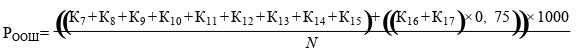 К7-К17 - количество детей одного возраста, где 7-17 (Кп) возраст от 7 до 17 летN - общее количество населения- расчетное количество мест в объектах среднего школьного образования, мест на 1 тыс. чел.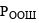 ,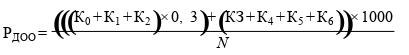 К0-К6 - количество детей одного возраста, где 0-6 (Кп) возраст от 2 мес. до 6 летN - общее количество населения- расчетное количество мест в объектах дошкольного образования, мест на 1 тыс. чел.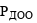 Показатели рассчитываются, опираясь на количественные данные (Кп) возрастно-полового состава населения Краснодарского края управления Федеральной службы государственной статистики по Краснодарскому краю и Республике Адыгея (https://krsdstat.gks.ru/population_kk), на год, предшествующий расчетному.В случае отсутствия расчетных показателей в местных нормативах градостроительного проектирования, показатели могут быть рассчитаны в рамках подготовки документации по планировке территории.Приложение 2к местным нормативам градостроительного проектированияКуринского сельского поселения Апшеронского районаУказания по устройству ограждений площадок и участков предприятий, зданий и сооружений1. Настоящие Указания распространяются на проектирование ограждений площадок и участков вновь строящихся и реконструируемых предприятий, зданий и сооружений различного назначения.При проектировании ограждений территорий, расположенных в селитебной зоне следует соблюдать также требования других нормативных документов, заданий на проектирование, согласованных уполномоченными представителями органов местного самоуправления (главный архитектор, главный художник, дизайнер).Настоящие Указания не распространяются на проектирование специальных видов ограждений и охранных зон режимных предприятий и объектов, временных ограждений строек.2. Ограждения следует проектировать только в случаях, когда они требуются по условиям эксплуатации и охраны предприятий, зданий и сооружений, охраняемых автостоянок, спортивных  и детских площадок, в декоративных целях для условного разделения элементов территории благоустройства, а также различных лестниц и пандусов.Высота ограждений должна быть не более 2 м.Во всех случаях запрещается предусматривать ограждения:- предприятий, производства которых размещены в одном или в нескольких зданиях с охраняемыми входами (при отсутствии складов открытого хранения ценных материалов и наземных технологических транспортных связей);- отдельных участков зданий и сооружений в пределах общего наружного ограждения площадки, за исключением участков, ограждение которых необходимо по требованиям техники безопасности или по санитарным требованиям (открытые электроподстанции, карантины и изоляторы мясокомбинатов и т.п.);- территорий общего имущества многоквартирного дома, расположенных в жилой застройке;- территорий, резервируемых для последующего расширения предприятий;- карьеров (за исключением участков, где производятся взрывные работы) и складов рудных и нерудных ископаемых (бокситов, камня, щебня, песка и т.п.);- зданий распределительных устройств и подстанций;- сооружений коммунального назначения (полей фильтрации, орошения и т.п.);- складов малоценного сырья и материалов;- производственных отвалов, не опасных по своему составу для населения и животных (кроме отвалов, ограждение которых требуется по условиям техники безопасности);- железнодорожных станций (за исключением участков, где ограждение требуется по условиям охраны, эксплуатации или техники безопасности);- вспомогательных зданий и сооружений, располагаемых на предзаводских площадках промышленных предприятий;- магазинов, универмагов, торговых центров и других торговых предприятий;- столовых, кафе, ресторанов и других предприятий общественного питания;- предприятий бытового обслуживания населения;- поликлиник, диспансеров и других лечебных учреждений, не имеющих стационаров;- отдельных спортивных зданий (спортивных залов, крытых плавательных бассейнов и т.п.);- зданий управления;-  театров, клубов, кинотеатров и других зрелищных зданий.3. В проектах оград следует предусматривать экономичные конструкции индустриального изготовления, соответствующие эксплуатационным и современным эстетическим требованиям.4. Ограждения, как правило, не следует предусматривать вдоль фасадов зданий, расположенных на границах площадки. В этих случаях ограждение должно предусматриваться только в разрывах между зданиями.5. Подземные части оград следует изолировать от воздействия воды и влаги. Сетка и проволока, применяемые для ограждений, должны иметь антикоррозионное покрытие.6. Высоту и вид ограждения следует принимать в соответствии со следующей таблицей:Примечания:1. Живая изгородь представляет собой рядовую (1 - 3 рада) посадку кустарников и деревьев специальных пород.Выбор пород кустарников и деревьев для живых изгородей следует производить с учетом почвенно-климатических условий.2. Устройство оград следует выполнять в соответствии со СНиП III-10-75 «Благоустройство территорий».ГлаваКуринского сельского поселенияАпшеронского районаМ.В.УсовПриложение 3к местным нормативам градостроительного проектирования Куринского сельского поселения Апшеронского районаТребования по благоустройству придомовой территории в части создания спортивно-игровой инфраструктуры:ГлаваКуринского сельского поселенияАпшеронского районаМ.В.УсовПриложение 4к местным нормативам градостроительного проектированияКуринского сельского поселения Апшеронского районаПоказатели минимальной плотности застройки площадок промышленных предприятий:Примечания.1. Плотность застройки земельного участка производственного объекта определяется в процентах как отношение площади застройки к площади объекта в ограде (или при отсутствии ограды - в соответствующих ей условных границах) с включением площади, занятой веером железнодорожных путей2. Площадь застройки определяется как сумма площадей, занятых зданиями и сооружениями всех видов, включая навесы, открытые технологические, санитарно-технические, энергетические и другие установки, эстакады и галереи, площадки погрузоразгрузочных устройств, подземные сооружения (резервуары, погреба, убежища, тоннели, над которыми не могут быть размещены здания и сооружения), а также открытые стоянки автомобилей, машин, механизмов и открытые склады различного назначения при условии, что размеры и оборудование стоянок и складов принимаются по нормам технологического проектирования предприятий.В площадь застройки должны включаться резервные участки на территории объекта, намеченные в соответствии с заданием на проектирование для размещения на них зданий и сооружений (в пределах габаритов указанных зданий и сооружений).В площадь застройки не включаются площади, занятые отмостками вокруг зданий и сооружений, тротуарами, автомобильными и железными дорогами, железнодорожными станциями, временными зданиями и сооружениями, открытыми спортивными площадками, площадками для отдыха трудящихся, зелеными насаждениями (из деревьев, кустарников, цветов и трав), открытыми стоянками автотранспортных средств, принадлежащих гражданам, открытыми водоотводными и другими канавами, подпорными стенками, подземными зданиями и сооружениями или частями их, над которыми могут быть размещены другие здания и сооружения3. Подсчет площадей, занимаемых зданиями и сооружениями, производится по внешнему контуру их наружных стен на уровне планировочных отметок земли.При подсчете площадей, занимаемых галереями и эстакадами, в площадь застройки включается проекция на горизонтальную плоскость только тех участков галерей и эстакад, под которыми по габаритам не могут быть размещены другие здания или сооружения, на остальных участках учитывается только площадь, занимаемая фундаментами опор галерей и эстакад на уровне планировочных отметок земли;4. При строительстве объектов на участках с уклонами местности 2% и более минимальную плотность застройки допускается уменьшать:на уклонах 2 - 5% с коэффициентом от 0,95 - 0,90;на уклонах 5 - 10% с коэффициентом от 0,90 - 0,85;на уклонах 10 - 15% с коэффициентом от 0,85 - 0,80на уклонах 15 - 20% с коэффициентом от 0,80 - 0,70,5. Минимальную плотность застройки допускается уменьшать (при наличии соответствующих технико-экономических обоснований), но не более чем на 1/10 установленной настоящим приложением: а) при расширении и реконструкции объектов;б) для предприятий машиностроения, имеющих заготовительные цехи (литейные, кузнечно-прессовые, копровые);в) при строительстве предприятий на участках со сложными инженерно-геологическими или другими неблагоприятными естественными условиями;г) для объектов при необходимости строительства собственных энергетических и водозаборных сооружений.ГлаваКуринского сельского поселенияАпшеронского районаМ.В.УсовПриложение 5к местным нормативам градостроительного проектирования Куринского сельского поселения Апшеронского районаПоказатели минимальной плотности застройки площадок сельскохозяйственных предприятий--------------------------------<*> Над чертой приведены показатели для зданий без чердаков, под чертой - с используемыми чердаками.<**> Над чертой приведены показатели при хранении грубых кормов и подстилки под навесами, под чертой - при хранении в скирдах.<***> Над чертой приведены показатели для многоэтажных зданий, под чертой - для одноэтажных.Примечания.1. Минимальную плотность застройки допускается уменьшать, но не более чем на 10 процентов от установленной настоящим приложением, при строительстве сельскохозяйственных предприятий на площадке с уклоном свыше 3 процентов, просадочных грунтах и в сложных инженерно-геологических условиях.2. Плотность застройки площадок сельскохозяйственных предприятий определяется в процентах как отношение площади застройки предприятия к общему размеру площадки предприятия.Подсчет площадей, занимаемых зданиями и сооружениями, производится по внешнему контуру их наружных стен на уровне планировочных отметок земли без учета ширины отмосток.3. В площадь застройки предприятия должны включаться площади, занятые зданиями и сооружениями всех видов, включая навесы, открытые технологические, санитарно-технические и другие установки, эстакады и галереи, площадки погрузочно-разгрузочных устройств, подземные сооружения (резервуары, погреба, убежища, тоннели, проходные каналы инженерных коммуникаций, над которыми не могут быть размещены здания и сооружения), а также выгулы для животных, птиц и зверей, площадки для стоянки автомобилей, сельскохозяйственных машин и механизмов, открытые склады различного назначения; при условии, что размеры и оборудование выгулов, площадок для стоянки автомобилей и складов открытого хранения принимаются по нормам технологического проектирования.В площадь застройки также должны включаться резервные площади на площадке предприятия, указанные в задании на проектирование для размещения на них зданий и сооружений второй очереди строительства (в пределах габаритов указанных зданий и сооружений).При подсчете площадей, занимаемых галереями и эстакадами, в площадь застройки включается проекция на горизонтальную плоскость только тех участков указанных объектов, под которыми по габаритам не могут быть размещены другие здания или сооружения, а для остальных надземных участков учитывается только площадь, занимаемая конструкциями опор на уровне планировочных отметок земли.4. В площадь застройки не должны включаться площади, занятые отмостками вокруг зданий и сооружений, тротуарами, автомобильными и железными дорогами, временными зданиями и сооружениями, открытыми спортивными площадками, площадками для отдыха трудящихся, зелеными насаждениями, открытыми площадками для транспортных средств, принадлежащих гражданам, открытыми водоотводными и другими каналами, подпорными стенками, подземными сооружениями или частями их, над которыми могут быть размещены другие здания и сооружения.Приложение 6
    к  Нормативам градостроительного
проектирования  Кубанского сельскогопоселения Апшеронского районаНормативные показатели плотности застройки территориальных зонПримечаниеПри комплексном развитии территории предельный коэффициент плотности застройки жилой зоны определяется в границах проектируемой территории для каждой территориальной зоны отдельно, с учетом территорий учреждений и предприятий обслуживания, гаражей, стоянок автомобилей, зеленых насаждений, площадок и других объектов благоустройства.При расчете предельного коэффициента плотности застройки жилой зоны учитывается площадь территории рекреационной зоны, зоны инженерной и транспортной инфраструктуры, пропорционально к каждой зоне жилой застройке в границах комплексного развития территории.Требования минимальной обеспеченности многоквартирных жилых домов придомовыми площадками1) Устройство площадок для игр детей дошкольного и младшего школьного возраста не допускается на крышах зданий, строений, сооружений выше двух надземных этажей и выше 10 метров от средней планировочной отметки земли проектируемого объекта капитального строительства;2) Устройство площадок для занятий физкультурой не допускается на крышах зданий, строений, сооружений выше пяти надземных этажей и выше 21 метра от средней планировочной отметки земли проектируемого объекта капитального строительства.3) Площадки для занятий физкультурой и спортом, размещаемые на крышах зданий, строений, сооружений выше двух надземных этажей и выше10 метров от средней планировочной отметки земли проектируемого объекта капитального строительства, должны быть оборудованы сплошным сетчатым ограждением сверху и по периметру выстой не менее 4 метров;4) При комплексном развитии территории допускается сокращение площадок для занятий физкультурой в случае устройства плоскостных спортивных сооружений (спортивных площадок) общего пользования площадью не менее расчетной площади таких площадок.5) Не допускается сокращать расчетную площадь площадок для игр детей и для занятия физкультурой за счет физкультурно-оздоровительных комплексов, а также спортивных зон общеобразовательных школ, институтов и прочих учебных заведений.Примечания:1. Для городов-курортов площадь озелененных территорий общегородского значения следует увеличивать на 25%.2. Озелененные территории общего пользования жилых районов выделяются в границах территориальных зон жилой застройки (без учета участков общеобразовательных и дошкольных образовательных учреждений) и общественно-деловой застройки.3. При комплексном развитии территории допускается сокращение озелененных территорий общего пользования жилых районов, но не более чем на 50% при высадке деревьев (лиственный посадочный материал диаметром штамба от 4 см) на проектируемой территории, в том числе в границах территорий общего пользования, из расчета 1 дерево на 20 кв. м. Деревья, высаживаемые в рамках требований к озеленению земельных участков, в расчете сокращения озелененных территорий общего пользования жилых районов не учитываются.";Примечания:1) Рядом с границами участков объектов образования необходимо предусматривать места для кратковременной остановки автотранспорта родителей, привозящих детей, на расстоянии не более 50 м от входов, в соответствии с утвержденной документацией по планировке территории.2) Длина пешеходных подходов от стоянок для временного хранения легковых автомобилей до объектов в зонах массового отдыха не должна превышать 1 000 м.3) В городах - центрах туризма следует предусматривать стоянки автобусов и легковых автомобилей, принадлежащих туристам, число которых определяется расчетом. Указанные стоянки должны размещаться с учетом обеспечения удобных подходов к объектам туристского осмотра, но не далее 500 м от них и не нарушать целостный характер исторической среды.4) При расчете общей площади не учитывается площадь встроено-пристроенных гаражей-стоянок и неотапливаемых помещений;5) Число мест на автостоянках гостиниц, имеющих в своем составе открытые для сторонних посетителей предприятия питания, торговли, культурно-массового назначения, следует увеличивать с учетом вместимости этих предприятий, но не более чем на 20%.6) Допускается стоянки для объектов социального назначения размещать на территориях общего пользования, на части автомобильной дороги и (или) территории, примыкающей к проезжей части и (или) тротуару и иных объектов улично-дорожной сети, на расстоянии не более 50 м от входов на территорию в соответствии с утвержденной документацией по планировке территории. Нормативные разрывы от таких парковок не устанавливаются.7) Для гостиниц и мотелей следует предусматривать стоянки для легковых автомобилей обслуживающего персонала не менее 10% числа работающих.8) Для встроенных в здание гостиниц учреждений обслуживания, доступных для использования населением, следует предусматривать дополнительные открытые стоянки для временного хранения автомобилей в соответствии с требованиями настоящих Нормативов.9) При размещение параллельных парковок в карманах улиц и дорог, а также на внутриквартальных территориях, минимальное расстояние между группами отдельно стоящих площадок для парковки транспортных средств не должно быть менее 2,5 метров, с целью организации прохода и островка безопасности.Начальник отдела архитектурыи градостроительства администрациимуниципального образованияАпшеронский район                                                                                                 В.Е. ДраповТаблица 1Таблица 1Площадь участка при доме, кв.мРасчетная площадь селитебной территории на один дом (квартиру), га20000,25 - 0,2715000,21 - 0,2312000,17 - 0,2010000,15 - 0,178000,13 - 0,156000,11 - 0,13300-4000,05 - 0,11Таблица 2Таблица 2Число этажейРасчетная площадь селитебной территории на одну квартиру, га20,0430,0340,02Тип домаПлотность населения (чел./га)       
при среднем размере семьи (чел.)Плотность населения (чел./га)       
при среднем размере семьи (чел.)Плотность населения (чел./га)       
при среднем размере семьи (чел.)Плотность населения (чел./га)       
при среднем размере семьи (чел.)Плотность населения (чел./га)       
при среднем размере семьи (чел.)Плотность населения (чел./га)       
при среднем размере семьи (чел.)Плотность населения (чел./га)       
при среднем размере семьи (чел.)Плотность населения (чел./га)       
при среднем размере семьи (чел.)Тип дома2,53,03,54,04,55,05,56,0Усадебный с приквартирными    
участками (м2):2000101214161820222415001315172022252730120017212325283233371000202428303235384480025303335384245506003033404144485060300-4003540444550545665Секционный с числом этажей:2-130------3-150------4-170------Тип застройкиРазмер земельного участка (кв.м)Площадь жилого дома (кв.м общей пл.)Коэффициент застройки КзКоэффициент плотности застройки КпзА1200 и более4800,20,410004000,20,4Б8004800,30,66003600,30,65003000,30,64002400,30,63002400,40,8В2001600,40,8Площадка                     Удельный размер    
площадок, м2/чел.   Для игр детей дошкольного и младшего школьного   
возраста                                         0,7                    Для отдыха взрослого населения                   0,1                    Для занятий физкультурой                         2,0                    Для хозяйственных целей и выгула собак           0,3                    Для стоянки автомобилей                          0,8                    Тип жилых домовКоэффициент       
использования      
территории, не болееУсадебного типа0,4Блокированного типа0,8 - 1,6Многоквартирные, не выше 3 этажей0,8Нормативный разрывПоголовье (шт.), не болееПоголовье (шт.), не болееПоголовье (шт.), не болееПоголовье (шт.), не болееПоголовье (шт.), не болееПоголовье (шт.), не болееПоголовье (шт.), не болееНормативный разрывсвиньикоровы, бычкиовцы, козыкролики-маткиптицалошадинутрии, песцы10м551010305520 м881520458830 м1010203060101040 м15152540751515Тип       
территории    Тип жилого дома
(этажность   
1 - 3)     Площадь     
приквартирных  
участков, га   Площадь     
приквартирных  
участков, га   Функционально-    
типологические    
признаки участка   
(кроме проживания)  Тип       
территории    Тип жилого дома
(этажность   
1 - 3)     не менеене болееФункционально-    
типологические    
признаки участка   
(кроме проживания)  Тип Б - жилые    
образования      
сельских         
поселений        усадебные дома,
в том числе с  
местами        
приложения     
труда          0,1     0,5     ведение развитого    
товарного личного    
подсобного хозяйства,
сельскохозяйственного
производства,        
садоводство,         
огородничество, игры 
детей, отдых         Тип Б - жилые    
образования      
сельских         
поселений        одно-,         
двухквартирные 
дома           0,1     0,35    ведение развитого    
товарного личного    
подсобного хозяйства,
сельскохозяйственного
производства,        
садоводство,         
огородничество, игры 
детей, отдых         Тип Б - жилые    
образования      
сельских         
поселений        многоквартирные
блокированные  
дома           0,04    0,08    введение             
ограниченного личного
подсобного хозяйства,
садоводство,         
огородничество, игры 
детей, отдых         Таблица 9Таблица 9Таблица 9Таблица 9Здания (земельные участки) организаций обслуживанияРасстояние от зданий (границ участков) организаций обслуживания, мРасстояние от зданий (границ участков) организаций обслуживания, мРасстояние от зданий (границ участков) организаций обслуживания, мЗдания (земельные участки) организаций обслуживаниядо красной линиидо стен жилых домовдо зданий общеобразовательных школ, дошкольных образовательных и лечебных учрежденийДошкольные образовательные учреждения и общеобразовательные школы (стены здания)10по нормам инсоляции, освещенности и противопожарным требованиямпо нормам инсоляции, освещенности и противопожарным требованиямПриемные пункты вторичного сырья-2050Пожарные депо10 (15 - для депо I типа)Федеральный закон от 22 июля 2008 года N 123-ФЗ "Технический регламент о требованиях пожарной безопасности" и СП 11.13130.2009Федеральный закон от 22 июля 2008 года N 123-ФЗ "Технический регламент о требованиях пожарной безопасности" и СП 11.13130.2009Кладбища традиционного захоронения и крематории6300300Озелененная территория 
общего пользования   Площадь озелененных территорий (м2/чел.)     Озелененная территория 
общего пользования   Сельских населенных пунктовОбщая         12Жилых районов          -Ширина пешеходной аллеи, мЭлемент территории (% от общей площади)Элемент территории (% от общей площади)Элемент территории (% от общей площади)Ширина пешеходной аллеи, мтерритории зеленых  
насаждении и водоемоваллеи, дорожки,
площадкисооружения и
застройка10 - 2570 - 7530 - 25-25 - 5075 - 8023 - 172 - 3более 5065 - 7030 - 25не более 5Место размещения скверовЭлемент территории (% от общей площади)Элемент территории (% от общей площади)Место размещения скверовтерритории зеленых 
насаждении и    
водоемоваллеи, дорожки,  
площадки, малые  
формыНа улицах и площадях60 - 7540 - 25В жилых районах, на жилых улицах,
между домами, перед отдельными   
зданиями70 - 8030 - 20Здание, сооружениеРасстояние (м) от    
здания, сооружения,   
объекта до осиРасстояние (м) от    
здания, сооружения,   
объекта до осиЗдание, сооружениествола деревакустарникаНаружная стена здания и сооружения5,01,5Край тротуара и садовой дорожки0,70,5Край проезжей части улиц, кромка укрепленной    
полосы обочины дороги или бровка канавы2,01,0Мачта и опора осветительной сети, мостовая опора
и эстакада4,0-Подошва откоса, террасы и другие1,00,5Подошва или внутренняя грань подпорной стенки3,01,0Подземные сети:газопровод, канализация1,5-тепловая сеть (стенка канала, тоннеля или       
оболочка при бесканальной прокладке)2,01,0водопровод, дренаж2,0-силовой кабель и кабель связи2,00,7Организация, сооружениеЕдиница    
измеренияОбеспеченность
на 1000    
отдыхающихОрганизации общественного питания: (кафе, закусочные, столовые рестораны)посадочное     
место80Очаги самостоятельного приготовления пищишт.5Магазины: продовольственныерабочее место1 - 1,5непродовольственные0,5 - 0,8Пункты прокатарабочее место0,2Киноплощадкизрительское    
место20Танцевальные площадким220 - 35Спортгородким23800 - 4000Лодочные станциилодки, шт.15Бассейнм2 водного     
зеркала250Вело-лыжные станцииместо200Автостоянки-паркингиместо150Общественные туалеты:приборПарк (лесопарк)3Пляж14Склад        Площадь складов, м2  Площадь складов, м2  Размер земельного участка, 
м2             Размер земельного участка, 
м2             Склад        Для городовДля сельских поселенийДля городовДля сельских поселенийПродовольственных    
товаров              7719310 (одноэтажный)60Продовольственных    
товаров              7719210 (многоэтажный60Непродовольствен-ных  
товаров              217193740 (одноэтажный)580Непродовольствен-ных  
товаров              217193490 (многоэтажный)580Склад              Вместимость    
складов, т     Размер земельного 
участка, м2    Склад              Для сельских поселенийДля сельских поселенийХолодильники распределительные   
(для хранения мяса и мясных      
продуктов, рыбы и рыбопродуктов, 
масла, животного жира, молочных  
продуктов и яиц)                 10       25       Фруктохранилища                  90230-380Овощехранилища              --Картофелехранилища               --Таблица 16Таблица 16Таблица 16Таблица 16Производительность очистных сооружений канализации,тыс. куб. м/сут.Размер земельного участка, гаРазмер земельного участка, гаРазмер земельного участка, гаПроизводительность очистных сооружений канализации,тыс. куб. м/сут.очистных сооруженийиловых площадокбиологических прудов глубокой очистки сточных воддо 0,70,50,2-свыше 0,7 до 17433Таблица 17Таблица 17Таблица 17Таблица 17Сооружение для очистки сточных водРасстояние в метрах при расчетной производительности очистных сооружений (тыс. куб. м сут.)Расстояние в метрах при расчетной производительности очистных сооружений (тыс. куб. м сут.)Расстояние в метрах при расчетной производительности очистных сооружений (тыс. куб. м сут.)Сооружение для очистки сточных воддо 0,2более 0,2 до 5,0более 5,0 до 50,0Насосные станции и аварийно-регулирующие резервуары152020Сооружения для механической и биологической очистки с иловыми площадками для сброженных осадков, а также иловые площадки150200400Сооружения для механической и биологической очистки с термомеханической обработкой осадка в закрытых помещениях100150300Поля:фильтрации200300500орошения150200400Биологические пруды200200300Предприятие и сооружениеРазмер земельного участка на 1000 т твердых бытовых отходов в год, гаПредприятия по промышленной переработке бытовых отходов мощностью, тыс. т в год:до 1000,05свыше 1000,05Склады свежего компоста0,04Полигоны*0,02 - 0,05Поля компостирования0,5 - 1,0Поля ассенизации2 - 4Сливные станции0,2Мусороперегрузочные станции0,04Поля складирования и захоронения обезвреженных осадков (по сухому веществу)0,3Таблица 19Размеры земельных участков для отдельно стоящих котельных,размещаемых в районах жилой застройкиТаблица 19Размеры земельных участков для отдельно стоящих котельных,размещаемых в районах жилой застройкиТаблица 19Размеры земельных участков для отдельно стоящих котельных,размещаемых в районах жилой застройкиТеплопроизводительность котельных, Гкал/ч (МВт)Размер земельного участка (га) котельных, работающихРазмер земельного участка (га) котельных, работающихТеплопроизводительность котельных, Гкал/ч (МВт)на твердом топливена газомазутном топливедо 50,030,03от 5 до 10 (от 6 до 12)0,050,05от 10 до 50 (от 12 до 58)0,080,08Таблица 20Классификация газопроводов по рабочему давлению транспортируемого газаТаблица 20Классификация газопроводов по рабочему давлению транспортируемого газаТаблица 20Классификация газопроводов по рабочему давлению транспортируемого газаТаблица 20Классификация газопроводов по рабочему давлению транспортируемого газаКлассификация газопроводов по давлениюКлассификация газопроводов по давлениюВид транспортируемого газаРабочее давление в газопроводе, МПаВысокоеI категорияПриродныйсвыше 0,6 до 1,2 включительноВысокоеI категорияСУГ*свыше 0,6 до 1,6 включительноВысокоеII категорияПриродный и СУГсвыше 0,3 до 0,6 включительноСреднееСреднееПриродный и СУГсвыше 0,005 до 0,3 включительноНизкоеНизкоеПриродный и СУГдо 0,005 включительноТаблица 21Отдельно стоящие газорегуляторные пунктыТаблица 21Отдельно стоящие газорегуляторные пунктыТаблица 21Отдельно стоящие газорегуляторные пунктыТаблица 21Отдельно стоящие газорегуляторные пунктыТаблица 21Отдельно стоящие газорегуляторные пунктыДавление газа на вводе в ГРП, ГРПБ, ШРП, МПаРасстояние в свету от отдельно стоящих ГРП, ГРПБ и отдельно стоящих ШРП по горизонтали (м) доРасстояние в свету от отдельно стоящих ГРП, ГРПБ и отдельно стоящих ШРП по горизонтали (м) доРасстояние в свету от отдельно стоящих ГРП, ГРПБ и отдельно стоящих ШРП по горизонтали (м) доРасстояние в свету от отдельно стоящих ГРП, ГРПБ и отдельно стоящих ШРП по горизонтали (м) доДавление газа на вводе в ГРП, ГРПБ, ШРП, МПазданий и сооруженийжелезнодорожных путей (до ближайшего рельса)автомобильных дорог (до обочины)воздушных линий электропередачиДо 0,610105не менее 1,5 высоты опорыСвыше 0,6 до 1,215158не менее 1,5 высоты опорыТаблица 22 Таблица 22 Таблица 22 Укрупненные показатели электропотребленияУкрупненные показатели электропотребленияУкрупненные показатели электропотребленияЭлектропотреблени, кВт-ч/год на 1 чел.Использование максимума электрической нагрузки, ч/годСельские населенные пункты (без кондиционеров):не оборудованные стационарными электроплитами9504100оборудованные стационарными электроплитами (100% охвата)13504400Инженерные сетиРасстояние, м, по горизонтали (в свету) от подземных сетей доРасстояние, м, по горизонтали (в свету) от подземных сетей доРасстояние, м, по горизонтали (в свету) от подземных сетей доРасстояние, м, по горизонтали (в свету) от подземных сетей доРасстояние, м, по горизонтали (в свету) от подземных сетей доРасстояние, м, по горизонтали (в свету) от подземных сетей доИнженерные сетиФундаментов зданий и сооруженийФундаментов ограждений предприятий, эстакад, опор контактной сети и связи, железных дорогнаружной бровки кювета или подошвы насыпи дорогифундаментов опор воздушных линий электропередачи напряжениемфундаментов опор воздушных линий электропередачи напряжениемфундаментов опор воздушных линий электропередачи напряжениемИнженерные сетиФундаментов зданий и сооруженийФундаментов ограждений предприятий, эстакад, опор контактной сети и связи, железных дорогнаружной бровки кювета или подошвы насыпи дорогидо 1 кВ наружного освещения, контактной сети троллейбусовсвыше 1 до 35 кВсвыше 35 до 110 кВ12378910Водопровод и напорная канализация531123Самотечная канализация (бытовая и дождевая)31,51123Дренаж311123Сопутствующий дренаж0,40,4----Газопроводы горючих газов давления, МПа:низкого до 0,0052111510среднего - свыше 0,005 до 0,34111510высокого:свыше 0,3 до 0,67111510свыше 0,6 до 1,210121510Тепловые сети:от наружной стенки канала, тоннеля21,51123от оболочки бесканальной прокладки5(смотри примечание 2)1,51123Кабели силовые всех напряжений и кабели связи0,60,510,5*5*10*Каналы, коммуникационные тоннели21,51123*Таблица 24Таблица 24Таблица 24Таблица 24Таблица 24Таблица 24Таблица 24Категории дорогРасчетная скорость движения, км/чШирина полосы движения, мЧисло полос движенияНаименьший радиус кривых и в плане, мНаибольший продольный уклон, промиллеНаибольшая ширина земляного полотна, мосновные зональные непрерывного и регулируемого движения1003,752 - 44006040Местного значения:грузового движения704,022507020парковые503,021758015Категория дорог и улицОсновное назначение дорог и улицРайонного значения:транспортно-пешеходныетранспортная и пешеходная связи между жилыми районами, а также между жилыми и производственными зонами, общественными центрами, выходы на другие магистральные улицы, дороги и внешние автодорогипешеходно-транспортныепешеходная и транспортная связь (преимущественно общественный пассажирский транспорт) в пределах планировочного районаУлицы и дороги местного значения:улицы в жилой застройкетранспортная (без пропуска грузового и общественного транспорта) и пешеходная связи на территории жилых районов (микрорайонов), выходы на магистральные улицы и дороги регулируемого движенияулицы и дороги в производственных, в том числе коммунально-складских зонахтранспортная связь преимущественно легкового и грузового транспорта в пределах зон, выходы на магистральные дороги. Пересечения с улицами и дорогами устраиваются в одном уровнепешеходные улицы и дорогипешеходная связь с местами приложения труда, учреждениями и предприятиями обслуживания, в том числе в пределах общественных центров, местами отдыха и остановочными пунктами общественного транспортапарковые дорогитранспортная связь в пределах территории парков и лесопарков преимущественно для движения легковых автомобилейпроездыподъезд транспортных средств к жилым домам, общественным зданиям, учреждениям, предприятиям и другим объектам внутри районов, микрорайонов (кварталов)велосипедные дорожкипо свободным от других видов транспорта трассам.Таблица 26Расчет пропускной способности (интенсивности движения) при движении по уличной сети смешанного потокаТаблица 26Расчет пропускной способности (интенсивности движения) при движении по уличной сети смешанного потокаТип транспортных средствКоэффициент приведенияЛегковые автомобили1,0Грузовые автомобили грузоподъемностью, т:21,562,082,5143,0свыше 143,5Автобусы2,5Микроавтобусы1,5Мотоциклы и мопеды0,5Мотоциклы с коляской0,75Категория сельских улиц и дорогРасчетная скорость движения, км/чШирина полосы движения, мЧисло полос движенияШирина пешеходной части тротуара, мПоселковая дорога603,52-Главная улица403,52 - 31,5 - 2,25Улица в жилой застройке:основная403,021,0 - 1,5второстепенная (переулок)302,7521,0проезд202,75 - 3,010 - 1,0Хозяйственный проезд, скотопрогон304,51-Назначение внутрихозяйственных дорогРасчетный объем грузовых перевозок, тыс. т нетто, в месяц "пик"Категория дорогиДороги, соединяющие центральные усадьбы сельскохозяйственных предприятий и организаций с их отделениями, животноводческими комплексами, фермами, полевыми станами, пунктами заготовки, хранения и первичной переработки продукции и другими сельскохозяйственными объектами, а также автомобильные дороги, соединяющие сельскохозяйственные объекты с дорогами общего пользования и между собой, за исключением полевых вспомогательных и внутриплощадных дорогсвыше 10I-сДороги, соединяющие центральные усадьбы сельскохозяйственных предприятий и организаций с их отделениями, животноводческими комплексами, фермами, полевыми станами, пунктами заготовки, хранения и первичной переработки продукции и другими сельскохозяйственными объектами, а также автомобильные дороги, соединяющие сельскохозяйственные объекты с дорогами общего пользования и между собой, за исключением полевых вспомогательных и внутриплощадных дорогдо 10II-сДороги полевые вспомогательные, предназначенные для транспортного обслуживания отдельных сельскохозяйственных угодий или их составных частей-III-сТаблица 29 Таблица 29 Таблица 29 Таблица 29 Категория дорогиРасчетная скорость движения, км/чРасчетная скорость движения, км/чРасчетная скорость движения, км/чКатегория дорогиосновнаядопускаемая на участках дорогдопускаемая на участках дорогКатегория дорогиосновнаятрудныхособо трудных1234I-с706040II-с604030III-с403020Параметры поперечного профиляЗначение параметра для дорог категорийЗначение параметра для дорог категорийЗначение параметра для дорог категорийПараметры поперечного профиляI-сII-сIII-сЧисло полос движения211Ширина, м:полосы движения3--проезжей части64,53,5земляного полотна1086,5обочины21,751,5укрепления обочин0,50,750,5Здания, до которых определяется расстояниеРасстояние, метровРасстояние, метровРасстояние, метровРасстояние, метровРасстояние, метровРасстояние, метровЗдания, до которых определяется расстояниеот гаражей и открытых стоянок при числе легковых автомобилейот гаражей и открытых стоянок при числе легковых автомобилейот гаражей и открытых стоянок при числе легковых автомобилейот гаражей и открытых стоянок при числе легковых автомобилейот станций технического обслуживания при числе постовот станций технического обслуживания при числе постовЗдания, до которых определяется расстояние10 и менее11 - 5051 - 100101 - 30010 и менее11 - 30Жилые дома10 <**>1525351525В том числе торцы жилых домов без окон10 <**>10 <**>15251525Общественные здания10 <**>10 <**>15251520Общеобразовательные школы и детские дошкольные учреждения1525255050<*>Лечебные учреждения со стационаром2550<*><*>50<*>Рекреационные территории, объекты отдыха, здания и сооруженияРасчетная единицаЧисло машино-мест на расчетную единицу123Здания и сооруженияЗдания и сооруженияЗдания и сооруженияАдминистративно-общественные учреждения, кредитно-финансовые и юридические учреждения100 работающих20Научные и проектные организации, высшие и средние специальные учебные заведениято же15Промышленные предприятия100 работающих в двух смежных сменах10Больницы100 коек5Поликлиники100 посещений3Спортивные объекты100 мест5Театры, цирки, кинотеатры, концертные залы, музеи, выставки100 мест или единовременных посетителей10Парки культуры и отдыха100 единовременных посетителей7Торговые центры, универмаги, магазины с площадью торговых залов более 200 кв.м100 м торговой площади7Рынки50 торговых мест25Рестораны и кафе общегородского значения, клубы100 мест15Гостиницыто же20Вокзалы всех видов транспорта100 пассажиров дальнего и местного сообщений, прибывающих в час "пик"10Рекреационные территории и объекты отдыхаРекреационные территории и объекты отдыхаРекреационные территории и объекты отдыхаПляжи и парки в зонах отдыха100 единовременных посетителей20Лесопарки и заповедникито же10Базы кратковременного отдыхато же15Дома отдыха и санатории, санатории-профилактории, базы отдыха предприятий и туристские базы100 отдыхающих и обслуживающего персонала5Гостиницы (туристские и курортные)то же5Мотели и кемпингито жепо расчетной вместимостиПредприятия общественного питания, торговли и коммунально-бытового обслуживания в зонах отдыха100 мест в залах или единовременных посетителей и персонала10Садоводческие товарищества10 участков10Здания, до которых определяется расстояние   Расстояние, м      Расстояние, м      Здания, до которых определяется расстояние   от станций технического обслуживания при числе  постов          от станций технического обслуживания при числе  постов          Здания, до которых определяется расстояние   10 и менее  11 - 30  Жилые дома,                                    15            25        в том числе торцы жилых домов без окон         15            25        Общественные здания                            15            20        Общеобразовательные школы и дошкольные       образовательные учреждения                     50            <*>Лечебные учреждения со стационаром             50            <*>Характер застройки Норма осу-
шения, м  Территория крупных промышленных зон и комплексов в   
зависимости от глубины заложения защищаемых          
конструкций                                          <= 15     Территории производственных зон <= 15     Жилые и общественно-деловые зоны                     >= 3      Территории спортивно-оздоровительных объектов        1,0 - 1,5 Территории зон рекреационного и защитного назначения 
(зеленые насаждения общего пользования, парки, санитарно-защитные зоны)                             1,0 - 1,5 Диапазон частот30 - 300 кГц0,3 - 3 МГц3 - 30 МГц30 - 300 МГц0,3 - 300 ГГцНормируемый параметрнапряженность электрического поля, Е (В/м)напряженность электрического поля, Е (В/м)напряженность электрического поля, Е (В/м)напряженность электрического поля, Е (В/м)Плотность потока энергии, мкВт/кв. смПредельно допустимые уровни2515103 *1025 **ЗонаМаксимальный уровень шумового воздействия, ДБАМаксимальный уровень загрязнения атмосферного воздухаМаксимальный уровень электромагнитного излучения от радиотехнических объектовЗагрязненность сточных вод12345Жилые зоны: усадебная застройка550,8 ПДК1 ПДУнормативно очищенные на локальных очистных сооружениях;многоэтажная застройка551 ПДКвыпуск в городской коллектор с последующей очисткой на городских канализационных очистных сооружениях (КОС)Общественно - деловые зоны60то жето жето жеПроизводственные зонынормируется по границе объединенной СЗЗ 70нормируется по границе объединенной СЗЗ 1 ПДКнормируется по границе объединенной СЗЗ 1 ПДУнормативно очищенные стоки на локальных сооружениях, очистных сооружениях с самостоятельным или централизованным выпускомРекреационные зоны650,8 ПДК1 ПДУнормативно очищенные стоки на локальных сооружениях с возможным самостоятельным выпускомЗона особо охраняемых природных территорий65не нормируетсяне нормируетсяне нормируетсяЗоны сельскохозяйственного использования70то жето жето жеСтепень   
огнестойкости
зданияКласс     
конструктивной
пожарной   
опасностиМинимальное расстояние при степени     
огнестойкости и классе конструктивной    
пожарной опасности жилых и общественных зданий, мМинимальное расстояние при степени     
огнестойкости и классе конструктивной    
пожарной опасности жилых и общественных зданий, мМинимальное расстояние при степени     
огнестойкости и классе конструктивной    
пожарной опасности жилых и общественных зданий, мМинимальное расстояние при степени     
огнестойкости и классе конструктивной    
пожарной опасности жилых и общественных зданий, мСтепень   
огнестойкости
зданияКласс     
конструктивной
пожарной   
опасностиI, II, III   
С0II, III  
С1IVС0, С1IV, V    
С2, С3Жилые и общественныеI, II, IIIС068810II, IIIС18101012IVС0, С18101012IV, VС2, С310121215Производственные и складскиеI, II, IIIС010121212II, IIIС112121212IVС0, С112121215IV, VС2, С315151518Объект             Минимальное расстояние от зданий,    
сооружений и строений складов категории,
м                    Минимальное расстояние от зданий,    
сооружений и строений складов категории,
м                    Минимальное расстояние от зданий,    
сооружений и строений складов категории,
м                    Минимальное расстояние от зданий,    
сооружений и строений складов категории,
м                    Минимальное расстояние от зданий,    
сооружений и строений складов категории,
м                    Объект             I   II   IIIа  IIIб  IIIв   1                2   3   4   5   6    Здания, сооружения и строения   
производственных объектов       100   40     
(100)  40     40     30       Лесные массивы:                 
хвойных и смешанных пород       100   50     50     50     50       лиственных пород                100   100    50     50     50       Склады лесных материалов, торфа,
волокнистых веществ, соломы, а  
также участки открытого         
залегания торфа                 100   100    50     50     50       Железные дороги общей сети (до  
подошвы насыпи или бровки       
выемки):                        на станциях                     150   100    80     60     50       на разъездах и платформах       80    70     60     50     40       на перегонах                    60    50     40     40     30       Автомобильные дороги общей сети 
(край проезжей части):          I, II и III категории           75    50     45     45     45       IV и V категории                40    30     20     20     15       Жилые и общественные здания     200   100    
(200)  100    100    100      Раздаточные колонки             
автозаправочных станций общего  
пользования                     50    30     30     30     30       Закрытые и открытые автостоянки 100   40     
(100)  40     40     40       Очистные канализационные        
сооружения и насосные станции,  
не относящиеся к складу         100   100    40     40     40       Водозаправочные сооружения, не  
относящиеся к складу            200   150    100    75     75       Аварийный амбар для             
резервуарного парка             60    40     40     40     40       Технологические установки с     
взрывоопасными производствами   100   100    100    100    100      Склад горючих   
жидкостей емкостью,
м3         Противопожарные расстояния от зданий, сооружений и  
строений до складов горючих жидкостей при степени  
огнестойкости зданий, сооружений и строений, м    Противопожарные расстояния от зданий, сооружений и  
строений до складов горючих жидкостей при степени  
огнестойкости зданий, сооружений и строений, м    Противопожарные расстояния от зданий, сооружений и  
строений до складов горючих жидкостей при степени  
огнестойкости зданий, сооружений и строений, м    Склад горючих   
жидкостей емкостью,
м3         I, II,      III       IV, V      Не более 100       20               25               30               Свыше 100 до 800   30               35               40               Свыше 800 до 2000  40               45               50               Наименование объектов,    
до которых определяются   
противопожарные расстояния  Противопожарные
расстояния от 
автозаправочных
станций с   
подземными   
резервуарами, 
метров     Противопожарные расстояния 
от автозаправочных станций 
с наземными резервуарами, 
метров           Противопожарные расстояния 
от автозаправочных станций 
с наземными резервуарами, 
метров           Наименование объектов,    
до которых определяются   
противопожарные расстояния  Противопожарные
расстояния от 
автозаправочных
станций с   
подземными   
резервуарами, 
метров     общей    
вместимостью 
более 20   
кубических  
метров    общей    
вместимостью 
не более 20 
кубических  
метров    1              2       3      4      Производственные, складские и
административно-бытовые      
здания, сооружения и строения
промышленных организаций     15             25           25           Лесные массивы:              
хвойных и смешанных пород    
25             
40           
30           лиственных пород             10             15           12           Жилые и общественные здания  25             50           40           Места массового пребывания   
людей                        25             50           50           Индивидуальные гаражи и      
открытые стоянки для         
автомобилей                  18             30           20           Торговые киоски              20             25           25           Автомобильные дороги общей   
сети (край проезжей части):  
I, II и III категорий        

12             

20           

15           IV и V категорий             9              12           9            Железные дороги общей сети   
(до подошвы насыпи или бровки
выемки)                      25             30           30           Очистные канализационные     
сооружения и насосные        
станции, не относящиеся к    
автозаправочным станциям     15             30           25           Технологические установки    
категории АН, БН, ГН, здания 
и сооружения с наличием      
радиоактивных и вредных      
веществ I и II классов       
опасности                    -              100          -            Склады лесных материалов,    
торфа, волокнистых горючих   
веществ, сена, соломы, а     
также участки открытого      
залегания торфа              20             40           30           Здания, сооружения и коммуникацииПротивопожарные расстояния от резервуаров, мПротивопожарные расстояния от резервуаров, мПротивопожарные расстояния от резервуаров, мПротивопожарные расстояния от резервуаров, мПротивопожарные расстояния от резервуаров, мПротивопожарные расстояния от резервуаров, мПротивопожарные расстояния от резервуаров, мПротивопожарные расстояния от испарительной или групповой баллонной установки, мЗдания, сооружения и коммуникациинадземныхнадземныхнадземныхнадземныхподземныхподземныхподземныхПротивопожарные расстояния от испарительной или групповой баллонной установки, мЗдания, сооружения и коммуникациипри общей вместимости резервуаров в установке, куб.мпри общей вместимости резервуаров в установке, куб.мпри общей вместимости резервуаров в установке, куб.мпри общей вместимости резервуаров в установке, куб.мпри общей вместимости резервуаров в установке, куб.мпри общей вместимости резервуаров в установке, куб.мпри общей вместимости резервуаров в установке, куб.мПротивопожарные расстояния от испарительной или групповой баллонной установки, мЗдания, сооружения и коммуникациине более 5более 5, но не более 10более 10, но не более 20не более 10не более 10более 10, но не более 20более 20, но не более 50123455678Общественные здания и сооружения4050+60+1515203025Жилые здания2030+40+1010152012Детские и спортивные площадки, гаражи (от ограды резервуарной установки)2025301010101010Производственные здания (промышленных, сельскохозяйственных организаций и организаций бытового обслуживания производственного характера)15202588101512Канализация, теплотрасса (подземные)3,53,53,53,53,53,53,53,5Надземные сооружения и коммуникации (эстакады, теплотрассы), не относящиеся к резервуарной установке55555555Водопровод и другие бесканальные коммуникации22222222Колодцы подземных коммуникаций55555555Железные дороги общей сети (до подошвы насыпи или бровки выемки со стороны резервуаров)2530402020253020Подъездные пути железных дорог промышленных организаций, автомобильные дороги I - III категорий (до края проезжей части)2020201010101010Автомобильные дороги IV и V категорий (до края проезжей части) организаций10101055555Здания, сооруженияПротивопожарные расстояния от резервуаров сжиженных углеводородных газов, мПротивопожарные расстояния от резервуаров сжиженных углеводородных газов, мПротивопожарные расстояния от резервуаров сжиженных углеводородных газов, мПротивопожарные расстояния от резервуаров сжиженных углеводородных газов, мПротивопожарные расстояния от резервуаров сжиженных углеводородных газов, мПротивопожарные расстояния от резервуаров сжиженных углеводородных газов, мПротивопожарные расстояния от резервуаров сжиженных углеводородных газов, мПротивопожарные расстояния от резервуаров сжиженных углеводородных газов, мПротивопожарные расстояния от резервуаров сжиженных углеводородных газов, мПротивопожарные расстояния от помещений, установок, где используется сжиженный углеводородный газ, мПротивопожарные расстояния от склада наполненных баллонов общей вместимостью, мПротивопожарные расстояния от склада наполненных баллонов общей вместимостью, мЗдания, сооружениянадземныхнадземныхнадземныхнадземныхнадземныхподземныхподземныхподземныхподземныхПротивопожарные расстояния от помещений, установок, где используется сжиженный углеводородный газ, мне более 20более 20Здания, сооруженияпри общей вместимости, куб.мпри общей вместимости, куб.мпри общей вместимости, куб.мпри общей вместимости, куб.мпри общей вместимости, куб.мпри общей вместимости, куб.мпри общей вместимости, куб.мпри общей вместимости, куб.мпри общей вместимости, куб.мПротивопожарные расстояния от помещений, установок, где используется сжиженный углеводородный газ, мне более 20более 20Здания, сооруженияболее 20, но не более 50более 50, но не более 200более 50, но не более 500более 200, но не более 8000более 200, но не более 8000более 50, но не более 200более 50, но не более 500более 200, но не более 8000более 200, но не более 8000Здания, сооруженияМаксимальная вместимость одного резервуара, куб.мМаксимальная вместимость одного резервуара, куб.мМаксимальная вместимость одного резервуара, куб.мМаксимальная вместимость одного резервуара, куб.мМаксимальная вместимость одного резервуара, куб.мМаксимальная вместимость одного резервуара, куб.мМаксимальная вместимость одного резервуара, куб.мМаксимальная вместимость одного резервуара, куб.мМаксимальная вместимость одного резервуара, куб.мЗдания, сооруженияне более 252550100более 100, но не более 6002550100более 100, но не более 60012345678910111213Жилые, общественные здания708015020030040751001505050100Административные, бытовые, производственные здания, здания котельных, гаражей и открытых стоянок70 (30)80 (50)150 (110) +20030040 (25)75 (55) +1001505050 (20)100 (30)Надземные сооружения и коммуникации (эстакады, теплотрассы), подсобные постройки жилых зданий30 (15)30 (20)40 (30)40 (30)40 (30)20 (15)25 (15)25 (15)25 (15)3020 (15)20 (20)Железные дороги общей сети (от подошвы насыпи), автомобильные дороги I - III категорий5075100 -1001005075 -7575505050Подъездные пути железных дорог, дорог организаций, автомобильные дороги IV и V категорий30 (20)30 -(20)40 - (30)40 (30)40 (30)20  -(15) - 25  - (15) - 25 (15)25 (15)3020 (20)20 (20)Наименование здания и сооруженияПротивопожарные расстояния, мПротивопожарные расстояния, мПротивопожарные расстояния, мПротивопожарные расстояния, мНаименование здания и сооружениярезервуары наземные под давлением, включая полуизотермическиерезервуары подземные под давлениемрезервуары наземные изотермическиерезервуары подземные изотермические12345Железные дороги общей сети (до подошвы насыпи или бровки выемки)1007510075Автомобильные дороги общей сети (край проезжей части)50505050Линии электропередачи (воздушные) высокого напряжения (от подошвы обвалования)не менее 1,5 высоты подошвы опорыне менее 1,5 высоты подошвы опорыне менее 1,5 высоты подошвы опорыне менее 1,5 высоты подошвы опорыГраницы территорий смежных организаций (до ограждения)300250300200Жилые и общественные зданиявне пределов санитарно - защитной зоны, но не менее 500вне пределов санитарно - защитной зоны, но не менее 300вне пределов санитарно - защитной зоны, но не менее 500вне пределов санитарно - защитной зоны, но не менее 300ТЭЦ200200200200Склады лесоматериалов и твердого топлива2001502001501007510075Лесничества (лесопарки) с лесными насаждениями лиственных пород (от ограждения территории организации или склада)20202020Внутризаводские наземные и подземные технологические трубопроводы, не относящиеся к складувне обвалования, но ближе к 20не ближе 15вне обвалования, но ближе к 20не ближе 15Здания и сооружения организации в производственной зоне при объеме резервуаров, куб.м 2000 - 50006000 - 10000150250120200150200100125Факельная установка (до ствола факела)150100150200Здания и сооружения в зоне, прилегающей к территории организации (административной зоне)250200250200Наименование здания и сооруженияПротивопожарные расстояния, мПротивопожарные расстояния, мПротивопожарные расстояния, мПротивопожарные расстояния, мНаименование здания и сооружениярезервуары наземные под давлениемрезервуары подземные под давлениемрезервуары наземные изотермическиерезервуары подземные изотермические12345Подъездные железнодорожные пути (до подошвы насыпи или бровки выемки) и автомобильные дороги общей сети (край проезжей части)1005010050ЛЭП (воздушные)не менее 1,5 высоты опорыне менее 1,5 высоты опорыне менее 1,5 высоты опорыне менее 1,5 высоты опорыЗдания и сооружения производственной, складской подсобной зоны товарно-сырьевой базы или склада300250300200Здания и сооружения (административной) зоны организации500300500300Факельная установка (до ствола факела)200100200100Границы территорий смежных организаций (до ограждения)300200300200Жилые и общественные зданиявне пределов санитарно - защитной зоны, но не менее 500вне пределов санитарно - защитной зоны, но не менее 300вне пределов санитарно - защитной зоны, но не менее 500вне пределов санитарно - защитной зоны, но не менее 300ТЭЦ300200300200Лесничества (лесопарки) с лесными насаждениями хвойных пород от ограждения товарно-сырьевой базы или склада)1007510075Лесничества (лесопарки) с лесными насаждениями лиственных пород (от ограждения товарно-сырьевой базы или склада)20202020Гидротехнические сооружения, мосты при расположении складов ниже по течению от этих объектов300200300200Гидротехнические сооружения, мосты при расположении складов выше по течению от этих объектов3000200030002000Таблица 45Количество пожарных депо и пожарных автомобилей в населенном пунктеТаблица 45Количество пожарных депо и пожарных автомобилей в населенном пунктеТаблица 45Количество пожарных депо и пожарных автомобилей в населенном пунктеТаблица 45Количество пожарных депо и пожарных автомобилей в населенном пунктеПлощадь территории населенного пункта, тыс. гаНаселение, тыс. человекНаселение, тыс. человекНаселение, тыс. человекПлощадь территории населенного пункта, тыс. гадо 5свыше 5 до 20свыше 20 до 50До 21----1x21----1x62Наименование специальных автомобилейЧисло жителей в населенном пункте,тыс. человекЧисло жителей в населенном пункте,тыс. человекЧисло жителей в населенном пункте,тыс. человекНаименование специальных автомобилейдо 50от 50 до 100от 100 до 350Автолестницы и автоподъемники1 <*>23Автомобили газодымозащитной службы112Автомобили связи и освещения-11НаименованиеНаименованиеКоличество пожарных автомобилей в депо, шт.Площадь земельного участка пожарного депо, гаТип пожарного депоI122,2Тип пожарного депоI101,95Тип пожарного депоI81,75Тип пожарного депоI61,6Тип пожарного депоII61,2Тип пожарного депоII41Тип пожарного депоII20,8Тип пожарного депоIII121,7Тип пожарного депоIII101,6Тип пожарного депоIII81,5Тип пожарного депоIII61,3Тип пожарного депоIV61,2Тип пожарного депоIV41Тип пожарного депоIV20,8Тип пожарного депоV40,85Тип пожарного депоV20,55Наименование зданий и сооруженийПлощадь, кв.мПлощадь, кв.мНаименование зданий и сооруженийI типIII типОтряд (часть, пост) технической службы100004500Опорный пункт пожаротушения150005000Название населенного пунктаАдминистративныйцентрЧисленность населения,человекстаница Куринскаястаница Куринская2050хутор Городокстаница Куринская235поселок Станционныйстаница Куринская986хутор Старый Куринскийстаница Куринская55Итого по поселению3326Наименование объектаЗначение показателя, %Зеленые насажденияне менее 70Аллеи, пешеходные дорожки, велодорожкине более 10Площадкине более 12Сооруженияне более 8Наименование показателяМинимально допустимый уровень обеспеченностиМинимально допустимый уровень обеспеченностиПримечаниеединица измеренияВеличина показателяПлотность улично-дорожной сети (улицы, дороги, проезды общего пользования), в границах красных линийкм/1 км210учитываются все типы улиц, дорог, проездов с твердым покрытиемПлотность сети велосипедных дорожек, в границах красных линийкм/1 км210Учреждения, предприятия, сооруженияЕдиница измеренияРекомендуемая обеспеченность на 1000 жителей (в пределах минимума)Рекомендуемая обеспеченность на 1000 жителей (в пределах минимума)Рекомендуемая обеспеченность на 1000 жителей (в пределах минимума)Размер земельного участка, кв. мПримечаниеПримечаниеПримечание1233345551. Учреждения образования1. Учреждения образования1. Учреждения образования1. Учреждения образования1. Учреждения образования1. Учреждения образования1. Учреждения образования1. Учреждения образования1. Учреждения образования1. Учреждения образованияДошкольные образовательные учреждения1 местопо расчету*по расчету*по расчету*Радиус обслуживания следует принимать в соответствии с п.6.3.35  Настоящих нормативов";Радиус обслуживания следует принимать в соответствии с п.6.3.35  Настоящих нормативов";Радиус обслуживания следует принимать в соответствии с п.6.3.35  Настоящих нормативов";Общеобразовательные школы, лицеи, гимназии, кадетские училища1местопо расчету*по расчету*по расчету*Радиус обслуживания следует принимать в соответствии с п.6.3.35  Настоящих нормативов";Пути подходов учащихся к общеобразовательным школам с начальными классами не должны пересекать проезжую часть магистральных улиц в одном уровне"Радиус обслуживания следует принимать в соответствии с п.6.3.35  Настоящих нормативов";Пути подходов учащихся к общеобразовательным школам с начальными классами не должны пересекать проезжую часть магистральных улиц в одном уровне"Радиус обслуживания следует принимать в соответствии с п.6.3.35  Настоящих нормативов";Пути подходов учащихся к общеобразовательным школам с начальными классами не должны пересекать проезжую часть магистральных улиц в одном уровне"Крытые бассейны для дошкольников1объектпо заданию на проектированиепо заданию на проектированиепо заданию на проектированиепо заданию на проектированиеШколы-интернаты1местопо заданию на проектированиепо заданию на проектированиепо заданию на проектированиепри вместимости:200 - 300 мест - 70,300 - 500 мест - 65,500 и более мест - 45при размещении на земельном участке школы здания интерната (спального корпуса) площадь земельного участка следует увеличить на 0,2 гапри размещении на земельном участке школы здания интерната (спального корпуса) площадь земельного участка следует увеличить на 0,2 гапри размещении на земельном участке школы здания интерната (спального корпуса) площадь земельного участка следует увеличить на 0,2 гаУчреждения начального профессионального образования1место8% общего числа школьников, по заданию на проектирование.8% общего числа школьников, по заданию на проектирование.8% общего числа школьников, по заданию на проектирование.автотрактородромы следует размещать вне селитебной территорииавтотрактородромы следует размещать вне селитебной территорииавтотрактородромы следует размещать вне селитебной территорииВнешкольные учреждения1место10% от общего числа школьников, в том числе по видам зданий:дом детского творчества - 3,3%;станция юных техников - 0,9%;станция юных натуралистов - 0,4%;детско-юношеская спортивная школа - 2,3%;детская школа искусств или музыкальная, художественная, хореографическая школа - 2,7%10% от общего числа школьников, в том числе по видам зданий:дом детского творчества - 3,3%;станция юных техников - 0,9%;станция юных натуралистов - 0,4%;детско-юношеская спортивная школа - 2,3%;детская школа искусств или музыкальная, художественная, хореографическая школа - 2,7%10% от общего числа школьников, в том числе по видам зданий:дом детского творчества - 3,3%;станция юных техников - 0,9%;станция юных натуралистов - 0,4%;детско-юношеская спортивная школа - 2,3%;детская школа искусств или музыкальная, художественная, хореографическая школа - 2,7%по заданию на проектированиев сельских поселениях места для внешкольных учреждений допускается предусматривать в зданиях общеобразовательных школв сельских поселениях места для внешкольных учреждений допускается предусматривать в зданиях общеобразовательных школв сельских поселениях места для внешкольных учреждений допускается предусматривать в зданиях общеобразовательных школСредние специальные учебные заведения, колледжи1местопо заданию на проектирование с учетом населения центра муниципального района и населенных пунктов в зоне его влияния.по заданию на проектирование с учетом населения центра муниципального района и населенных пунктов в зоне его влияния.по заданию на проектирование с учетом населения центра муниципального района и населенных пунктов в зоне его влияния.при вместимостидо 300 мест - 75 на 1 место (учащегося);от 300 до 900 - 50 - 65;от 900 до 1600 - 30 - 40В условиях реконструкции для учебных заведений гуманитарного профиля возможно уменьшение на 30%.Размеры жилой зоны, учебных и вспомогательных хозяйств, полигонов и автотрактородромов в указанные размеры не входят. При кооперировании учебных заведений и создании учебных центров размеры земельных участков рекомендуется уменьшать в зависимости от вместимости учебных центров, учащихся: от 1500 до 2000 - на 10%;свыше 2000 до 3000 - на 20%;свыше 3000 - на 30%В условиях реконструкции для учебных заведений гуманитарного профиля возможно уменьшение на 30%.Размеры жилой зоны, учебных и вспомогательных хозяйств, полигонов и автотрактородромов в указанные размеры не входят. При кооперировании учебных заведений и создании учебных центров размеры земельных участков рекомендуется уменьшать в зависимости от вместимости учебных центров, учащихся: от 1500 до 2000 - на 10%;свыше 2000 до 3000 - на 20%;свыше 3000 - на 30%В условиях реконструкции для учебных заведений гуманитарного профиля возможно уменьшение на 30%.Размеры жилой зоны, учебных и вспомогательных хозяйств, полигонов и автотрактородромов в указанные размеры не входят. При кооперировании учебных заведений и создании учебных центров размеры земельных участков рекомендуется уменьшать в зависимости от вместимости учебных центров, учащихся: от 1500 до 2000 - на 10%;свыше 2000 до 3000 - на 20%;свыше 3000 - на 30%II. Учреждения здравоохранения и социального обслуживанияII. Учреждения здравоохранения и социального обслуживанияII. Учреждения здравоохранения и социального обслуживанияII. Учреждения здравоохранения и социального обслуживанияII. Учреждения здравоохранения и социального обслуживанияII. Учреждения здравоохранения и социального обслуживанияII. Учреждения здравоохранения и социального обслуживанияII. Учреждения здравоохранения и социального обслуживанияII. Учреждения здравоохранения и социального обслуживанияII. Учреждения здравоохранения и социального обслуживанияДома- интернаты для престарелых, платные пансионатыместо282828по заданию на проектированиенормы расчета учреждений социального обеспечения следует уточнять в зависимости от социально демографических особенностейнормы расчета учреждений социального обеспечения следует уточнять в зависимости от социально демографических особенностейнормы расчета учреждений социального обеспечения следует уточнять в зависимости от социально демографических особенностейПсихоневрологические интернатыместо333При вместимости интернатов, мест:до 200                   125 м2 на 1 местосв. 200 до 400      100 «« 400 « 600            80 «нормы расчета учреждений социального обеспечения следует уточнять в зависимости от социально демографических особенностейнормы расчета учреждений социального обеспечения следует уточнять в зависимости от социально демографических особенностейнормы расчета учреждений социального обеспечения следует уточнять в зависимости от социально демографических особенностейДетские дома - интернаты (от 4 до 14 лет)койка333по заданию на проектирование при вместимости, коек: до 200 - 125;свыше 200 до 400 - 100;свыше 400 до 600 - 80Стационары всех типовкойкаВместимость и структура лечебно-профилактических учреждений определяется органами здравоохранения и указывается в задании на проектированиеВместимость и структура лечебно-профилактических учреждений определяется органами здравоохранения и указывается в задании на проектированиеВместимость и структура лечебно-профилактических учреждений определяется органами здравоохранения и указывается в задании на проектированиеНа одну койку для детей следует принимать норму всего стационара с коэффициентом 1,5.Площадь земельного участка родильных домов следует принимать по нормативам стационаров с коэффициентом 0,7На одну койку для детей следует принимать норму всего стационара с коэффициентом 1,5.Площадь земельного участка родильных домов следует принимать по нормативам стационаров с коэффициентом 0,7На одну койку для детей следует принимать норму всего стационара с коэффициентом 1,5.Площадь земельного участка родильных домов следует принимать по нормативам стационаров с коэффициентом 0,7Амбулаторно-поликлиническая сеть, диспансеры без стационара1посещение в сменупо заданию на проектирование, определяемому органами здравоохранения с учетом системы расселения возможна сельская амбулатория 20% общего нормативапо заданию на проектирование, определяемому органами здравоохранения с учетом системы расселения возможна сельская амбулатория 20% общего нормативапо заданию на проектирование, определяемому органами здравоохранения с учетом системы расселения возможна сельская амбулатория 20% общего норматива0,1 га на 100 посещений в смену, но не менее 0,3 га на объектразмеры земельных участков стационара и поликлиники, объединенных в одно лечебно - профилактическое учреждение, определяются раздельно по соответствующим нормам и затем суммируются. Радиус обслуживания - 1000 мразмеры земельных участков стационара и поликлиники, объединенных в одно лечебно - профилактическое учреждение, определяются раздельно по соответствующим нормам и затем суммируются. Радиус обслуживания - 1000 мразмеры земельных участков стационара и поликлиники, объединенных в одно лечебно - профилактическое учреждение, определяются раздельно по соответствующим нормам и затем суммируются. Радиус обслуживания - 1000 мАмбулаторно-поликлиническая сеть, диспансеры без стационаракв. м общей площадипо заданию на проектирование, определяемому органами здравоохранения с учетом системы расселения возможна сельская амбулатория 20% общего нормативапо заданию на проектирование, определяемому органами здравоохранения с учетом системы расселения возможна сельская амбулатория 20% общего нормативапо заданию на проектирование, определяемому органами здравоохранения с учетом системы расселения возможна сельская амбулатория 20% общего норматива0,1 га на 100 посещений в смену, но не менее 0,3 га на объектразмеры земельных участков стационара и поликлиники, объединенных в одно лечебно - профилактическое учреждение, определяются раздельно по соответствующим нормам и затем суммируются. Радиус обслуживания - 1000 мразмеры земельных участков стационара и поликлиники, объединенных в одно лечебно - профилактическое учреждение, определяются раздельно по соответствующим нормам и затем суммируются. Радиус обслуживания - 1000 мразмеры земельных участков стационара и поликлиники, объединенных в одно лечебно - профилактическое учреждение, определяются раздельно по соответствующим нормам и затем суммируются. Радиус обслуживания - 1000 мФельдшерские или фельдшерско-акушерские пункты, кабинеты врача общей практики1объектпо заданию на проектированиепо заданию на проектированиепо заданию на проектирование0,05 - 0,2 гаСтанции (подстанции) скорой медицинской помощи, автомобиль1 на 10 тыс. чел. в пределах зоны 15-минутной доступности на специальном автомобиле1 на 10 тыс. чел. в пределах зоны 15-минутной доступности на специальном автомобиле1 на 10 тыс. чел. в пределах зоны 15-минутной доступности на специальном автомобиле0,05 га на 1 автомобиль, но не менее 0,1 гаВыдвижные пункты медицинской помощи1автомобиль1 на 5 тыс. чел. сельского населения в пределах зоны 30-минутной доступности на специальном автомобиле1 на 5 тыс. чел. сельского населения в пределах зоны 30-минутной доступности на специальном автомобиле1 на 5 тыс. чел. сельского населения в пределах зоны 30-минутной доступности на специальном автомобиле0,05 га на 1 автомобиль, но не менее 0,1 га.Выдвижные пункты медицинской помощи1автомобиль1 на 5 тыс. чел. сельского населения в пределах зоны 30-минутной доступности на специальном автомобиле1 на 5 тыс. чел. сельского населения в пределах зоны 30-минутной доступности на специальном автомобиле1 на 5 тыс. чел. сельского населения в пределах зоны 30-минутной доступности на специальном автомобиле0,05 га на 1 автомобиль, но не менее 0,1 га.Аптеки групп:1объектпо заданию на проектированиепо заданию на проектированиепо заданию на проектированиевозможно встроено-пристроенные. В сельских поселениях, как правило, при амбулаториях и фельдшерско-акушерских пунктах. Радиус обслуживания - 500 м, при малоэтажной застройке - 800 мвозможно встроено-пристроенные. В сельских поселениях, как правило, при амбулаториях и фельдшерско-акушерских пунктах. Радиус обслуживания - 500 м, при малоэтажной застройке - 800 мвозможно встроено-пристроенные. В сельских поселениях, как правило, при амбулаториях и фельдшерско-акушерских пунктах. Радиус обслуживания - 500 м, при малоэтажной застройке - 800 мI - II1объектпо заданию на проектированиепо заданию на проектированиепо заданию на проектирование0,3 гаIII - V1объектпо заданию на проектированиепо заданию на проектированиепо заданию на проектирование0,25 гаVI - VIII1объектпо заданию на проектированиепо заданию на проектированиепо заданию на проектирование0,03 - 0,2 гаАптечные киоски на территориях малоэтажной застройкикв. м общей площади10,010,010,00,006 – 0,03 га на объект, или встроенныерадиус обслуживания - 800 мрадиус обслуживания - 800 мрадиус обслуживания - 800 мМолочные кухни (для детей до 1 года)Порций в сутки на 1 ребенка4440,015 га на 1 тыс. порций в сутки, но не менее 0,15 гаРаздаточные пункты молочных кухонь (для детей до 1 года)кв. м общей площади на 1 ребенка0,30,30,3по заданию на проектированиевстроенныерадиус обслуживания - 500 мвстроенныерадиус обслуживания - 500 мвстроенныерадиус обслуживания - 500 мЦентр социального обслуживания пожилых граждан и инвалидов1центрпо заданию на проектированиепо заданию на проектированиепо заданию на проектированиепо заданию на проектированиевозможно встроено-пристроенные.1 центр на жилой районвозможно встроено-пристроенные.1 центр на жилой районвозможно встроено-пристроенные.1 центр на жилой районЦентр социальной помощи семье и детям1центрпо заданию на проектированиепо заданию на проектированиепо заданию на проектированиепо заданию на проектированиевозможно встроено-пристроенные.1 центр на жилой районвозможно встроено-пристроенные.1 центр на жилой районвозможно встроено-пристроенные.1 центр на жилой районIII. Учреждения санаторно-курортные и оздоровительные, отдыха и туризмаIII. Учреждения санаторно-курортные и оздоровительные, отдыха и туризмаIII. Учреждения санаторно-курортные и оздоровительные, отдыха и туризмаIII. Учреждения санаторно-курортные и оздоровительные, отдыха и туризмаIII. Учреждения санаторно-курортные и оздоровительные, отдыха и туризмаIII. Учреждения санаторно-курортные и оздоровительные, отдыха и туризмаIII. Учреждения санаторно-курортные и оздоровительные, отдыха и туризмаIII. Учреждения санаторно-курортные и оздоровительные, отдыха и туризмаIII. Учреждения санаторно-курортные и оздоровительные, отдыха и туризмаIII. Учреждения санаторно-курортные и оздоровительные, отдыха и туризмаСанатории (без туберкулезных больных)1 местопо заданию на проектированиепо заданию на проектирование150150150в условиях реконструкции, размеры участков допускается уменьшать, но не более чем на 25%в условиях реконструкции, размеры участков допускается уменьшать, но не более чем на 25%Санатории для родителей с детьми и детские санатории (без туберкулезных)1 местопо заданию на проектированиепо заданию на проектирование170170170Санатории - профилактории1 местопо заданию на проектированиепо заданию на проектирование100100100в санаториях - профилакториях, размещаемых в пределах населенного пункта, допускается уменьшать размеры земельных участков, но не более чем на 10%в санаториях - профилакториях, размещаемых в пределах населенного пункта, допускается уменьшать размеры земельных участков, но не более чем на 10%Дома отдыха (пансионаты)1 местопо заданию на проектированиепо заданию на проектирование130130130в условиях реконструкции для объектов, размещаемых в пределах населенного пункта, допускается уменьшать размеры земельных участков, но не более чем на 10%в условиях реконструкции для объектов, размещаемых в пределах населенного пункта, допускается уменьшать размеры земельных участков, но не более чем на 10%Дома отдыха (пансионаты) для семей с детьми1 местопо заданию на проектированиепо заданию на проектирование150150150в условиях реконструкции для объектов, размещаемых в пределах населенного пункта, допускается уменьшать размеры земельных участков, но не более чем на 10%в условиях реконструкции для объектов, размещаемых в пределах населенного пункта, допускается уменьшать размеры земельных участков, но не более чем на 10%Оздоровительные комплексы и пансионаты с лечением, в т.ч. для семей с детьми1 местопо заданию на проектированиепо заданию на проектирование165165165в условиях реконструкции для объектов, размещаемых в пределах населенного пункта, допускается уменьшать размеры земельных участков, но не более чем на 10%в условиях реконструкции для объектов, размещаемых в пределах населенного пункта, допускается уменьшать размеры земельных участков, но не более чем на 10%Водолечебницы (на 1000 лечащихся в открытой сети централизованного обслуживанияколичество ванн3030по заданию на проектированиепо заданию на проектированиепо заданию на проектированиеРазмещаются на территории общекурортных центров для обслуживания в открытой сети отдыхающих и курсовочников санаторно-оздоровительных учрежденийРазмещаются на территории общекурортных центров для обслуживания в открытой сети отдыхающих и курсовочников санаторно-оздоровительных учрежденийБазы отдыха предприятий и организаций1 местопо заданию на проектированиепо заданию на проектирование160160160в условиях реконструкции для объектов, размещаемых в пределах населенного пункта, допускается уменьшать размеры земельных участков, но не более чем на 10%в условиях реконструкции для объектов, размещаемых в пределах населенного пункта, допускается уменьшать размеры земельных участков, но не более чем на 10%Курортные гостиницы1 местопо заданию на проектированиепо заданию на проектирование757575в условиях реконструкции для объектов, размещаемых в пределах населенного пункта, допускается уменьшать размеры земельных участков, но не более чем на 10%в условиях реконструкции для объектов, размещаемых в пределах населенного пункта, допускается уменьшать размеры земельных участков, но не более чем на 10%Детские лагеря1 местопо заданию на проектированиепо заданию на проектирование200200200в условиях реконструкции для объектов, размещаемых в пределах населенного пункта, допускается уменьшать размеры земельных участков, но не более чем на 10%в условиях реконструкции для объектов, размещаемых в пределах населенного пункта, допускается уменьшать размеры земельных участков, но не более чем на 10%Спортивно-оздоровительные молодежные лагеря1 местопо заданию на проектированиепо заданию на проектирование200200200в условиях реконструкции для объектов, размещаемых в пределах населенного пункта, допускается уменьшать размеры земельных участков, но не более чем на 10%в условиях реконструкции для объектов, размещаемых в пределах населенного пункта, допускается уменьшать размеры земельных участков, но не более чем на 10%Туристические гостиницы1 местопо заданию на проектированиепо заданию на проектирование757575в условиях реконструкции для объектов, размещаемых в пределах населенного пункта, допускается уменьшать размеры земельных участков, но не более чем на 10%в условиях реконструкции для объектов, размещаемых в пределах населенного пункта, допускается уменьшать размеры земельных участков, но не более чем на 10%Туристические базы1 местопо заданию на проектированиепо заданию на проектирование808080Туристические базы для семей с детьми1 местопо заданию на проектированиепо заданию на проектирование120120120Мотели1 местопо заданию на проектированиепо заданию на проектирование100100100Кемпинги1 местопо заданию на проектированиепо заданию на проектирование150150150Приюты1 местопо заданию на проектированиепо заданию на проектирование505050IV. Учреждения культуры и искусстваIV. Учреждения культуры и искусстваIV. Учреждения культуры и искусстваIV. Учреждения культуры и искусстваIV. Учреждения культуры и искусстваIV. Учреждения культуры и искусстваIV. Учреждения культуры и искусстваIV. Учреждения культуры и искусстваIV. Учреждения культуры и искусстваIV. Учреждения культуры и искусстваПомещения для культурно - массовой, воспитательной работы, досуга и любительской деятельностикв. м общей площади50 - 6050 - 6050 - 60по заданию на проектирование. Допускаются встроенныерекомендуется формировать единые комплексы для организации культурно-массовой, физкультурно-оздоровительной и воспитательной работырекомендуется формировать единые комплексы для организации культурно-массовой, физкультурно-оздоровительной и воспитательной работырекомендуется формировать единые комплексы для организации культурно-массовой, физкультурно-оздоровительной и воспитательной работыКлубы1место808080по заданию на проектированиеменьшую вместимость клубов и библиотек следует принимать для больших поселенийдля использования учащимися и населением (с суммированием нормативов) в пределах пешеходной доступности не более 500 м. Удельный вес кинотеатров и клубов районного значения рекомендуется в размере 40 - 50%.меньшую вместимость клубов и библиотек следует принимать для больших поселенийдля использования учащимися и населением (с суммированием нормативов) в пределах пешеходной доступности не более 500 м. Удельный вес кинотеатров и клубов районного значения рекомендуется в размере 40 - 50%.меньшую вместимость клубов и библиотек следует принимать для больших поселенийдля использования учащимися и населением (с суммированием нормативов) в пределах пешеходной доступности не более 500 м. Удельный вес кинотеатров и клубов районного значения рекомендуется в размере 40 - 50%.Клубы сельских поселений, тыс. чел.:1местопо заданию на проектированиеменьшую вместимость клубов и библиотек следует принимать для больших поселенийдля использования учащимися и населением (с суммированием нормативов) в пределах пешеходной доступности не более 500 м. Удельный вес кинотеатров и клубов районного значения рекомендуется в размере 40 - 50%.меньшую вместимость клубов и библиотек следует принимать для больших поселенийдля использования учащимися и населением (с суммированием нормативов) в пределах пешеходной доступности не более 500 м. Удельный вес кинотеатров и клубов районного значения рекомендуется в размере 40 - 50%.меньшую вместимость клубов и библиотек следует принимать для больших поселенийдля использования учащимися и населением (с суммированием нормативов) в пределах пешеходной доступности не более 500 м. Удельный вес кинотеатров и клубов районного значения рекомендуется в размере 40 - 50%.свыше 0,2 до 1свыше 1 до 31место500 - 300500 - 300500 - 300по заданию на проектированиеменьшую вместимость клубов и библиотек следует принимать для больших поселенийдля использования учащимися и населением (с суммированием нормативов) в пределах пешеходной доступности не более 500 м. Удельный вес кинотеатров и клубов районного значения рекомендуется в размере 40 - 50%.меньшую вместимость клубов и библиотек следует принимать для больших поселенийдля использования учащимися и населением (с суммированием нормативов) в пределах пешеходной доступности не более 500 м. Удельный вес кинотеатров и клубов районного значения рекомендуется в размере 40 - 50%.меньшую вместимость клубов и библиотек следует принимать для больших поселенийдля использования учащимися и населением (с суммированием нормативов) в пределах пешеходной доступности не более 500 м. Удельный вес кинотеатров и клубов районного значения рекомендуется в размере 40 - 50%.свыше 0,2 до 1свыше 1 до 31место300 - 230300 - 230300 - 230свыше 3 до 51 местокв. м общей площади230 - 190230 - 190230 - 190по заданию на проектированиепо заданию на проектированиемассовые библиотеки 1 объект на жилой район. Детские библиотеки 1 объект на 4 - 7 тыс. учащихся и дошкольниковзона обслуживания в пределах 30-минутной доступностимассовые библиотеки 1 объект на жилой район. Детские библиотеки 1 объект на 4 - 7 тыс. учащихся и дошкольниковзона обслуживания в пределах 30-минутной доступностимассовые библиотеки 1 объект на жилой район. Детские библиотеки 1 объект на 4 - 7 тыс. учащихся и дошкольниковзона обслуживания в пределах 30-минутной доступностисвыше 5 до 101 местокв. м общей площади190 - 140190 - 140190 - 140по заданию на проектированиепо заданию на проектированиемассовые библиотеки 1 объект на жилой район. Детские библиотеки 1 объект на 4 - 7 тыс. учащихся и дошкольниковзона обслуживания в пределах 30-минутной доступностимассовые библиотеки 1 объект на жилой район. Детские библиотеки 1 объект на 4 - 7 тыс. учащихся и дошкольниковзона обслуживания в пределах 30-минутной доступностимассовые библиотеки 1 объект на жилой район. Детские библиотеки 1 объект на 4 - 7 тыс. учащихся и дошкольниковзона обслуживания в пределах 30-минутной доступностиКинотеатры1 местокв. м общей площади303030по заданию на проектированиепо заданию на проектированиемассовые библиотеки 1 объект на жилой район. Детские библиотеки 1 объект на 4 - 7 тыс. учащихся и дошкольниковзона обслуживания в пределах 30-минутной доступностимассовые библиотеки 1 объект на жилой район. Детские библиотеки 1 объект на 4 - 7 тыс. учащихся и дошкольниковзона обслуживания в пределах 30-минутной доступностимассовые библиотеки 1 объект на жилой район. Детские библиотеки 1 объект на 4 - 7 тыс. учащихся и дошкольниковзона обслуживания в пределах 30-минутной доступностиВидеозалы, залы аттракционов и детских игровых автоматов1 местокв. м общей площади333по заданию на проектированиепо заданию на проектированиемассовые библиотеки 1 объект на жилой район. Детские библиотеки 1 объект на 4 - 7 тыс. учащихся и дошкольниковзона обслуживания в пределах 30-минутной доступностимассовые библиотеки 1 объект на жилой район. Детские библиотеки 1 объект на 4 - 7 тыс. учащихся и дошкольниковзона обслуживания в пределах 30-минутной доступностимассовые библиотеки 1 объект на жилой район. Детские библиотеки 1 объект на 4 - 7 тыс. учащихся и дошкольниковзона обслуживания в пределах 30-минутной доступностиГородские массовые библиотеки при населении города, от 10 – 50 тыс. чел.:тыс. единиц хранения / место4,5/34,5/34,5/3по заданию на проектированиемассовые библиотеки 1 объект на жилой район. Детские библиотеки 1 объект на 4 - 7 тыс. учащихся и дошкольниковзона обслуживания в пределах 30-минутной доступностимассовые библиотеки 1 объект на жилой район. Детские библиотеки 1 объект на 4 - 7 тыс. учащихся и дошкольниковзона обслуживания в пределах 30-минутной доступностимассовые библиотеки 1 объект на жилой район. Детские библиотеки 1 объект на 4 - 7 тыс. учащихся и дошкольниковзона обслуживания в пределах 30-минутной доступностиСельские массовые библиотеки, тыс. чел.:тыс. единиц хранения/местопо заданию на проектированиемассовые библиотеки 1 объект на жилой район. Детские библиотеки 1 объект на 4 - 7 тыс. учащихся и дошкольниковзона обслуживания в пределах 30-минутной доступностимассовые библиотеки 1 объект на жилой район. Детские библиотеки 1 объект на 4 - 7 тыс. учащихся и дошкольниковзона обслуживания в пределах 30-минутной доступностимассовые библиотеки 1 объект на жилой район. Детские библиотеки 1 объект на 4 - 7 тыс. учащихся и дошкольниковзона обслуживания в пределах 30-минутной доступностисвыше 1 до 36 - 7,5/5-66 - 7,5/5-66 - 7,5/5-6свыше 3 до 5тыс. единиц хранения/место5 – 6/ 4,5 - 55 – 6/ 4,5 - 55 – 6/ 4,5 - 5по заданию на проектированиесвыше 5 до 10тыс. единиц хранения/место4,5 – 5/  3-44,5 – 5/  3-44,5 – 5/  3-4по заданию на проектированиеДополнительно в центральной библиотеке местной системы расселения (муниципальный район) на 1 тыс. чел. системытыс. единиц хранения/место4,5 – 5 / 3-44,5 – 5 / 3-44,5 – 5 / 3-4по заданию на проектированиеV. Физкультурно-спортивные сооружениятыс. единиц хранения/место4,5 – 5/  3-44,5 – 5/  3-44,5 – 5/  3-4по заданию на проектированиеТерритория плоскостных спортивных сооружений1объектпо заданию на проектированиепо заданию на проектированиепо заданию на проектирование0,9 гафизкультурно-спортивные сооружения сети общего пользования следует объединять со спортивными объектами образовательных школ и других учебных заведений, учреждений отдыха и культуры с возможным сокращением территории. Для малых населенных пунктов нормы расчета залов и бассейнов необходимо принимать с учетом минимальной вместимости объектов по технологическим требованиям. Комплексы физкультурно-оздоровительных площадок предусматриваются в каждом поселении. В поселениях с числом жителей от 2 до 5 тыс. следует предусматривать один спортивный зал площадью 540 кв. м. Радиус обслуживания помещений для физкультурно-оздоровительных занятий, в т. ч. для территорий малоэтажной застройки - 1500 мфизкультурно-спортивные сооружения сети общего пользования следует объединять со спортивными объектами образовательных школ и других учебных заведений, учреждений отдыха и культуры с возможным сокращением территории. Для малых населенных пунктов нормы расчета залов и бассейнов необходимо принимать с учетом минимальной вместимости объектов по технологическим требованиям. Комплексы физкультурно-оздоровительных площадок предусматриваются в каждом поселении. В поселениях с числом жителей от 2 до 5 тыс. следует предусматривать один спортивный зал площадью 540 кв. м. Радиус обслуживания помещений для физкультурно-оздоровительных занятий, в т. ч. для территорий малоэтажной застройки - 1500 мфизкультурно-спортивные сооружения сети общего пользования следует объединять со спортивными объектами образовательных школ и других учебных заведений, учреждений отдыха и культуры с возможным сокращением территории. Для малых населенных пунктов нормы расчета залов и бассейнов необходимо принимать с учетом минимальной вместимости объектов по технологическим требованиям. Комплексы физкультурно-оздоровительных площадок предусматриваются в каждом поселении. В поселениях с числом жителей от 2 до 5 тыс. следует предусматривать один спортивный зал площадью 540 кв. м. Радиус обслуживания помещений для физкультурно-оздоровительных занятий, в т. ч. для территорий малоэтажной застройки - 1500 мПомещения для физкультурно-оздоровительных занятий в микрорайонеПомещения для физкультурно-оздоровительных занятий в микрорайонеПомещения для физкультурно-оздоровительных занятий в микрорайонеПомещения для физкультурно-оздоровительных занятий в микрорайонеПомещения для физкультурно-оздоровительных занятий в микрорайонеПомещения для физкультурно-оздоровительных занятий в микрорайонеПомещения для физкультурно-оздоровительных занятий в микрорайонеПомещения для физкультурно-оздоровительных занятий в микрорайонеПомещения для физкультурно-оздоровительных занятий в микрорайонеПомещения для физкультурно-оздоровительных занятий в микрорайонекв. м общей площади8080808080по заданию на проектированиепо заданию на проектированиеСпортивный зал общего пользованиякв. м площади пола зала808080по заданию на проектированиеРадиус обслуживания предприятий торговли - 500 мРадиус обслуживания предприятий торговли - 500 мРадиус обслуживания предприятий торговли - 500 мСпортивно-тренажерный зал повседневного обслуживаниякв. м общей площади808080по заданию на проектированиеРадиус обслуживания предприятий торговли - 500 мРадиус обслуживания предприятий торговли - 500 мРадиус обслуживания предприятий торговли - 500 мБассейн (открытый и закрытый общего пользования)кв. м зеркала воды252525по заданию на проектированиеРадиус обслуживания предприятий торговли - 500 мРадиус обслуживания предприятий торговли - 500 мРадиус обслуживания предприятий торговли - 500 мДетско-юношеская спортивная школакв. м площади пола зала1010101,5 га на объектРадиус обслуживания предприятий торговли - 500 мРадиус обслуживания предприятий торговли - 500 мРадиус обслуживания предприятий торговли - 500 мСпортивно-досуговый центр на территориях малоэтажной застройкикв. м площади пола зала3003003000,5 га на объектРадиус обслуживания предприятий торговли - 500 мРадиус обслуживания предприятий торговли - 500 мРадиус обслуживания предприятий торговли - 500 мVI. Предприятия торговли и общественного питаниякв. м площади пола зала1010101,5 га на объектРадиус обслуживания предприятий торговли - 500 мРадиус обслуживания предприятий торговли - 500 мРадиус обслуживания предприятий торговли - 500 мТорговые центрыкв. м торговой площади300300300торговые центры местного значения с числом обслуживаемого населения, тыс. чел.:от 4 до 6 - 0,4 - 0,6 га на объект;от 6 до 10 - 0,6 - 0,8 гана объект;от 10 до 15 - 0,8 -1,1 га на объект;торговые центры сельских поселений с числом жителей, тыс. чел.:до 1 - 0,1 - 0,2 га;от 1 до З - 0,2 - 0,4 га;от 3 до 4 - 0,4 - 0,6 га;от 5 до 6 - 0,6 - 1,0 га;от 7 до 10 - 1,0 - 1,2 га;магазины (допускается встроено-пристроенные)от 0,006 – 0,5 га на объектРадиус обслуживания предприятий торговли - 500 мРадиус обслуживания предприятий торговли - 500 мРадиус обслуживания предприятий торговли - 500 мМагазины продовольственных товаровМагазины продовольственных товаровМагазины продовольственных товаровМагазины продовольственных товаровМагазины продовольственных товаровМагазины продовольственных товаровМагазины продовольственных товаровМагазины продовольственных товаровМагазины продовольственных товаровМагазины продовольственных товаровкв. м торговой площади100100100100100Магазины непродовольствен-ных товаровкв. м торговой площади200200200Мелкооптовые рынки, ярмаркикв. м торговой площадипо заданию на проектированиепо заданию на проектированиепо заданию на проектированиеРыночные комплексы розничной торговликв. м торговой площади24 - 3024 - 3024 - 30на 1 кв. м торговой площади в зависимости от вместимости:до 600 кв. м - 14;свыше 3000 кв. м - 71 торговое место принимается в размере 6 кв. м торговой площади1 торговое место принимается в размере 6 кв. м торговой площади1 торговое место принимается в размере 6 кв. м торговой площадиПредприятие общественного питания1посадочное место40404040при числе мест, га на 100 мест:до 50 - 0,2 - 0,25 га;от 50 до 150 - 0,15 - 0,2 га;свыше 150 - 0,1 гапри числе мест, га на 100 мест:до 50 - 0,2 - 0,25 га;от 50 до 150 - 0,15 - 0,2 га;свыше 150 - 0,1 гапри числе мест, га на 100 мест:до 50 - 0,2 - 0,25 га;от 50 до 150 - 0,15 - 0,2 га;свыше 150 - 0,1 гаВ поселениях- центрах туризма расчет сети предприятий общественного питания принимать с учетом временного населения. Потребность в предприятиях общественного питания на производственных предприятиях, в учреждениях, организациях и учебных заведениях рассчитывается по нормативам на 1 тыс. работающих (учащихся) в максимальную смену. В производственных зонах сельских поселений и в других местах приложения труда для обслуживания работающих должны предусматриваться предприятия общественного питания из расчета 220 мест на 1 тыс. работающих в максимальную смену. Заготовочные предприятия общественного питания рассчитываются по норме - 300 кг в сутки на 1 тыс. чел.В поселениях- центрах туризма расчет сети предприятий общественного питания принимать с учетом временного населения. Потребность в предприятиях общественного питания на производственных предприятиях, в учреждениях, организациях и учебных заведениях рассчитывается по нормативам на 1 тыс. работающих (учащихся) в максимальную смену. В производственных зонах сельских поселений и в других местах приложения труда для обслуживания работающих должны предусматриваться предприятия общественного питания из расчета 220 мест на 1 тыс. работающих в максимальную смену. Заготовочные предприятия общественного питания рассчитываются по норме - 300 кг в сутки на 1 тыс. чел.В поселениях- центрах туризма расчет сети предприятий общественного питания принимать с учетом временного населения. Потребность в предприятиях общественного питания на производственных предприятиях, в учреждениях, организациях и учебных заведениях рассчитывается по нормативам на 1 тыс. работающих (учащихся) в максимальную смену. В производственных зонах сельских поселений и в других местах приложения труда для обслуживания работающих должны предусматриваться предприятия общественного питания из расчета 220 мест на 1 тыс. работающих в максимальную смену. Заготовочные предприятия общественного питания рассчитываются по норме - 300 кг в сутки на 1 тыс. чел.В поселениях- центрах туризма расчет сети предприятий общественного питания принимать с учетом временного населения. Потребность в предприятиях общественного питания на производственных предприятиях, в учреждениях, организациях и учебных заведениях рассчитывается по нормативам на 1 тыс. работающих (учащихся) в максимальную смену. В производственных зонах сельских поселений и в других местах приложения труда для обслуживания работающих должны предусматриваться предприятия общественного питания из расчета 220 мест на 1 тыс. работающих в максимальную смену. Заготовочные предприятия общественного питания рассчитываются по норме - 300 кг в сутки на 1 тыс. чел.В поселениях- центрах туризма расчет сети предприятий общественного питания принимать с учетом временного населения. Потребность в предприятиях общественного питания на производственных предприятиях, в учреждениях, организациях и учебных заведениях рассчитывается по нормативам на 1 тыс. работающих (учащихся) в максимальную смену. В производственных зонах сельских поселений и в других местах приложения труда для обслуживания работающих должны предусматриваться предприятия общественного питания из расчета 220 мест на 1 тыс. работающих в максимальную смену. Заготовочные предприятия общественного питания рассчитываются по норме - 300 кг в сутки на 1 тыс. чел.VI. Учреждения и предприятия бытового и коммунального обслуживания1посадочное место404040при числе мест, га на 100 мест:до 50 - 0,2 - 0,25 га;от 50 до 150 - 0,15 - 0,2 га;свыше 150 - 0,1 гаВ поселениях- центрах туризма расчет сети предприятий общественного питания принимать с учетом временного населения. Потребность в предприятиях общественного питания на производственных предприятиях, в учреждениях, организациях и учебных заведениях рассчитывается по нормативам на 1 тыс. работающих (учащихся) в максимальную смену. В производственных зонах сельских поселений и в других местах приложения труда для обслуживания работающих должны предусматриваться предприятия общественного питания из расчета 220 мест на 1 тыс. работающих в максимальную смену. Заготовочные предприятия общественного питания рассчитываются по норме - 300 кг в сутки на 1 тыс. чел.В поселениях- центрах туризма расчет сети предприятий общественного питания принимать с учетом временного населения. Потребность в предприятиях общественного питания на производственных предприятиях, в учреждениях, организациях и учебных заведениях рассчитывается по нормативам на 1 тыс. работающих (учащихся) в максимальную смену. В производственных зонах сельских поселений и в других местах приложения труда для обслуживания работающих должны предусматриваться предприятия общественного питания из расчета 220 мест на 1 тыс. работающих в максимальную смену. Заготовочные предприятия общественного питания рассчитываются по норме - 300 кг в сутки на 1 тыс. чел.В поселениях- центрах туризма расчет сети предприятий общественного питания принимать с учетом временного населения. Потребность в предприятиях общественного питания на производственных предприятиях, в учреждениях, организациях и учебных заведениях рассчитывается по нормативам на 1 тыс. работающих (учащихся) в максимальную смену. В производственных зонах сельских поселений и в других местах приложения труда для обслуживания работающих должны предусматриваться предприятия общественного питания из расчета 220 мест на 1 тыс. работающих в максимальную смену. Заготовочные предприятия общественного питания рассчитываются по норме - 300 кг в сутки на 1 тыс. чел.Предприятия бытового обслуживания населения1рабочее место7770,15 га на объект - для территорий малоэтажной застройкиВ поселениях- центрах туризма расчет сети предприятий общественного питания принимать с учетом временного населения. Потребность в предприятиях общественного питания на производственных предприятиях, в учреждениях, организациях и учебных заведениях рассчитывается по нормативам на 1 тыс. работающих (учащихся) в максимальную смену. В производственных зонах сельских поселений и в других местах приложения труда для обслуживания работающих должны предусматриваться предприятия общественного питания из расчета 220 мест на 1 тыс. работающих в максимальную смену. Заготовочные предприятия общественного питания рассчитываются по норме - 300 кг в сутки на 1 тыс. чел.В поселениях- центрах туризма расчет сети предприятий общественного питания принимать с учетом временного населения. Потребность в предприятиях общественного питания на производственных предприятиях, в учреждениях, организациях и учебных заведениях рассчитывается по нормативам на 1 тыс. работающих (учащихся) в максимальную смену. В производственных зонах сельских поселений и в других местах приложения труда для обслуживания работающих должны предусматриваться предприятия общественного питания из расчета 220 мест на 1 тыс. работающих в максимальную смену. Заготовочные предприятия общественного питания рассчитываются по норме - 300 кг в сутки на 1 тыс. чел.В поселениях- центрах туризма расчет сети предприятий общественного питания принимать с учетом временного населения. Потребность в предприятиях общественного питания на производственных предприятиях, в учреждениях, организациях и учебных заведениях рассчитывается по нормативам на 1 тыс. работающих (учащихся) в максимальную смену. В производственных зонах сельских поселений и в других местах приложения труда для обслуживания работающих должны предусматриваться предприятия общественного питания из расчета 220 мест на 1 тыс. работающих в максимальную смену. Заготовочные предприятия общественного питания рассчитываются по норме - 300 кг в сутки на 1 тыс. чел.в том числе: непосредственного обслуживания населения,в том числе: непосредственного обслуживания населения,в том числе: непосредственного обслуживания населения,в том числе: непосредственного обслуживания населения,в том числе: непосредственного обслуживания населения,в том числе: непосредственного обслуживания населения,в том числе: непосредственного обслуживания населения,в том числе: непосредственного обслуживания населения,в том числе: непосредственного обслуживания населения,в том числе: непосредственного обслуживания населения,1рабочее место44444на 10 рабочих мест для предприятий мощностью, рабочих мест:10 - 50  - 0,1  - 0,2га;на 10 рабочих мест для предприятий мощностью, рабочих мест:10 - 50  - 0,1  - 0,2га;возможно встроенно-пристроенные. Радиус обслуживания населения на территории жилых районов:многоэтажной застройки - 500 ммалоэтажной застройки - 800 мв сельских поселениях - 2000 мвозможно встроенно-пристроенные. Радиус обслуживания населения на территории жилых районов:многоэтажной застройки - 500 ммалоэтажной застройки - 800 мв сельских поселениях - 2000 мвозможно встроенно-пристроенные. Радиус обслуживания населения на территории жилых районов:многоэтажной застройки - 500 ммалоэтажной застройки - 800 мв сельских поселениях - 2000 мпрачечные самообслуживания, мини-прачечныекг/ смену2020200,1 - 0,2 га на объект;мини-прачечные – 0,005-0,01 га на объектрадиус обслуживания населения на территории жилых районов:в сельских поселениях - 2000 мрадиус обслуживания населения на территории жилых районов:в сельских поселениях - 2000 мрадиус обслуживания населения на территории жилых районов:в сельских поселениях - 2000 мПредприятия по химчисткекг/ смену2,32,32,30,5 - 1,0 га на объектрасполагать предприятия предпочтительно в производственно-коммунальной зоне. Радиус обслуживания населения на территории жилых районов:в сельских поселениях - 2000 мрасполагать предприятия предпочтительно в производственно-коммунальной зоне. Радиус обслуживания населения на территории жилых районов:в сельских поселениях - 2000 мрасполагать предприятия предпочтительно в производственно-коммунальной зоне. Радиус обслуживания населения на территории жилых районов:в сельских поселениях - 2000 мхимчистки самообслуживания, мини-химчисткикг/ смену1,21,21,20,1 - 0,2 га на объект;мини-химчистки -0,01- 0,02 га на объектБанно-оздоровительный комплекс1помывочное место7770,03 - 0,5 га на объектЖилищно-эксплуатационные организации:1объектна микрорайон1(до 10 тыс. жителей)1(до 10 тыс. жителей)1(до 10 тыс. жителей)0,03 - 0,5 гавозможно встроено-пристроенныерадиус обслуживания - 750 мвозможно встроено-пристроенныерадиус обслуживания - 750 мвозможно встроено-пристроенныерадиус обслуживания - 750 мПожарное депо1пожарный автомобиль1прибор0,40,40,40,2 - 2,2 га на объектрасчет произведен по НПБ 101-95радиус обслуживания 3 кмрасчет произведен по НПБ 101-95радиус обслуживания 3 кмрасчет произведен по НПБ 101-95радиус обслуживания 3 кмОбщественный туалет1пожарный автомобиль1прибор3(2 - для женщин и 1 для мужчин)3(2 - для женщин и 1 для мужчин)3(2 - для женщин и 1 для мужчин)по заданию на проектированиев местах массового пребывания людей (в т.ч. на территориях парков, скверов) Радиус обслуживания - 500 м. На территориях рынков, общественных и торговых центров, - 150 мв местах массового пребывания людей (в т.ч. на территориях парков, скверов) Радиус обслуживания - 500 м. На территориях рынков, общественных и торговых центров, - 150 мв местах массового пребывания людей (в т.ч. на территориях парков, скверов) Радиус обслуживания - 500 м. На территориях рынков, общественных и торговых центров, - 150 мКладбище традиционного захороненияга0,240,240,24по заданию на проектированиеразмещается за пределами территории населенных пунктовразмещается за пределами территории населенных пунктовразмещается за пределами территории населенных пунктовБюро похоронного обслуживания1объект1 объект на поселение1 объект на поселение1 объект на поселениепо заданию на проектированиеДом траурных обрядов1объект1 объект на поселение1 объект на поселение1 объект на поселениепо заданию на проектированиеПункт приема вторичного сырья1объект1 объект на микрорайон с населением до 20 тыс. чел.1 объект на микрорайон с населением до 20 тыс. чел.1 объект на микрорайон с населением до 20 тыс. чел.0,01 гаVIII. Административно-деловые и хозяйственные учреждения1объект1 объект на поселение1 объект на поселение1 объект на поселениепо заданию на проектированиеАдминистративно-управленческие учреждения и организации1рабочее местоПо заданию на проектированиеПо заданию на проектированиеПо заданию на проектированиепри этажности здания:3 - 5 этажей - 44 - 18,5;районных органов государственной власти при этажности:3 - 5 этажей - 54 - 30;Сельских органов местного самоуправления  при этажности 2 - 3 этажа – 40-60для территорий малоэтажной застройкидля территорий малоэтажной застройкидля территорий малоэтажной застройкидля территорий малоэтажной застройкидля территорий малоэтажной застройкидля территорий малоэтажной застройкидля территорий малоэтажной застройкидля территорий малоэтажной застройкидля территорий малоэтажной застройкидля территорий малоэтажной застройкиобъектобъектобъект1110,05 - 0,15 га на объект0,05 - 0,15 га на объект0,05 - 0,15 га на объект0,05 - 0,15 га на объектрадиус обслуживания 1200 мОтделения полиции1объект1объектпо заданию на проектированиепо заданию на проектирование0,05 - 0,5 га0,05 - 0,5 га0,05 - 0,5 гаВ сельской местности может обслуживать комплекс сельских поселенийОпорные пункты охраны порядкакв. м общей площадикв. м общей площадив составе отделения милициив составе отделения милиции888возможно встроено-пристроенноерадиус обслуживания - 750 мБанки, конторы, офисы, коммерческо-деловые объекты1объект1объектпо заданию на проектированиепо заданию на проектированиепо заданию на проектированиепо заданию на проектированиепо заданию на проектированиеОтделения, филиалы банка (операционное место обслуживания вкладчиков)1операционное место1операционное место0,3 - 0,50,3 - 0,50,005 га - при 3-операционных местах;0,1 га - при 20-операционных местах0,005 га - при 3-операционных местах;0,1 га - при 20-операционных местах0,005 га - при 3-операционных местах;0,1 га - при 20-операционных местахвозможно встроено-пристроенныерадиус обслуживания - 500 мОтделения, филиалы банков, операционные кассы1операционная касса1операционная касса1 на 10 - 30 тыс. чел.1 на 10 - 30 тыс. чел.0,2 га - при 2-операционных кассах;0,5 га - при 7-операционных кассах.0,2 га - при 2-операционных кассах;0,5 га - при 7-операционных кассах.0,2 га - при 2-операционных кассах;0,5 га - при 7-операционных кассах.возможно встроено-пристроенноерадиус обслуживания - 500 мотделения банков, для территорий малоэтажной застройкикв. м общей площадикв. м общей площади40,040,00,003 - 0,15 га на объект0,003 - 0,15 га на объект0,003 - 0,15 га на объектрадиус обслуживания - 800 мПроектные организации и конструкторские бюро1объект1объектпо заданию на проектированиепо заданию на проектированиев зависимости от этажности здания, кв. м на 1 сотрудника:30 - 15 - при этажности 2 - 5;в зависимости от этажности здания, кв. м на 1 сотрудника:30 - 15 - при этажности 2 - 5;в зависимости от этажности здания, кв. м на 1 сотрудника:30 - 15 - при этажности 2 - 5;Отделение связи1объект1объект1 на 0,5 - 6,0 тыс. жителей1 на 0,5 - 6,0 тыс. жителейотделения связи га, для обслуживаемого населения, групп:IV - V (до 9 тыс. чел.) - 0,05 - 0,08;III - IV (9 - 18 тыс. чел.) - 0,09 - 0,1;II - III (20 - 25 тыс. чел.) - 0,11 - 0,12.отделения связи сельского поселения, га, для обслуживаемого населения, групп:V - VI (0,5 - 2 тыс. чел.) - 0.3 - 0.35;отделения связи га, для обслуживаемого населения, групп:IV - V (до 9 тыс. чел.) - 0,05 - 0,08;III - IV (9 - 18 тыс. чел.) - 0,09 - 0,1;II - III (20 - 25 тыс. чел.) - 0,11 - 0,12.отделения связи сельского поселения, га, для обслуживаемого населения, групп:V - VI (0,5 - 2 тыс. чел.) - 0.3 - 0.35;отделения связи га, для обслуживаемого населения, групп:IV - V (до 9 тыс. чел.) - 0,05 - 0,08;III - IV (9 - 18 тыс. чел.) - 0,09 - 0,1;II - III (20 - 25 тыс. чел.) - 0,11 - 0,12.отделения связи сельского поселения, га, для обслуживаемого населения, групп:V - VI (0,5 - 2 тыс. чел.) - 0.3 - 0.35;размещение отделений, узлов связи, почтамтов, агентств Роспечати, телеграфов, сельских телефонных станций, абонентских терминалов спутниковой связи, станций проводного вещания, объектов радиовещания и телевидения их группы, мощность (вместимость) и размеры необходимых участков принимать в соответствии с действующими нормами и правилами радиус обслуживания: - 500 мдля малоэтажной жилой застройки - 800 мЮридические консультации1юрист-1юрист-1 на 10 тыс. жителей1 на 10 тыс. жителейпо заданию на проектированиепо заданию на проектированиепо заданию на проектированиевозможно встроено-пристроенныеНотариальные конторы1нотариус 41нотариус 41 на 30 тыс. жителей1 на 30 тыс. жителейпо заданию на проектированиепо заданию на проектированиепо заданию на проектированиевозможно встроено-пристроенныеЮридические консультации1юрист-1юрист-1 на 10 тыс. жителей1 на 10 тыс. жителейпо заданию на проектированиепо заданию на проектированиепо заданию на проектированиевозможно встроено-пристроенныеНотариальные конторы1нотариус 41нотариус 41 на 30 тыс. жителей1 на 30 тыс. жителейпо заданию на проектированиепо заданию на проектированиепо заданию на проектированиевозможно встроено-пристроенныеПредприятия, здания и сооруженияВысота ограждения, мРекомендуемый вид ограждения1231. Предприятия и объекты, на территории которых предусмотрено регулярное движение наземного транспорта, а также другие предприятия и объекты, ограждаемые по требованиям техники безопасности1,6стальная сетка или железобетонное решетчатое2. Предприятия по переработке пищевых, сельскохозяйственных и других продуктов, ограждаемые по санитарным требованиям (мясомолочные и рыбообрабатывающие предприятия, овощеконсервные, винодельческие заводы и т.п.)не менее 1,6стальная сетка с цоколем или железобетонное решетчатое с цоколем3. Предприятия по производству ценной продукции, склады ценных материалов и оборудования, при размещении их в нескольких неохраняемых зданияхне менее 1,6стальная сетка или железобетонное решетчатоеТо же особо ценных материалов, оборудования и продукции (драгоценные металлы, камни и т.п.)2железобетонное сплошное4. Объекты на территории населенных пунктов, ограждаемые по требованиям техники безопасности или по санитарно-гигиеническим требованиям (открытые распределительные устройства, подстанции, артскважины, водозаборы и т.п.)не менее 1,6стальная сетка или железобетонное решетчатоеТо же вне населенных пунктовне менее 1,6колючая проволокаТо же на территории предприятийне менее 1,2стальная сетка5. Объекты транспортного назначения, ограждаемые по требованиям техники безопасности (опасные участки скоростных железных дорог в пределах населенных пунктов, аэродромы и т.п.)не менее 1,2стальная сетка, колючая проволока (вне населенных пунктов)6. Сельскохозяйственные предприятия, ограждаемые по ветеринарным или санитарным требованиямне менее 1,6стальная сетка с цоколем или железобетонное решетчатое с цоколем7. Больницы (кроме инфекционных и психиатрических)не менее 1,6стальная сетка, или железобетонное решетчатоеИнфекционные и психиатрические больницы2железобетонное сплошное8. Общеобразовательные школы не менее 1,2стальная сетка, решетка повышенного эстетического уровня (живая изгородь для участков внутри микрорайонов)9. Детские ясли-садыне менее 1,6стальная сетка, решетка, металлический лист или железобетонное решетчатое повышенного эстетического уровня10. Спортивные сооружения (при контролируемом входе посетителей)2стальная сетка, сварные или литые металлические секции, железобетонное решетчатоеОткрытые спортивные площадки в жилых зонах2 - 4,5стальная сварная или плетеная сетка повышенного эстетического уровня11. Летние сооружения в парках при контролируемом входе посетителей (танцевальные площадки аттракционы и т.п.)1,6стальная сетка (при необходимости охраны) или живая изгородь12. Хозяйственные зоны предприятий общественного питания и бытового обслуживания населения магазинов, санаториев, домов отдыха, гостиниц и т.п.1,6живая изгородь, стальная сетка (при необходимости охраны)Вид площадкиМинимальные размеры площадки, мРекомендуемый тип покрытияНастольный теннис8,0 x 4,3твердое, с искусственным покрытиемТеннис36,0 x 16,0твердое, с искусственным покрытиемБадминтон16,4 x 7,0твердое, с искусственным покрытиемВолейбол23,0 x 14,0твердое, с искусственным покрытиемБаскетбол28,0 x 15,0твердое, с искусственным покрытиемУниверсальная для спортивных игр36,0 x 18,0твердое, с искусственным покрытиемИгровое оборудованиеРекомендацииКачеливысота от уровня земли до сидения качелей в состоянии покоя должна быть не менее 350 мм и не более 635 мм. Допускается не более двух сидений в одной рамке качелей. В двойных качелях не должны использоваться вместе сиденье для маленьких детей и сиденье для более старших детейКачалки, балансирывысота от земли до сидения в состоянии равновесия должна быть 550 - 750 мм. Максимальный наклон сидения при движении назад и вперед - не более 20 градусов. Конструкция качалки не должна допускать попадания ног сидящего в ней ребенка под опорные части качалки, не должна иметь острых угловКаруселиминимальное расстояние от уровня земли до нижней вращающейся конструкции карусели должно быть не менее 60 мм и не более 110 мм. Нижняя поверхность вращающейся платформы должна быть гладкойГорки, городкидоступ к горке осуществляется через лестницу, лазательную секцию или другие приспособления. Высота ската отдельно стоящей горки не должна превышать 2,5 м вне зависимости от вида доступа. Ширина открытой и прямой горки не менее 700 мм и не более 950 мм. Стартовая площадка - не менее 300 мм длиной с уклоном до 5 градусов, но, как правило, ширина площадки должна быть равна горизонтальной проекции участка скольжения. На отдельно стоящей горке высота бокового ограждения на стартовой площадке должна быть не менее 0,15 м. Угол наклона участка скольжения не должен превышать 60 градусов в любой точке. На конечном участке ската средний наклон не должен превышать 10 градусов. Край ската горки должен подгибаться по направлению к земле с радиусом не менее 50 мм и углом загиба не менее 100 градусов. Расстояние от края ската горки до земли должно быть не более 100 мм. Высота ограждающего бортика на конечном участке при длине участка скольжения менее 1,5 м - не более 200 мм, при длине участка скольжения более 1,5 м - не более 350 мм. Горка-тоннель должна иметь минимальную высоту и ширину 750 ммВозрастНазначение оборудованияИгровое и физкультурное оборудование123Дети преддошкольного возраста (1 - 3 года)для тихих игр, тренировки усидчивости, терпения, развития фантазиипесочницы открытые и с крышами, домикиДети преддошкольного возраста (1 - 3 года)для тренировки лазания, ходьбы, перешагивания, подлезания, равновесиягорки, пирамиды, шведские стенки, бумы, городки с пластиковыми спусками, переходами, физкультурными элементамиДети преддошкольного возраста (1 - 3 года)для тренировки вестибулярного аппарата, укрепления мышечной системы, совершенствования чувства равновесия, ориентировки в пространствекачели, балансиры, качалки на пружинках, каруселиДети дошкольного возраста (3 - 7 лет)для обучения и совершенствования лазания, равновесия, перешагивания, перепрыгивания, спрыгиванияпирамиды, шведские стенки, бумы, городки с пластиковыми спусками, переходами, физкультурными элементамиДети дошкольного возраста (3 - 7 лет)для развития силы, гибкости, координации движенийгимнастические стенки, физкультурные элементы, низкие турникиДети дошкольного возраста (3 - 7 лет)для развития глазомера, точности движения, ловкости, для обучения метанию в цельмишени для бросания мяча, кольцебросы, баскетбольные щиты, миниворотаДети школьного возрастадля общего физического развитиягимнастические стенки, разновысокие перекладины, тренажеры для выполнения силовых упражнений в висе, спортивные комплексы, физкультурные комплексы, городки с пластиковыми спусками, переходами, физкультурными элементами, игровое оборудование: теннисные столы, баскетбольные щиты, мишени для бросания мяча, воротаДети старшего школьного возрастадля улучшения мышечной силы, телосложения и общего физического развитияспортивные комплексы с возможностью выполнения физических упражнений, упражнений на координацию, совершенствование чувства равновесия, отдельно стоящие силовые тренажеры, турники, брусьяИгровое оборудованиеМинимальное расстояние между игровыми элементамиКачелине менее 1,5 м в стороны от боковых конструкций и не менее 2,0 м вперед (назад) от крайних точек качели в состоянии наклонаКачалки, балансирыне менее 1,0 м в стороны от боковых конструкций и не менее 1,5 м от крайних точек качалки в состоянии наклонаКаруселине менее 2,0 м в стороны от боковых конструкций и не менее 3,0 м вверх от нижней вращающейся поверхности каруселиГорки, городкине менее 1,0 м от боковых сторон и 2,0 м вперед от нижнего ската горки или городкаОтрасль производстваN
п/пПредприятие (производство)Минимальная плотность застройки, %123Нефтяные и газовые производства1Замерные установки30Нефтяные и газовые производства2Нефтенасосные станции (дожимные)25Нефтяные и газовые производства3Центральные пункты сбора и подготовки нефти, газа и воды, млн. куб. м/год:Нефтяные и газовые производства3до 335Нефтяные и газовые производства3более 337Нефтяные и газовые производства4Установки компрессорного газлифта35Нефтяные и газовые производства5Компрессорные станции перекачки нефтяного газа производительностью, тыс. куб. м./сут:Нефтяные и газовые производства520025Нефтяные и газовые производства540030Нефтяные и газовые производства6Кустовые насосные станции для заводнения нефтяных пластов25Нефтяные и газовые производства7Базы производственного обслуживания нефтегазодобывающих предприятий и управлений буровых работ45Нефтяные и газовые производства8Базы материально-технического снабжения нефтяной промышленности45Нефтяные и газовые производства9Геофизические базы нефтяной промышленности30Химическое машиностроение1Оборудование и арматуры для нефте- и газодобывающей и целлюлозно-бумажной промышленности50Химическое машиностроение2Промышленной трубопроводной арматуры55Сельскохозяйственное машиностроения1Тракторные, сельскохозяйственных машин, тракторных и комбайновых двигателей52Сельскохозяйственное машиностроения2Агрегатов, узлов, деталей и запчастей к тракторам и сельскохозяйственным машинам56Строительное и дорожное машиностроение1Бульдозеров, скреперов, экскаваторов и узлов для экскаваторов50Строительное и дорожное машиностроение2Пневматического, электрического инструмента и средств малой механизации63Строительное и дорожное машиностроение3Оборудования для мелиоративных работ, лесозаготовительной и торфяной промышленности55Строительное и дорожное машиностроение4Коммунального машиностроения57Лесная промышленность1Лесозаготовительные с примыканием к железной дороге МПС:без переработки древесины производственной мощностью, тыс. куб. м/год:Лесная промышленность1до 40028Лесная промышленность1более 40035Лесная промышленность1с переработкой древесины производственной мощностью, тыс. куб. м/год:Лесная промышленность1до 40023Лесная промышленность1более 400Лесная промышленность2Пиломатериалов, стандартных домов, комплектов деталей, столярных изделий и заготовок:Лесная промышленность2при поставке сырья и отправке продукции по железной дороге40Лесная промышленность3Древесно-стружечных плит45Лесная промышленность4Фанеры47Лесная промышленность5Мебельные53Пищевая промышленностьПищевая промышленность1хлеба и хлебобулочных изделий производственной мощностью, т/сут.:Пищевая промышленность1до 4537Пищевая промышленность2Кондитерских изделий50Пищевая промышленность3Виноградных вин и виноматериалов50Пищевая промышленность4Пива и солода50Пищевая промышленность5Плодоовощных консервов50Пищевая промышленность6Ферментации табака41Мясо-молочная промышленность1мяса (с цехами убоя и обескровливания)40Мясо-молочная промышленность2мясных консервов, колбас, копченостей и других мясных продуктовМясо-молочная промышленность3По переработке молока производственной мощностью, тонн в смену:Мясо-молочная промышленность3до 10042Мясо-молочная промышленность3более 10043Мясо-молочная промышленность4Сухого обезжиренного молока производственной мощностью, тонн в смену:45Мясо-молочная промышленность4до 536Мясо-молочная промышленность4более 542Мясо-молочная промышленность5Молочных консервов45Мясо-молочная промышленность6Сыра37Мясо-молочная промышленность7гидролизно-дрожжевые, белково-витаминных концентратов и по производству премиксов45Заготовительная промышленность1Мелькомбинаты, крупозаводы, комбинированные кормовые заводы, элеваторы и хлебоприемные предприятия41Заготовительная промышленность2Комбинаты хлебопродуктов42Ремонт техники1По ремонту грузовых автомобилей60Ремонт техники2По ремонту тракторов56Ремонт техники3По ремонту шасси тракторов54Ремонт техники4Станции технического обслуживания грузовых автомобилей40Ремонт техники5Базы минеральных удобрений, известковых материалов, ядохимикатов35Ремонт техники6Склады химических средств защиты растений57Местная промышленность1замочно-скобяных изделий61Местная промышленность2художественной керамики56Местная промышленность3художественных изделий из металла и камня52Местная промышленность4Духовых музыкальных инструментов56Местная промышленность5игрушек и сувениров из дерева53Местная промышленность6игрушек из металла61Местная промышленность7швейных изделий:61Местная промышленностьв зданиях до двух этажей74Местная промышленность8Промышленные предприятия службы быта при общей площади производственных зданий более 2000 кв. м., по:Местная промышленностьизготовлению и ремонту одежды, ремонту радиотелеаппаратуры и фабрики фоторабот60Местная промышленностьИзготовлению и ремонту обуви, ремонту сложной бытовой техники, фабрики химчистки и крашения, унифицированные блоки предприятий бытового обслуживания типа А55Местная промышленностьРемонту и изготовлению мебели60Производство строительных материаловПроизводство строительных материаловПроизводство строительных материаловПроизводство строительных материалов1Обожженного глиняного кирпича и керамических блоков42Производство строительных материалов2Силикатного кирпича45Производство строительных материалов3Керамических плиток для полов, облицовочных глазурованных плиток, керамических изделий для облицовки фасадов зданий45Производство строительных материалов4керамических канализационных45Производство строительных материалов5Керамических дренажных труб45Производство строительных материалов6Гравийно-сортировочные при разработке месторождений способом гидромеханизации производственной мощностью, тыс. куб. м./год:Производство строительных материалов500 - 100035Производство строительных материалов200 (сборно-разборные)30Производство строительных материалов7Гравийно-сортировочные при разработке месторождений экскаваторным способом производственной мощностью, 500-1000 тыс. куб. м./год27Производство строительных материалов8Дробильно-сортировочные по переработке прочных однородных пород производственной мощностью тыс. куб. м/год:Производство строительных материалов600 - 160027Производство строительных материалов200 (сборно-разборные)30Производство строительных материаловмазута50Производство строительных материалов9Извести30Производство строительных материалов10Известняковой муки и сыромолотого гипса33Производство строительных материалов11Строительного, технического, санитарно-технического фаянса, фарфора и полуфарфора45Производство строительных материалов12По ремонту строительных машин63Производство строительных материалов13Объединенные предприятия специализированных монтажных организаций:Производство строительных материалов13с базой механизации50Производство строительных материалов13без базы механизации55Производство строительных материалов35Базы механизации строительства47Производство строительных материалов37Опорные базы общестроительных передвижных механизированных колон (ПМК)40Производство строительных материалов38опорные базы специализированных передвижных механизированных колон (СПМК)50Производство строительных материалов39Автотранспортные предприятия строительных организаций на 200 и 300 специализированных большегрузных автомобилей и автопоездов40Производство строительных материалов40Гаражи:Производство строительных материалов40на 150 автомобилей40Производство строительных материалов40на 250 автомобилей50Транспорт и дорожное хозяйство (услуги по обслуживанию и ремонту транспортных средств)1По капитальному ремонту грузовых автомобилей мощностью 2 - 10 тыс. капитальных ремонтов в год60Транспорт и дорожное хозяйство (услуги по обслуживанию и ремонту транспортных средств)2По ремонту агрегатов грузовых автомобилей и автобусов мощностью 10 - 60 тыс. капитальных ремонтов в год65Транспорт и дорожное хозяйство (услуги по обслуживанию и ремонту транспортных средств)3По ремонту автобусов с применением готовых агрегатов мощностью 1 - 2 тыс. ремонтов в год60Транспорт и дорожное хозяйство (услуги по обслуживанию и ремонту транспортных средств)4По ремонту агрегатов легковых автомобилей мощностью 30 - 60 тыс. капитальных ремонтов в год65Транспорт и дорожное хозяйство (услуги по обслуживанию и ремонту транспортных средств)5Централизованного восстановления деталей65Транспорт и дорожное хозяйство (услуги по обслуживанию и ремонту транспортных средств)6Грузовые автотранспортные на 200 автомобилей при независимом выезде, %:Транспорт и дорожное хозяйство (услуги по обслуживанию и ремонту транспортных средств)10045Транспорт и дорожное хозяйство (услуги по обслуживанию и ремонту транспортных средств)5051Транспорт и дорожное хозяйство (услуги по обслуживанию и ремонту транспортных средств)7Автобусные парки при количестве автобусов:Транспорт и дорожное хозяйство (услуги по обслуживанию и ремонту транспортных средств)710050Транспорт и дорожное хозяйство (услуги по обслуживанию и ремонту транспортных средств)8Таксомоторные парки при количестве автомобилей:Транспорт и дорожное хозяйство (услуги по обслуживанию и ремонту транспортных средств)830052Транспорт и дорожное хозяйство (услуги по обслуживанию и ремонту транспортных средств)850055Транспорт и дорожное хозяйство (услуги по обслуживанию и ремонту транспортных средств)9Грузовые автостанции при отправке грузов 500 - 1500 т/сут.55Транспорт и дорожное хозяйство (услуги по обслуживанию и ремонту транспортных средств)10Централизованного технического обслуживания на 1200 автомобилей45Транспорт и дорожное хозяйство (услуги по обслуживанию и ремонту транспортных средств)11Станции технического обслуживания легковых автомобилей при количестве постов:Транспорт и дорожное хозяйство (услуги по обслуживанию и ремонту транспортных средств)11520Транспорт и дорожное хозяйство (услуги по обслуживанию и ремонту транспортных средств)111028Транспорт и дорожное хозяйство (услуги по обслуживанию и ремонту транспортных средств)112530Транспорт и дорожное хозяйство (услуги по обслуживанию и ремонту транспортных средств)115040Транспорт и дорожное хозяйство (услуги по обслуживанию и ремонту транспортных средств)12Автозаправочные станции при количестве заправок в сутки:Транспорт и дорожное хозяйство (услуги по обслуживанию и ремонту транспортных средств)1220013Транспорт и дорожное хозяйство (услуги по обслуживанию и ремонту транспортных средств)12более 20016Транспорт и дорожное хозяйство (услуги по обслуживанию и ремонту транспортных средств)13Дорожно-ремонтные пункты (ДРП)29Транспорт и дорожное хозяйство (услуги по обслуживанию и ремонту транспортных средств)14Дорожные участки (ДУ)32Транспорт и дорожное хозяйство (услуги по обслуживанию и ремонту транспортных средств)То же с дорожно-ремонтным пунктом32Транспорт и дорожное хозяйство (услуги по обслуживанию и ремонту транспортных средств)То же с дорожно-ремонтным пунктом технической помощи34Транспорт и дорожное хозяйство (услуги по обслуживанию и ремонту транспортных средств)15Дорожно-строительное управление (ДСУ)40Транспорт и дорожное хозяйство (услуги по обслуживанию и ремонту транспортных средств)16Цементно-бетонные производительностью:Транспорт и дорожное хозяйство (услуги по обслуживанию и ремонту транспортных средств)30 тыс. куб. м/год42Транспорт и дорожное хозяйство (услуги по обслуживанию и ремонту транспортных средств)60 тыс. куб. м/год47Транспорт и дорожное хозяйство (услуги по обслуживанию и ремонту транспортных средств)17Асфальтобетонные производительностью:Транспорт и дорожное хозяйство (услуги по обслуживанию и ремонту транспортных средств)30 тыс. т/год35Транспорт и дорожное хозяйство (услуги по обслуживанию и ремонту транспортных средств)60 тыс. т/год44Транспорт и дорожное хозяйство (услуги по обслуживанию и ремонту транспортных средств)120 тыс. т/год48Транспорт и дорожное хозяйство (услуги по обслуживанию и ремонту транспортных средств)18Битумные базы:Транспорт и дорожное хозяйство (услуги по обслуживанию и ремонту транспортных средств)Притрассовые27Транспорт и дорожное хозяйство (услуги по обслуживанию и ремонту транспортных средств)20Базы песка48Транспорт и дорожное хозяйство (услуги по обслуживанию и ремонту транспортных средств)21Полигоны для изготовления железобетонных конструкций мощностью 4 тыс. куб. м/год35Рыбопереработка1Рыбоперерабатывающие производственной мощностью, т/сут:Рыбопереработка1До 1040Рыбопереработка1Более 1050Газовая промышленность1Головные промысловые сооружения, установки комплексной подготовки газа, компрессорные станции подземных хранилищ газа35Газовая промышленность2Компрессорные станции магистральных газопроводов40Газовая промышленность3Газораспределительные пункты подземных хранилищ газа25Газовая промышленность4Ремонтно-эксплуатационные пункты45Издательская деятельностьГазетно-книжно-журнальные, газетно-журнальные, книжные50Предприятия по поставкам продукции1Предприятия по поставкам продукции40Предприятия по поставкам продукции2Предприятия по поставкам металлопродукции35Предприятие                         Предприятие                         Минимальная 
плотность  
застройки, 
процент   1          2                   3      Крупного рогатого   
скота               молочные при привязном содержании коров
количество коров в стаде 50 - 60       
процентов                              Крупного рогатого   
скота               на 400 коров                           51 <*>/45   Крупного рогатого   
скота               на 800 коров                           55/50       Крупного рогатого   
скота               количество коров в стаде 90 процентов  
на 400 коров                           
51/45       Крупного рогатого   
скота               на 800 и 1200 коров                    55/49       Крупного рогатого   
скота               молочные при беспривязном содержании   
коров количество коров в стаде 50, 60 и
90 процентов на 800 коров              

53          Крупного рогатого   
скота               на 1200 коров                          56          Крупного рогатого   
скота               на 2000 коров                          60          Крупного рогатого   
скота               мясные и мясные репродукторные         
на 800 и 1200 коров                    
52 <**>/35  Крупного рогатого   
скота               доращивания и откорма молодняка        
на 6000 и 12000 скотомест              
45          Крупного рогатого   
скота               выращивание телят, доращивания и       
откорма молодняка                      
на 3000 скотомест                      

41          Крупного рогатого   
скота               на 6000 скотомест                      46          Крупного рогатого   
скота               откормка крупного рогатого скота       
на 1000 скотомест                      
32          Крупного рогатого   
скота               на 2000 скотомест                      34          Крупного рогатого   
скота               на 3000 скотомест                      36          Крупного рогатого   
скота               на 6000 скотомест                      42          Крупного рогатого   
скота               откормочные площадки                   
на 2000 скотомест                      Крупного рогатого   
скота               на 4000 скотомест                      Крупного рогатого   
скота               племенные                              Крупного рогатого   
скота               молочные                               Крупного рогатого   
скота               на 400 коров                           45          Крупного рогатого   
скота               на 800 коров                           55          Крупного рогатого   
скота               мясные                                 
на 400, 600 и 800 коров                40          Крупного рогатого   
скота               выращивания ремонтных телок            
на 1000 и 2000 скотомест               
52          Крупного рогатого   
скота               на 3000 скотомест                      54          Крупного рогатого   
скота               на 6000 скотомест                      57          Свиноводческие      товарные                               
репродукторные                         Свиноводческие      на 4000 голов                          36          Свиноводческие      на 8000 голов                          43          Свиноводческие      на 12000 голов                         47          Свиноводческие      откормочные                            
на 6000 и 12000 голов                  
39          Свиноводческие      с законченным производственным циклом  
на 2000 голов                          
32          Свиноводческие      на 4000 голов                          37          Свиноводческие      на 6000 и 12 000 голов                 41          Свиноводческие      племенные                              Свиноводческие      на 100 маток                           38          Свиноводческие      на 200 маток                           40          Свиноводческие      на 300 маток                           50          Овцеводческие       размещаемые на одной площадке          
шерстные, шерстно-мясные, мясо-сальные 
на 2500 маток                          

55          Овцеводческие       на 5000 маток                          60          Овцеводческие       на 4000 голов ремонтного молодняка     66          Овцеводческие       мясо-шерстные                          
на 2500 маток                          66          Овцеводческие       на 2500 голов ремонтного молодняка     62          Овцеводческие       шубные на 1200                         
маток                                  
56          Овцеводческие       откормочные                            
на 2500 голов                          
65          Овцеводческие       на 5000 голов                          74          Овцеводческие       откормочные площадки для получения     
каракульчи на 5000 голов               
58          Овцеводческие       с законченным оборотом стада           
мясо-шерстные                          
на 2500 голов                          

60          Овцеводческие       мясо-шерстно-молочные                  
на 2000 и 4000 голов                   
63          Овцеводческие       шубные                                 
на 1600 голов                          
67          Козоводческие       пуховые                                
на 2500 голов                          
63          Козоводческие       шерстные                               
на 3600 голов                          
64          Птицеводческие      яичного направления                    
на 200 тыс. кур-несушек                
28          Птицеводческие      на 300 тыс. кур-несушек                32          Птицеводческие      мясного направления                    
бройлерные                             
на 3 и 6 млн. бройлеров:               

27 <***>/43 Птицеводческие      утиные                                 
на 65 тыс. утят                        
31          Птицеводческие      индейководческие                       
на 250 тыс. индюшат                    
24          Птицеводческие      племенные                              
яичного направления                    племзавод на 50 тыс. кур:              
зона взрослой птицы                    
25          зона ремонтного молодняка              28          мясного направления                    
племзавод на 50 тыс. кур:              зона взрослой птицы                    25          зона ремонтного молодняка              25          Звероводческие и    
кролиководческие    звероводческие                         21          Звероводческие и    
кролиководческие    кролиководческие                       22          Тепличные           многолетние теплицы общей площадью     
6 га                                   
54          Тепличные           12 га                                  56          Тепличные           18, 24 и 30 га                         60          Тепличные           однопролетные (ангарные) теплицы  общей
площадью                               
до 5 га                                

41          По ремонту          
сельскохозяйственной
техники             центральные ремонтные мастерские для   
хозяйств с парком                      По ремонту          
сельскохозяйственной
техники             на 25 тракторов                        25          По ремонту          
сельскохозяйственной
техники             на 50 и 75 тракторов                   28          По ремонту          
сельскохозяйственной
техники             на 100 тракторов                       31          По ремонту          
сельскохозяйственной
техники             на 150 и 200 тракторов                 35          По ремонту          
сельскохозяйственной
техники             пункты технического обслуживания       
бригады или отделения хозяйств с паркомПо ремонту          
сельскохозяйственной
техники             на 10, 20 и 30 тракторов               30          По ремонту          
сельскохозяйственной
техники             на 40 и более тракторов                38          Прочие предприятия  по переработке или хранению            
сельскохозяйственной продукции         50          Прочие предприятия  комбикормовые                          27          Прочие предприятия  по хранению семян и зерна              28          Территориальные зоныПредельный коэффициент плотности жилой застройкиЗона застройки среднеэтажными жилыми домами0,7Зона застройки малоэтажными жилыми домами0,5Зона застройки блокированными жилыми домами0,7Зона застройки индивидуальными жилыми домами0,7Тип площадкиРасчетная единицаПлощадь площадки на расчетную единицуМинимальный размер площадки, кв. м2Для игр детей дошкольного и младшего школьного возраста100 м2 площади квартир2,520Для отдыха взрослого населения100 м2 площади квартир0,45Для занятий физкультурой и спортом100 м2 площади квартир7,540Озелененные территорииПлощадь участкаСогласно предельным параметрам вида разрешенного использованияСогласно предельным параметрам вида разрешенного использованияОзелененная территория общего пользованияПлощадь озелененных территорий (кв. м/чел.)Площадь озелененных территорий (кв. м/чел.)Озелененная территория общего пользованиясельских поселенийОзелененная территория общего пользованиясельских поселенийОбщегородского значения16Жилых районов6Рекреационные территории, объекты отдыха, здания иРасчетная единицаколичество машино-мест (парковочных мест)сооружениясооруженияна расчетную единицу123Здания и сооруженияЗдания и сооруженияЗдания и сооруженияАдминистративные общественные учреждения, кредитно-финансовые и юридические учреждения, учреждения, оказывающие государственные и (или) муниципальные услуги.100 м2 общей площади1Коммерческо-деловые центры, офисные здания и помещения, страховые компании, научные и проектные организации60 м2 общей площади1Промышленные предприятия6-8 работающих в двух смежных сменах1Здания и комплексы многофункциональныеПринимать отдельно для каждого функционального объекта в составе МФЦОбразовательные учрежденияОбразовательные учрежденияОбразовательные учрежденияДошкольные образовательные организации1 объектНе менее 7Дошкольные образовательные организации100 детейНе менее 5 для единовременной высадкиОбщеобразовательные организации1 объектНе менее 8Общеобразовательные организации1000 обучающихсяНе менее 15 для единовременной высадкиВысшие и средние специальные учебные заведениям2 общей площади140Медицинские организацииМедицинские организацииМедицинские организацииБольницыПринимать в соответствии с заданием на проектированиеПоликлиникиПринимать в соответствии с заданием на проектированиеСпортивные объектыСпортивные объектыСпортивные объектыСпортивные объекты с местами для зрителей25 мест для зрителей1+25 машино-мест на 100работающихСпортивные тренировочные залы, спортклубы, спорткомплексы (теннис, конный спорт, горнолыжные центры)35 м2 общей площади до 1000 м2/ 50 м2 общей площади более 1000 м21Но не менее 25машино-мест мест на объектУчреждения культурыУчреждения культурыУчреждения культурыТеатры, цирки, кинотеатры, концертные залы, музеи, выставкиПо заданию на проектированиеДома культуры, клубы, танцевальные залы6 единовременных посетителя1Парки культуры и отдыха100 единовременных посетителей20Торговые объектыТорговые объектыТорговые объектыМагазины-склады (мелкооптовой и розничной торговли)35 м2 общей площади1Объекты торгового назначения с широким ассортиментом товаров периодического спроса продовольственной и (или) непродовольственной групп (торговые центры, торговые комплексы, супермаркеты, универсамы, универмаги, предприятия торговли и т.п.), аптеки и аптечные магазины, фотосалоны, салоны красоты, солярии, салоны моды, свадебные салоны парикмахерские.40 м2 общей площади1Специализированные магазины по продаже товаров эпизодического спроса непродовольственной группы (автосалоны, мебельные, бытовой техники и т.п.) от 500 м270 м2 общей площади1Рынки50 м2 общей площади1Объекты общественного питанияОбъекты общественного питанияОбъекты общественного питанияРестораны и кафе, клубы5 посадочных места1Объекты гостиничного размещенияОбъекты гостиничного размещенияОбъекты гостиничного размещенияГостиницы до 1000 м2 общей площади150 м2 общей площади1Гостиницы свыше 1000 м2 общей площади250 м2 общей площади1Но не менее 6Объекты коммунально-бытового обслуживанияОбъекты коммунально-бытового обслуживанияОбъекты коммунально-бытового обслуживанияОбъекты бытового обслуживания, (ателье, химчистки, прачечные, мастерские)30 м2 общей площади1Но не менее 1ВокзалыВокзалыВокзалыВокзалы всех видов транспорта, в том числе аэропорты, речные вокзалыПо заданию на проектированиеСтанции технического обслуживания, автомойки1 бокс1